THÍCH THỊ KÊ CỔ LƯỢCQUYỂN 3*Nhaø Ñöôøng: Hoï Lyù, laáy hieäu Thoå Ñöùc, ñoùng ñoâ Tröôøng An, Huyeàn Toâng ñoåi Tröôøng An thaønh phuû Kinh Trieäu, ñeán Tuùc Toâng ñoåi thaønh Thöôïng Ñoâ. Nhaø Ñöôøng goàm: Cao Toå, Thaùi Toâng, Cao Toâng, Taéc Thieân, Trung Toâng, Dueä Toâng, Huyeàn Toâng, Tuùc Toâng, Ñaïi Toâng, Ñöùc Toâng, Thuaän Toâng, Hieán Toâng, Muïc Toâng, Kính Toâng, Vaên Toâng, Vuõ Toâng, Tuyeân Toâng, YÙ Toâng, Hy Toâng, Chieâu Toâng, Caûnh Toâng (töùc Ai Toâng), Boäc Vöông (do Chu Toaøn Trung laäp, sau ñoù chuoác ñoäc oâng, ôû ngoâi moät naêm, nieân hieäu Thieân Thoï. Baûn Kyû khoâng cheùp vieäc moät naêm cuûa Boäc Vöông).*Cao Toå: Huùy laø Uyeân, töï laø Thuùc Ñöùc, ngöôøi Thaønh Kyû Luõng Taây. OÂng noäi oâng laø Hoå vaø taùm ngöôøi goàm Lyù Baät v.v.. ñeàu giuùp Taây Nguïy vaø ñöôïc phong Thöôïng truï quoác. Chu Maãn Ñeá nhaän ngoâi cuûa Taây Nguïy, truy phong oâng laøm Ñöôøng quoác coâng. Hoå sinh ra Bính, Bính sinh ra Uyeân, ñeàu ñöôïc taäp phong Ñöôøng Coâng. Uyeân laøm quan cho nhaø Tuøy, ñeán Döông Ñeá naêm Ñaïi Nghieäp naêm thöù chín, Ñeá phong veä uùy thieáu khanh Lyù Uyeân laøm Löu Thuù cuûa quaän Hoaèng Hoùa, caáp cho möôøi ba quaän thuoäc Quan Höõu. Thaùng gieâng naêm thöù möôøi hai, Ñeá haï chieáu cho Höõu kieâu veä töôùng quaân Ñöôøng Coâng Lyù Uyeân laøm Thaùi Nguyeân Löu Thuù. Thaùng möôøi moät naêm thöù möôøi ba. Lyù Uyeân chieám Tröôøng An, laäp Cung Ñeá. Thaùng ba naêm Maäu Daàn, Tuøy Cung Ñeá haï chieáu cho Ñöôøng Vöông laäp quan töø Thöøa Töôùng trôû xuoáng, gia phong Cöûu Tích. Tin döõ cuûa Tuøy Döông Ñeá ôû Giang Ñoâ lan ñeán Tröôøng An, thaùng naêm, Cung Ñeá nhöôøng ngoâi cho nhaø Ñöôøng. Ñöôøng Vöông leân ngoâi Hoaøng Ñeá, ôû ngoâi chín naêm, thoï baûy möôi tuoåi. Nieân hieäu Vuõ Ñöùc chín naêm.Naêm Maäu Daàn: Vuõ Ñöùc naêm ñaàu, thaùng naêm ñoåi nieân hieäu, boû quaän ñaët ra chaâu, ñoåi Thaùi thuù thaønh Thöù söû. Thaùng naêm, Ñeá döïng ñaïo traøng môû Voâ Giaù phaùp hoäi ôû Nam Cuø, Chu Töôùc moân. Thaùng saùu, leänh Taêng, ñaïo moãi beân saùu möôi chín ngöôøi haønh ñaïo baûy ngaøy taïi ñieän Thaùi Cöïc, heát haïn thì thieát trai cuùng döôøng caû ngaøn Taêng. Thaùng taùm,Tieát Cöû ôû Kim Thaønh maát, Thaùi töû Nhaân Caûo leân keá ngoâi. Ñöôøng Taàn Vöông Theá Daân ñem binh vaây, Nhaân Caûo ra haøng, hoï Tieát dieät vong. Thaùng chín, Lyù Maät haøng Ñöôøng. Hoài aáy, Lyù Maät chieám Sôn Ñoâng laáy quoác hieäu laø Nguïy, ñeán thaùng möôøi hai thì laøm phaûn, Huøng chaâu haønh quaân toång quaûn Thaïch Ngaïn Sö vaây ñaùnh vaø cheùm Maät cuøng Vöông Baù Ñaùng.Kyû Maõo: nieân hieäu Vuõ Ñöùc naêm thöù haiCanh Thìn: Vuõ Ñöùc naêm thöù baÑeá döïng chuøa Linh tieân, sai con thöù Lyù Baù Döôïc soaïn vaên bia, haï chieáu döïng Töù Ñaïi Taäp Tieân Ni Töï goàm: Thieâm Xöông, Thaéng Nghieäp, Töø Bi, Chöùng Quaû, roài cheùp kinh ñuùc töôïng, boû Taán Döông cöïu phuû laøm chuøa Höng Thaùnh, döïng chuøa Nghóa Höng ôû Tinh Chaâu, vì caàu phöôùc cho thaùi toå Nguyeân Hoaøng Ñeá, Nguyeân Trinh hoaøng Thaùi haäu, Ñeá taïc ba töôïng chieân-ñaøn, ñaët möôøi ñaïi ñöùc ôû chuøa Töø Bi ñeå toång quaûn Taêng ni.- Taân Tî: Vuõ Ñöùc naêm thöù tö, ban haønh tieàn Khai Nguyeân Thoâng Baûo, hoïc só AÂu Döông Tuaân soaïn vaên vaø saùch, vaên aáy löu thoâng ai cuõng coù theå ñoïc.Thaùng saùu, Thaùi söû Leänh Phoù Dòch daâng möôøi moät ñieàu pheá boû Phaät phaùp, Phaùp sö Phaùp Laâm nghò luaän vôùi Ñeá, caùo traïng cuûa Dòch bò boû.Nhaâm Ngoï: Vuõ Ñöùc naêm thöù naêmQuyù Muøi: Vuõ Ñöùc naêm thöù saùu.Giaùp Thaân: Vuõ Ñöùc naêm thöù baûyThaùng hai naêm Vuõ Ñöùc naêm thöù baûy ñoåi Ñaïi Toång quaûn thaønh Phuû Ñaïi Ñoâ ñoác. Thaùng ba, baét ñaàu ñònh leänh, laáy thaùi uùy, Tö Ñoà, tö khoâng laøm tam coâng. Keá ñeán, Thöôïng thö moân haï, trung thö, Bí thö, ñieän trung noäi thò laøm luïc tænh, keá nöõa, Ngöï söû ñaøi, roài thaùi thöôøng ñeán thaùi phuû laøm cöûu töï. Laïi keát hôïp vôùi taùc giaùm quoác töû hoïc, thieân saùch thöôïng töôùng phuû, Taû höõu veä ñeán Taû höõu lónh veä thaønh möôøi boán veä. Ñoâng cung ñaët ra Tam sö, Tam thieáu chieâm söï vaø Löôõng phöôøng Tam töï ñöùng ñaàu phuû. Vöông Coâng ñaët ra quan ñaûm vieäc trong kinh thaønh. Chaâu huyeän traán nhung laø quan ngoaïi chöùc söï. Töø Khai phuû nghi ñoàng tam ty ñeán Só lang hai möôi taùm chöùc ñeàu laø quan vaên taùn. Phieâu kî ñaïi töôùng quaân ñeán boài maäu phoù uùy caû thaûy ba möôi moát chöùc ñeàu laø quan voõ taùn. Töø thöôïng truï quoác ñeán vuõ kî uùy caû thaûy möôøi hai baäc ñeàu laø huaân quan. Moàng moät thaùng tö baét ñaàu ban haønh luaät leä môùi.  So vôùi phaùp cheá cuõ cuûa Tuøy Khai Hoaøng taêng theâm naêm möôi ba ñieàu môùi. Baét ñaàu aán ñònh vieäc chia ruoäng, thu thueá. Phaøm cuûa caûi cuûa daân chia laøm chín baäc. Traêm hoä laø moät laøng, naêm laøng laø moät höông, boán nhaø laø moät laân, boán laân laø moät baûo. ÔÛ trong thaønh aáp thì goïi laø phöôøng, ôû ngoaøi ñoàng nöông thì goïi laø thoân. Nhaø höôûng boång loäc khoâng ñöôïc giaønh quyeàn lôïi vôùi daân. Caùc ngaønh coâng thöông ñöôïc döï vaøo haøng keû só. Nam nöõ môùi sinh thì goïi laø hoaøng, boán tuoåi goïi laø tieåu, möôøi saùu tuoåi goïi laø trung, hai möôi tuoåi goïi laø ñinh, saùu möôi tuoåi goïi laø laõo. Moät naêm thì khai Keá Traøng, ba naêm thì khai Hoä tòch.AÁt Daäu: Vuõ Ñöùc naêm thöù taùm, thaùng hai, Ñeá boû caùch thöùc ôû quoác hoïc, ñaët ra Tam toøa, môû ra Tam toâng, chieâu moä hoïc giaû cuûa tam Giaùo hoäi taäp. Thích Tueä Thöøa neâu cao nghóa hoïc, bieän luaän, vöông thaàn vui veû thaùn phuïc, caû trieàu ñeàu bieát ñeán ngaøi.Bính Tuaát: Vuõ Ñöùc naêm thöù chín, thaùng hai, Thaùi söû leänh laø Phoù Dòch caáu keát vôùi Ñaïo só Lyù Troïng Khanh daâng vua “Thaäp Dò Cöûu Meâ Luaän” nhaèm cheâ bai Phaät thaùnh. Dòch daâng sôù phæ baùng Phaät phaùp caû thaûy baûy laàn. Teå töôùng Tieâu Vuõ baøi xích thaúng Phoù Dòch. Thaùng tö, Ñeá ñem sôù taáu cuûa Dòch ban phaùt cho chö taêng. Phaùp sö Thích Minh Khaùi vaïch ra taùm ñieàu maø dòch quyeát phaù Phaät huûy Taêng. Phaùp sö Phaùp Laâmsoaïn “Thaäp Duï Cöûu Chaâm” phaù luaän thuyeát “Thaäp Dò Cöûu Meâ” cuûa Lyù Troïng Khanh. Moân Haï Ñieån Nghi Lyù Sö Chính soaïn Noäi Ñöùc Luaän ba thieân baøy ñuû söï lôïi ích cuûa nhaø Phaät. Thaùng naêm, Ñeá haï chieáu sa thaûi nhöõng lôøi vieãn vong cuûa caû hai giaùo phaùi.Moàng boán thaùng saùu, Taàn Vöông Theá Daân ñem binh phuû bình ñònh noäi loaïn. Ñeá cho Taàn Vöông laøm Hoaøng Thaùi töû, ñaïi xaù thieân haï, ñình chæ vieäc sa thaûi hai giaùo phaùi, haï chieáu thaùng taùm nhöôøng ngoâi cho Thaùi töû. Thaùi töû leân ngoâi ôû Ñoâng Cung, Hieån Ñöùc ñieän. Cao Toå xöng Thaùi Thöôïng hoaøng Ñeá.*Thaùi Toâng Vaên Hoaøng Ñeá: Huùy Theá Daân, con naêm thöù hai cuûa Cao Toå ôû ngoâi hai möôi ba naêm, thoï naêm möôi hai tuoåi. Nieân hieäu Trinh Quaùn hai möôi ba naêm.Ñinh Hôïi: Trinh Quaùn naêm ñaàu, muøa Xuaân thaùng gieâng, Ñeá leänh cho Taêng ni trong kinh cuøng caùc nôi haønh ñaïo baûy ngaøy taïi caùc chuøa, phaåm vaät cuùng trai do Höõu Ty xeùt caáp. Ngaøy hoaøn maõn cuøng nhoùm hoïp taïi chuøa Ñaïi Höng Thieän ñeå Ñeá cuùng döôøng. Ñeá baûo Phoù Dòch: Phaät ñaïo huyeàn nhieäm, daáu Thaùnh ñaùng noi, hôn nöõa baùo öùng roõ raøng, nhieàu laàn öùng nghieäm, nhöng khanh vaãn chaúng toû ngoä lyù naøy laø taïi sao vaäy? Dòch ñaùp ngöôïc yù, raát gheùt, töø ñoù veà sau Ñeá chaúng ñeám xæa ñeán oâng.Boû saùt sinh, döïng chuøa: Naêm naøy, Ñeá xaû cung cuõ Thaùi Hoøa ôû nuùi Chung Nam laøm chuøa Long Ñieàn caàu phöôùc cho Cao Toå, sau laïi döïng chuøa Thuùy Vi. Ñeá thaáy Thích Minh Chieâm raát gioûi y thuaät, neân trieäu vaøo ñieän cuùng döôøng. Nhaân ñoù ngaøi baøy toû caùch cheá ngöï cho Ñeá vöông, raèng laáy töø bi cöùu khoå cuûa nhaø Phaät laøm nôi thuù höôùng. Ñeá vui möøng, vaø haï leänh ngaøy saùu thaùng ba haèng naêm caû nöôùc khoâng ñöôïc saùt sinh, nôi nhöõng chieán traän xöa ñeàu döïng chuøa Phaät.Maäu Tyù, thaùng ba naêm thöù hai, Ñeá nghó laïi luùc môùi bình ñònh thieân haï ñaõ gieát quaù nhieàu ngöôøi, neân ñaõ laáy ngöï phuïc cuùng caùc chuøa, thænh Taêng leã saùm caàu sieâu. Ñeá haï chieáu: “Töø cuoái nhaø Tuøy môû loøng nghóa, chaêm cöùu vôùt, ñaùnh ñoâng deïp baéc, phaøm ngöôøi töû traän thaät khoâng ghi heát, töï tay cheùm töôùng gaàn caû ngaøn ngöôøi. Thieát nghó Thaùnh giaùo Nhö Lai thaâm saâu nhaân töø, trong caùc giôùi caám, saùt haïi naëng nhaát. Giao cho Höõu Ty, caùc chuøa kinh thaønh haõy laäp ñaøn traøng, haønh ñaïo baûy ngaøy ñeâm, chí thaønh leã saùm, taát caû y phuïc ñeàu ñem cuùng thí, mong naïn ba ñöôøng nhaân ñaây giaûi thoaùt, thoáng khoå muoân kieáp nhôø ñaây heát saïch”.Thaùng chín, Ñeá haï chieáu: Nay thoùc luùa toát töôi, muoân baùu saép thaønh, vaãn sôï möa gioù maát muøa, daân khoâng nôi nöông töïa, daùm mong ngöôøi thoâng minh, nhaân töø nhieàu phöôùc, haõy vì ñieàm laønh trôøi cao, ngöôõngmong che chôû, coù theå trong kinh thaønh, hoaëc töï quaùn caùc chaâu trong nöôùc, Taêng ni ñaïo só haõy ñoïc kinh haønh ñaïo baûy ngaøy baûy ñeâm. Thaùng gieâng, thaùng baûy haèng naêm cöù theo leä thöôøng naøy maø haønh ñaïo.”Giôùi luaät: Naêm naøy, vua haï chæ môøi Phaùp Sö Huyeàn Uyeån vaøo cung truyeàn trao Boà-taùt giôùi cho Phi taàn, hoaøng Thaùi töû vaø caùc vöông. Huyeàn Uyeån nhaäp dieät thaùng möôøi hai naêm Trinh Quaùn thöù möôøi. Ngaøi daâng bieåu ñeå laïi raèng: “Thaùnh ñeá minh vöông cung kính Tam baûo, neáu Sa-moân naøo phaïm phaùp ñöøng neân xöû phaït nhö thöù daân, xin giao cho chuùng Taêng, döïa treân luaät maø trò.”. Ngaøi coøn daâng Ñeá boä An Döôõng Luaän vaø Tam Ñöùc Luaän, Ñeá vui möøng nhaän. Ñeá haï chieáu truy ñieäu,  sai Thaùi töû vieáng tang, leänh Höõu Ty cung caáp phaåm vaät an taùng. Ñôøi Ñöôøng, saéc leänh Sa-moân khôûi nguyeân töø ngaøi. Ñeá coøn cho döïng moät thaùp Phaät ngay nôi moä ngaøi, sai con thöù laø Lyù Baù Döôïc soaïn vaên bia.Kyû Daäu: Thaùng ba naêm thöù ba, Ñeá haï chieáu cho Taêng ni trong kinh thaønh cöù ngaøy hai möôi baûy haøng thaùng haønh ñaïo ngay taïi chuøa mình ñang ôû, laáy caùc kinh nhö Nhaân Vöông, Ñaïi Vaân laøm thôøi khoùa thöôøng leä. Thaùng ba, Ñeá haï chieáu môû ñaïo traøng dòch kinh taïi chuøa Ñaïi Höng Thieän. Sa-moân Huyeàn Moân v.v.. dòch ngöõ, Luaät sö Quaät-ña laøm chöùng dòch; Phaùp Laâm, Tueä Nguyeät v.v.. chaáp buùt; Tueä Thöøa v.v.. chöùng nghóa. Sai Boäc Xaï Phoøng Huyeàn Leänh, Caáp Söï Ñoã Chaùnh Luaân, Thöôïng thö Lyù Hieáu Cung tham gia trôï dòch san ñònh. Quang loäc ñaïi phu thaùi phuû Khanh Tieâu Caûnh laøm Toång giaùm hoä. Traêm quan cuøng trôï giuùp. Thaùng saùu, Ñeá haï chieáu thænh Minh Tònh Thieàn sö ôû Maät cchaâu vaøo kinh caàu möa. Ñeá haï chæ ñoä ba traêm Taêng. Ñeá haï chieáu ñoåi cung cuõ cuûa Hoaøng gia laø Thoâng Nghóa Cung laøm chuøa ni, laáy teân laø Höng Thaùnh. Thaùng möôøi moät, Ñeá haï chieáu thænh töôïng theâu cuûa Phaät, Boà-taùt, Thaùnh taêng, Kim cang veà chuøa Thaéng Quang ñeå cuùng döôøng. Thaùng gieâng naêm thöù saùu, Ñeá thænh boán möôi chín ñaïi ñöùc ôû caùc chuøa haønh ñaïo suoát hai möôi moát ngaøy ñeå khaùnh thaønh caùc töôïng theâu. Ngaøy hoaøn maõn, Ñeá cuùng döôøng caû ngaøn Taêng, Vöông coâng ñeàu daâng höông.Xaây chuøa: Thaùng möôøi hai nhuaàn, Ñeá nhôù nghó nhöõng u hoàn treä phaùch töø hoï Tuøy ñeán nay, neân haï chieáu: “Nhaø Tuøy maát ñaïo, chín chaâu ñieâu linh, Traãm ñích thaân toång quaûn Nguyeân nhung, ñeán nay queùt saïch, raát lo sôï ôû döôùi chín suoái vaãn coøn keû chòu coät ñoàng, vaïc soâi, nôi taùm naïn maõi vöôùng trong baêng giaù, tro taøn. Bôûi vaäy, Traãm gieo troàng ruoäng phöôùc cöùu nhöõng hoàn phaùch aáy. Coù theå töø khi daáy nghóa ñeán nay, nhöõng nôi giao tranh, anh huøng nghóa só, hung ñoà baïi traän boû mình, moãi nôi aáy döïng moät ngoâi chuøa nhaèm keát thaéng duyeân vôùi Taêng chuùng, mong troángphaùp khua vang, bieán löûa döõ thaønh sen xanh, nghe ñöôïc lôøi kinh bieán bieån löûa thaønh cam loà. Quan sôû ty haõy kieåm ñònh xöù sôû vaø döïng khaép chuøa, laøm ñuû moïi ñieàu ñeå toû taác loøng bi ai cuûa Traãm.”Naêm sau, treân khaép chieán haøo ñeàu döïng Giaø-lam. Nôi phaù quaân Tieát Cöû döïng chuøa Chieâu Nhaân ôû U chaâu, phaù Vöông Theá Sung döïng chuøa Chieâu Giaùc ôû Laïc chaâu, phaù Löu Vuõ Chu döïng chuøa Hoaèng Teá ôû Phaàn Chaâu, phaù Toáng Kim Cöông döïng chuøa Töø Vaân ôû Taán Chaâu, phaù Hoaéc Laõo Sinh döïng chuøa Phoå Teá ôû Löõ chaâu, phaù Ñaäu Kieán Ñöùc döïng chuøa Ñaúng Töø ôû Trònh Chaâu, phaù Löu Haéc Thaùt döïng chuøa Chieâu Phöôùc ôû Laïc Chaâu, leänh cho Ngu Theá Nam, Lyù Baù Döôïc, Chöû Toaïi Löông, Nhan Sö Coå, Saàm Vaên Baûn, Höùa Kính Toâng, Chu Töû Xa cuøng chia nhau soaïn vaên bia cho caùc chaâu moãi nôi döïng ñoù.Naêm Trinh Quaùn naêm thöù hai möôi, Ñeá ñaùnh Lieâu trôû veà, laäp ñaøn caàu sieâu cho chieán só, döïng chuøa Maãn Trung ôû U chaâu. Naêm Canh Daàn, Ñeá cho raèng y phuïc chöa coù khaùc bieät neân thaùng taùm haï chieáu: “Töø nay y phuïc cuûa tam phaåm trôû leân maøu tía, töù phaåm nguõ phaåm maøu luïc ñaøo, luïc phaåm, thaát phaåm maøu xanh luïc, baùt phaåm maøu xanh. Phuï nöõ maëc y phuïc gioáng maøu cuûa choàng.*Tam Taïng Phaùp Sö Huyeàn Trang: Muøa Ñoâng naêm Trinh Quan naêm thöù ba, ngaøi sang Taây Vöïc thænh nhöõng boä kinh chöa truyeàn ñeán Trung Quoác. Ngaøi vaøo trieàu daâng bieåu nhöng Ñeá khoâng cho ñi, theá laø ngaøi troán ñi. Töø Nguyeân Chaâu, ngaøi ra khoûi Ngoïc Quan, qua caùc nöôùc nhö Cao Xöông, Dieäp Hoä. Naêm Trinh Quaùn naêm thöù baûy, ngaøi ñeán Trung AÁn, gaëp Ñaïi Thöøa Cö Só nhaän Du-giaø Sö Ñòa, vaøo Vöông Xaù thaønh, döøng ôû chuøa Na-lan-ñaø, theo Thöôïng Phöông Giôùi Hieàn Luaän Sö thoï hoïc toâng chæ Du-giaø, Duy Thöùc. Ngaøi ôû ñaây möôøi naêm vaø töø Vöông xaù thaønh trôû veà. Thaùng gieâng naêm Trinh Quaùn naêm thöù möôøi chín ngaøi veà ñeán Kinh sö. Löu thuù Tröôøng An Phoøng Huyeàn Leänh daâng bieåu baåm vôùi Ñeá. Naêm Nhaâm Thìn ngaøi ñeán Laïc Döông. Thaùng ba Kyû Hôïi, ngaøi gaëp Ñeá ôû ñieän Nghi loan. Ñeá hoûi: “Thaày ñi sao khoâng ñeán baùo Traãm?” Ngaøi ñaùp: “Luùc aáy thaàn ba laàn daâng bieåu, nhöng khoâng ñöôïc beä haï öng chuaån, môùi töï ñi.” Ñeá noùi: “Thaày hay caàu phaùp queân thaân, lôïi ích höõu tình, Traãm raát haøi loøng.” Nhaân ñoù, ngaøi taâu vua nhöõng baûn Kinh Luaän tieáng Phaïm do mình thænh veà goàm saùu traêm naêm möôi baûy quyeån vaø xin ñeán chuøa Thieáu Laâm ôû Tung sôn, Laïc Döông vì nöôùc tuyeân dòch. Ñeá noùi: “Traãm vöøa döïng chuøa Hoaèng Phöôùc ñeå caàu phuùc cho Muïc Thaùi haäu, thaày coù theå ñeå ñeán ñoù phieân dòch”. Vua leänh cho Huyeàn Chöông Phoøng Huyeàn Leänh chuyeân taâm giaùm hoä, moïi vaät duïng caàn thieát cho coâng vieäcñeàu do quoác khoá chu caáp. Thaùng saùu naêm Trinh Quaùn naêm thöù hai möôi hai, Ñeá vieát baøi töïa cho Ñaïi Ñöôøng Tam Taïng Thaùnh Giaùo goàm nhöõng boä kinh do ngaøi môùi dòch. Luùc naøy Hoaøng Thaùi töû xem Thaùnh töï xong lieàn soaïn thuaät Thaùnh kyù. Ñeá haï chieáu cho Hoaøng Thaùi töû soaïn lôøi baït trong Boà-taùt taïng kinh. Thaùng taùm, Ñeá ban cho ngaøi traêm neùn vaøng, y phuïc vaø baûo ñao. Ngaøi daâng bieåu taï ôn, ñaïi khaùi noùi: “AÙo nhaãn nhuïc maøu hôïp maây troâi, ñao trí tueä löôõi nhö ngoïc duõa, kính maëc y ñeå ñoaïn ma phieàn naõo, ñeo baûo ñao caét saïch löôùi traàn lao.” Ñôøi Cao Toâng, naêm Vónh Huy Naêm thöù ba, ngaøi döïng thaùp ôû chuøa Töø An ñeå an trí soá Kinh Luaän baèng tieáng Phaïm. Ngaøi daâng bieåu, Ñeá ban taëng nhöõng y phuïc vaät duïng cuûa nhöõng ngöôøi ñaõ maát cuûa baûy cung nhö ñaïi noäi, ñoâng cung, dòch ñình v.v.. Giuùp ngaøi hoaøn thaønh ngoâi thaùp. Ngaøi xaây theo caùch thöùc cuûa Taây Vöïc, thaùp hoaøn thaønh, cao hai traêm thöôùc. Thaùng möôøi naêm Hieån Khaùnh naêm thöù tö, Ñeá ñoåi cung Ngoïc hoa laøm chuøa ñeå truy ñieäu Tieân ñeá vaø thænh ngaøi ôû. Naêm sau, ngaøi dòch kinh Baùt-nhaõ taïi chuøa Ngoïc Hoa. Thaùng hai nieân hieäu Long Ñöùc naêm ñaàu, ngaøi sai ñeä töû Ñaïi Thöøa Quang sao cheùp nhöõng boä Kinh Luaän ñaõ dòch goàm baûy möôi laêm boä, moät ngaøn ba traêm ba möôi laêm quyeån, laïi trieäu moân nhaân döïng töôïng thieát trai  töø bieät ñaïi chuùng, sai Taû höõu nieäm Phaät Di-laëc. Nöûa ñeâm moàng naêm, ngaøi naêm nghieâng beân phaûi an nhieân thò tòch, thoï saùu möôi laêm tuoåi. Ñeá khoâng thieát trieàu ba ngaøy, leänh taåm lieäm ngaøi trong quan vaøng quaùch ngoïc. Thaùng tö, döïng thaùp ôû Saûn Ñoâng Nguyeân.Ñeä töû ngaøi nhö Thaàn Thaùi, Laâu Nguyeân, Hoäi AÅn, Tueä Laäp, Minh Dueä, Nghóa Bao, Ñaïi Thöøa Quang ñeàu laø baäc long töôïng trong phaùp moân. Ngaøi ñem toâng chæ Duy Thöùc, Du-giaø Sö Ñòa maø mình ñaõ thoï hoïc vôùi Luaän Sö Giôùi Hieàn ôû Taây Vöïc truyeàn trao cho Khuy Cô.*Thieàn sö Phaùp Dung ôû nuùi Nguy Ñaàu: Sö hoï Vi, ngöôøi Dieân Laêng Nhuaän Chaâu. Naêm möôøi chín tuoåi hoïc thoâng kinh söû, sau xemñaïi boä Baùt-nhaõ hieåu thaáu chaân khoâng. Ngaøy noï, Sö chôït than: “Ñaïo Nho, saùch ñôøi khoâng phaûi phaùp roát raùo. Baùt-nhaõ chaùnh quaùn môùi laø thuyeàn beø xuaát theá.” Theá roài, Sö aån cö ôû Mao Sôn, theo thaày theá phaùt, sau vaøo hang nuùi phía Baéc chuøa U Theâ, nuùi Ngöu Ñaàu, Kieán Khang ñeå tónh toïa quaùn taâm. Luùc naøy coù nhöõng ñieàm laï nhö chim muoân daâng hoa, coïp soùi ôû quanh Sö. Sau Töù Toå hoùa ñoä Sö.Taân maõo: Naêm thöù naêm, Ñeá döïng chuøa Töø Ñöùc ôû cung Khaùnh Thieän, chuøa Dieâu Ñaøi ôû Chieâu Laêng caàu phöôùc cho Muïc Thaùi Haäu, haï chæ thænh Phaùp sö Huyeàn Uyeån vaøo chuøa Ñöùc nghieäp nôi Thöôïng uyeån vì hoaøng Thaùi haäu cheùp kinh Phaät. Ñeá laïi döïng taøng kinh ôû chuøa Dieânhöng, uyû thaùc Uyeån laøm giaùm hoä.Nhaâm Thìn: Naêm thöù saùu, xuoáng chieáu söûa phuû cuõ Thaùi Nguyeân thaønh chuøa Thieân Cung, truy phuïng Muïc Thaùi haäu, laïi döïng chuøa ôû Ñaïi Thaønh Taây, Traán An Thaønh, caàu phöôùc cho Muïc Thaùi haäu, laáy teân laø chuøa Hoaèng Phöôùc.Quyù Tî: Naêm naêm thöù baûy, ban leänh caám ñaùnh baét caù, saùt sinh, ñoä ba ngaøn Taêng ni.Thaùng tö naêm Trinh Quaùn naêm thöù chín, Thaùi Thöôïng hoaøng maát. Thaùng möôøi moät Ñeá haï chieáu: “Tam thöøa dung hoøa, teá ñoä treân heát, Baùt chaùnh quy y, töø bi laøm ñaàu, khôi bieån trí tueä, phoå lôïi quaàn sinh chaët röøng phieàn naõo, lôïi ích muoân vaät. Traãm kính phuïng ngai vaøng, cung thôø meänh baùu, giaùo huaán chí ñöùc xa maáy cuõng toû, pheùp taéc ñaïi Thaùnh saâu maáy cuõng töôøng, muoán khieán ngöôøi ngöôøi thoaùt khoûi troùi vaây, nhaø nhaø gieo troàng nhaân thoï. Thieän duyeân taùn loaïn, Taêng chuùng giaûm thieåu, ñaøi hoa thaùp baùu, nhaø vaéng ngöôøi khoâng, loâng traéng sen xanh, gioù luøa möa thaám, lôøi maàu mai moät, dieäu yù choân vuøi. Caùc chaâu trong nöôùc, choã naøo coù chuøa thì haõy ñoä Taêng ni nhieàu nhaát laø ba ngaøn. Nhöõng chaâu lôùn nhoû, ngöôøi coù Hoa, Di, tuøy nôi maø ñoä nhieàu hay ít. Quan Höõu Ty xeùt kyõ, coát phaûi neâu cao ñöùc ñoä. Nhöõng ngöôøi tröôùc ñaây, do giaûm Taêng soá maø hoaøn tuïc, hoaëc nhöõng Cö só töï tu neáu haïnh nghieäp ñaùng noi thì cuõng cho ñoä ngaàn aáy, aét khoâng ai dö thöøa cuõng khoâng ñöôïc khuyeát thieáu. Neáu coù nhieàu taêng ñoà troâi theo theá tuïc, hoaëc möôïn uy quyû thaàn laøm troø yeâu  mò, hoaëc doái xöng ñoàng boùng möôïn ñaïo caàu lôïi, hoaëc ñoát chích thaân theå, huø tuïc doaï ngu, hoaëc ñeán boïn quan nhaän tieàn ñuùt loùt, phaøm nhöõng ngöôøi naøy quaù traùi Thaùnh giaùo, Traãm duø neå tình hoä trì cuõng khoâng theå nhaân nhöôïng. Töø nay leänh cho sôû ty döïa treân giôùi luaät khuoân vaøng thöôùc ngoïc, saùng suoát ngaên chaën.”Bính Thaân: Trinh Quaùn naêm thöù möôøi, Hoaøng Thaùi töû Thöøa Caøn hoûi Tröông Só Haønh raèng: “Thôø Phaät boài phöôùc, baùo öùng theá naøo?” Haønh ñaùp: “Thôø Phaät laø ôû loøng thanh tònh nhaân töø, neáu tham lam baïo ngöôïc duø doác heát cuûa caûi cuùng Phaät cuõng khoâng ñoåi heát tai hoïa. Vaû laïi thieän aùc baùo öùng nhö boùng theo hình. Thaùnh nhaân noùi raát roõ, neáu vua saùng suoát, toâi trung thaønh, con hieáu thuaän thì phöôùc ñoä laâu beàn, beøn ngöôïc laïi thì chuoác hoïa”. Só Haønh duøng nhöõng lôøi naøy nhaèm söûa ñoåi taâm tính Thaùi töû. Veà sau Thaùi töû Thöøa Caøn maát ñöùc, Trinh Quaùn naêm thöù möôøi baûy Ñeá pheá Thöøa Caøn laøm daân thöôøng, laäp Taán Vöông Trò laøm Hoaøng Thaùi töû.+ Thò Toäc Chí: Thaùng gieâng naêm Trinh Quaùn naêm thöù möôøi hai,Laïi Boä Thöôïng thö Cao Só Lieâm, huyønh moân thò lang Vi Ñónh, Leã boä thò lang Linh Coâ Ñöùc Tyû, Trung thö thò lang Saàm Vaên Baûn soaïn xong boä Chí veà toäc hoï, laáy Huyønh moân thò lang Thoâi Daân Caùn laøm ñeä nhaát, Ñeá khoâng baèng loøng, môùi sai san ñònh laïi, phaûi laáy phaåm vaät cuûa ñöông trieàu ñeå phaân cao thaáp. Cuoái cuøng laáy hoaøng toäc ñöùng ñaàu, keá ñeán Ngoaïi thích, ñöa Thoâi Daân Caùn xuoáng haøng naêm thöù ba, goàm caû thaûy hai traêm chín möôi ba hoï, moät ngaøn saùu traêm naêm möôi moát nhaø, ban haønh khaép nöôùc.+ Hoøa Thöôïng Ñoã Thuaän: Ngaøi teân Phaùp Thuaän, hoï Ñoã, ngöôøi Ung Chaâu. Thieáu thôøi Tuøy Vaên Ñeá raát kính troïng, haèng thaùng thöôøng cuùng döôøng ngaøi. Luùc naøy, Ñeá raát kính troïng, thöôøng thænh ngaøi vaøo cung, thôø kính nhö Phaät. Ngaøi gom taäp Hoa Nghieâm Phaùp Giôùi Quaùn, ñeä töû Trí Nghieãm hoaèng truyeàn giaùo quaùn naøy. Ngaøi tòch thaùng naêm Trinh Quaùn naêm thöù möôøi boán.Nhaâm Daàn: Trinh Quaùn naêm thöù möôøi saùu, thaùng naêm, Ñeá caàu phöôùc cho Muïc Hoaøng Thaùi haäu ôû chuøa Hoaèng Phöôùc, töï tay vieát sôù nguyeän raèng: “Ñieàu maø Thaùnh trieát chuoäng laø hieáu ñeã, ñieàu maø ngöôøi nhaân öa laø thaân thuoäc. Traãm töø nhoû ñoäi ôn nuoâi naáng, lôùn leân ñöôïc daïy baûo khuyeân raên, taác loøng daày saâu aáy ngaøy naøo queân ñöôïc. Tình caûm cao daøy trôøi cao khoù baùo, maáy lôøi khaâm kính da dieát bi thöông, muoán baùo aân daøy chæ nhôø ngaàm giuùp. Kính daâng hai traêm taám luïa, noi ñaïi giaùo Töø bi, neáu chí thaønh coù caûm, mong tieâu tröôùc loãi tröôùc, laøm nhaân laønh töø ñaây, ngoõ haàu ñöôïc phöôùc vui veà sau vaäy.” Ñeá laïi ban saéc chæ vì Muïc Thaùi haäu cheùp Ñaïi taïng kinh, tuyeån möôøi Phaùp Sö hieäu ñính.Quyù Maõo: Trinh Quaùn naêm thöù möôøi baûy, thaùng hai, Ñeá hoûi giaùn nghò ñaïi phu Chöû Toaïi Löông: “Vua Thuaán cheá ñoà Sôn, coù hôn möôøi ngöôøi can ngaên laø taïi sao vaäy?” Löông ñaùp: “Xa xæ laø goác cuûa nguy vong, ñoà sôn khoâng ñuû thì phaûi duøng ñeán vaøng ngoïc. Trung thaàn thöông vua aét phoøng ngöøa töø xa, neáu hoïa loaïn ñaõ thaønh thì ñaâu can ngaên ñöôïc nöõa!” Ñeá noùi: “Ñuùng! Traãm coù loãi, khanh cuõng phaûi can ngaên töø xa” Ñeá noùi tieáp: “Ngöôøi chuû chæ coù moät taác loøng maø ngöôøi coâng kích laïi quaù ñoâng, coù ngöôøi duøng söùc maïnh, coù ngöôøi duøng bieän luaän, hoaëc coù keû xu nònh, keû gian traù, keû ham hoá, hôïp nhau coâng kích, ai naáy cuõng muoán nhaän ñöôïc aân suûng boång loäc, ngöôøi chuû khinh suaát nhaän moät lôøi hoï thì lieàn keùo theo nguy vong. Ñaây môùi thaät laø khoù!Laêng Yeân Caùc: Ñeá sai veõ töôïng caùc coâng thaàn goàm: Trieäu Coâng Tröôøng Toân Voâ Kî, Trieäu Quaän Nguyeân Vöông Lyù Hieáu Cung Lai, Thaønh Coâng Ñoã Nhö Hoái, Trònh Vaên Trinh Coâng, Nguïy Tröng, LöôngCoâng Phoøng, Huyeàn Leänh, Thaân Coâng Cao Só Lieâm, Ngaïc Coâng UÙaât Trì Kính Ñöùc, Veä Coâng Lyù Tónh, Toáng Coâng Tieâu Vuõ Bao Trung, Traùng Coâng Doaøn Chiù Huyeàn, Quyø Coâng Löu Hoaèng Cô, Töôûng Trung Coâng Khuaát Ñoät Thoâng, Vaân Tieát Coâng AÂn Khai Sôn, Tieáu Töông Coâng Saøi Thieäu, Bi Tröông Coâng Tröôøng Toân Thuaän Ñöùc, Vaân Coâng Tröông Löôïng, Traàn Coâng Haàu Quaân Taäp, Ñaøm Töông Coâng Tröông Coâng Caån, Loâ Coâng Trình Tri Tieát Vónh Höng, Vaên Yù Coâng Ngu Theá Nam, Du Tröông Coâng Löu Chaùnh Hoäi, Cöû Coâng Ñöôøng Kieäm, Anh Coâng Lyù Theá Tích, Hoà Traùng Coâng Taàn Phuùc Baûo ôû trong Laêng Yeân Caùc.Thieàn Sö Phong Can, Haøn Sôn, Thaäp Ñaéc: Phong Can löu daáu ôû chuøa Quoác Thanh nuùi Thieân Thai, döïng am ôû goùc Taây Baéc Taøng ñieän, côõi con coïp ñi taét röøng tuøng, ngaøi gaëp ñöaù treû khoaûng möôøi tuoåi, hoûi   ra noù khoâng nhaø, khoâng hoï ngaøi daãn veà nuoâi trong nhaø beáp, ñaët teân laø Thaäp Ñaéc. Coù moät laàn baàn só Töø Haøn Nham ñeán xöng laø Haøn Sôn Töû. ba ngöôøi gaëp nhau raát vui veû. Naêm naøy Phong Can ñi vaân du, vöøa luùc Lö Khaâu Daän ñeán nhaäm chöùc Thaùi thuù Thaùi Chaâu. Lö Khaâu boãng bò  chöùng ñau ñaàu, Phong Can tìm ñeán nhaø baûo mình raát gioûi trò beänh naøy. Lö Khaâu ra gaëp. Ngaøi caàm bình nöôùc vaø vaåy, beänh cuûa Khaâu khoûi ngay. Nhaân ñoù Khaâu hoûi ngaøi töø ñaâu ñeán. Ngaøi ñaùp:Chuøa Quoác Thanh ôû Thieân Thai.ÔÛ ñaáy coù hieàn taøi khoâng?Haøn Sôn laø Vaên-thuø, Thaäp Ñaéc laø Phoå Hieàn, oâng neân ñeán ñoù gaëphoï.Ba hoâm sau, Lö Khaâu ñeán chuøa hoûi thaêm toâng tích Phong Can, gaëphai Ñaïi só, Lö Khaâu vaùi chaøo. Hai Ñaïi só boû ñi vaø noùi: “Phong Can laém lôøi, oâng aáy laø Di-ñaø, oâng chaúng bieát, laïy ta laøm gì” vaø hai Ñaïi só troán vaøo hang nuùi, hang aáy töï kheùp laïi. Haøn Sôn, Thaäp Ñaéc coù thô ñeà khaép nuùi röøng, taêng trong chuøa gom thaønh moät quyeån khaéc baûn löu haønh ôû ñôøi.Kinh Di Giaùo: Trinh Quaùn naêm thöù möôøi taùm, Ñeá haï chæ: “Nhö Lai dieät ñoä, do maït theá suy vi neân ngaøi phoù chuùc cho quoác vöông, ñaïi thaàn hoä trì Phaät phaùp. Taêng ni xuaát gia giôùi haïnh phaûi hoaøn bò. Neáu buoâng loøng phoùng tuùng, vöôùng trong phieàn naõo, troâi theo ngöôøi ñôøi laøm traùi Kinh Luaät, laø ñaùnh maát yù chæ vi dieäu cuûa Nhö Lai laïi phuï caùi nghóa quoác vöông nhaän söï giao phoù. Kinh Di Giaùo laø kinh Phaät noùi luùc saép Nieát-baøn, raên daïy ñeä töû raát ö thieát yeáu, taêng tuïc ñôøi sau chaúng ai suøng phuïng, ñaïo lôùn saép dieät, lôøi maàu saép dieät. Traãm troïn nhôù Thaùnh giaùo maõi mong hoaèng döông, nay leänh cho sôû ty sai möôøi ngöôøi sao cheùp thaätnhieàu kinh naøy coát löu haønh khaép. Quan nguõ phaåm trôû leân ôû trong kinh vaø Thöù söû caùc chaâu, giao moãi ngöôøi moät quyeån. Neáu thaáy Taêng ni naøo ñöùc haïnh khoâng ñuùng nhö kinh vaên thì neân cuøng nhau khuyeán taán phaûi khieán hoï tuaân theo.”Thaùng hai naêm thöù möôøi chín, Ñeá daãn quaân ñi ñaùnh Cao Ly nhöng khoâng thaéng, thaùng chín ban sö veà. Thaùng ba naêm naêm thöù hai möôi, Ñeá xa giaù ñeán Tröôøng An. Thích Trí Taéc nguï taïi chuøa Bieän Taøi, phoøng oác ñoùng kín, chuùng baûo ngaøi laø ngöôøi ñieân. Trí Taéc ñaùp: “Cho ngöôøi ta ñieân maø khoâng bieát chính mình ñieân. Xuaát gia lìa tuïc chæ tham côm aùo, ñi ôû chöôùng ngaïi, khoùa cöûa khoùa röông, thu gom muoân thöù, nôm nôùp khoâng yeân. Ñoù khoâng phaûi keû ñieân thì coøn ai ñieân nöõa!” Noùi xong, ngaøi voã tay cöôøi vang roài ñi maát.Cao Vöông ôû Phong Kinh: Thích Phaùp Thoâng giaûng phaùp ôû huyeän Gia Höng, Toâ Haøng, thuoäc Chieát Taây, coù thaàn teân Cao Vöông giaùng xuoáng baûo raèng: “Haõy thænh Phaùp Sö Thoâng ñeán truyeàn trao Boà- taùt giôùi cho ta.” Ngöôøi daân laøm theo lôøi Thaàn ñi thænh Phaùp sö. Thaàn laïi giaùng xuoáng vaø baûo: “Töø nay veà sau haõy boû röôïu thòt vaø caùc thöù cay noàng, sau naøy neáu muoán caàu phöôùc thì haõy thænh Taêng chuùng thieát trai haønh ñaïo ngay taïi mieáu naøy.” Hai naêm sau, taïi huyeän Haûi Dieâm ôû Tuù chaâu, Thaàn noùi: Ngöôøi trong Phieân Döông Phuû do thöôøng cuùng teá neân Thaàn giaùng xuoáng baûo: “Haõy thænh Phaùp Sö Thoâng giaûng Kinh Nieát- baøn cho ta!” Moïi ngöôøi lieàn thænh ngaøi ñeán giaûng. Thaàn laïi baûo: “Thaàn mang nghieäp chöôùng chòu nhieàu khoå naõo, töø khi ñöôïc nghe phaùp ñeán nay thaân ñaõ bôùt khoå nhöng vaãn coøn bò truøng nhoû caén röùt xin haõy thænh Phaùp Sö Thoâng giaûng Ñaïi Phaåm cho ta!”. Ngaøi laïi giaûng Kinh Thaàn nghe, Thaàn giaùng xuoáng taï ôn.Trinh Quaùn naêm naêm thöù hai möôi hai, Ñeá töø khi ñaùnh Lieâu veà khí löïc khoâng toát neân löu taâm ñeán giaùo phaùp. Thaùng taùm, Ñeá hoûi Phaùp Sö Huyeàn Trang: “Muoán gieo lôïi ích phaùp moân, tröôùc phaûi laøm gì?” Huyeàn Trang ñaùp: “Chuùng sinh meâ hoaëc, chaúng phaûi tueä thì khoâng khai môû ñöôïc, maàm tueä laø voán ñeå gaây döïng phaùp; hoaèng phaùp phaûi nhôø con ngöôøi, neân vieäc ñoä taêng laø treân heát”. Ñeá noùi: “Traãm ban y ca-sa vaø baûo ñao cho Thaày”. Huyeàn Trang daâng bieåu taï ôn. Thaùng chín, AÁt Maõo Ñeá haï chieáu: “Cuoái ñôøi Tuøy maát neàn cai trò, thieân haï nhieãu loaïn, boán bieån laàm than, taùm phöông ñieâu ñöùng, Traãm ra tay deïp loaïn, töï ñoác quaân binh, nhieàu laàn bò gioù söông, ñeâm nguû treân löng ngöïa, vöøa nhôø thuoác thang nhöng beänh chöa döùt haún, maáy ngaøy gaàn ñaây môùi ñöôïc bình phuïc. Ñoù chaúng phaûi nhôø phöôùc thieän ñoù ö! Kinh thaønh vaø caùc chaâu trong nöôùcnôi naøo coù chuøa thì ñoä naêm Taêng.” Luùc naøy trong nöôùc coù hôn ba ngaøn baûy traêm ngoâi chuøa, Taêng ñöôïc ñoä ñeán hôn moät vaïn baûy ngaøn ngöôøi.Hoaøng Thaùi töû Trò ôû Xuaân cung, gaëp tieát trôøi u aùm, meät moûi buoàn raàu, nhôù ñeán aân ñöùc nhö trôøi cao khoân cuøng cuûa meï, aân töø voâ bieân, lieàn boû tieàn cuûa, choïn ñaát döïng chuøa Ñaïi Töø AÂn ñeå caàu phöôùc cho Vaên Ñöùc Hoaøng haäu. Ñeán thaùng möôøi hai, coâng vieäc hoaøn taát. Thaùi töû döïng theâm thaùp, haï chieáu tuyeån choïn naêm möôi ñaïi ñöùc taøi ñöùc trong kinh thaønh, moãi ngöôøi daãn theo saùu thò giaû cuøng vaøo ôû chuøa môùi. Thaùng naøy, Thaùi töû saém ñuû naêm möôi coã xe baùu ñi röôùc chö Ñaïi ñöùc, trang hoaøng maáy traêm thöù trang söùc tröôùc chuøa, thænh caùc kinh tieáng Phaïm vaø thuïy töôïng xaù- lôïi ôû An Taân, leänh cho chín boä nhaïc Thaùi Thöôøng, aâm nhaïc Vaïn Nieân ôû Tröôøng An, traøng phan baûo caùi cuûa caùc chuøa trong kinh thaønh cuøng daãn vaøo chuøa. Ñeá ngöï treân cöûa laàu An Phöôùc kính caån böng loø höông, kinh töôïng ñi qua heát môùi thoâi. Hoaøng Ñeá raát haøi loøng. Sau khi leân ngoâi, Cao Toâng töï tay soaïn vaên bia cho chuøa Ñaïi Töø AÂn.Kyû Daäu: Trinh Quaùn naêm thöù hai möôi ba, muøa haï thaùng 4, Ñeá beänh, thaùng naêm thì maát, thaùng saùu Thaùi töû leân ngoâi, thaùng taùm an taùng Vaên Hoaøng Ñeá ôû Chieâu Laêng, mieáu hieäu Thaùi Toâng.Cao Toâng: Huùy laø Trò, töï Vi Thieän, con naêm thöù chín cuûa Thaùi Toâng. Ban ñaàu oâng ñöôïc phong Taán Vöông, ôû ngoâi ba möôi boán naêm, thoï naêm möôi saùu tuoåi. Nieân hieäu Vónh Huy saùu naêm, Hieån Khaùnh naêm, Long Soùc ba naêm, Laân Ñöùc hai naêm, Caøn Phong hai naêm, Toång Chöông hai naêm, Haøm Hanh boán naêm, Thöôïng Nguyeân hai naêm, Nghi Phuïng ba naêm, Ñieàu Loä moät naêm, Vónh Long moät naêm, Khai Dieäu moät naêm, Vónh Thuaàn moät naêm, Hoaøng Ñaïo moät naêm.Canh Tuaát: Vónh Huy naêm ñaàu. Taân Hôïi:Vónh Huy naêm thöù hai.Toå naêm thöù 4: Toân giaû Ñaïo Tín.Sö hoï Tö maõ, voán ngöôøi Haø Noäi, di cö sang huyeän Quaûng Teá, Kyø Chaâu (nay laø Hoaøi Taây). Sö sinh ra ñaõ sieâu dò, töø nhoû meán moä Khoâng Toâng, caùc moân giaûi thoaùt, cöù nhö ñaõ quen töø tröôùc. sau khi keá theá Toå vò, saùu möôi naêm löng sö chaúng dính chieáu. Ñöôøng Cao Toå, Vuõ Ñöùc naêm thöù baûy, Sö ôû nuùi Phaù Ñaàu, Kyø Chaâu (nay laø Song Phong). Trong naêm Trinh Quaùn, Thaùi Toâng nghe tieáng taêm, ba laàn haï chieáu môøi vaøo trieàu nhöng Sö khoâng ñeán, Ñeá haï chieáu tieáp vaø baûo söù giaû: “Nay oâng ta khoâng theo leänh ta thì ñem ñaàu veà”. Söù thaàn truyeàn yù vua, Sö chìa coå chôø cheùm. Söù thaàn veà taâu laïi, Ñeá vui veû thaùn phuïc, uyû duï raát haäu. Ñeán luùc naøy, Sö ñaõ ôû hai möôi naêm treân nuùi. Ngaøy noï Sö ñeán huyeän HoaøngMai, treân ñöôøng gaëp ñöùa treû chöøng hôn baûy tuoåi. Sö hoûi:Con hoï gì? Ñöùa beù ñaùp:Hoï thì coù nhöng khoâng phaûi hoï thöôøng!Laø hoï gì?Hoï Phaät.Con khoâng coù hoï sao?Hoï roãng neân khoâng.Sö ngaàm bieát ñaây laø baäc phaùp khí neân sai ñöùa beù daãn veà nhaø cha meï. Sö xin cho noù xuaát gia. Meï ñöùa beù nghó noù voán coù tuùc duyeân neân ñoàng yù cho ñi. Sö theá phaùt vaø ñaët phaùp danh ñöùa beù laø Hoaèng Nhaãn. Veà sau, Sö phoù chuùc: “Xöa Nhö Lai truyeàn chaùnh phaùp nhaõn, laàn löôït ñeán ta, nay ta giaùo phoù phaùp vaø y baùt cho oâng, nghe ta noùi keä:Gioáng hoa coù taùnh sinh Nhôø ñaát hoa naûy maàm Duyeân lôùn hôïp vôùi tín Seõ sinh, sinh chaúng sinh.Luùc naøy laø naêm Vónh Huy naêm thöù hai, ngaøy boán thaùng chín nhuaàn, Sö daën moân nhaân: “Taát caû phaùp ñeàu giaûi thoaùt, caùc oâng moãi ngöôøi giöõ gìn vaø hoaèng hoùa ñeán ñôøi sau.” Noùi xong, Sö ngoài yeân vaø tòch, thoï baûy möôi hai tuoåi. Moân nhaân döïng thaùp ngay nuùi naøy. Moàng taùm thaùng tö naêm sau, cöûa thaùp töï môû, saéc dieän cuûa Sö töôi tænh nhö coøn soáng. Trong naêm Ñaïi Lòch, Ñöôøng Ñaïi Toâng ban Sö thuïy Ñaïi Giaùm Thieàn Sö, thaùp hieäu Töø Vaân. Sö töøng ñeán nuùi Ngöu Ñaàu ôû Kieán Khang hoùa ñoä Thieàn sö Phaùp Dung, veà sau löu xuaát theâm moät phaùi nöõa.Giaùp Daàn: Vónh Huy naêm thöù naêm, Ñeá ñaëc bieät haï chæ ñoä Sa-di Khuy Cô laøm Taêng, cho vaøo chuøa Ñaïi Töø AÂn tham döï dòch kinh söûa nghóa. Khuy Cô laø con nuoâi cuûa Ngaïc Trung Vuõ Coâng Uaát Trì Kính Ñöùc. Ngaøi ôû Tröôøng An. Hoài aáy, Phaùp Sö Huyeàn Trang ñeán nhaø cha ngaøi xin cho ngaøi xuaát gia. Sôù kyù chæ caàn ñoïc qua laø ngaøi nhôù vanh vaùch, nghóa cuõng hieåu ngay, raát tinh thoâng Ñaïi thöøa, Tieåu thöøa. Ngaøi theo Phaùp Sö Huyeàn Trang thoï hoïc toâng chæ Du-giaø, Duy Thöùc, soaïn caû traêm boä luaän, ngöôøi ñöông thôøi goïi ngaøi laø Baùch Baûn Luaän Sö. Taùnh ngaøi haøo phoùng, moãi laàn ñi ñaâu ñeàu saém ñuû ba coã xe, goàm kinh, saùch vaø thöùc aên, neân ngöôøi ta thöôøng goïi ngaøi laø Tam Xa Phaùp Sö. Ngaøi tòch vaøo nieân hieäu Vónh Thuaàn naêm ñaàu, thoï naêm möôi moát tuoåi. Ñeá vieát chieáu chæ truy ñieäu, hoïa töôïng laøm baøi taùn, cho choân ôû keânh baéc Phaøn Xuyeân gaàn moä Phaùp Sö Huyeàn Trang.Tuyeân Luaät Sö ôû nuùi Chung Nam, Kinh Trieäu laø ngöôøi trì luaät tinhnghieâm caûm ñöôïc nhaø beáp chö thieân cuùng döôøng thöôøng cheâ cung caùch xa xæ cuûa Tam xa Khuy Cô. Ngaøy noï Khuy Cô ñeán thaêm Luaät Sö, ñaõ quaù ngoï nhöng côm chö thieân chöa mang ñeán. Khuy Cô caùo töø veà thì chö thieân ñeán. Luaät sö traùch sao mang côm ñeán muoän, chö thieân ñaùp: “Vöøa roài Ñaïi thöøa Boà-taùt ôû ñaây canh giöõ nghieâm ngaët neân khoâng theå vaøo ñöôïc!” Luaät sö nghe vaäy thaát kinh, töø ñoù duø xa hay gaàn ñeàu raát kính. Khuy Cô môû toâng laáy teân laø Töø AÂn toâng.Töø AÂn Giaùo: Hoài aáy Ñaïi só Voâ Tröôùc ôû nöôùc Thieân Truùc nhieàu laàn leân Tri Tuùc Thieân Cung tham hoïc toâng chæ Duy Thöùc vôùi Boà-taùt Di-laëc. Ñeán khi em ngaøi laø Boà-taùt Thieân Thaân ñi veà Taây qua nöôùc La Duyeät, phaùt minh Ñaïi thöøa, hai ngöôøi môùi cuøng nhau soaïn luaän. Thieân Truùc luùc naøy môùi coù Thaùnh hieàn xuaát theá hoaèng döông giaùo phaùp naøy. Ñeán Chaùnh phaùp Taïng Luaät sö Giôùi Hieàn ngöôøi Trung AÁn, Taây Thieân, ñaõ moät traêm leû ba tuoåi, ôû taïi chuøa Na-lan-ñaø thuoäc nöôùc Vöông xaù thaønh, gaëp Tam taïng Huyeàn Trang ñeán, Giôùi Hieàn beøn ñem toâng chæ Du-giaø Sö Ñòa, Duy Thöùc truyeàn trao cho Huyeàn Trang. Huyeàn Trang veà ñoâng, Ngaøi ñem toâng chæ naøy truyeàn cho Khuy Cô. Khuy Cô laø ngöôøi môû mang thuyeát cuõ soaïn nhieàu sôù luaän, hoïc giaû ñeàu noi theo, vaø baûo ñaây laø phaùp töôùng hieån lyù toâng, Töø AÂn giaùo cuûa tam xa.AÁt Maõo: Vónh Huy naêm thöù saùu, thaùng möôøi, Ñeá sai Tö khoâng Lyù Traùch beâ ngoïc tyû taán phong suûng phi Voõ thò laøm Hoaøng haäu, pheá Vöông Hoaøng haäu. Tröôùc ñaây naêm Trinh Quaùn naêm thöù hai, Thaùi Toâng trieäu con gaùi Kinh chaâu Ñoâ ñoác Voõ Só Hoaïch vaøo haäu cung laøm taøi nhaân, luùc naøy môùi möôøi boán tuoåi. Thaùi söû taâu coù ñieàm nöõ chuû xuaát hieän, neân Ñeá ñuoåi ñeán chuøa Caûm nghieäp laøm ni. Vónh Huy naêm thöù naêm, Ñeá trieäu Baø vaøo cung laøm Chieâu Nghi, nay saùch phong laøm Hoaøng haäu.Bính Thìn: Hieån Khaùnh naêm ñaàu, thaùng naêm, Ñeá haï leänh: Taêng ni trong nöôùc ngöôøi naøo phaïm quoác phaùp thì duøng luaät taêng maø trò, khoâng ñöôïc xöû ñoàng nhö daân. Thaùng möôøi moät, Thieân Haäu sinh con, ñaët teân laø Phaät Quang Vöông, töùc Trung Toâng. Ngaøy naêm thaùng möôøi hai, vì Phaät Trung Quang ñaõ ñoä baûy Taêng, thænh Phaùp sö Huyeàn Trang theá phaùt xuaát gia cho Phaät Quang Vöông.+ Hoøa Thöôïng Thieân Tueá Baûo Chöôûng: Ngaøi ngöôøi Trung AÁn, Taây Truùc, vöøa sinh tay traùi naém chaët, baûy tuoåi theá phaùt xuaát gia môùi môû tay ra, nhaân ñoù ngaøi coù teân laø Baûo Chöôûng. Ñoâng Haùn Hieán Ñeá naêm Kieán An naêm thöù hai möôi boán, ngaøi ñeán xöù naøy. Ngaøi vaân du phía ñoâng qua nöôùc Nguïy, Taán roài veà Taây vaøo ñaát Thuïc laïy Phoå Hieàn, truù  ôû Ñaïi Töø, haøng ngaøy tuïng kinh Baùt-nhaõ, coù luùc ngaøi ngaâm nga: “Laonhoïc raêng ngoïc laïnh, tôï troán gaáp suoái laïnh, coù khi nöûa ñeâm ngoài, quyû thaàn khoùc tröôùc theàm”. Moät hoâm ngaøi noùi vôùi chuùng: “Ta coù nguyeän truï theá ngaøn naêm” neân ngöôøi ta goïi ngaøi laø Thieân Tueá. Sau ngaøi vaân du ñeán Nguõ Ñaøi, roài ôû caùc nôi nhö Hoa Nghieâm ôû Chuùc Dung Phong, Song Phong ôû Hoaøng Mai, Ñoâng Laâm ôû Loâ Sôn, roài ñeán Kieán Khang. Gaëp luùc Ñaït-ma vaøo ñaát Löông, ngaøi ñeán thöa hoûi vaø toû ngoä. Vuõ Ñeá raát ñeà cao ñaïo laïp cuûa ngaøi, giöõ trong noäi ñình. Sau ñoù khoâng laâu, ngaøi qua ñaát Ngoâ. Ngaøi coù laøm baøi keä:Thaønh Löông gaëp Ñaïi Sö Tham thieàn toû taâm ñòa Troâi noåi nôi Nhò Chieát Laïi raïng rôõ nuùi soâng.Ngaøi xuoâi doøng veà Ñoâng, töø Thieân Khoaûnh ñeán Thieân Truùc, qua Maäu Phong, leân Thaùi Baïch, ñeán Nhaïn Ñaõng, ñi khaép baûy möôi hai am ôû Thuùy Phong. Thaùi Toâng naêm Trinh Quaùn naêm thöù möôøi laêm ngaøi ôû laïi ngoïn Phi Lai Phong ôû Haøng chaâu vaø ôû ñoù (nay laø chuøa Trung Thieân Truùc), coù caâu “Ñi khaép boán traêm soâng Chaán Ñaùn, trong ñaây chæ xöùng Ñaïo nhaân du”. Sau ngaøi truï taïi Baûo Nham ôû Phoå Giang. Baáy giôø laø naêm Ñinh Tî, Hieån Khaùnh naêm thöù hai, ngaøy Nguyeân Ñaùn, ngaøi töï tay ñaép töôïng Phaät, chín ngaøy thì xong. Ngaøi hoûi ñeä töû laø Tueä Vaân: gioáng ai? Vaân ñaùp: Gioáng y hoøa thöôïng. Ngaøi lieàn taém röûa ngoài ngay thaúng noùi vôùi Vaân: “Ta truï theá ñaõ moät ngaøn baûy möôi hai naêm roài, nay phaûi ñi”. Nghe ta noùi keä:Xöa nay khoâng soáng cheát Nay cuõng baøy soáng cheát Ta phaûi ñi truï taâmÑôøi sau sinh laïi ñaây.Noùi xong, ngaøi quy tòch. Naêm möôi boán naêm sau, Tröôûng laõo Thích Phuø ñeán thaùp ngaøi laïy vaø noùi: “Xin cöûa thaùp môû ra choác laùt!” Quaû nhieân cöûa thaùp môû ra, xöông coát ngaøi dính lieàn nhau nhö vaøng roøng. Thích Phuø lieàn ñem heát veà nuùi Taàn Voïng döïng thaùp. Ñôøi Huyeàn Toâng, trong naêm Khai Nguyeân moân nhaân cuûa Tueä Vaân laø Toâng Nhaát töøng khaéc ñaù ghi laïi haønh traïng cuûa ngaøi.Maäu Ngoï: Hieån Khaùnh naêm thöù ba, ngaøi möôøi hai thaùng saùu, Ñeá döïng xong chuøa Taây Minh. Ngaøy möôøi ba, Ñeá thænh töôïng theâu, traøng phan vaøo an trí trong chuøa. Keá ñoù, trieäu Taêng, Ñaïo moãi beân baûy ngöôøi vaøo ñieän Baùch phöôùc cuøng luaän veà danh, lyù ñeå khai môû nghóa saâu. Ñeá laïi cho hai beân luaän nghò. Toaøn vaên coù ghi ñuû trong Luaän Hoaønh cuûaÑaïo Tuyeân Luaän Sö. Thaùng baûy, Ñeá haï chieáu thænh Phaùp Sö Huyeàn Trang vaøo ôû chuøa Taây Minh. Thaùng möôøi naêm thöù tö, Ñeá söûa cung Ngoïc Hoa thaønh chuøa ñeå truy tieán Tieân ñeá, thænh Phaùp Sö Huyeàn Trang ñeán ôû. Naêm thöù naêm, Ñeá xa giaù ñeán Ñoâng Ñoâ, haï chieáu môøi Taêng laø Nghóa Bao, Tueä Laäp ñeán Laïc Kinh yeát kieán Ñeá ôû ñieän Hôïp Bích, luaän baøn raát hôïp yù, Ñeá giöõ hoï laïi trong chuøa Tònh ñoä ôû Ñoâng Ñoâ.Taân Daäu: Long Soùc naêm ñaàu, thaùng chín, Ñeá xa giaù ñeán chuøa Thieân Cung voán laø cöïu ñeä cuûa Cao Toå ñeå thieát trai cuùng döôøng chö Taêng.Thích Ngaïn Toâng soaïn Ñaïi Ñöôøng Kinh Töï Luïc Truyeän möôøi quyeån nhaèm neâu laïi linh tích cuûa Tam baûo.Minh Giaûi: Taêng ø Minh Giaûi ôû chuøa Phoå Quang, Tröôøng An. OÂng hoï Dieâu, baûn tính thoâng minh, caàm kyø thi hoïa tuyeät theá moät thôøi, nhöng thích löôùi tuïc chaúng ham cöûa ñaïo, say söa röôïu cheø, phoùng taâm duïc tình. Naêm Hieån Khaùnh naêm thöù ba, Ñeá döïng xong chuøa Taây Minh môùi nhôø Phaùp sö Linh Nhuaän choïn ngöôøi vaøo ôû. Luùc aáy coù maáy quan ñoàng haøng cuøng tieán cöû Minh Giaûi. Phaùp sö Linh Nhuaän noùi: “Caùc oâng neân tìm hoïc giôùi ñònh tueä ñeå taêng tröôûng ruoäng phöôùc, sao laïi ñöa khaùch röôïu, thôï veõ gaùnh vaùc söï kyù thaùc lôùn lao naøy!” Caùc quan xaáu hoå lui ra, Minh Giaûi oâm haän. Sau ñoù khoâng laâu, Ñeá môû töù khoa, chaúng keå ñaïo tuïc, Minh Giaûi öùng thí. Nhôø taøi baén gioûi neân oâng ñoã, khoâng xieát vui möøng, lieàn hoaøn tuïc vaø khoâng queân phæ baùng chö Taêng. Khoâng bao laâu, Giaûi nhieãm beänh, thaáy maáy möôi ngöôøi caàm ñuoác ñeán ñoùn mình. Minh Giaûi thaát kinh chöa kòp noùi lôøi naøo thì cheát, ñuùng vaøo thaùng taùm naêm naøy. Sau, Giaûi baùo moäng cho Taêng laø Trí Chænh ôû chuøa Tònh ñoä thuoäc Töông Chaâu raèng: “Minh Giaûi voán khoâng coù phöôùc, khoâng tuaân noäi giaùo, nay maéc toäi lôùn, ñoùi khaùt khoân cuøng, xin thaày nieäm tình laø coá nhaân boá thí cho moät böõa aên ñöôïc khoâng?” Trí Chænh höùa cho. Ñeán luùc tænh daäy, Chænh baøy thöùc aên ñeán ñeâm môùi naèm, lieàn thaáy Minh Giaûi khuùm nuùm ñeán taï ôn. Hai naêm sau, Giaûi laïi baùo moäng cho thôï veõ Tröông Sinh raèng: “Toâi vì khoâng tin Phaät phaùp nay chòu ñaïi thoáng khoå, oâng haõy gaéng söùc vì toâi cheùp cho moät vaøi quyeån kinh”. Giaûi aân caàn naém tay, ngaâm thô thay lôøi chia tay, baûo thôï veõ ñoïc möôøi taùm laàn cho nhôù. Luùc thöùc daäy oâng nhôù kyõ baøi thô raèng: “Vaãy tay chaúng nôõ lìa, voã ngöïc töï ñau thöông, xoùt thay thôøi gian ngaén, thöông thay ñöôøng suoái daøi, röøng tuøng nghe ruøng rôïn, goø hoang söông laïnh rôi, chia tay laáy gì taëng, ñeå taâm trong ñieån chöông”. Ngöôøi thôï veõ naøy voán khoâng bieát chöõ môùi nhôø ngöôøi khaùc cheùp laïi ñeå thaáy roõ yù cuûa Minh Giaûi. Baïn beø ñeàu noùi: “Ñaây quaû laø vaên phong cuûa Minh Giaûikhoâng sai!” Keû thaáy ngöôøi nghe thaûy buøi nguøi thöông caûm.Nhaâm Tuaát: Long Soùc naêm thöù hai, thaùng hai, Ñeá ñoåi teân goïi caùc chöùc quan. Moân haï tænh laø Ñoâng ñaøi, Trung thö tænh laø Taây ñaøi, Thöôïng thö tænh laø Trung ñaøi, Thò trung laø taû töôùng, Trung thö leänh laø höõu töôùng, boäc xaï laø khuoân chaùnh, Taû höõu thöøa laø tuùc cô, Thöôïng thö laø Thaùi thöôøng baù, Thò lang laø Thieáu thöôøng baù. ngoaøi ra, hai möôi boán ty ngöï söû ñaøi, chín töï, baûy giaùm, möôøi saùu veä ñeàu laáy teân nghóa huaán ñeå thay. Chöùc vuï traùch nhieäm vaãn nhö cuõ.Töôïng lôùn ôû Tinh chaâu: Tinh chaâu laø Thaùi Nguyeân Loä nay ñoåi thaønh Kyù Ninh loä. Ñeá vaø Hoaøng haäu ñeán chuøa Ñoàng Töû ôû Tinh chaâu, töôïng lôùn cao möôøi baûy tröôïng. Thaùng baûy Ñeá sai Söù cuùng Ca-sa ñaép töôïng, töôïng phoùng quang minh, Ñeá raát vui möøng.Hoøa thöôïng Thieän Ñaïo: Hoøa thöôïng vaøo Kinh daïy ngöôøi tu Tònh ñoä, nieäm Phaät Di-ñaø. Ngaøi thuyeát phaùp ôû chuøa Quang Minh vaø quy tòch trong naêm naøy.Ñaïi só Taêng-giaø ôû Töù Chaâu: Hoài aáy, ngaøi töø nöôùc Toaùi Dieäp vaân du ñeán Taây Löông. Naêm naøy ngaøi hoaèng hoùa ôû Laïc Döông. Coù ngöôøi hoûi:Thaày hoï gì?Ngaøi ñaùp:Hoï gì!Ngöôøi nöôùc naøo?Ngöôøi nöôùc naøo.Taéc Thieân nieân hieäu Vaïn Tueá Thoâng Thieân naêm ñaàu haï chieáu “Nhöõng Phieân taêng ngöôøi naøo thích ôû thì Sôû taïi cho hoï ôû”. Luùc naøy Ñaïi só khoâng muoán laøm khaùc ngöôøi neân ghi teân ôû Sôû Chaâu, chuøa Long Höng. Coù luùc ngaøi laëng leõ hoaëc ngoài yeân trong phoøng kín. Coù luùc chaán tích ôû Tröôøng Loä. Trung Toâng naêm Caûnh Long naêm thöù hai, Ñeá haï chieáu môøi Ñaïi só töø Chuaån Töï vaøo cung, Ñeá xöng ñeä töû, Tam Coâng hoûi phaùp, traêm quan quy taâm. Ñeá môøi ngaøi ôû taïi chuøa Tieán Phöôùc. ÔÛ kinh thaønh ñöôïc vaøi thaùng, trôøi boãng ñaïi haïn, Ñeá thænh ngaøi vaøo noäi ñieän caàu möa, quaû nghieäm töùc thì. Ñeá lieàn cho Tueä Nghieãm, Tueä Ngaïn vaø Moäc Xoa laøm thò giaû ngaøi. Ñeá saéc töù nôi ngaøi ôû laø Phoå Quang Vöông Töï, tieãn veà ñaát Hoaøi. Dueä Toâng nieân hieäu cuûa Caûnh Vaân naêm ñaàu, thaùng ba, ngaøi quy tòch, thoï taùm möôi ba tuoåi. Ñeá haï chieáu phuïng toaøn thaân veà chuøa Phoå quang Vöông, Töù Chaâu döïng thaùp. Ñeá hoûi Thaùnh Só Vaïn Hoài:Taêng giaø laø ngöôøi theá naøo? Hoài ñaùp:Laø Quaùn AÂm Ñaïi só hoùa thaân.Ngaøi ôû nöôùc mình ba möôi naêm, naêm möôi ba naêm haønh hoùa ôû Trung Quoác, hieän thaân ñoä ngöôøi coù duyeân caû thaûy hai möôi baûy nôi, thaàn tích linh dò, ngöôøi ngöôøi chieâm ngöôõng, ñieän chuøa thaùp mieáu nôi naøo ngöôøi ta cuõng thôø cuùng.AÁt Söûu: Laân Ñöùc naêm thöù hai, chuøa Phaùp Tuï ôû Ích Chaâu coù böùc töôïng Boà-taùt Ñòa Taïng do Tröông Taêng Dieâu veõ. Thaùng baûy naêm naøy, töôïng do Taêng veõ laïi boãng phoùng quang. Cöù theá veõ theâm ra, töôïng naøo cuõng phoùng quang.Chín ñôøi Ñoàng Cö: Laân Ñöùc naêm thöù hai, thaùng möôøi, Ñeá xa giaù ñeán Ñoâng Ñoâ teá trôøi ôû Thaùi Sôn. Thaùng möôøi moät, Ñeá ñeán Thoï Tröông, xa giaù ñeán nhaø Tröông Coâng Ngheä. Coâng Ngheä veõ böùc hoïa “Cöûu theá ñoàng cö” treo treân ngaïch cöûa (goàm Baéc Teà, Tuøy,  Ñöôøng), ñeá hoûi nguyeân do sao laïi ñoàng cö, Coâng Ngheä lieàn vieát moät luùc hôn caû traêm chöõ Nhaãn. Ñeá khen vaø ban cho gaám luïa (Thoï Tröôïng thuoäc Thaùi Nguyeân, nay laø Kyù Ninh loä)+ Luaät sö Ñaïo Tuyeân ôû nuùi Chung nam: Naêm Ñinh Maõo, Caøn Phong naêm thöù hai, moàng ba thaùng möôøi, ngaøi nhaäp dieät ôû chuøa Taây Minh, Tröôøng An. Ngaøi hoï Tieàn, huùy Ñaïo Tuyeân, ngöôøi Kinh Trieäu. Cha laø laïi boä Thöôïng thö Thaân. Meï ngaøi moäng thaáy maët traêng chui vaøo buïng nhaân ñoù mang thai. Baø laïi moäng thaáy vò Taêng AÁn Ñoä ñeán noùi: “Ngöôøi baø mang thai laø Luaät sö Taêng Höïu ñôøi Löông”. Lôùn leân, ngaøi xuaát gia, chuyeân trì giôùi Luaät, caûm ñöôïc chö thieân cuùng côm, haàu haï. Nhöõng naêm veà giaø, thaáy giôùi ñaøn khoâng hôïp vôùi Luaät, neân ngaøi ñích thaân baïch vôùi nhöõng ngöôøi coù traùch nhieäm ñaøn traøng chieáu theo Luaät maø söûa ñoåi laïi. Ñeâm ñeán, ngaøi trì luaät chí thaønh mieân maät ñeán teù xæu, boãng coù moät thieáu nieân maëc aùo giaùp ñoäi muõ truï ñeán ñôõ ngaøi daäy. Ngaøi hoûi: OÂng laø ai? Ngöôøi aáy ñaùp: “Ñeä töû laø con cuûa Baùc Xoa Thieân Vöông, teân Tröông Quyønh, do thaày coù giôùi ñöùc neân ñeán haàu haï”. Ngaøi hoûi nhöõng vieäc luùc Theá Toân coøn truï theá vaø nhaäp dieät theá naøo, Quyønh ñeàu thuaät laïi töôøng taän. Luùc chia tay, Quyønh trao cho ngaøi raêng cuûa Phaät vaø baøi thuoác keát hôïp giöõa chaùo vôùi thuoác maø trò. Nay laø loaïi thuoác “Thieân Vöông Boå Taâm Vieân” maø khaép nôi baøy baùn, nhöõng haønh giaû leã saùm thöôøng duøng haøng ngaøy. Thieân thaàn giaùng linh voâ soá, cuøng ñeán hoûi ñaùp. Ngaøi gom laïi laáy teân “Caûm Thieân Thò ÖÙng Truyeän”. Ngaøi soaïn Noäi Ñieån Luïc, Tam Baûo Caûm ÖÙng Luïc, Phaät Ñaïo Luaän Haønh, Thích-ca Phoå, Töù Phaàn Yeát- ma, Tuïc Cao Taêng Truyeän, Quaûng Hoaèng Minh Taäp. Caû thaûy taùm boä, taùm möôi moát quyeån, ñeàu löu haønh ôû ñôøi. Ngaøi thò tòch, Cao Toâng haïchieáu ai ñieáu, leänh trong nöôùc caùc chuøa ñeàu veõ, ñaép töôïng ngaøi thôø cuùng nhaèm neâu cao taám göông giôùi ñöùc. Muïc Toâng laøm baøi taùn raèng:Ñôøi coù baäc Giaùc, laøm söù Nhö Lai Roàng ma quy haøng, Sôn thaàn haàu haï Tieáng vang Nguõ thieân, lôøi reàn vaïn coå Trôøi laën non Taây, Phaät nhaät Ñoâng moïc Cuùi ñaàu quy y, baäc khai toâng Luaät.YÙ Toâng, naêm Haøm Thoâng naêm thöù möôøi moät, Ñeá ban ngaøi hieäu Tröøng Chieáu Luaät Sö.Nam sôn giaùo: Khôûi nguyeân töø Toân giaû Öu-ba-ly, sau Phaät nhaäp dieät, ngaøi trieäu taäp boán boä chuùng keát taäp Luaät taïng. Öu-ba-ly khaåu tuïng lôøi Phaät möôøi laàn, chöùng thöïc khoâng sai, sau ñoù tuyeân boá. Thôøi Tam quoác, Nguïy Thieäu Laêng Leä Coâng naêm Gia Bình naêm thöù hai, taây Truùc Sa-moân Ñaøm-kha-la ñeán Laïc Döông môùi ñöa ra boä Taêng-kyø Giôùi Baûn. Ñoâng Taán An Ñeá naêm Nghóa Hy naêm thöù ba, Thieân Truùc Sa-moân Phaät- ñaø Da-xaù ñem Thaäp Tuïng Luaät ñeán, töø ñoù Luaät nghi ôû Trung Hoa môùi coù ñuû. Töø ñôøi Nguyeân Nguïy, Luaät sö Thoâng v.v..cöù theá truyeàn xuoáng. Ñeán luùc naøy coù Ñaïo Tuyeân Luaät Sö laø ngöôøi trì Luaät nghieâm caån, ñöôïc chö Thieân daâng côm, haàu haï. Ngaøi hoaèng truyeàn oai nghi, môû ra Luaät taïng, noåi tieáng khaép nöôùc, Taêng chuùng goïi ñaây laø toâng “Haønh söï phoøng phi chæ aùc”.Nhöõng Luaät sö truyeàn Luaät: goàm: Toân giaû Öu-ba-ly ngöôøi Trung AÁn Ñoä, Toân giaû Ñaøm-kha-la ngöôøi Nam Thieân Truùc, Toân giaû Phaät-ñaø Da-xaù ngöôøi Trung AÁn Ñoä, Luaät sö Thoâng, Luaät sö Quang Thoáng, Luaät sö Ñaøm Huy Nguyeän, Luaät sö Laïc Hoàng Vaân, Luaät sö Tuøy Hoàng Tuaân ñöôïc Vaên Ñeá toân laøm thaày. Luaät sö Trí Thuû, Luaät sö Chung Nam Ñaïo Tuyeân, Luaät sö Vaên Cöông ngöôøi Quang Chaâu, Luaät sö Ñaïo Ngaïn ñöôïc Trung Toâng toân kính, veõ hình toân trí ôû cung Laâm Quang, Ñeá vieát lôøi taùn. Luaät sö Thaùi Löôïng, Luaät sö Ñaøm Nhaát, hoï Tröông ngöôøi Nam Döông, Luaät sö Ñaïo Tröøng ñôøi Ñöôøng, ñöôïc Ñöùc Toâng ban hieäu Ñaïi Vieân Luaät Sö. Luaät sö Tueä Khaâm hoï Töø, ngöôøi Hoàng Chaâu.Maäu Thìn: Toång Chöông naêm ñaàu. Kyû Tî: Toång Chöông naêm thöù hai.Canh Ngoï: Haøm Höôûng naêm ñaàu. Taân Muøi: Haøm Hanh naêm thöùhai.Thuûy Luïc Nghi Vaên: Thaùng ba naêm Haøm Hanh naêm thöù hai,boãng coù moät dò nhaân ñeán noùi vôùi Thieàn sö Phaùp Anh ôû chuøa Phaùp haûi, Tröôøng Ann raèng: “Ñeä töû bieát coù saùm vaên Thuûy luïc hay laøm lôïi ích oanlinh. Sau khi Löông Vuõ Ñeá maát, saùm vaên mai moät khoâng löu haønh. Nay Taêng ñaát Ngoâ laø Nghóa Teá ôû chuøa Ñaïi Giaùc caát giöõ nghi vaên naøy, mong thaày ñeán xin, ngaøy raèm thaùng tôùi nhö phaùp laäp ñaøn ôû chuøa Sôn baéc, neáu ñöôïc thoaùt khoûi goâng cuøm, lao nguïc, khoâng daùm queân baùo ôn”. Phaùp Anh lieàn ñeán Nghóa Teá, quaû nhieân thænh ñöôïc saùm vaên, ñuùng kyø heïn, ngaøi laäp ñaøn ôû chuøa Sôn Baéc. Chieàu toái hoâm sau, dò nhaân aáy daãn theo möôøi maáy tuøy tuøng ñeán taï ôn raèng: “Ñeä töû laø Taàn Trang Töông Vöông”, vaø chæ nhöõng ngöôøi ñi theo noùi: “Ñaây laø Phaïm Tuy, Nhöông Haàu, Baïch Khôûi, Vöông Tieãn, Tröông Nghi, Traàn Chaån ñeàu laø beà toâi nhaø Taàn, ai naáy ñeàu taïo toäi bò giam caàm nôi aâm phuû, ñeâm daøi môø mòt, khoâng ai cöùu thoaùt. Xöa Löông Vuõ Ñeá laäp trai nghi naøy ôû chuøa Kim Sôn, nhöõng beà toâi cuûa Truï Vöông ñôøi tröôùc ñeàu ñöôïc thoaùt khoå. Luùc aáy ñeä töû taïm bôùt khoå, nhöng do toäi nghieäp chöa döùt neân khoâng ñöôïc thoaùt khoûi. Nay nhôø thaày laäp trai ñaøn, ñeä töû vaø tuøy tuøng cuøng taát caû caùc chö haàu lieät quoác ñeàu nhôø thieän löïc saép ñöôïc sinh nhaân gian, nghó ñeán ñôøi khaùc nöôùc laï neân ñeán ñaây taï ôn”. Noùi xong, dò nhaân bieán maát. Töø ñoù Nghi Vaên naøy löu haønh khaép nöôùc mang laïi lôïi ích lôùn.Vaïn Hoài Phaùp Vaân Coâng: OÂng hoï Tröông, ngöôøi Vaên Höông, Quaéc Chaâu, sinh moàng naêm thaùng naêm Trinh Quaùn naêm thöù saùu, ñôøi Thaùi Toâng. Luùc naøy laø Haøm Höôûng naêm thöù tö, oâng ñöôïc Ñeá ñoä laøm Sa-moân. Thuôû nhoû,oâng ñöa thö cho anh, ñi xa caû saùu ngaøn daëm, saùng ñi chieàu veà, nhaân ñoù ngöôøi ta goïi oâng laø Vaïn Hoài. Taéc Thieân, naêm Thuøy Cuûng naêm thöù tö, Thaùi haäu môøi oâng vaøo cung ban cho y gaám, sai cung nöõ haàu haï. Tröôøng An naêm thöù hai, oâng ñeán ñaâu thì giaùo hoùa ôû ñoù. Huyeàn Toâng khi chöa leân ngoâi, töøng gaëp rieâng oâng. Hoài voã löng Huyeàn Toâng noùi: “Naêm möôi naêm thaùi bình, Thieân Töû töï vui vaày”. Trung Toâng naêm Thaàn Long naêm thöù hai, Ñeá ban oâng hieäu Phaùp Vaân Coâng. Dueä Toâng naêm Caûnh Vaân naêm thöù hai, thaùng möôøi, Ñeá môøi oâng vaøo Taäp Hieàn vieän ôû Cung Quaùn caáp cho hai myõ nöõ haàu haï. Thaùng 12, oâng chôït baûo tìm Haø Thuûy ôû Vaên Höông. Taû höõu tìm khoâng coù. OÂng baûo: “Ñeán caùi hang nôi mieáng ñaát tröôùc nhaø thì coù”. OÂng uoáng caïn nöôùc vaø laëng leõ quy tòch, thoï taùm möôi tuoåi. Ñeá ban oâng chöùc Tö Ñoà, hieäu Quaéc Quoác Coâng, saéc leänh veõ hình oâng toân trí trong Taäp Hieàn Vieän.Giaùp Tuaát: Thöôïng Nguyeân naêm ñaàu, Ñeá xöng Thieân hoaøng, haäu xöng Thieân haäu. Muøa thu thaùng taùm, Ñeá leänh caùc quan vaên voõ, tam phaåm trôû leân maëc aùo maøu tía, thaét ñai kim ngoïc. töù phaåm maëc aùo luïa ñaøo ñaäm, thaét ñai vaøng. Nguõ phaåm maëc luïa ñaøo nhaït, ñai vaøng, Luïc phaåm maëc maøu xanh luïc ñaäm, thaát phaåm maøu xanh luïc nhaït ñeàu thaétñai baïc, baùt phaåm maëc xanh ñaäm, cöûu phaåm maëc xanh nhaït ñeàu thaét ñai baèng thaâu thaïch. Thöù daân maëc maøu vaøng, ñai ñoàng thieát. Neáu chaúng phaûi thöù daân thì khoâng ñöôïc pheùp maëc maøu vaøng.Toå naêm thöù 5: Ñaïi Sö Hoaèng Nhaãn.Sö queâ ôû huyeän Hoaøng Mai, Kyø Chaâu. Tröôùc ñaây laøm Taøi Tuøng Ñaïo Giaû ôû nuùi Phaù Ñaàu, töøng xin Töù Toå raèng: “Con coù theå nghe ñaïo phaùp ñöôïc chaúng?” Toå ñaùp: “OÂng giaø roài, giaû nhö coù nghe thì hoaèng hoùa cuõng khoâng kòp, neáu oâng taùi sinh thì ta gaéng chôø”. Ñaïo Giaû nghe vaäy ñi ra beán soâng, boãng gaëp coâ gaùi ñang giaët ñoà, oâng chaøo vaø hoûi: “Coâ cho toâi nguû nhôø ñöôïc khoâng?” Coâ gaùi ñaùp: “Toâi coøn cha meï oâng coù theå ñeán nhaø xin” Ñaïo Giaû noùi: “Toâi seõ ñeán xin”. Coâ gaùi gaät ñaàu ñoàng yù. Ñaïo Giaû choáng gaäy veà nuùi vaø quy tòch. Coâ gaùi con uùt hoï Chaâu kia boãng döng coù thai. Cha meï coâ töùc giaän ñuoåi ñi. Coâ löu laïc, bô vô, ngaøy ñi keùo chæ thueâ, ñeâm nguû caùc quaùn xaù. Sau, coâ sinh moät ñöùa con trai, coâ cho laø ñieàm chaúng laønh neân ñem noù vöùt trong soâng nöôùc ñuïc. Hoâm sau, thaáy ñöùa con ngoài treân nöôùc chaûy xieát, coâ thaát kinh vôùt veà nuoâi naáng. Ngaøy ngaøy caäu beù theo meï ñi xin aên, trong laøng gaëp moät ngöôøi trí than: “Ñöùa beù naøy chæ thua Phaät baûy töôùng”. Veà sau, caäu beù aáy ñöôïc Töù Toå hoùa ñoä vaø truyeàn trao y phaùp, tieáp böôùc giaùo hoùa ôû nuùi Phaù Ñaàu. Ñeán naêm Haøm Höôûng naêm thöù hai, coù moät cö só teân Lö Tueä Naêng töø Taân Chaâu ñeán tham hoïc. Toå hoûi:OÂng töø ñaâu ñeán? Naêng ñaùp:Töø Laõnh Nam.Muoán caàu vieäc gì?Chæ caàu laøm Phaät.Ngöôøi Laõnh Nam khoâng coù Phaät taùnh laøm sao laøm Phaät?Ngöôøi coù Nam Baéc, Phaät taùnh haù cuõng vaäy? Toå lôùn tieáng baûo:Xuoáng nhaø giaõ gaïo ñi!Tueä Naêng laïy Toå vaø lui xuoáng nhaø sau laøm coâng vieäc giaõ gaïo hôn taùm thaùng. Toå bieát luùc giao phoù ñaõ ñeán, neân baûo chuùng moãi ngöôøi tuøy choã thaáy cuûa mình maø vieát moät baøi keä. Luùc naøy phaùp hoäi coù hôn baûy traêm Taêng, Thöôïng toïa Thaàn Tuù laø ngöôøi hoïc thoâng noäi ñieån ngoaïi ñieån ñöôïc chuùng kính ngöôõng. Hoï ñeàu suy toân oâng veà noùi: “Neáu chaúng phaûi ngaøi Tuù thì chaúng ai laøm noãi vieäc naøy”. Thaàn Tuù nghe vaäy môùi vieát baøi keä ôû vaùch haønh lang:Thaân laø caây Boà-ñeàTaâm nhö ñaøi göông saùng Thöôøng thöôøng sieâng lau chuøi Chôù ñeå buïi traàn baùm.Toå thaáy vaø khen: “Y nhö ñaây tu haønh cuõng ñöôïc thaéng quaû”. Tueä Naêng nghe vaäy lieàn noùi: “Hay thì coù hay nhöng lieãu ngoä thì chöa!” Ñeâm aáy, Tueä Naêng caàm ñuoác môøi quan Bieät Giaù Tröông Nhaät Duïng vieát hoä mình baøi keä beân caïnh keä cuûa Thaàn Tuù.Boà-ñeà voán khoâng caây Göông saùng cuõng khoâng ñaøi Xöa nay khoâng moät vaätBuïi traàn baùm vaøo ñaâu!Toå thaáy baøi keä lieàn ngaàm xuoáng nôi giaõ gaïo hoûi:Gaïo traéng chöa? Naêng ñaùp:Traéng roài nhöng chöa qua giaàn saøng.Toå laáy gaäy goõ vaøo coái ba caùi. Canh ba ñeâm aáy, Naêng vaøo tröôïng thaát. Toå daïy: “Chö Phaät xuaát theá vì nhaân duyeân ñaïi söï neân tuøy cô lôùn nhoû maø daãn daét, töø ñoù coù toâng chæ ñoán tieäm, Thaäp ñòa, Tam thöøa, ñoù goïi laø giaùo moân. Theá nhöng Phaät ñem chaùnh phaùp nhaõn taïng vieânminh chaân thaät bí maät maàu nhieäm voâ thöôïng giao phoù cho Thöôïng thuû Ñaïi Ca-dieáp Toân giaû. Cöù theá, chö toå truyeàn trao cho ñeán ñôøi naêm thöù hai möôi taùm laø Boà-ñeà Ñaït-ma Ñaïi Sö. Ñaït-ma truyeàn phaùp naøy veà ñoâng, laàn löôït truyeàn trao ñeán ta. Nay ta ñem ñaïi phaùp, y Taêng-giaø-leâ vaø baûo baùt giao phoù cho oâng, oâng phaûi kheùo giöõ gìn, chôù khieán phaùp ñoaïn ñöùt, nghe ta noùi keä:Höõu tình ñeán gieo gioáng Töø ñaát quaû laïi sinhKhoâng tình laïi khoâng gioáng Khoâng taùnh cuõng khoâng sinh.Tueä Naêng thoï phaùp xong ñaûnh leã hoûi Toå: “Phaùp thì nghe roài, coøn y baùt coù truyeàn trao nöõa khoâng?”Toå ñaùp:Xöa Ñaït-ma töø nôi khaùc ñeán, sôï ngöôøi ñôøi khoâng tin coù thaày truyeàn thöøa neân laáy y baùt laøm minh chöùng, nay thieân haï ñaõ tin roài neân y baùt ñeán oâng thì ñöøng truyeàn nöõa. Hôn nöõa, oâng haõy aån cö thaät xa, ñôïi luùc hôïp thôøi haõy hoaèng hoùa. Ñoù goïi laø “Nhaän y baùt chaúng khaùc naøo thaân maïng treo ñaàu sôïi tô.Naêng thöa:Con phaûi ñeán ñaâu? Toå ñaùp:Gaëp Hoaøi thì döøng, gaëp Hoäi thì aån.Tueä Naêng ñaûnh leã Toå vaø ngay ñeâm ñoù ra ñi. Toå khoâng thöôïng ñöôøng ba ngaøy, ñaïi chuùng nghi vaø hoûi, Toå ñaùp:Ñaïo cuûa ta ñi roài! Chuùng hoûi:Ai ñöôïc y baùt?Tueä Naêng ñöôïc.Chuùng vôõ leõ ngöôøi hoï Lö teân laø Naêng aáy aét ñöôïc y baùt vaø ñi roài. Toå truyeàn trao y phaùp xong, boán naêm sau, vaøo naêm Thöôïng Nguyeân naêm thöù hai, Toå baûo chuùng: Nay ta xong vieäc, ñeán luùc phaûi ñi! Toå vaøo thaát ngoài yeân quy tòch, thoï baûy möôi boán tuoåi, ñoà chuùng döïng thaùp ôû Ñoâng Sôn thuoäc Hoaøng Mai. Ñaïi Toâng ban hieäu Ñaïi Maõn Thieàn Sö, thaùp hieäp Phaùp Vuõ.Bính Tyù: Nghi Phuïng naêm ñaàu. Kyû Maõo: Ñieàu Loä naêm ñaàu. Canh Thìn: Vónh Long naêm ñaàu. Taân Tî: Khai Dieäu naêm ñaàu.Nhaâm Ngoï: Vónh Thuaàn naêm ñaàu, aån só Toân Tö Maïc maát. OÂng raát gioûi thuaät y döôïc, aâm döông, Trang Laõo, laïi tinh thoâng Phaät ñieån, ñöôïc toân xöng laø Chaân Nhaân.Quyù Muøi: Hoaèng Ñaïo naêm ñaàu, thaùng möôøi hai, Ñeá beänh, maát naêm Ñinh Tî. Naêm Giaùp Thaân Trung Toâng leân ngoâi, toân Thieân haäu laø hoaøng Thaùi haäu. Moïi chaùnh söï ñeàu do baø quyeát ñònh. Trung Toâng leân ngoâi xong bò pheá, Thaùi haäu naém trieàu chính.Phaät Ñaûnh Toân Thaéng Ñaø-la-ni: Sa-moân Phaät Ñaø-ba-lôïi ngöôøi nöôùc Keá Taân, Baéc AÁn, Taây Vöïc (Haùn dòch Giaùc Hoä) vaøo naêm Nghi Phuïng naêm ñaàu ngaøi ñeán nuùi Thanh Löông ôû Nguõ Ñaøi gaëp moät oâng giaø. OÂng giaø hoûi:OÂng ñeán ñaây laøm gì? Ngaøi ñaùp:Muoán laïy Vaên-thuø.OÂng coù ñem Phaät Ñaûnh Toân Thaéng chuù qua khoâng?Khoâng.Chuùng sinh coõi naøy coù nhieàu ngöôøi phaïm boán nghieäp saùt, ñaïo, daâm, voïng, oâng haõy veà nöôùc ñem thaàn chuù aáy qua ñaây laøm lôïi ích lôùn, ñeä töû seõ chæ cho oâng choã cuûa Vaên-thuø.Noùi xong, oâng giaø bieán maát. Ba-lôïi quay veà ñem thaàn chuù aáy sang.Nieân hieäu Hoaèng Ñaïo naêm ñaàu. Ngaøi ñeán Tröôøng An. Ñeá haï chieáu sai Ñoã Haønh Khaûi vaø Tam Taïng Nhaät Chieáu dòch xong. Ba-lôïi laïi ñem Phaïm baûn naøy ñeán taêng Thuaän Trinh ôû chuøa Taây Minh, Trinh taáu xin cuøng ngaøi phieân dòch, laáy teân Toân Thaéng Ñaø-la-ni, ñaây laø baûn dòch naêm thöù ba, so vôùi baûn dòch cuûa hoï Ñoã coù vaøi choã khaùc nhau, so vôùi caùc baûnkhaùc thì baûn dòch naøy löu haønh nhieàu nhaát. Sau ñoù ngaøi vaøo Nguõ Ñaøi vaø khoâng ai bieát ngaøi tòch luùc naøo, ôû ñaâu.Phaùp Uyeån Chaâu Laâm: Goàm moät traêm quyeån, Ñeá cho nhaäp taïng löu haønh. Saùch do Phaùp sö Huyeàn Huy soaïn. Huyeàn Huy töï laø Ñaïo Theá, thò tòch naêm Hoaèng Ñaïo naêm ñaàu.Taéc Thieân: Huùy laø Chieáu, hoï Voõ, vôï Cao Toâng, sinh ba ngöôøi con laø Trung Toâng, Dueä Toâng vaø coâng chuùa Thaùi Bình. Cao Toâng maát, Trung Toâng leân ngoâi, toân baø laø Hoaøng Thaùi haäu. Trung Toâng naêm ñaàu, thaùng hai, baø pheá Trung Toâng laøm Loâ Laêng Vöông cho ôû nôi rieâng. Naêm Kyû Muøi, baø laäp Dö Vöông Ñaùn laøm Hoaøng Ñeá, chaùnh söï do Thaùi haäu quyeát ñònh, cho Ñeá ôû ñieän rieâng. Muøa haï thaùng tö, dôøi Loâ Laêng Vöông veà Phoøng Chaâu, sau dôøi qua Quaân Chaâu. Thaùng chín, Giaùp Daàn baø ñaïi xaù thieân haï, ñoåi nieân hieäu Quang Traïch, côø xí ñeàu laøm maøu vaøng. Quan Baùt Phaåm xuoáng ñeán giaø treû ñeàu ñoåi saéc phuïc xanh ngoïc. Ñoâng Ñoâ ñoåi thaønh Thaàn Ñoâ, cung goïi laø Thaùi Sô. Laïi ñoåi Thöôïng thö tænh laø vaên xöông ñaøi, Taû höõu boäc xaï laø Taû höõu töôùng, Luïc taøo laø Luïc quan thieân ñòa töù thôøi, Moân haï tænh laø loan ñaøi, trung thö tænh laø phuïng caùc, thò trung laø naïp ngoân, trung thö leänh laø noäi söû, ngöï söû ñaøi laø taû tuùc chính ñaøi, ñaët theâm chöùc höõu tuùc chính ñaøi. Ngoaøi ra nhöõng teân ñöùng ñaàu trong tænh, töï giaùm ñeàu theo nghóa maø söûa ñoåi. Thaùi haäu naém quyeàn hai möôi moát naêm, thoï taùm möôi moát tuoåi. Nieân hieäu Quang Traïch moät naêm, Thuøy Cuûng boán naêm, Vónh Xöông moät naêm, Thieân Thoï laïi ñoåi Taùi Sô hai naêm, Tröôøng Thoï hai naêm, Dieân Taùi moät naêm, Thieân Saùch Vaïn Tueá laïi ñoåi Chöùng Thaùnh moät naêm, Vaïn Tueá Thoâng Thieân laïi ñoåi Vaïn Tueá Ñaêng Phong moät naêm, Thaàn Coâng moät naêm, Thaùnh Lòch hai naêm, Cöûu Thò moät naêm, Tröôøng An naêm.Giaùp Thaân: Thaùng gieâng, Trung Toâng laáy nieân hieäu Töï Thaùnh. Thaùng hai, Döï Vöông leân ngoâi laáy nieân hieäu Vaên Minh. Thaùng chín Giaùp Daàn ñoåi nieân hieäu Quang Traïch.AÁt Daäu: Thuøy Cuûng naêm ñaàu. Bính Tuaát: Thuøy Cuûng naêm thöù hai, caây daâu trong vöôøn nhaø Hoaøng Thuû Cung ôû Tuyeàn Chaâu boãng sinh hoa sen traéng, nhaân ñoù oâng ñoåi nhaø laøm chuøa, nay laø chuøa Khai Tieân.Thuøy Cuûng naêm thöù ba, Thieân Truùc Sa-moân Ñòa Baø-ha-la (Haùndòch Nhaät Chieáu) ñeán Tröôøng An vaøo nieân hieäu Nghi Phuïng ñôøi Cao Toâng, dòch Kinh nhö Maät Nghieâm v.v... Ñeán luùc naøy ngaøi dòch toång coäng möôøi taùm boä, ba möôi boán quyeån. Thaùi haäu töï tay vieát lôøi töïa.Kyû Söûu. Vónh Xöông naêm ñaàu. Canh Thìn: Thieân Thoï naêm ñaàu.Ñoåi Quoác Hieäu: Thaùng chín, Thieân Thoï naêm ñaàu, thò ngöï söû Phoù Du Ngheä daãn traêm quan vaøo cung daâng bieåu xin ñoåi quoác hieäu laø Chu, ñoåi hoï Hoaøng Ñeá laø Voõ. Thaùi haäu öng chuaån, ngöï ôû laàu Taéc Thieân ñaïi xaù thieân haï, ñoåi Ñöôøng thaønh Chu, ñoåi nieân hieäu. Ñeá laáy hieäu Thaùnh thaàn Hoaøng Ñeá. Cho Hoaøng toäc mang hoï Voõ, laäp Thaát mieáu cuûa hoï Voõ ôû Thaàn Ñoâ. Moàng moät thaùng möôøi moät Canh Thìn Ñeá veà Nam ñeán Thaùi haäu höôûng vaïn töôïng thaàn cung ñaïi xaù thieân haï, baét ñaàu duøng Chaùnh soùc nhaø Chu. Laáy thaùng möôøi moät Vónh Xöông naêm ñaàu laøm thaùng gieâng Taùi Sô naêm ñaàu, laáy thaùng möôøi hai laøm thaùng Chaïp. Thaùng ñaàu muøa haï laø thaùng moät. Taàn Toâng Khaùnh söûa ñoåi möôøi hai chöõ nhö “Thieân, ñòa…” daâng leân, naêm Ñinh Söûu thi haønh. Thaùi haäu töï laáy teân Chieáu, ñoåi chieáu thaønh Cheá. Thaùng hai Taân Daäu, Thaùi haäu trieäu Coáng Só vaøo ñieän Laïc thaønh. Theå leä Coáng Só thi ñieän phaùt xuaát töø ñoù. Ñeán muøa Ñoâng thaùng möôøi Cöûu Thò naêm ñaàu, Ñeá haï cheá laïi laáy thaùng gieâng laøm thaùng möôøi moät, thaùng moät laø thaùng gieâng. Trung Toâng, Thaàn Long naêm ñaàu, thaùng hai, laïi laáy quoác hieäu Ñöôøng, Giao Mieáu, xaõ taéc, laêng taåm, baù quan,  côø xí, saéc phuïc, vaên töï ñeàu theo phaùp cheá nhö naêm Vónh Thuaàn tröôùc ñaây, laïi ñoåi Thaàn ñoâ thaønh Ñoâng Ñoâ, Baéc ñoâ laø Tinh chaâu, taïo ra möôøi hai chöõ môùi (--ñoåi thaønh--, --ñoåi thaønh--,--ñoåi thaønh--,--ñoåi thaønh--,--ñoåi thaønh--,--ñoåi thaønh--,--ñoåi thaønh--,--ñoåi thaønh--,--ñoåi thaønh--,--ñoåi thaønh--,--ñoåi thaønh--,--ñoåi thaønh--, leänh cho Teå töôùng soaïn thôøi Chaùnh Kyù, haøng thaùng giao cho Laïi quaùn. Thôøi Chaùnh Kyù phaùt xuaát töø ñaây.Nhaâm Thìn: Tröôøng Thoï naêm ñaàu, thaùng tö, chieáu thænh Thieàn Sö Nhaân Kieäm vaøo cung. Sö nhìn Thaùi haäu raát laâu vaø hoûi: “Hieåu khoâng?” Haäu ñaùp: “Chaúng hieåu”. Sö noùi: Laõo Taêng trì giôùi tònh khaåu (khoâng noùi)”. Noùi xong Sö ñi. Saùng hoâm sau, Sö daâng Haäu möôøi chín baøi Ñoaûn ca. Haäu xem raát thích, ban thöôûng cho Sö raát haäu. Nay chæ coøn moät baøi Lieãu Nguyeân Ca trong Truyeàn Ñaêng Ngoïc Anh taäp. Sö chính laø Hoøa thöôïng Ñaèng Ñaèng noái phaùp vôùi Quoác sö Tueä An ôû Tung Nhaïc, Quoác sö noái phaùp cuûa Nguõ toå.Kinh Baûo Tích: Sa-moân Ñaït-ma-löu-chi (Haùn dòch Phaùp Hy) ngöôøi nöôùc Nam Thieân Truùc, Cao Toâng nghe taøi ñöùc cuûa ngaøi neân vaøo nieân hieäu Khai Dieäu naêm ñaàu sai söù mang chieáu sang Taây Vöïc thænh. Naêm naøy, ngaøi ñeán Tröôøng An, Thaùi haäu cho trieäu kieán vaø ñoåi teân ngaøilaø Boà-ñeà-löu-chí (Haùn dòch Giaùc AÙi) saéc leänh cho ngaøi dòch kinh taïi chuøa Phaät thoï kyù, caû thaûy möôøi chín boä, hai möôi taùm quyeån. Trung Toâng, Thaàn Long naêm thöù hai, Chí theo xa giaù veà kinh. Ñeá môøi ngaøi dòch Kinh Baûo Tích taïi Taây Suøng Phöôùc Töï, Ñeá laøm buùt thoï. Dueä Toâng, Caûnh Vaân naêm ñaàu, Ñeá laïi cho môû rieâng Baûo Tích hoäi taïi Baéc Uyeån, Baïch Lieân Hoa ñình, Ñeá cuõng ñích thaân laøm Buùt thoï, Vöông Taán, Haï Tri Chöông v.v.. nhuaän saéc, trung thö Luïc Töôïng Tieân, Nguïy Truy Coå laøm giaùm hoä. Ñeá ngöï buùt vieát lôøi töïa ôû ñaàu boä kinh, Huyeàn Toâng, Khai Nguyeân naêm ñaàu, ngaøi ñem boä kinh Baûo Tích mình dòch keát hôïp baûn dòch cuõ thaønh moät boä goàm moät traêm hai möôi quyeån. Töø ñoù ngaøi khoâng dòch nöõa maø chuyeân trì tuïng, tu taäp Thieàn quaùn. Khai Nguyeân naêm thöù möôøi laêm, ngaøi tòch, thoï moät traêm naêm möôi saùu tuoåi. Ngaøy an taùng, Ñeá ñaëc bieät caáp ñoäi nghi tröôïng, côø xí cuûa Thieân Töû, döïng thaùp ôû Taây Nguyeân, Long Moân, truy taëng chieác Hoàng Loâ Ñaïi Khanh, ban thuïy laø Khai Nguyeân Nhaát Thieát Bieán Tri Tam Taïng, nhöõng danh ñöùc troïng voïng xöa nay chöa coù ai baèng ngaøi. Ngaøi dòch caû thaûy naêm möôi ba boä kinh, goàm moät traêm möôøi taùm quyeån.Giaùp Ngoï: Dieân Taùi naêm ñaàu.AÁt Muøi: Thieân Saùch Vaïn Tueá naêm ñaàu, thaùng gieâng Taân Tî, Thaùi haäu gia hieäu laø Töø Thò, ñoåi nieân hieäu laø Chöùng Thaùnh, laïi gia hieäu Thieân Saùch Kim Luaân Ñaïi Thaùnh Hoaøng Ñeá, ñoåi nieân hieäu Vaïn Tueá Thoâng Thieân.Phaùp Sö Nghóa T nh: Sö hoï Tröông, huùy Nghóa Tònh, töï Vaên Minh ngöôøi Mang Döông. Ngaøi xuaát gia töø nhoû, thaønh nieân thì thoï cuï tuùc. Cao Toâng, Haøm Höôûng naêm thöù hai, ngaøi ba möôi baûy tuoåi, ñeán Taây Vöïc tìm kinh Phaät, boân ba moät mình suoát hai möôi laêm naêm, ñi qua hôn ba möôi nöôùc. Luùc naøy, thaùng naêm AÁt Muøi, ngaøi veà ñeán Haø Laïc, mang theo gaàn boán traêm boä caû thaûy naêm möôi vaïn quyeån Kinh Luaät luaän tieáng Phaïm, moät caùi chaân dung Kim Cang toøa, ba traêm haït xaù-lôïi. Thaùi haäu ra taän ngoaøi ñoâng moân ñoùn xem an trí ôû chuøa Phaät  thoï kyù, saéc leänh ngaøi phieân dòch. Ñaàu tieân, ngaøi cuøng Thaät-xoa-nan-ñaø dòch kinh Hoa Nghieâm. Tröôøng An naêm thöù ba, ngaøi dòch nhöõng kinh nhö: Kim Quang Minh Toái Thaéng Vöông v.v… Baùch Nhaát Yeát-ma v.v… Thaønh Quaân Trôï Giaùo Höõu Quaùn laøm giaùm hoä. Thaùi haäu vieát baøi töïa cho Thaùnh giaùo môùi dòch. Trung Toâng, Thaàn Long naêm ñaàu, taïi ñaïo traøng trong Ñoâng Laïc, ngaøi dòch Khoång Töôùc Vöông Kinh v.v.. Ñeá vieát töïa, laáy hieäu Ñaïi Ñöôøng Long Höng Tam Taïng Thaùnh Giaùo. Naêm thöù hai, ngaøi theo xa giaù veà Tröôøng An, Ñeá saéc leänh laäp rieâng vieän dòch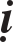 kinh trong chuøa Ñaïi Tieán Phöôùc, dòch Kinh Nhaát Thieát Trang Nghieâm Vöông v.v... Binh boä thò lang Thoâi Thuïc, caáp söï trung Loâ Xaùn nhuaän vaên, söõa chöõ, bí thö giaùm phoø maõ ñoâ uùy Döông Thaän Giao laøm giaùm hoä. Trung Toâng, Caûnh Long naêm thöù hai, Ñeá trieäu ngaøi vaøo cung cuøngdòch kinh. Ba thaùng kieát haï, Ñeá nhôù laïi hoài coøn ôû Phoøng Chaâu mình töøng caàu nieäm Döôïc Sö neân thænh ngaøi dòch kinh Döôïc Sö hai quyeån taïi ñieän Phaät quang. Dueä Toâng, Caûnh Vaân naêm ñaàu, taïi chuøa Ñaïi Tieán Phöôùc, ngaøi dòch nhöõng Kinh Luaän nhö Duïc Töôïng v.v... hai möôi boä goàm taùm möôi taùm quyeån. Hoïc só Lyù Kieâu, Tröông Thuyeát nhuaän saéc, boäc xaï Vi Cöï Nguyeân, Toâ Hoaøi laøm giaùm hoä. Huyeàn Toâng, Khai Nguyeân naêm ñaàu, thaùng baûy ngaøi quy tòch, thoï baûy möôi chín tuoåi, taêng laïp naêm möôi chín haï, Ñeá caáp phaåm vaät an taùng, döïng thaùp ôû Cao Nguyeân phía Baéc Long Moân, Laïc Kinh. Ngaøi dòch toång coäng naêm möôi saùu boä, goàm hai traêm ba möôi quyeån Kinh Luaät luaän, laïi soaïn rieâng nghi, truyeän v.v... chín tuyeån. Tuy dòch roäng ba taïng, nhöng ngaøi chuyeân nghieân cöùu luaät boä truyeàn daïy cho ngöôøi hoïc.Naêm naøy, Ñeá saéc leänh Sa-moân Minh Toaøng San ñònh Kinh muïc, soaïn Luïc möôøi laêm quyeån nhaäp ñaïi taïng löu haønh.Kinh Hoa Nghieâm: Thaùi haäu nghe nöôùc Vu-ñieàn coù Ñaïi Kinh Hoa Nghieâm tieáng Phaïm neân sai söù qua thænh, ñoàng thôøi môøi hoïc giaû gioûi tieáng Phaïm theo söù veà nöôùc. Luùc aáy Vu-ñieàn quoác chuû môøi Toân giaû Thaät-xoa-nan-ñaø (Haùn dòch Giaùc Hyû) laø ngöôøi tinh thoâng toâng chuû Hoa Nghieâm theo söù ñi. Thaùi haäu raát haøi loøng. Thaùng ba naêm aáy, Ñeá haï chieáu môøi ngaøi ôû chuøa Ñaïi bieán khoâng cuøng Boà-ñeà-löu-chí, Phaùp sö Phuïc Leã v.v.. dòch kinh. Sau thænh ngaøi qua chuøa Phaät thoï kyù. Thaùi haäu xa giaù ñeán chuøa, ñích thaân giaùm saùt vieäc phieân dòch, cuùng döôøng trai taêng. Ñeán Thaùnh Lòch naêm thöù hai, thaùng möôøi, kinh ñöôïc dòch xong goàm taùm möôi quyeån. Thaùi haäu vieát töïa, ngöï ôû ñieän Thaùi cöïc tuyeân caùo vôùi traêm quan. Tröôøng An naêm thöù tö, Thaät-xoa-nan-ñaø dòch xong kinh Laêng-nghieâm baûy quyeån, so vôùi caùc baûn khaùc, baûn dòch naøy saùng toû nhaát. Nan-ñaø dòch toång coäng möôøi chín boä, moät traêm leû baûy quyeån Kinh Luaän, roài caùo töø veà Vu-ñieàn. Ñeá haï chieáu cho ngöï söû Hoaëc Töï Quang ñöa ngaøi veà nöôùc. Ñeán Trung Toâng, Caûnh Long naêm thöù hai, Ñeá laïi trieäu ngaøi sang, saém ñuû leã nghi ñích thaân ñoùn röôùc, ñöa veà nguï taïi chuøa Tieán Phöôùc dieãn giaûng yù chæ cuûa kinh. Dueä Toâng, Caûnh Vaân naêm ñaàu, thaùng möôøi, ngaøi quy tòch, traø-tyø nhöng löôõi coøn nguyeân, Ñeá haï chieáu ñöa veà Vu-ñieàn döïng thaùp.Bính Thaân: Thaùng möôøi hai Giaùp Thaân Vaïn Tueá Thoâng Thieânnaêm ñaàu ñoåi nieân hieäu Vaïn Tueá Ñaêng Phong.Hieàn Thuû Giaùo: Thích Phaùp Taïng hoï Khöông, hieäu Hieàn Thuû, ngöôøi nöôùc Khöông Cö, phong thaùi xuaát chuùng, taøi trí tuyeät luaân, ngaøi ñeán Tröôøng An lieàn ñöôïc choïn vaøo nhöõng baäc danh taêng nghóa hoïc, ñöôïc tham döï trong dòch tröôøng cuûa Phaùp sö Huyeàn Trang. Sau nhaân thaáy buùt thoï, chöùng nghóa, nhuaän vaên kieán thöùc khoâng ñoàng neân ngaøi ra khoûi dòch tröôøng. Hoài aáy, Phaùp sö Ñoã Thuaän ôû Ñoân Hoaøng raát ñöôïc Tuøy Vaên Ñeá kính troïng, töøng cuøng ñeä töû laø Trí Nghieãm hoaèng truyeàn phaùp giôùi quaùn cuûa Hoa Nghieãm (Ñôøi Taán dòch laø Hoa Nghieâm). Phaùp Taïng theo haàu Trí Nghieãm vaø hoïc heát giaùo quaùn naøy. Ñeán khi chuyeån dòch, ngaøi ñöùng ñaàu dòch tröôøng. Phaïm baûn Hoa Nghieâm cuûa Vu-ñieàn maø Thaät-xoa-nan-ñaø dòch, ngaøi vaø Phaùp sö Nghóa Tònh, Phuïc Leã ñeàu coù tham döï. Vaïn Tueá Thoâng Thieân naêm ñaàu, Ñeá haï chieáu thænh Sa-di Phaùp Taïng khai thò toâng chæ Hoa Nghieâm taân dòch taïi chuøa Thaùi Nguyeân, mieäng ngaøi phoùng aùnh saùng traéng. Ñeá coù chieáu chæ thænh möôøi ñaïi ñöùc trong kinh thaønh truyeàn cuï tuùc cho ngaøi, ban hieäu laø Hieàn Thuû, trieäu vaøo chuøa Ñaïi Bieán khoâng tham gia dòch thuaät. Tröôøng An naêm ñaàu, ñeá môøi ngaøi giaûng kinh Hoa Nghieâm taân dòch taïi chuøa Phaät Thoï Kyù ôû Ñoâng Ñoâ. Giaûng ñeán phaåm Hoa Taïng Theá Giôùi thì ñaïi ñòa rung chuyeån, ngay hoâm ñoù, Ñeá trieäu ngaøi vaøo ñieän Tröôøng sinh ñeå hoûi veà nghóa cuûa Luïc Töôùng, Thaäp Truøng Ñeá voõng. Ngaøi trình baøy thöù lôùp veà nghóa cuûa Thieân Ñeá Voõng, Thaäp Truøng Huyeàn Moân, Haûi AÁn Tam-muoäi Moân, Luïc Töôùng Hoøa Hôïp Nghóa Moân, Phoå Nhaõn Caûnh Giôùi Moân. Caùc nghóa chöông naøy ñeàu laø nhöõng nghóa toång bieät cuûa Hoa Nghieâm. Thaùi haäu môø mòt chaúng hieåu, ngaøi beøn chæ con sö töû vaøng ôû goùc ñieän ñeå laøm thí duï, nhaân ñoù soaïn nghóa moân thaúng taét, deã hieåu laáy teân laø Kim Sö Töû Chöông, lieät vaøo töôùng toång bieät cuûa Thaäp moân. Thaùi haäu toû ngoä toâng chæ. Ngaøi laïi duøng phöông tieän kheùo leùo khai môû cho nhöõng ngöôøi hoïc nhöng chöa hieåu nghóa. Ngaøi laáy möôøi taám göông treo ôû taùm höôùng cuøng treân döôùi, moãi caùi caùch nhau moät tröôïng caùc göông ñoái maët vaøo nhau. Chính giöõangaøi ñaët moät töôïng Phaät, ñoát moät caây ñuoác ñeå soi saùng, boùng vaø aùnh saùng in hình khaép maët göông. Nhôø vaäy, ngöôøi hoïc hieåu ngay “saùt haûi” theå nhaäp nghóa voâ taän. Ngaøi töøng soaïn Baùt-nhaõ taâm kinh sôù, ñöông thôøi raát quyù troïng, löu haønh khaép nöôùc. Ngaøi ñöôïc ban hieäu Khöông Taïng Quoác Sö. Thanh löông Ñaïi Thoáng Quoác Sö Tröøng Quaùn ñem caû taøi A Thaùnh sieâu xuaát maø truy toân Hieàn Thuû, soaïn Hoa Nghieâm sôù luaän caû maáy traêm vaïn lôøi, Khueâ Phong Toâng Maät Keá Thöøa, ñoù laø Hoa Nghieâm Nguõ Toå. Maïch nguoàn ñaïi phaùp chaûy traøn thieân haï, laáy teân laø Nhaát Nieäm Vieân Dung CuïÑöùc Toâng, Hieàn Thuû Giaùo.Quoác Sö Thanh Löông: Ngaøi hoï Haï Haàu, phaùp danh Tröøng Quaùn, ngöôøi Sôn AÂm, Vieät Chaâu. Naêm möôøi moät tuoåi, ngaøi xuaát gia vôùi Thieàn sö Baùi ôû chuøa Baûo laâm nuùi ÖÙng thieân, tuïng kinh Phaùp Hoa. Naêm möôøi boán tuoåi ngaøi gaëp ñöôïc Töø AÂn hoùa ñoä, noåi tieáng ôû Thieàn Laâm. Trong naêm Caøn Nguyeân ñôøi Tuùc Toâng, ngaøi theo Luaät sö Leã ôû chuøa Theâ haø, Nhuaän Chaâu hoïc Töôùng Boä Luaät, theo Ñaøm Nhaát hoïc Nam Sôn Luaät, ñeán Phaùp sö Huyeàn Bích ôû Kim laêng hoïc Quan Haø Tam Luaän. Tam Luaän thaïnh haønh ôû Giang bieåu ñeàu nhôø coâng söùc cuûa ngaøi. Naêm Ñaïi Lòch ñôøi Ñaïi Toâng, ngaøi hoaèng truyeàn Khôûi Tín, Nieát-baøn ôû chuøa Ngoõa quan. Ngaøi laïi theo Phaùp Taïng ôû Hoaøi nam hoïc Haûi Ñoâng Khôûi Tín Sôù Nghóa, nghieân cöùu Hoa Nghieâm, Tam Luaän suoát hai möôi naêm, theo Phaùp sö Traïm Nhieân ôû Toâ chaâu hoïc sôù nghóa caùc kinh nhö Taïp Ma, Phaùp Hoa, Thieân Thai Chæ Quaùn. Laïi yeát kieán thieàn sö Trung ôû nuùi Ngöu Ñaàu, Thieàn Sö Khaâm ôû Kính Sôn, Thieàn Sö Vong Danh ôû Laïc Döông ñeå tham vaán Thieàn phaùp cuûa Nam Toâng. Ngaøi laïi yeát kieán Thieàn Sö Tueä Vaân lieãu ngoä huyeàn lyù cuûa Baéc Toâng. Nhaãn ñeán dòch thuaät caùc kinh, truyeän, töû söû, tieåu hoïc, thöông nhaõ, Thieân Truùc taát ñaøm, chö boä dò chaáp, töù vyõ, nguõ minh, bí chuù, nghi quyõ, thieân tuïng, thö tung, ngaøi ñeàu ñoïc khaép. Ñaïi Lòch naêm thöù möôøi moät, ngaøi ñeán Nguõ Ñaøi Leã Vaên-thuø, qua Nga Mi laïy Phoå Hieàn roài veà Nguõ Ñaøi ôû taïi chuøa Ñaïi Hoa Nghieâm chuyeân haønh saùm phaùp Phöông Ñaúng, caûm khaùi vì Sôù cuõ cuûa Hoa Nghieâm vaên daøi doøng, nghóa toùm löôïc, neân buøi nguøi nghó ngôïi hoaøi, huoáng gì Vaên-thuø laø ñaïi trí, Phoå Hieàn laø ñaïi lyù, hai Thaùnh hôïp laïi thaønh Tyø-loâ-giaù-na, muoân haïnh ñeàu thoâng, ngay ñoù môùi laø nghóa cuûa Ñaïi Hoa Nghieâm. Ngaøi soaïn Sôù hai möôi quyeån. Ñöùc Toâng naêm Trinh Nguyeân naêm thöù baûy, Haø ñoâng Tieát ñoä söù Lyù Töï Löông thænh ngaøi giaûng taân sôù taïi chuøa Suøng phöôùc. Ñöùc Toâng nghe danh ngaøi lieàn sai Trung Söù Lyù Phuï Quang mang chieáu ñeán thænh vaøo trieàu, cuøng Tam Taïng Baùt-nhaõ ngöôøi Keá Taân dòch boán möôi quyeån cuûa phaàn sau Hoa Nghieâm do nöôùc OÂ Traø tieán coáng. Thaùng naêm sau, Ñeá sai Trung Söù Hoaéc Tieân Minh tuyeân chieáu thænh ngaøi vaøo cung. Ñöùc Toâng kính troïng, thænh ngaøi ôû dòch tröôøng ñeå san ñònh, chænh söûa, laïi haï chieáu thænh ngaøi soaïn sôù. Ngaøi soaïn möôøi quyeån vaø daâng Ñeá. Thuaän Toâng luùc chöa leân ngoâi töøng ñaøm ñaïo vôùi ngaøi vaø thænh ngaøi soaïn Lieãu Nghóa moät quyeån, Taâm Yeáu moät quyeån vaø nhaân duyeân aên thòt maéc toäi. Ngaøi soaïn thuaät raát nhieàu sôù nghóa cöông yeáu, ñeä töû truyeàn phaùp ñeán hôn traêm ngöôøi (xem trong Hieán Toâng Nguyeân Hoøa naêm thöù möôøi moät vaø Vaên Toâng, Khai Thaønh naêm thöù 3)Thieàn Sö Khueâ Phong Toâng Maät ôû nuùi Chung nam: Ngaøi hoï Haø, ngöôøi Taây Sung, Quaû Chaâu voán theo nghieäp Nho. Hieán Toâng naêm Nguyeân Hoøa naêm thöù hai, treân ñöôøng leân kinh öùng thí, chôït gaëp Phaùp tòch cuûa Thieàn sö Vieân ôû Toaïi Chaâu, theå nhaän phaùp vò vaø ngaøi lieàn caàu xin theá phaùt xuaát gia, thoï cuï tuùc trong naêm aáy. Ngaøy noï, ngaøi theo chuùng ñi chöùng trai taïi nhaø cuûa phuû laïi Nhaäm Quaùn. Ngaøi nhoû nhaát phaùp hoäi, theo naêm thöù töï nhaän ñöôïc baûn kinh Vieân Giaùc, Thaäp Nhò Chöông ñoïc chöa heát quyeån nhöng ngaøi lieàn saùng toû. Ngaøi trình choã thaáy vôùi Vieân, Vieân noùi: “OÂng seõ hoaèng döông roäng giaùo nghóa cuûa Vieân ñoán, ñoù laø chö Phaät giao phoù cho oâng vaäy, haõy ñi ñi, ñöøng troùi mình moät choã!” ngaøi vaâng lôøi töø bieät, ñeán yeát kieán Thieàn Sö Trung ôû Kinh Nam, Thieàn Sö Chieáu ôû Laïc Döông ñeàu ñöôïc aán khaû. Ngaøi ñeán Töông Haùn, nhaân luùc beänh, coù vò Taêng trao cho ngaøi boä Hoa Nghieâm sôù do Ñaïi sö Tröøng Quaùn ôû Thöôïng Ñoâ soaïn. Ngaøi xem vaø möøng rôõ noùi: “Thieàn ta gaëp Nam Toâng, Giaùo hôïp Vieân Giaùc”. Ngay ñoù, taâm ngaøi khai môû, ñoïc ñeán nöûa quyeån, trôøi nghóa saùng böøng. Khoâng laâu sau ñoù, ngaøi vaøo Khueâ Phong Lan-nhaõ ôû nuùi Chung nam. Trong naêm Thaùi Hoøa ñôøi Vaên Toâng, Ñeá môøi ngaøi vaøo cung ban cho y tía, nhieàu laàn hoûi veà phaùp yeáu. Vaên só trong trieàu ñeàu quy ngöôõng nhöng chæ coù töôùng quoác Buøi Höu laø ngöôøi thaáu trieät dieäu nghóa, thoï giaùo laøm ngöôøi ngoaïi hoä. Ngaøi thaáy hoïc giaû cæa Thieàn Giaùo thöôøng coâng kích nhau, nhaân ñoù soaïn Thieàn Nguyeân Chö Thuyeân, gom taäp nhöõng vaên töï, cuù leä neâu baøy ñaïo lyù caên nguyeân cuûa Thieàn moân maø chö toân tuùc soaïn thuaät, cheùp thaønh moät taïng ñeå laïi cho ñôøi sau. Moàng saùu thaùng gieâng nieân hieäu Hoäi Xöông naêm ñaàu, ñôøi Vuõ Toâng, taïi vieän Höng Phöôùc, ngaøi daën ñoà chuùng: “Haõy ñem thi theå cho muoân thuù aên, löôïm xöông ñoát roài raûi tro ñi!” Noùi xong ngaøi quy tòch. Taêng tuïc ñöa toaøn thaân ngaøi leân Khueâ Phong, traø-tyø thaâu xaù-lôïi caát nôi thaïch thaát. Tuyeân Toâng truy toân ngaøi thuïy laø Ñònh Tueä Thieàn Sö, thaùp hieäu Thanh Lieân. Ngaøi thoï saùu möôi ba tuoåi, noái phaùp cuûa Thieàn Sö Vieân ôû Toaïi chaâu, thuoäc phaùi Haø Traïch, ñôøi naêm thöù naêm cuûa Luïc Toå.+Ñeá haï chieáu thænh Thieàn Sö Tueä An ôû Tung Nhaïc vaø Thieàn SöThaàn Tuù vaøo trieàu, röôùc hai ngaøi leân ñieän. Thaùi haäu ra quyø laïy, giöõ nôi caám cung, sôùm toái hoûi ñaïo, toân Tueä An laøm Quoác Sö. Luùc aáy, töø Vöông Coâng trôû xuoáng nghe danh ngaøi ñeàu ñeán yeát kieán, cung kính ñaûnh leã.Baéc Toâng Thieàn Sö Thaàn Tuù: Sö huùy Thaàn Tuù, hoï Lyù, ngöôøi Khai Phong, noái phaùp Nguõ Toå nhöng doøng phuï. Töø nhoû, Sö theo Nho hoïc, hoïc roäng nghe nhieàu, chôït phaùt taâm xuaát gia. Sö ñeán chuøa Song Phong ôû Kyø Chaâu, gaëp Nguõ Toå, khaâm phuïc vaø thôø Toå gaéng coâng gaùnhnöôùc, ñoán cuûi, chaáp lao phuïc dòch ñeå caàu ñaïo, Toå ñoä Sö. Sau khi Nguõ Toå nhaäp dieät, sö truï ôû nuùi Ñöông döông, Giang Laêng. Thaùi haäu nghe tieáng lieàn thænh vaøo cung, cuùng döôøng Sö vaø Quoác sö Tueä An taïi noäi ñaïo traøng, ñaëc bieät toân kính, leänh döïng chuøa Ñoä Moân ôû Ñöông Döông ñeå neâu cao ñöùc cuûa Sö. Trung Toâng leân ngoâi, caøng raát toân kính Sö. Ñaïi thaàn Tröông Thuyeát töøng nghe phaùp yeáu nhaän leã ñeä töû. Sö daïy chuùng: “Taát caû Phaät phaùp töï taâm saün coù, ngoaøi taâm caàu phaùp chaúng khaùc con boû cha troán ñi”. Trung Toâng Thaàn Long naêm thöù hai, thaùng hai, Sö  tòch ôû chuøa Thieân Cung, Ñoâng Ñoâ. Ñeá ban Sö thuïy Ñaïi Thoâng Thieàn Sö, leänh an taùng ôû Long Moân, ngaøy an taùng caáp cho nghi tröôïng, côø xí cuûa Thieân Töû, Ñeá ñöa ñeán Tieän Kieàu, leänh cho trung thö leänh Tröông Thuyeát soaïn vaên bia. Sö sinh cuoái ñôøi Tuøy, thoï hôn traêm tuoåi, taêng laïp taùm möôi haï. Khi aáy, Kyø Vöông Phaïm, Tröng Quaân Lö Hoàng Nhaát ñeàu khaéc bia laøm baøi taùn. Cöïu Ñöôøng Thö coù cheùp truyeän cuûa Sö. Ñeá ban thuïy hieäu baét ñaàu töø Sö Moân Nhaân Phoå Tòch, Nghóa Phöôùc v.v.. ñeàu keá thöøa phaùp tòch.Quoác Sö Tueä An ôû Tung nhaïc: Ngaøi hoï Veä, huùy Tueä An, ngöôøi Chi Giang, Kinh chaâu, xuaát gia töø nhoû. Tuøy Vaên Ñeá, Khai Hoaøng naêm thöù möôøi baûy, Sö vaøo ôû aån trong hang nuùi. Trong naêm Ñaïi Nghieäp ñôøi Döông Ñeá, daân ñinh ñaøo keânh bò ñoùi raùch, ngaøi ñi khaát thöïc veà nuoâi hoï. Döông Ñeá nghe tieáng trieäu vaøo cung nhöng ngaøi khoâng ñi maø troán vaøo nuùi Thaùi hoøa, leân Hoaønh Nhaïc haønh haïnh Ñaàu-ñaø. Naêm Trinh Quaùn ñôøi Thaùi Toâng, ngaøi ñeán Hoaøng Mai, Kyø Chaâu, yeát kieán Nguõ Toå vaø ñöôïc taâm yeáu. Cao Toâng, Laân Ñöùc naêm ñaàu, ngaøi vaân du ñeán Thaïch Bích ôû nuùi Chung nam vaø ôû ñoù. Cao Toâng haï chieáu môøi nhöng ngaøi khoâng vaøo trieàu maø ñeán Thieáu Laâm ôû Tung Sôn vaø noùi: “Ñaây laø nôi ta tòch”. Thieàn giaû quy tuï vôùi ngaøi raát ñoâng. Thaùi haäu sai söù ñi thænh ngaøi vaøo trieàu, ngaøi vaø Thaàn Tuù ñeàu ñöôïc Thaùi haäu kính leã. Thaùi haäu toân ngaøi laøm Quoác Sö. Ñeán Trung Toâng, Thaàn Long naêm thöù hai, Ñeá ban ngaøi ca-sa tía vaø thænh möôøi boán ñeä töû ngaøi vaøo cung cuùng döôøng. Luùc naøy, Trung Toâng sai noäi thò Tieát Giaûn ñi thænh Luïc Toå nhöng Toå khoâng ñeán. Ba naêm sau, Trung Toâng ban ngaøi taêng y Ma-naïp. Ngaøi töø bieät trôû veà Tung Nhaïc. Moàng ba thaùng ba naêm Caûnh Long naêm thöù ba, ngaøi daën moân nhaân: “Ta maát haõy ñem xaùc vaøo röøng ñôïi löûa cuûa nuùi röøng thieâu ta” Moàng taùm, ngaøi an nhieân thò tòch, thoï moät traêm hai möôi taùm tuoåi. Moân nhaân laøm ñuùng lôøi daïy, quaû nhieân töï nhieân coù löûa cuûa nuùi röøng hoûa thieâu ngaøi, ñöôïc taùm möôi xaù-lôïi. Trong ñoù naêm haït lôùn maøu tía, moân nhaân daâng Ñeá toân trí trong cung. Dueä Toâng, Tieân Thieân naêm ñaàu, moân nhaân döïngthaùp. Ngöôøi ñôøi goïi ngaøi laø Laõo An Quoác Sö, ñeä töû noái phaùp coù Nhaân Kieäm, Phaù Taùo Ñoïa, Tung Nhaïc Nguyeân Khueâ.Ñinh Daäu: Thaàn Coâng naêm ñaàu. Maäu Tuaát: Thaùnh Lòch naêmñaàu.+ Hoaøng Töï (Dueä Toâng) coá xin Ñeá nhöôøng ngoâi cho Loâ LaêngVöông. Thaùng chín, laäp Loâ Laêng Vöông Trieát laøm hoaøng Thaùi töû. Trieát laïi ñoåi teân laø Hieån, ñaïi xaù thieân haï. Kyû Hôïi: Thaùnh Lòch naêm thöù 2.Canh Tyù: Cöûu Thò naêm ñaàu, muøa Ñoâng thaùng möôøi, ñeá laïi laáy thaùng gieâng laøm thaùng möôøi moät, thaùng moät laøm thaùng gieâng.Taân Söûu: Tröôøng An naêm ñaàu, Nhaâm Daàn laø naêm thöù hai, Quyù Maõo naêm thöù ba, Giaùp Thìn laø Tröôøng An naêm thöù tö.Trung Toâng: Huùy laø Hieån, con naêm thöù baûy cuûa Cao Toâng ñöôïc laäp hoaøng Thaùi töû. Hoài aáy, Cao Toâng maát, Thaùi töû leân ngoâi, thaùng gieâng, Ñeá toân Thieân haäu laøm Thaùi haäu, laäp baø phi hoï Vi laøm Hoaøng haäu, caát nhaéc cha Hoaøng haäu laø Vi Huyeàn Trinh laøm Döï Chaâu Thöù söû. Ñeá cho Huyeàn Trinh laøm thò trung. Buøi Vieâm coá can nhöng Ñeá khoâng nghe, Vieâm thöa Thaùi haäu vaø hai ngöôøi ngaàm baøn möu. Thaùng hai, Maäu Ngoï, Thaùi haäu pheá Ñeá xuoáng laøm Loâ Laêng Vöông cho qua Phoøng Chaâu,    laïi dôøi veà Quaân Chaâu, ñaøy Huyeàn Trinh ñeán Khaâm Chaâu. Taéc Thieân, Thaùnh Lòch naêm ñaàu laïi laäp oâng laøm Hoaøng Thaùi töû. Luùc naøy thaùng gieâng naêm AÁt Tî, Thieân haäu truyeàn ngoâi cho Thaùi töû. Naêm Bính Ngoï Ñeá leân ngoâi. Naêm Ñinh Muøi, Thaùi haäu dôøi veà Chuû Döông cung, Ñeá thoáng lónh traêm quan, thöôïng toân Thieân haäu laø Taéc Thieân Ñaïi Thaùnh Hoaøng Ñeá. Thaùng möôøi moät Nhaâm Daàn, baø maát, Thaàn Long naêm ñaàu, thaùng hai, Ñeá laáy laïi quoác hieäu Ñöôøng. Giao, mieáu, xaõ taéc, côø xí, traêm quan ñeàu theo pheùp cheá nhö naêm Vónh Thuaàn tröôùc kia, ñoåi Thaàn Ñoâ laø Ñoâng Ñoâ, Baéc Ñoâ laø Tinh chaâu. Ñeá ôû ngoâi saùu naêm, thoï naêm möôi laêm tuoåi. Nieân hieäu Thaàn Long hai naêm, Caûnh Long boán naêm.AÁt Tî: Thaàn Long naêm ñaàu, thaùng tö, Ñeá giaùng Ngöï traùt trieäu Luïc toå Taøo Kheâ vaøo cung. Ngöï Traùt ghi: “Traãm môøi hai thaày An, Tuù vaøo cung cuùng döôøng, moãi laàn hoûi ñeán phaùp Nhaát thöøa, hai thaày aáy ñeàu choái töø noùi: “Thieàn sö Naêng ôû phöông nam maät nhaän y phaùp cuûa Ñaïi sö Nhaãn, beä haï neân ñeán ñoù hoûi”. Nay Traãm sai noäi thò Tieát Giaûn ñem chieáu nghinh thænh, mong Thaày töø nieäm mau vaøo thöôïng kinh”. Toå daâng bieåu laáy côù beänh maø töø choái. Tieát giaûn thöa:Chö Thieàn ñöùc trong kinh thaønh ñeàu noùi, muoán hieåu ñöôïc Ñaïo phaûi taäp Thieàn ñònh, neáu khoâng nhôø Thieàn ñònh maø ñöôïc giaûi thoaùt laø ñieàu chöa töøng coù. Khoâng roõ phaùp maø Thaày noùi, yù chæ theá naøo?Toå ñaùp:Ñaïo do taâm ngoä leõ ñaâu ôû nôi ngoài!Giaûn thöa: Ñeä töû veà trieàu, chuùa thöôïng taát hoûi, mong thaày chæ baøy taâm yeáu ñeå khieán vua toû ñaïo!Ñaïo khoâng coù saùng toái.Saùng duï cho trí tueä, toái duï cho phieàn naõo, neáu khoâng duøng trí tueä chieáu phaù phieàn naõo thì döïa vaøo ñaâu ra khoûi sinh töû?Neáu duøng trí tueä chieáu phaù phieàn naõo thì ñoù laø Tieåu cô Nhòthöøa.Theá naøo laø Kieán giaûi Ñaïi thöøa?Minh vaø voâ minh, taùnh noù khoâng hai. Taùnh khoâng hai aáy chínhlaø thaät taùnh. Thaät taùnh thì ôû phaøm khoâng giaûm, ôû Thaùnh khoâng taêng, ôû trong phieàn naõo nhöng chaúng loaïn, ôû trong thieàn ñònh nhöng chaúng tòch. Taùnh töôùng nhö nhö, ñoù goïi laø ñaïo.Thaày noùi chaúng chaúng dieät ñaâu khaùc ngoaïi ñaïo?Ngoaïi ñaïo laáy dieät ngaên sinh, laáy sinh baøy dieät. Dieät nhöng chaúng dieät, sinh noùi khoâng sinh, ta noùi voán töï chaúng sinh, nay cuõng khoâng dieät, neân khoâng gioáng ngoaïi ñaïo. OÂng muoán bieát taâm yeáu chæ caàn ñöøng suy nghó phaân bieät taát caû thieän aùc thì töï nhieân ñöôïc vaøo taâm theå thanh tònh, vaéng laëng thöôøng truï, haèng sa dieäu duïng.Tieát Giaûn laïy taï veà cung thöa laïi lôøi Toå, Ñeá khen hay. Sau ñoù, sai Söù mang taëng Toå ca-sa Ma-naïp, Bình baùt, naêm traêm caây luïa ñeå bieåu thò loøng ngöôõng moä cuûa Thieân Töû.Kinh Laêng-nghieâm: Thieân Truùc Sa-moân Baùt Thích Maät Ñeá (Haùn dòch Cöïc Löôïng) ñeán cö nguï taïi Cheá Chæ ñaïo traøng ôû Quaûng chaâu trong naêm naøy. Thaùng naêm, ngaøi ñoïc ra moät phaåm trong Quaùn Ñaûnh Boä, ñoù laø kinh Laêng-nghieâm, Di Giaø Xaùn Phaùp (Haùn dích Vaân Phong) dòch thaønh moät boä möôøi quyeån. Teå töôùng Phoøng Dung buùt thoï. Luùc naøy Dung bò ñaøy ñeán Cao chaâu, nhaân ñoù ñöôïc nguï trong dòch tröôøng. Sa-moân Hoaøi Ñòch chöùng dòch. Chuyeån dòch xong, trieàu ñình traùch taïi sao dòch rieâng. Maät Ñeá thaáy vaäy lieàn theo thuyeàn ñem luoân Phaïm baûn veà Thieân Truùc.Bính Ngoï: Thaàn Long naêm thöù hai, Taêng Phaïm v.v.. ñöôïc gia phong Nguõ Phaåm.Thí Kinh Ñoä Taêng: Thaùng taùm, Ñeá haï chieáu cho caû nöôùc thí nghóa cuûa kinh Ñoàng Haønh, ai thoâng thuoäc khoâng vaáp thì ñoä laøm Taêng. Vieäc thi kinh ñoä Taêng khôûi nguyeân töø ñoù.Sa-moân Trí Nghieâm: Ngaøi laø con quoác vöông  nöôùc Vu-ñieàn,  töø nhoû laøm quan nhaø Ñöôøng, sôùm höôûng vinh loäc, laøm ñaïi töôùng quaân,ñöôïc phong Quaän Coâng. Thaùng naêm naøy, ngaøi xin ñoåi nhaø thaønh chuøa, Ñeá öng chuaån. Ngaøi laïi coá xin xuaát gia, ngaøy hai möôi boán thaùng möôøi hai, Ñeá vieát chieáu “Con ngöôøi ta khoâng ai chaúng ham boång loäc, tieác ngoâi vò, nhöng sôû nguyeän cuûa khanh laø muoán boû tuïc xuaát gia, chôït xeùt mình ñeán taâu xin, Traãm meán tieác vaø ban thöôûng, toaïi nguyeän cho khanh hoaøn thaønh chí lôùn”. Ñeá coøn thænh ngaøi truï ôû chuøa Chí Töôùng nuùi Chung Nam nhieàu laàn tham gia phieân dòch.+ Ñinh Muøi: Caûnh Long naêm ñaàu. Thaùng ba naêm thöù hai, ngaøy moàng moät, Phöông Ñaïo ñaïi toång quaûn Tröông Nhaân Nguyeän xaây Tam thoï giaùng thaønh ôû Haø Thöôïng, thuoäc Phong Chaâu.Thaàn Nuùi xin giôùi: Thieàn sö Tung Nhaïc Nguyeân Khueâ, hoï Lyù Sinh ôû Y Khuyeát, xuaát gia töø nhoû. Trong naêm Vónh Thuaàn ñôøi Cao Toâng, ngaøi thoï Cuï tuùc, hoïc Tyø-ni taïi chuøa Nhaøn cö, yeát kieán quoác sö Tueä An ñoán ngoä huyeàn chæ, döïng am tu taäp ôû Baøng OÅ, Tung nhaïc. Vaøo moät ngaøy trong naêm naøy, coù moät dò nhaân, maëc aùo tay roäng, ñoäi muõ truï cao ñi ñeán, nhöõng ngöôøi tuøy tuøng raát ñoâng, töôùng maïo kyø vó cuøng yeát kieán ngaøi. Ngaøi thaáy hoï chaúng phaûi ngöôøi thöôøng beøn oân toàn hoûi:Laønh thay, Nhaân giaû! Vì sao ñeán ñaây? Hoï ñaùp:Thaày bieát toâi chaêng?Ta quaùn Phaät vaø chuùng sinh bình ñaúng, cuøng moät caùch nhìn leõ ñaâu phaân bieät!Toâi laø thaàn nuùi, naém quyeàn soáng cheát ngöôøi khaùc, thaàyleõ ñaâu nhìn toâi nhö nhöõng ngöôøi khaùc!Ta voán chaúng sinh, oâng ñaâu theå laøm cheát, ta xem thaân nhö hö khoâng, xem ta vaø oâng nhö nhau, oâng coù theå hoaïi dieät hö khoâng vaø oâng chaêng! Neáu huûy dieät ñöôïc hö khoâng vaø oâng, nhöng ta chaúng sinh chaúng dieät, hö khoâng vaø oâng oâng coøn khoâng theå huûy dieät thì laøm sao hay laøm ta soáng hay cheát ñöôïc!Thaàn laïy vaø noùi:Ta cuõng thoâng minh chaùnh tröïc trong soá caùc Thaàn, nhöng naøo bieát thaày coù trí tueä, bieän taøi roäng lôùn theá naøy, mong thaày trao cho chaùnh giôùi ñeå toâi ñoä theá.Ngaøi noùi:OÂng xin giôùi töùc laø ñaõ ñöôïc giôùi roài. Vì sao? Vì ngoaøi giôùi khoâng coù giôùi, thì coøn giôùi naøo nöõa!Lyù naøy toâi nghe môø mòt, chæ xin thaày giôùi thoâi, thaân toâi xin laøm moân nhaân ñeä töû.Ngaøi laäp toøa thieát baøn, caàm loø höông noùi:“Nay trao cho oâng naêm giôùi, giöõ ñöôïc thì ñaùp ñöôïc, khoâng giöõ ñöôïc thì ñaùp khoâng ñöôïc.”Thaàn noùi:Xin cung kính nghe daïy. Ngaøi noùi:Khoâng daâm, oâng coù giöõ ñöôïc khoâng?Toâi coù vôï ñöôïc chöù!YÙ khoâng phaûi vaäy maø laø khoâng taø daâm böøa baõi. Thaàn ñaùp:Giöõ ñöôïc.Khoâng troäm caép oâng giöõ ñöôïc khoâng?Thieáu toâi môùi laáy chöù ñaâu coù troäm caép!Khoâng phaûi nhö vaäy maø laø cuùng teá thì oâng ban phöôùc böøa baõi, khoâng cuùng thì oâng gaây hoïa khoâng löôøng.Thaàn ñaùp:Giöõ ñöôïc.Khoâng gieát haïi, oâng giöõ ñöôïc khoâng?Toâi naém quyeàn bính sao khoâng gieát?Khoâng phaûi vaäy, maø laø laïm saùt, ngoä nhaän, nghi ngôø gieát böøabaõi.Thaàn ñaùp: Giöõ ñöôïc!Khoâng noùi doái, oâng giöõ ñöôïc khoâng?Toâi chaùnh tröïc laøm gì coù noùi doái!Khoâng phaûi vaäy, maø laø tröôùc sau khoâng hôïp loøng trôøi. Thaàn ñaùp:Giöõ ñöôïc! Ngaøi noùi:OÂng khoâng uoáng röôïu say xæn ñöôïc khoâng? Thaàn ñaùp:Giöõ ñöôïc! Ngaøi noùi:Ñoù laø giôùi cuûa Phaät, ñem höõu taâm phuïng trì maø khoâng coù taâm caâuchaáp, ñem höõu taâm vì vaät maø khoâng coù taâm nghó ñeán thaân, hay giöõ ñöôïc nhö vaäy, thì duø sinh tröôùc trôøi ñaát nhöng chaúng phaûi treû, duø cheát sau trôøi ñaát nhöng cuõng chaúng giaø, troïn ngaøy bieán hoùa nhöng chaúng ñoäng, roát raùo vaéng laëng nhöng chaúng yeân. Tín nhö vaäy thì duø cöôùi vôï nhöng chaúng coù vôï, duø höôûng phaåm vaät nhöng chaúng laáy gì, duø naém quyeàn uy nhöngchaúng vì quyeàn, duø doái traù nhöng chaúng coù taâm, tuy say nhöng chaúng hoân meâ. Neáu khoâng coù taâm vôùi vaïn vaät thì khoâng coù giôùi, khoâng giôùi thì khoâng taâm, khoâng Phaät, khoâng chuùng sinh, khoâng oâng cuõng khoâng coù ta, ai giöõ giôùi?Thaàn noùi:Toâi thaàn thoâng ñöùng sau Phaät!Ngaøi noùi: Thaàn thoâng cuûa oâng trong möôøi ñieàu laøm ñöôïc naêm vaø khoâng laøm ñöôïc naêm. Thaàn thoâng cuûa Phaät trong möôøi ñieàu ngaøi laøm ñöôïc baûy vaø khoâng laøm ñöôïc ba.Thaàn thaát kinh lui ra quyø thöa:Con nghe ñöôïc chaêng! Ngaøi noùi:OÂng coù theå traùi yù Thöôïng ñeá, ñoâng ñi ñeán trôøi, taây ñeán Thaát tinh chaêng?Thaàn ñaùp:Khoâng theå.OÂng coù theå ñoaït quaû ñaát, troän Nguõ nhaïc, gom boán bieån chaêng?Khoâng theå.Ñoù laø naêm ñieàu oâng khoâng laøm ñöôïc. Phaät coù theå laøm roãng khoâng taát caû töôùng thaønh trí vaïn phaùp nhöng khoâng theå dieät ngay ñònh nghieäp. Phaät hay bieát taùnh cuûa höõu tình, thaáu trieät vieäc trong öùc kieáp nhöng khoâng theå hoùa ñoä keû voâ duyeân. Phaät coù theå ñoä voâ löôïng höõu tình nhöng khoâng theå ñoä taän coõi chuùng sinh. Ñoù laø ba ñieàu Phaät khoâng laøm ñöôïc. Ñònh nghieäp cuõng khoâng laâu beàn, voâ duyeân roài cuõng coù luùc, coõi chuùng sinh voán khoâng taêng giaûm, roõ raøng chaúng ngöôøi naøo laøm chuû phaùp ñoù, coù phaùp khoâng chuû thì goïi laø khoâng phaùp, khoâng phaùp khoâng chuû thì goïi laø khoâng taâm. Theo ta hieåu thì Phaät cuõng khoâng coù thaàn thoâng, chæ laø hay laáy voâ taâm maø thoâng ñaït taát caû caùc phaùp.Thaàn noùi:Con thaät ra noâng caïn, toái taêm, chöa nghe nghóa khoâng, giôùi thaày truyeàn trao, con xin phuïng haønh, nay xin baùo ñaùp ñaïi aân ñaïi döùc theo khaû naêng cuûa mình!Ngaøi noùi:Ta quaùn thaân khoâng coù vaät, quaùn phaùp voâ thöôøng, söøng söõng nhö vaäy coøn muoán gì nöõa.Thaày phaûi ñeå con laøm chuùt vieäc theá gian, thi thoá chuùt söùc thaàn cuûa con ñeå khieán cho nhöõng ngöôøi ñaõ phaùt taâm, môùi phaùt taâm, chöa phaùt taâm, chöa tín taâm, ñaõ tín taâm nhôø söùc thaàn cuûa con maø bieát coù Phaät, coùThaàn, coù ñieàu laøm ñöôïc, coù ñieàu khoâng laøm ñöôïc, coù töï nhieân, coù phi töï nhieân.Thoâi, ñöøng laøm, ñöøng laøm!Phaät cuõng sai Thaàn hoä phaùp, leõ ñaâu thaày laøm traùi lôøi Phaät! Mong thaày tuøy yù sai baûo!Ngaøi baát ñaéc dó noùi:Chuøa Ñoâng Nghieãm coû raäm um tuøm khoâng coù ñaïi thuï, nuùi phía Baéc coù ñaïi thuï nhöng phía aáy laø maët löng chaúng caàn theá töïa, oâng coù theå dôøi caây phía Baéc aáy sang ngoïn phía Ñoâng naøy ñöôïc khoâng?Thaàn ñaùp:Con xin laøm theo, nhöng ñeâm toái taát coù chaán ñoäng mong thaày ñöøng sôï haõi!Noùi xong, Thaàn cuùi laïy chaøo vaø ñi. Ngaøi tieãn ra ñeán cöûa chính vaø nhìn xem thì thaáy nghi veä nguùt trôøi chaúng khaùc Ñeá vöông, khí nuùi khoùi maây hoøa quyeän côø xí, traøng phan, chuoãi ngoïc, nghi veä vuït thaúng leân khoâng vaø aån maát. Ñeâm aáy, quaû nhieân gioù theùt möa gaøo, saám vang chôùp daäy, röôøng coät lung lay, chim thuù hoaûng hoát, ngaøi baûo chuùng: “Ñöøng sôï, ñöøng sôï! Thaàn ñaõ daën ta tröôùc roài!”Saùng ra trôøi ñaát laëng yeân, tuøng thoâng ôû ngoïn Baéc ñeàu dôøi heát qua nuùi Ñoâng, thaúng haøng xanh toát, ngaøi noùi vôùi ñoà chuùng: “Sau khi ta maát, ñöøng ai nhaéc laïi chuyeän naøy, neáu noùi thaät, thì moïi ngöôøi seõ cho ta laøm troø yeâu mò” Ñeán Huyeàn Toâng, naêm Khai Nguyeân naêm thöù tö, ngaøi daën doø moân nhaân: “Tröôùc ñaây, ta ôû ngoâi chuøa ôû nuùi Ñoâng, nay ta nhaäp dieät haõy ñem haøi coát ta veà an taùng beân aáy”. Daën doøn xong, ngaøi maát. Ngaøi noái phaùp cuûa Quoác sö Tueä An, Tueä An noái phaùp cuûa Nguõ Toå Ñaïi Maõn Thieàn Sö.Kyû Daäu: Caûnh Long naêm thöù ba, Ñeá trieäu Luaät Sö Ñaïo Ngaïn  vaøo cung truyeàn Tam quy Nguõ giôùi cho Hoaøng haäu, cung phi. Ñeá cho veõ tranh minh hoïa giôùi caám, treo trong cung Laâm Quang vaø ñích thaân laøm baøi taùn: “Giôùi chaâu saùng saïch, doøng tueä trong xanh, thaân trong linh giôùi, taâm lieàn nhaäp ñònh, hoïc chaân toâng maàu, quaùn thoâng thaät taùnh, duy trì phaùp söï, naém giöõ ñöùc chính”. Luaät taïng nhôø ngaøi maø thònh truyeàn, töôïng Giaùo nhôø ngaøi maø raïng rôõ. Huyeàn Toâng, Khai Nguyeân naêm thöù naêm, ngaøi tòch.* Dueä Toâng: Huùy laø Ñaùn, con naêm thöù taùm cuûa Cao Toâng, ban ñaàu ñöôïc phong laøm Döï Vöông, sau ñöôïc phong Töông Vöông. Thaùng saùu naêm Caûnh Long naêm thöù tö, Trung Toâng bò möu saùt, Vi haäu giaáu kín khoâng phaùt tang, laäp OÂn Vöông Truøng Maäu laøm Hoaøng Thaùi töû, phaùttang vaø Thaùi töû leân ngoâi, laáy nieân hieäu Ñöôøng Long. Con cuûa Töông Vöông laø Long Cô deïp  yeân noäi loaïn, ñöa Töông Vöông phuï chaùnh  cho Thieáu ñeá, Thieáu ñeá sau ñoù nhöôøng ngoâi cho Töông Vöông. Töông Vöông leân ngoâi Hoaøng Ñeá, ôû ngoâi ba naêm, laäp Long Cô laøm Hoaøng Thaùi töû. Huyeàn Toâng, Khai Nguyeân naêm thöù hai, thaùng baûy, Truøng Maäu maát, thuïy laø Thöông Hoaøng Ñeá, thoï hai möôi tuoåi. Thaùng saùu naêm Khai Nguyeân naêm thöù tö, Dueä Toâng maát, thoï naêm möôi laêm tuoåi. Nieân hieäu Caûnh Vaân hai naêm, Tieân Thieân moät naêm.Canh Tuaát: thaùng saùu ñoåi nieân hieäu Caûnh Vaân. Naêm ñaàu Thaùng taùm cho Taû Vuõ veä ñaïi töôùng quaân Tieát Noäi kieâm luoân chöùc U chaâu Ñoâ ñoác Tieát ñoä söù. Teân goïi Tieát ñoä söù baét ñaàu töø Noät. Traêm quan ñöôïc ban töôùc, ñoä haøng vaïn Taêng só, Ñaïo só.Nhaâm Tyù: Tieân Thieân naêm ñaàu, thaùng baûy Ñeá truyeàn ngoâi cho Thaùi töûHuyeàn Toâng: Huùy Long Cô, con naêm thöù ba cuûa Dueä Toâng, ban ñaàu ñöôïc phong Sôû Vöông, sau caûi phong laøm Laâm Truy Vöông. Naêm Caûnh Vaân, oâng ñöôïc phong laøm Hoaøng Thaùi töû. Tieân Thieân naêm ñaàu, thaùng taùm, oâng leân ngoâi, ôû ngoâi boán möôi ba naêm, thoï baûy möôi taùm tuoåi, toân Dueä Toâng laøm thaùi Thöôïng hoaøng, nieân hieäu Khai Nguyeân hai möôi chín naêm, Thieân Baûo möôøi boán naêm.Quyù Söûu: Khai Nguyeân naêm ñaàu. Thaùng baûy muøa Thu, Ñeá cuøng Kyø Vöông Phaïm, Tieát Vöông Nghieäp, Quaùch Nguyeân Chaán, Vöông Mao Troïng, Cao Löïc Só gieát Teå töôùng, aâm möu pheá laäp nhöõng keû aùc nghòch laø Tieâu Chí Trung, Ñaäu Hoaøi Trinh, Saàm Hy, Thoâi Thuïc Thöôøng, Nguyeân Khaûi, Lyù Töø, thöôûng quan töôùc cho Coâng thaàn, hoaïn quan thònh leân töø ñoù. Thaùng möôøi hai ñaïi xaù thieân haï, ñoåi chöùc Thöôïng thö. Taû höõu boäc xaï thaønh Taû höõu Thöøa Töôùng, trung thö tænh thaønh Töû vi tænh, Moân haï tænh thaønh Hoaøng moân tænh, Thò trung thaønh Giaùm, Öng chaâu laø Kinh trieäu phuû, Laïc chaâu laø Haø nam phuû. Tröôûng söû laø Doaõn, Tö maõ laø Thieáu doaõn.Luïc Toå Tueä Naêng: Toå hoï Lö, teân Naêng, tieân toå voán ngöôøi ôûPhaïm Döông, cha laø Haønh Thao, trong naêm Vuõ Ñöùc ñôøi Cao Toå, oâng bò pheá quan ñaøy ñeán Taân chaâu vaø sinh ngaøi (neân ngaøi thaønh ngöôøi Taân höng. Naêm leân ba tuoåi, cha maát) meï thuû tieát nuoâi con. Lôùn leân, gia caûnh quaù ngheøo, ngaøi phaûi ñoán cuûi ñoåi chaùo nuoâi meï. Ngaøy noï, ñi ngang chôï, nghe khaùch tuïng kinh “Öng voâ sôû truï nhi sinh kyø taâm”, ngaøi lieàn hoûi khaùch:OÂng ñöôïc phaùp naøy töø ai?Khaùch ñaùp:Ñaây laø kinh Kim Cang, nhaän ñöôïc töø Ñaïi Sö Nhaãn ôû Hoaøng Mai. Ngaøi lieàn veà xin meï, ñeán yeát kieán Nguõ Toå ôû Thieàu chaâu. Coù coâ niVoâ Taän Taïng ñoïc kinh Nieát-baøn, ni hoûi chöõ Kinh, Toå ñaùp:Chöõ thì khoâng bieát, nghóa thì xin cöù hoûi. Ni noùi:Chöõ coøn khoâng bieát, laøm sao hieåu ñöôïc nghóa? Toå ñaùp:Dieäu lyù cuûa chö Phaät khoâng ñoùng khung trong vaên töï.Ni thaát kinh, baûo moïi ngöôøi: “Naêng laø ngöôøi coù ñaïo, neân cuùng döôøng oâng aáy”. Gaàn ñoù coù neàn cuõ ngoâi chuøa coå Baûo Laâm, moïi ngöôøi xin döïng laïi vaø môøi ngaøi ôû ñoù. Boán chuùng vaân taäp, khoâng laâu nôi ñaây thaønh ñaïo traøng ñoâng ñuùc. Toå nghó ñeán ñaïi phaùp, neân ñeán thaúng Ñoâng Sôn ôû Hoaøng Mai. Cao Toâng naêm Haøm Höôûng naêm thöù hai, ngaøi ñaõ ñaéc phaùp, cô phong ngöõ thoaïi coù cheùp trong chöông cuûa Nguõ toå. Naêm Bính Tyù, Nghi Phuïng naêm ñaàu, moàng taùm thaùng gieâng, ngaøi veà aån cö  ôû chuøa Phaùp Taùnh, Nam Haûi. Coù hai vò Taêng luaän veà gioù ñoäng, phöôùn ñoäng, Toå noùi: “Khoâng phaûi gioù ñoäng, khoâng phaûi phöôùn ñoäng maø taâm nhaân giaû ñoäng.” Phaùp Sö AÁn Toâng nghe vaäy laáy laøm laï, beøn ñeán gaïn hoûi ngaøi hoïc ñaïo ôû ñaâu, môùi bieát ngaøi chính laø cö só hoï Lö. Ngaøy raèm thaùng gieâng, AÁn Toâng nhoùm hoïp caùc danh taêng thaïc ñöùc theá phaùt cho ngaøi. Moàng taùm thaùng hai, thænh Trí Quang Luaät Sö truyeàn cuï tuùc giôùi cho Toå taïi chuøa Phaùp taùnh. Thoï giôùi xong, ngaøi khai phaùp moân ôû Ñoâng sôn. Moàng taùm thaùng hai naêm sau, ngaøi veà laïi chuøa Baûo laâm. Thöù söû Thieàu chaâu laø Vi Cöù thænh ngaøi chuyeån phaùp luaân taïi chuøa Ñaïi Phaïm vaø thoï nhaän Voâ Töôùng Taâm Ñòa Giôùi. Moân nhaân ghi cheùp lôøi ngaøi, laáy teân laø Ñaøn Kinh. Sau, ngaøi veà Taøo Kheâ ñaïi hoaèng Phaät phaùp. Trung Toâng, Thaàn Long naêm ñaàu, thaùng tö, Ñeá sai Noäi Thò Tieát Giaûn ñeán thænh nhöng Sö khoâng vaøo trieàu Giaûn ñaønh xin phaùp yeáu veà trieàu baåm taáu. Ñeá khen hay, ban thöôûng Ma-naïp ca-sa, bình baùt, gaám luïa. Ngaøy möôøi chín thaùng möôøi hai, Ñeá haï chieáu ñoåi ngoâi chuøa coå Baûo laâm ôû Thieàn chaâu thaønh chuøa Trung höng. Ngaøy möôøi taùm thaùng möôøi moät naêm Ñinh Muøi, laïi leänh cho Thöù söû Thieàu chaâu tu boå trang nghieâm theâm, Ñeá saéc töù teân chuøa laø Phaùp tuyeàn, choã ôû cuõ cuûa Toå thuoäc Taân Chaâu saéc töù thaønh chuøa Quoác aân. Dueä Toâng, Tieân Thieân naêm ñaàu, ngaøy noï ngaøi chôït noùi vôùi ñoà chuùng “Ta ñaõ nhaän phaùp yeáu vaø y baùt töø Ñaïi Sö Hoaèng Nhaãn, nay tín caên cuûa caùc oâng ñaõ thuaàn thuïc, khoâng ai nghi ngôø, neân ta chæ noùi phaùp yeáu, khoâng truyeàn y baùt nöõa, nghe ta noùi keä:Ñaát taâm chöùa caùc gioáng Möa khaép taát naûy maàm Ñoán ngoä hoa tình heát Quaû Boà-ñeà töï thaønh.Ngaøy moät thaùng baûy naêm sau, ta veà laïi chuøa Quoác AÂn ôû Taân Chaâu”. Luùc naøy, ngaøi thuyeát phaùp ñoä ngöôøi ngoùt boán möôi naêm, ngaøy ba thaùng taùm nieân hieäu Tieân Thieân naêm thöù hai, ngaøi taém röûa, kieát giaø thò tòch, thoï baûy möôi saùu tuoåi. Ngaøy möôøi ba thaùng möôøi moät, moân nhaân ñöa veà döïng thaùp ôû Taøo Kheâ, nay laø chuøa Nam Hoa. Tieàn Thöù söû Vi Cöù soaïn vaên bia. Tuùc Toâng, Thöôïng Nguyeân naêm ñaàu, Ñeá meán moä ñaïo cuûa ngaøi, lieàn sai söù ñeán thænh y baùt cuûa Thieân Truùc maø Nguõ Toå truyeàn cho ngaøi ñem vaøo cung chieâm ngöôõng leã laïy. Ñaïi Toâng leân ngoâi, ngaøy naêm thaùng naêm nieân hieäu Thöøa Quang naêm ñaàu, Ñeá moäng thaáy Toå ñeán xin y baùt laïi, Ñeá lieàn sai söù thænh veà laïi Taøo Kheâ. Hieán Toâng, Nguyeân Hoøa thöù möôøi, Nam haûi kinh löôïc Maõ Toång thaáy Luïc toå Taøo Kheâ chöa coù thuïy môùi taâu xin, Ñeá ban ngaøi thuïy laø Giaùm Thieàn Sö, thaùp hieäu Linh Chieáu. Maõ Toång laïi xin Lieãu Töû Haäu khaéc bia ghi laïi haønh traïng cuûa Toå.Ñeá hoûi aân Phaät: Khai Nguyeân naêm thöù hai, Ñeá tuyeân hoûi Taû Veä Taêng Luïc Thaàn Quang Phaùp Sö:“Phaät ñoái vôùi chuùng sinh coù aân ñöùc gì khieán hoï boû caû vua, cha meï, vôï con maø phuïng thôø Phaät. Neáu noùi coù lyù thì Traãm seõ hoaèng döông, coøn nhö voâ lyù thì Traãm seõ deïp boû”.Thaàn Quang ñaùp:“Phaät ñoái vôùi chuùng sinh, aân vöôït trôøi ñaát, saùng laáp trôøi traêng, ñöùc hôn cha meï, nghóa vöôït vua toâi.”Ñeá hoûi:Trôøi, ñaát, maët trôøi, maët traêng coù ñuû coâng taïo hoùa; cha, meï, vua, toâi ñuû ñöùc sinh thaønh, taïi sao baûo Phaät hôn nhöõng thöù aáy?Quang ñaùp:Trôøi coù theå che nhöng khoâng theå chôû, ñaát coù theå chôû nhöng khoâng theå che, maët trôøi soi saùng ban ngaøy coøn ban ñeâm thì khoâng, maët traêng chieáu saùng ban ñeâm coøn ban ngaøy thì khoâng, cha chæ sinh maø khoâng theå döôõng, meï chæ hay döôõng maø khoâng theå sinh, vua coù ñaïo thì beà toâi trung, vua voâ ñaïo thì beà toâi nònh, töø ñoù maø suy, ñöùc khoâng hoaøn bò. Phaät ñoái vôùi chuùng sinh, aân aáy khoâng nhö vaäy. Luaän veà che thì che khaép boán loaøi, baøn veà chôû thì chôû heát saùu ñöôøng, noùi veà saùng thì soi chieáu möôøi phöông, keå ñeán soi thì saùng loaø ba coõi, noùi ñeán töø thì cöùu baït bieån khoå, luaän veà Bi thì ñoä thoaùt U minh, xeùt veà Thaùnh thì vua trong caùc Thaùnh,baøn veà Thaàn thì Luïc thoâng töï taïi, bôûi vaäy keû coøn ngöôøi maát ñeàu cöùu khaép, keû sinh ngöôøi heøn ñeàu ñoä heát, ngöôõng mong beä haï löu taâm kính ngöôõng”.Ñeá vui möøng noùi:AÂn cuûa Phaät ñaõ nhö vaäy, chaúng phaûi thaày thì khoâng ai neâu ñöôïc, Traãm nguyeän hoài taâm, ñôøi ñôøi kính ngöôõng.Giaùp Tyù: Khai Nguyeân naêm thöù möôøi hai. AÁt Söûu: Khai Nguyeân naêm thöù möôøi ba.Thieàn Sö Phaù Taùo Ñoïa: Khoâng ai bieát teân hoï cuûa Sö. Sö ñaéc phaùp vôùi Quoác Sö Tueä An, aån cö trong Tung Nhaïc. Trong nuùi coù ngoâi mieáu raát linh, giöõa ñieän chæ an trí moät oâng taùo, xa gaàn ñeán cuùng vaùi khoâng ngôùt. Ngaøy noï, Sö daãn thò giaû vaøo mieáu, laáy gaäy goõ oâng taùo ba caùi, noùi: “OÂi! OÂng taùo naøy chæ laø buøn gaïch hôïp thaønh, Thaùnh töø ñaâu coù, linh ôû choã naøo, sao laïi höôûng sinh maïng cuùng teá”. Sö goõ ba caùi nöõa, oâng taùo ñoå xuoáng. Laùt sau coù moät ngöôøi maëc aùo xanh, ñoäi muõ truï ñeán tröôùc Sö laïy taï. Sö hoûi:OÂng laø ai? Ngöôøi aáy ñaùp:Con voán laø thaàn taùo ôû mieáu naøy, töø laâu chòu nghieäp baùo ngaøy nay nhôø thaày noùi phaùp voâ sinh, ñöôïc thoaùt nôi naøy seõ sinh leân coõi trôøi, nay ñeán ñaây laïy taï.Ngaøi noùi:Ñoù laø do taùnh voán coù cuûa oâng chöù khoâng phaûi ta göôïng noùi.Thaàn laïy hai laïy vaø aån maát. Bôûi vaäy ngöôøi ñöông thôøi goïi Sö laø Hoøa thöôïng Phaù Taùo Ñoïa.Luaät ñeán Nhaät Baûn: Khai Nguyeân naêm thöù möôøi boán, Sa-moân Nhaät Baûn nhö Vinh Dueä v.v.. ñeán Döông chaâu, mang theo möôøi y Taêng- giaø-leâ, treân y theâu hình nuùi soâng vaø nhöõng vaät khaùc. Y naøy laø do Quoác chuû nöôùc hoï giao mang cuùng döôøng Taêng Trung Quoác. Khi aáy Luaät sö Giaùm Chaân nhaän y, vaø khen laø ngöôøi ngoaïi quoác coù chuûng taùnh Phaät, neân muoán qua ñoù giaùo hoùa. Gaëp luùc Vinh Dueä khuyeán thænh, Luaät sö beøn theo thuyeàn veà Ñoâng ñeán Nhaät Baûn. Quoác chuû Xa-giaø nghinh ñoùn, thænh ngaøi nguï ôû ñieän Tyø-loâ. Sau ñoù khoâng laâu, Quoác chuû thænh ngaøi truyeàn Tam quy, Nguõ giôùi. Phu Nhaân, quaàn thaàn laàn löôït laõnh thoï. Nhaät Baûn coù Luaät toâng töø ñoù.Thieàn sö Nhaát Haïnh: Cao Taêng truyeän cheùp: “Thích Nhaát Haïnh hoï Tröông, ngöôøi Cöï Loäc, voán teân Toaïi laø con chaùu cuûa Ñaøn quoác coâng coâng Caån döôùi trieàu Thaùi Toâng. Thuôû nhoû ngaøi xuaát chuùng, ñoïc khaépkyù, Tuïng, ñoïc saùch chaúng xem laïi. Gaëp Thieàn sö Phoå Tòch ôû Tung sôn, ngaøi ngoä ñôøi huyeãn, lieàn laïy Phoå Tòch laøm thaày, theá phaùt xuaát gia, nguï ôû chuøa Tung Döông, Trung Nhaïc, chuyeân caàn tinh taán. Sau, ngaøi qua nuùi Ñöông Döông, Kinh chaâu, theo Luaät sö Tueä Ngoä hoïc Tyø-ni. Ngaøi raát tinh thoâng caùc saùch aâm döông, saám vyõ. Sau laïi tìm hoïc toaùn thuaät. Chöa leân ñeán chuøa Quoác thanh ôû Thieân Thai nhöng ngaøi ñaõ ñöôïc chuùng Taêng caû chuøa bieát tieáng. Töø ñoù thanh danh ngaøi chaán ñoäng gaàn xa. Dueä Toâng, Caûnh Vaân naêm thöù hai, thaùng ba, Ñeá trieäu ngaøi vaøo cung, ngaøi laáy côù beänh töø choái khoâng ñi. Huyeàn Toâng, naêm Khai Nguyeân naêm thöù ba, thaùng taùm, Ñeá sai leã boä lang trung Tröông Hieäp ñem chieáu chæ ñeán nuùi Ñöông döông, ngaøi vaøo cung. Ñeá hoûi:Thaày coù taøi naêng gì? Ngaøi ñaùp:Ñoïc qua lieàn nhôù kyõ.Ñeá sai Trung Quan ñem soå quan cho ngaøi xem. Ngaøi xem qua vöøa heát, gaáp saùch laïi, nhôù vaø ñoïc laïi môùi maáy tôø. Ñeá baát giaùc böôùc khoûi long saøng vaùi ngaøi noùi: “Thaày thaät laø Thaùnh nhaân”. Khen ngôïi moät luùc, Ñeá giöõ ngaøi laïi trong ñieän Quang Thaùi, trieäu hoûi lieân tuïc, ñoaùn vieäc hoïa phöôùc nhö trong loøng baøn tay. Thaùng tö naêm Khai Nguyeân naêm thöù chín, trieàu ñình cho raèng lòch Laân Ñöùc khoâng hieäu nghieäm, Ñeá trieäu ngaøi ñeán söûa vaø soaïn lòch môùi. Ngaøi caên cöù lòch Ñaïi Dieãn laäp caùch tính so saùnh cho phuø hôïp, ñoù laø boä lòch Khai Nguyeân Ñaïi Dieãn goàm naêm möôi hai quyeån, ñöôïc bieân nhaäp trong Ñöôøng Thö Lòch Luaät Chí. Hình Hoøa Phaùt voán laø ñaïo thuaät gia noùi vôùi Doaõn Haâm: “Hoøa thöôïng Nhaát Haïnh thaät laø Thaùnh nhaân ñôøi Haùn, Laïc Haï Hoaønh soaïn lòch Thaùi Sô coù noùi, taùm traêm naêm seõ sai moät ngaøy, luùc aáy coù Thaùnh nhaân chuaån ñònh laïi. Naêm nay heát haïn, lòch Ñaïi Ñieãn ra ñôøi vaø chænh laïi söï sai soùt aáy, bôûi vaäy lôøi cuûa Laïc Haï Hoaønh thaät ñaùng tin, chaúng phaûi Thaùnh nhaân thì coøn ai laøm ñöôïc vieäc naøy”. Ngaøi hoïc Ñaø-la-ni Bí AÁn vôùi Tam taïng Kim Cang Trí. Thaùng möôøi naêm Khai Nguyeân naêm thöù möôøi moät, ngaøi möôïn söùc nöôùc ñaåy cheá xong hoãn thieân hoaøng ñaïo nghi, caùi maø töø xöa chöa töøng coù. Ñeá möøng rôõ ñích thaân soaïn baøi minh, haï chieáu trong ñieän Vuõ Thaønh cho baù quan xem.Hoãn Thieân Hoaøng Ñaïo Nghi: caùch thöùc naøy döïa hình töôïng troøn nhö baàu trôøi, baøy ñuû tuùc xích ñaïo, ñoä soá, daãn nöôùc xaû vaøo baùnh xe khieán noù töï quay. Moät ngaøy moät ñeâm thì quay giaùp voøng. Beân ngoaøi noái hai baùnh xe, laøm maët trôøi maët traêng khieán noù vaän haønh. Moãi laàn baùnh lôùn quay sang Taây moät voøng, thì maët trôøi ñi sang ñoâng moät ñoä, maët traêngquay möôøi ba ñoä. Laïi duøng caùi röông goã laøm ñaát baèng, ñaët hoaøng ñaïo nghi ôû döôùi ñaát moät nöûa, saùng, toái, moàng moät, raèm raát chính xaùc. Laïi döïng hai ngöôøi goã treân ñaát baèng, tröôùc moät ngöôøi ñaët moät caùi troáng cöù ñeán moät khaéc (möôøi laêm phuùt) thì töï ñaùnh troáng. Tröôùc moät ngöôøi ñaët moät caùi chuoâng, cöù ñeán moät giôø (hai tieáng) thì töï ñaùnh chuoâng.Ñeá ôû cung Ñaïi Minh, oân toàn hoûi ngaøi veà vaän meänh cuûa xaõ taéc, ngaøi ñaùp: “Xe loan coù cuoäc ñi vaïn daëm (vaïn lyù), xaõ taéc roát cuoäc ñöôïc toát laønh (kieát)”. An Loäc Sôn laøm phaûn, Ñeá phaûi xa giaù ñeán ñaát Thuïc, caàu Vaïn Lyù, Thaønh ñoâ roài laïi veà. Hy Toâng maát, em Ñeá laø Kieát Vöông laø ngöôøi hieàn taøi, quaàn thaàn ñeàu ngöôõng voïng. Trung uùy Döông Phuïc Cung xin laäp em oâng laø Thoï Vöông Kieät, Löông thay ñoåi vaän meänh,  lôøi ngaøi quaû nhieân ñuùng. Ngaøy taùm thaùng möôøi moät naêm Khai Nguyeân möôøi laêm, ngaøi thay aùo, ngoài ngay thaúng vaø tòch, thoï boán möôi laêm tuoåi. Ñeá khoùc raát bi ai, khoâng thieát trieàu ba ngaøy, ñeå kim quan hai möôi moát n gaøy, nhöng saéc dieän ngaøi vaãn töôi tænh. Ñeá haï chieáu cho an taùng ôû cao nguyeân Ñoàng Nhaân, laáy quoác khoá naêm möôi vaïn tieàn ñeå döïng thaùp, ban thuïy laø Ñaïi Tueä Thieàn Sö, Ñeá töï tay soaïn vaên bia, khaéc vaøo ñaù, leänh cho töø Ñoâng cung trôû xuoáng, quan Cöûu phaåm trong kinh thaønh trôû leân, ñeàu phaûi di toáng kim quan ñeán Ñoàng Nhaân, thieát trai, caáp ruoäng höông hoûa. Thaùng ba naêm Khai Nguyeân naêm thöù möôøi saùu, Ñeá xa giaù ñi OÂn, Thang. Loä trình xuaát phaùt töø thaùp cuûa ngaøi, Ñeá haï giaù sai caùc quan ñeán thaùp ngaøi thöa yù ñònh xa giaù cuûa mình, ban taëng naêm möôi caây luïa ñeå chi phí cho vieäc troàng tuøng, baù tröôùc thaùp. Ngaøi noái phaùp Thieàn Sö Phoå Tòch   ôû Tung Sôn, Phoå Tòch noái phaùp Baéc Toâng Thaàn Tuù, Thaàn Tuù noái phaùp doøng phuï cuûa Nguõ Toå. Ñôøi Toáng, Taêng Thoáng Taùn Ninh soaïn truyeän cuûa ngaøi coù ghi: “Ngaøi theo xa giaù ñeán Taân Leã, ñöùng tröôùc xa giaù töø taï Ñeá vaø veà Ñoâng ñeán Tung Sôn, leã laïy boån sö Phoå Tòch Thieàn Sö vaø nhaäp dieät ôû chuøa Voõng cöïc”.Xuaân Du: Thaùng hai naêm Khai Nguyeân naêm thöù möôøi taùm, Ñeámôùi sai traêm quan soaïn Thaéng Haønh Nhaïc trong möôøi ngaøy nghæ xuaân, töø Teå töôùng ñeán Vieân Ngoaïi lang caû thaûy möôøi hai chöùc, moãi ngöôøi ñöôïc Ñeá ban cho naêm möôi xaâu tieàn. Ñeá ngöï taïi Hoa ngaïc laâu ñoùn nhöõng ngöôøi ra veà môøi hoï ôû laïi uoáng röôïu, laàn löôït sai hoï haùt muùa, vui chôi roài môùi ñi. Luùc naøy caû nöôùc chæ coù hai möôi boán töû toäi.Kinh Quyeån: Sa-moân Trí Thaêng soaïn Khai Nguyeân Thích Giaùo Luïc hai möôi quyeån trình baøy naêm thöù töï cuûa Kinh Luaän goàm naêm ngaøn boán möôi taùm quyeån. Ngaøi coøn soaïn Tuïc Noäi Ñieån Luïc moät quyeån, Tuïc Dòch Kinh Ñoà Kyù moät quyeån, Tuïc Phaät Ñaïo Luaän Hoaønh moät quyeån.Ñeá ngöï ôû Hoa Ngaïc laâu trieäu hai phaùi Phaät giaùo vaø Ñaïo giaùo ñeán luaän nghóa. Phaùp sö Ñaïo Nhaân cuøng luaän bieän vôùi Ñaïo só Doaõn Khieâm. Khieâm luaän thua. Ñeá coù chieáu bieân heát luaän nghóa aáy cho nhaäp taïng, laáy teân laø Khai Nguyeân Phaät Ñaïo Luaän Hoaønh.Phaùp sö Ñaïo Nhaân hoï Tröôøng Toân, ngöôøi Cao Laêng, Tröôøng An. Cha ngaøi teân Dung laøm chöùc ñieän trung thò ngö söû, meï ngaøi hoï Maõ. Khai Nguyeân naêm thöù möôøi taùm taïi Hoa Ngaïc laâu, ngaøi bieän luaän tröôùc Ñeá ñeå phaân ñònh söï hôn keùm cuûa hai giaùo. Ngaøi maïnh daïn huøng bieän chaúng khaùc soâng tuoân bieån chaûy, Ñaïo só Doaõn Khieâm ñoái ñaùp loän xoän, lyù keùm töø thua, luaän toâng traùi ngöôïc. Ñeá hai, ba laàn ngôïi khen, ban ngaøi naêm traêm taám luïa ñeå toû loøng baùo aân phaùp thí. Ngoaøi ra, Ñeá coøn cho taäp hôïp lyù leõ cuoäc luaän naøy thaønh boä Luaän Hoaønh moät quyeån, thònh haønh ôû ñôøi. Khai Nguyeân naêm thöù hai möôi taùm, ngaøi coù beänh, daâng bieåu vaø nhaäp dieät. Ñeá xem bieåu taáu, voâ cuøng thöông tieác, sai trung söù noäi caáp söï giaû Vaên Hoaøi mang naêm möôi caây luïa ñeán vieän ñieáu tang. Ngaøi thoï baûy möôi ba tuoåi, taêng laïp naêm möôi ba haï. Ngaøy möôøi ba thaùng taùm naêm aáy, moân nhaân an taùng ngaøi beân caïnh vöôøn Tieâu dao ôû Sôn AÂm, Chung Nam.*Chuù Thích Kinh: Khai Nguyeân naêm thöù möôøi chín, Ñeá chuù thích kinh Kim Cang vaø ban phaùt cho caû nöôùc.*Mieáu Thaùi Coâng: Thaùng ba, Ñeá môùi sai caùc chaâu ôû Löôõng Kinh moãi nôi laäp moät mieáu Thaùi Coâng, phoái hôïp teá töï luoân Tröông Löông, tuyeån ñuû möôøi danh töôùng xöa ñöùng haøng Thaäp Trieát. Ngaøy Thöôïng tuaát cuûa thaùng hai, thaùng taùm haøng naêm teá töï nhö leã cuûa Khoång Töû. Nieân hieäu Thöôïng Nguyeân naêm ñaàu, Tuùc Toâng truy toân Laõ Voïng thuïy laø Vuõ Thaønh Vöông.Bí Maät Giaùo: Taây Thieân, Ñoâng ñoä hoaèng truyeàn ñöôïc baûy ñôøi. Ñaàu tieân laø Kim Cang Taùt-ñoûa ôû tröôùc Tyø-loâ-giaù-na ñích thaân thoï nhaän Du-giaø Nguõ Boä Toâ Taát Quyõ Phaïm. Taùt-ñoûa truyeàn cho Ñaïi só Long Maõnh. Long Maõnh truyeàn cho Xaø-leâ Long Trí, ñeán ñaây noù toàn taïi ñaõ maáy traêm naêm. Long Trí truyeàn cho Kim Cang Trí Baït Nhaät La Boà-ñeà. Kim Cang Trí môùi ñem giaùo phaùp naøy sang Ñoâng ñoä vaø truyeàn cho Tam taïng Baát Khoâng. Trong nieân hieäu Khai Nguyeân ñôøi Huyeàn Toâng, Baát Khoâng laïi sang Taây Thieân, vaøo nöôùc Sö Töû theo A-xaø-leâ Phoå Hieàn thoï hoïc möôøi taùm hoäi Kim cang quaùn ñaûnh vaø caùch laäp ñaøn Ñaïi bi thai taïng. Naêm Thieân Baûo naêm thöù naêm, ngaøi veà laïi Kinh ñoâ, ñem phaùp ñaõ hoïc truyeàn cho Phaùp sö Tueä Laõng. Töø Tueä Laõng, nhöõng ngöôøi noái phaùp ngaøi ôû phöông Nam ngaøy moät ít, truyeàn ñeán ñôøi sau naøy vaø goïi rieâng laø phaùpDu-giaø. Nhöõng Phaät söï aáy ngaøy nay vaãn coøn.Kim Cang Trí: Ngaøi nguï cö chuøa Quaûng Phöôùc, Laïc Döông, teân tieáng Phaïm laø Baït-nhaät-la Boà-ñeà, Haùn dòch laø Kim Cang Trí, voán ngöôøi nöôùc Ma-laïi-da thuoäc Nam AÁn, Thieân Truùc. Cha ngaøi doøng Baø- la-moân, raát gioûi Nguõ minh, laøm thaày cuûa Kieán Chi Vöông. Chæ môùi vaøi tuoåi nhöng moãi ngaøy ngaøi ñoïc thuoäc caû vaïn lôøi, möôøi laêm tuoåi khai ngoä Phaät lyù, theo thaày xuaát gia, hoïc A-tyø Ñaït-ma v.v… taïi chuøa Na-lan-ñaø ôû Trung AÁn, ñaêng ñaøn thoï Cuï tuùc, nghe giaûng möôøi taùm boä Luaät. Ngaøi laïi ñeán Taây AÁn hoïc caùc luaän cuûa Tieåu thöøa. Hôn möôøi naêm, ngaøi ñaõ thoâng suoát ba taïng Kinh Luaät Luaän. Nghe Phaät phaùp ôû Chi Na raát thònh ngaøi lieàn theo thuyeàn sang, naêm Khai Nguyeân naêm thöù baûy, ngaøi ñeán Quaûng Phuû, naêm sau ñeán Kinh Ñoâ, Ñeá nghinh ñoùn vaø thænh ngaøi nguï ôû chuøa Ñaïi Töø AÂn hoaèng döông Bí Maät Giaùo, laäp phaùp Maïn-traø-la, sau ngaøi veà truï ôû chuøa Tieán Phöôùc. Thieàn sö Ñaïi trí Ñaïo Nhaân, Ñaïi tueä Nhaát Haïnh, Tam taïng Baát Khoâng ñeàu thôø ngaøi laøm thaày. Nhöõng boä kinh do ngaøi dòch, phaàn nhieàu Nhaát haïnh ñeàu coù tham gia. Nhaát haïnh töøng thoï hoïc nghi cheá cuûa Ñaøn phaùp. Ngaøy raèm thaùng taùm naêm Khai Nguyeân naêm thöù hai möôi, taïi chuøa Quaûng phöôùc ôû Laïc Döông ngaøi noùi vôùi ñoà chuùng: “Luùc traêng troøn saùng ta seõ ñi”. Ngaøi leã Phaät Tyø-loâ-giaù-na, ñi nhieãu baûy voøng, quay veà baûn vieän, ñoát höông phaùt nguyeän, giao phoù kinh Phaïm vaø nhöõng baûn dòch xong, ngaøi an nhieân thò tòch, thoï baûy möôi moát tuoåi, taêng laïp naêm möôi moát haï. Moàng baûy thaùng möôøi moät, ñoà chuùng an taùng ngaøi beân phaûi Y Xuyeân phía Nam Long moân. Ñeä töû Baát Khoâng baåm taáu trieàu ñình, Ñeá phong ngaøi thuïy laø Quaùn Ñaûnh Quoác Sö, sai trung thö thò lang Ñoã Hoàng Tieäm soaïn bia ghi laïi taøi ñöùc cuûa ngaøi.Tam taïng Baát Khoâng: Ngaøi ngö cö chuøa Ñaïi Höng Thieän ôû Kinhtrieäu, teân tieáng Phaïm A-muïc-chö Baït-chieát-la, Haùn dòch laø Baát Khoâng Kim Cang. Ngaøi thuoäc doøng doõi Baø-la-moân ôû Baéc Thieân Truùc, töø nhoû moà coâi, theo chuù ñeán caùc nöôùc phía Ñoâng. Naêm möôøi laêm tuoåi, ngaøi theo thôø Kim Cang Trí vaø ñöôïc truyeàn giaùo phaùp, ñaêng ñaøn thoï Cuï tuùc, hoïc Nghi quyõ, raát gioûi Nhaát Thieát Höõu Boä. Sau khi Kim Cang Trí nhaäp dieät, thaùng möôøi hai naêm Khai Nguyeân naêm thöù hai möôi laêm, ngaøi daãn hai möôi moát ñeä töû theo thuyeàn ôû Coân Loân veà laïi Nguõ Thieân AÁn ñi khaép caùc nöôùc tìm Maät taïng vaø Kinh Luaän caû thaûy hôn naêm traêm boä. Naêm Thieân Baûo naêm thöù naêm, ngaøi veà Kinh, phuïng chieáu nguï cö ôû Hoàng Loâ, naêm sau, Ñeá trieäu ngaøi vaøo cung laäp ñaøn laøm leã quaùn ñaûnh cho Ñeá. Ñeá ban ngaøi hieäu Trí Taïng Quoác Sö, thænh qua ôû chuøa Tònh aûnh. Muøa haï, ngaøi caàu möa linh nghieäm, Ñeá töï tay böng hoøm baùu daâng ngaøi ca-sa tía.ÔÛ Mang sôn phía Baéc Laïc Döông coù con maõng xaø raát lôùn, nhaû khí ñoäc khaép nôi, ai ngöûi phaûi ñoäc khí aáy seõ cheát ngay. Ñeá trieäu ngaøi ñeán chuù thuaät gieát noù. Naêm Thieân Baûo naêm thöù möôøi hai, binh cuûa ba nöôùc Taây Phieân, Ñaïi Thaïch, Khang Cö vaây Löông chaâu, Ñeá thænh ngaøi caàu aâm binh giaûi vaây. Ngaøi laäp ñaøn, tuïng Nhaân Vöông maät ngöõ, Ñeá ñích thaân daâng höông. Boãng coù vò thaàn maëc giaùp truï xuaát hieän, Ñeá nhìn thaáy vaø hoûi ngaøi:Ñaây laø thaàn gì? Ngaøi ñaùp:Con tröôûng cuûa Baéc Phöông Tyø-sa-moân Thieân vöông.Ngaøi tuïng maät ngöõ roài sai ñi. Ngaøy hai möôi boán thaùng tö Taây Kinh veà caáp baùo: Ngaøy möôøi moät thaùng hai caùch Ñoâng baéc thaønh khoaûng ba möôi daëm, giöõa maây muø thaàn binh xuaát hieän oai phong, treân laàu cöûa Baéc thaønh coù Quang Minh Thieân vöông phaãn noä nhìn quaân Phieân, thuùc troáng thoåi tuø vaø maø ñeán, Taây Phieân cuoáng cuoàng cuoán giaùp chaïy troán. Ñeá xem bieåu taáu, nhaân ñoù ra leänh laàu thaønh caùc nôi döïng töôïng Thieân Vöông baét ñaàu töø ñoù. Trong naêm Caøn Nguyeân ñôøi Tuùc Toâng, Ñeá trieäu ngaøi vaøo cung döïng phaùp Ñaïo traøng hoä ma, truyeàn phaùp Chuyeån Luaân Vöông Vò, Thaát Baûo Quaùn Ñaûnh cho Ñeá. Cuoái naêm Thöôïng Nguyeân, ngaøi daâng bieåu xin vaøo nuùi. Lyù Phuï Quoác tuyeân saéc leänh thænh ngaøi ôû tu taïi chuøa Trí cöï, nuùi Chung Nam. Ñaïi Toâng leân ngoâi, aân suûng caøng haäu. Vónh Thaùi naêm ñaàu, Ñeá thænh ngaøi dòch hai kinh Maät Nghieâm vaø Nhaân Vöông, Ñeá vieát baøi töïa. Moàng moät thaùng möôøi moät, Ñeá ñaëc bieät phong ngaøi chöùc Hoàng Loâ Khanh. Naêm Ñaïi Lòch naêm thöù ba, Ñeá thænh ngaøi laäp ñaøn taïi chuøa Ñaïi Höng Thieän, trao phaùp quaùn ñaûnh cho ñaïi thaàn thaân caän vaø töôùng soaùi caùc traán. Ñeá döï ñaøn, gia phong ngaøi hieäu Ñaïi Quaûng Trí Tam Taïng. Ñaïi Lòch naêm thöù saùu, ngaøi daâng caùc boä kinh do mình dòch, caû thaûy baûy möôi baûy boä moät traêm hai möôi quyeån. Ñaïi Lòch naêm thöù chín, ngaøi quy tòch. Tröôùc ñoù ngaøi daâng bieåu töø taï, Ñeá sai Söù ñeán thaêm hoûi, thuoác thang, gia phong ngaøi chöùc Khai Phuû Nghi Ñoàng Tam Ty, phong laøm Tieâu Quoác Coâng, thöïc aáp ba ngaøn hoä. Ngaøi coá choái töø khoâng nhaän vaø noùi: “Luùc traêng troøn saùng, ta seõ ñi roài, saép laâm chung coøn troäm nhaän danh vò laøm gì nöõa!”. Ngaøi ñem naêm voøng kim cang, linh, chaøy, do thaày mình truyeàn laïi vaø ñaët treân maâm baïc xaâu chuoãi haït Boà- ñeà thuûy tinh thay lôøi töø bieät, giao cho trung söù Lyù Hieán Thaønh mang veà daâng Ñeá. Raèm thaùng saùu, ngaøi taém nöôùc thôm, naèm quay ñaàu veà Ñoâng, maët quay veà Baéc, nhìn veà saân roàng, baét ñaïi aán quy tòch trong Chaùnh ñònh, thoï baûy möôi tuoåi, taêng laïp naêm möôi haï. Ñeä töû Tueä Laõng keá theángoâi vò quaùn ñaûnh, ngoaøi ra ngöôøi bieát phaùp naøy coøn vaøi ngöôøi nöõa. Ñeá khoâng thieát trieàu ba ngaøy, ban gaám luïa, vaät duïng, boán möôi vaïn tieàn, hôn hai traêm vaïn tieàn ñeå xaây thaùp, sai coâng ñöùc söù Lyù Nguyeân Toâng ñaûm traùch vieäc an taùng. Moàng saùu thaùng baûy, laøm leã traø-tyø, sai trieàu phaåm Löu Tieân Haïc ñeán chuøa teá töï, ban chöùc Tö khoâng, ban thuïy laø Ñaïi Bieän Chaùnh Quaûng Trí Tam Taïng, thaâu maáy traêm vieân xaù-lôïi, laáy taùm möôi haït lôùn daâng veà trieàu. Xöông ñænh ñaàu cuûa ngaøi khoâng chaùy, beân trong coù moät vieân xaù-lôïi nöûa aån nöûa hieän. Ñeá haï chieáu cho chuøa naøy döïng thaùp ôû vieän rieâng, Ngöï söû ñaïi phu Nghieâm Trình soaïn bia, Töø Haïo khaéc goã taïi vieän naøy.Trong Heä Truyeàn ñôøi Toáng ghi: “Truyeàn giaùo noái nhau, Ñoâng Haï toân Kim Cang Trí laøm Thæ toå, Baát Khoâng Kim Cang laø Toå naêm thöù hai, Tueä Laõng laø toå naêm thöù ba. Veà sau phaân nhieàu chi phaùi, nhöng hoï ñeàu hoûi “Truyeàn Du-giaø Ñaïi Giaùo thì raát nhieàu, nhöng ít ngöôøi chöùng nghieäm laø taïi sao vaäy?” Ñoù cuõng gioáng nhö con Vuõ Gia sinh ra ÖÙng Long, ÖÙng Long sinh ra Phöôïng Hoaøng, Phöôïng Hoaøng sinh xuoáng nhöõng loaøi chim khaùc, muoán thay ñoåi, leõ ñaâu ñöôïc ö!Quyù Daäu: Khai Nguyeân naêm naêm thöù hai möôi moát, Ñeá chia thieân haï thaønh Kinh Kyø, Ñoâ Kyø, Quan Noäi, Haø Nam, Haø Ñoâng, Haø Baéc, Luõng Höõu, Sôn Nam Ñoâng Ñaïo, Sôn Nam Taây Ñaïo, Kieám Nam, Hoaøi Nam, Giang Nam Ñoâng Ñaïo, Giang Nam Taây Ñaïo, Kieàm Trung, Laõnh Nam caû thaûy möôøi laêm ñaïo. Moãi nôi ñeàu ñaët thaùi phoûng söù. Phöông só Tröông Quaû Laõo töï noùi mình ñaõ maáy traêm tuoåi, Ñeá trieäu oâng vaøo cung, oâng khaån thieát töø choái vaø veà nuùi. Ñeá ban oâng chöùc Ngaân Thanh Quang Loäc Ñaïi Phu, hieäu Thoâng Tuyeàn Tieân Sinh. OÂng vaøo Thöôøng Sôn vaø khoâng roõ maát luùc naøo.Hoa Nghieâm Hôïp Luaän: Khai Nguyeân naêm thöù hai möôi hai, Lyù Tröôûng giaû ôû Thaùi Nguyeân, teân laø Thoâng Huyeàn moãi ngaøy aên moät caùi baùnh taùo nhoû baèng laù caây baù, nhaân ñoù ngöôøi ta goïi oâng laø Taùo Baù Ñaïi Só. Tröôùc ñaây, trong naêm Khai Nguyeân naêm thöù baûy, oâng töøng soaïn Luaän trong Trai Ñöôøng cuûa nhaø Cao Tieân Noâ ôû huyeän Maïnh, Thaùi Nguyeân. Ba naêm sau, oâng dôøi veà beân caïnh Coå Phaät Ñöôøng cuûa ngöôøi hoï Maõ. Ñoïc suoát möôøi naêm, oâng quaûy kinh saùch ra ñi. OÂng ñi ñöôøng nuùi ñöôïc hai möôi daëm boãng gaëp moät con coïp, tröôûng giaû voã noù vaø noùi: “Ta soaïn Hoa Nghieâm Luaän, ngöôi coù theå choïn cho ta moät choã nghæ chaân ñöôïc khoâng?” Noùi xong, oâng ñaët tuùi kinh leân löng noù. Ñi ñeán tröôùc caùi thaùp baèng ñaát ôû baõi ñaát nuùi Thaàn Phöôùc, con coïp döøng laïi. Tröôûng Giaû lieàn vaøo thaùp soaïn Luaän. Moãi ñeâm mieäng oâng phoùng aùnh saùng ñeå thay ñeønñuoác, ban ngaøy coù hai ñoàng töû moät nam moät nöõ laáy nöôùc, daâng höông. Ñeán giôø aên, ñoàng töû doïn thöùc aên, aên xong ñoàng töû doïn baùt. Cöù theá suoát naêm, tröôûng giaû soaïn xong luaän, hai ñoàng töû aån tích ñaâu maát chaúng coøn thaáy nöõa. OÂng soaïn xong luaän goàm boán möôi quyeån. Thaùng ba naêm Khai Nguyeân naêm thöù hai möôi taùm, oâng maát, höôûng thoï chín möôi laêm tuoåi. OÂng coøn soaïn nhöõng boä nhö: Quyeát Nghi Luaän, Hoäi Thích, Thaäp Moân Huyeàn Nghóa, Duyeân Sinh Giaûi, Meâ Thaäp Minh Luaän, Thaäp Huyeàn Luïc Töôùng, Baùch Moân Nghóa Haûi, keä, Taùn, Ngöõ v.v... ñeàu löu haønh ôû ñôøi.Döôïc Vöông: Hoï Vi, teân Coå, töï Laõo Sö, ngöôøi nöôùc Sô Laëc. Naêm Khai Nguyeân naêm thöù hai möôi laêm, oâng ñeán Kinh ñoâ, ñaàu ñoäi khaên luïa, maëc aùo vaûi the, choáng gaäy leâ maø ñi, löng ñeo ñeán maáy traêm caùi hoà loâ, ñeán ñaâu cuõng cho thuoác boå, thöôøng coù con choù ñen ñi theo oâng. Heã ai coù beänh hoaïn, oâng nhìn thì hoï khoûi ngay. Ñeá kinh leã, toân oâng laø Döôïc Vöông Boà-taùt. Hoaøng haäu veõ hình oâng thôø töï cuùng döôøng.Khai Nguyeân naêm thöù hai möôi saùu, Ñeá haï chieáu cho caùc chaâu quaän trong nöôùc moãi nôi phaûi xaây moät chuøa lôùn, laáy nieân hieäu ñaët teân chuøa, ñoù laø chuøa Khai Nguyeân. Thaùng saùu, laäp Hoaøng Thaùi töû Dö, sau ñoåi teân laø Hanh.+ Vaên Tuyeân Vöông: Thaùng taùm naêm naêm thöù hai möôi baûy, Ñeá truy toân Khoång Töû Thuïy Vaên Tuyeân Vöông. Tröôùc ñaây teá töï nhö tieân Thaùnh, tieân Sö, Chu Coâng teá höôùng nam, Khoång Töû teá höôùng Ñoâng. Ñeá ra leänh cheá töø nay teá töï Khoång Töû ôû höôùng Nam, maëc leã phuïc cuûa vöông giaû, truy taëng ñeä töû oâng laøm coâng, haàu, baù.Thanh Nguyeân: Thieàn sö Haønh Tö ôû chuøa Tónh Cö, nuùi Thanh Nguyeân, Kieát chaâu. Sö hoï Löu, ngöôøi An Thaønh, Kieát Chaâu, töø nhoû xuaát gia ñaéc phaùp vôùi Luïc toå, veà truï ôû Thanh Nguyeân. Ñeán luùc naøy vaøo ngaøy möôøi ba thaùng möôøi hai naêm Khai Nguyeân naêm thöù hai möôi taùm, Sö thöôïng ñöôøng caùo bieät ñaïi chuùng roài kieát giaø thò tòch. Hy Toâng ban Sö thuïy laø Hoaèng Teá Thieàn Sö, thaùp hieäu Quy Chaân. Sö noái phaùp cuûa Luïc toå.Thieàn sö Phoå T ch: Ngaøi truï trì chuøa Ñöôøng Höng ôû Kinh ñoâ.Cöïu Ñöôøng Söû cheùp: “Ngaøi hoï Maõ, queâ ôû Haø Ñoâng, thieáu thôøi ñi tham vaán khaép cao Taêng hoïc Kinh Luaät, thôø Thaàn Tuù ngoùt saùu naêm, Tuù thaáy ngaøi laø baäc phaùp khí môùi truyeàn heát ñaïo cho. Thaàn Tuù vaøo kinh, nhaân tieán cöû ngaøi vôùi Taéc Thieân, nhôø vaäy ngaøi ñöôïc ñoä laøm taêng. Thaàn Tuù quy tòch, nhöõng ngöôøi meám moä Phaät phaùp trong caû nöôùc ñeàu toân thôø ngaøi. Trung Toâng nghe ñöùc haïnh cao xa, lieàn haï chieáu chæ baûo ngaøi thayThaàn Tuù thoáng laõnh ñoà chuùng. Khai Nguyeân naêm thöù möôøi ba, Huyeàn Toâng coù chæ duï thænh ngaøi veà ôû taïi ñoâ thaønh, luùc naøy Vöông Coâng Só thöù ñua nhau ñeán laïy hoïc. Tính ngaøi nghieâm caån, ít noùi, khoù thaáy ñöôïc nieàm vui hieän treân göông maët, vì vaäy xa gaàn caøng kính troïng ngaøi hôn. Luùc naøy, Khai Nguyeân naêm thöù hai möôi taùm, ngaøi quy tòch. Ñeá haï chæ ban hieäu laø Ñaïi Chieáu Thieàn Sö. Ngaøy an taùng, Haø Ñoâng Doaõn Buøi Khoan cuøng vôï con ñeàu maëc ñoà tang ñöùng sau haøng moân ñoà. Só thöù caû thaønh ñeàu khoùc tieãn, chôï buùa chaúng ñoâng maáy ngaøy. Sö noái phaùp cuûa Thaàn Tuù, Thaàn Tuù noái phaùp Nguõ toå. Ñeä töû ngaøi coù Duy Chaùnh, Nhaát Haïnh noái phaùp.Nam Nhaïc Thieàn Sö: Sö hoï Ñoã, huùy Hoaøi Nhöôïng, ngöôøi Kim Chaâu. Naêm möôøi laêm tuoåi, sö töø bieät cha meï, ñeán chuøa Ngoïc Tuyeàn ôû Kinh chaâu theo Luaät sö Hoaèng Caûnh xuaát gia, thoï Cuï tuùc, hoïc Tyø-ni, sau ñoù ñeán Taøo Kheâ tham vaán Luïc toå. Qua taùm naêm, Sö môùi nhaän laõnh ñöôïc phaùp yeáu. Toå noùi vôùi Sö: “Toå naêm thöù hai möôi baûy cuûa Taây Thieân laø Baùt-nhaõ Ña-la coù saám kyù, raèng döôùi chaân oâng seõ xuaát hieän moät con ngöïa caâu, ñaïp cheát ngöôøi trong thieân haï”. Sö haàu haï Toå suoát möôøi laêm naêm. Dueä Toâng, Tieân Thieân naêm ñaàu, Sö qua truï chuøa Baùt-nhaõ ôû Hoaønh Nhaïc. Luùc naøy, töùc naêm Khai Nguyeân, Sö tieáp nhaän Maõ Toå Ñaïo Nhaát, phoù phaùp baèng baøi keä:Ñaát taâm öôm caùc gioáng Gaëp nöôùc taát naûy maàmHoa Tam-muoäi khoâng töôùng Ñaâu hoaïi laïi ñaâu thaønh!Ngaøy möôøi moät thaùng taùm naêm Thieân Baûo naêm thöù ba, Sö vieân tòch ôû Hoaønh Nhaïc, thoï saùu möôi taùm tuoåi. Ñeá ban Sö Thuïy Ñaïi Tueä Thieàn Sö, thaùp hieäu Toái Thaéng Luaân. Sö noái phaùp cuûa Luïc toå.Thieân Baûo naêm thöù ba, Ñeá ñoåi “nieân” thaønh “taùi”, ñeán Tuùc Toâng Caøn Nguyeân naêm ñaàu, laïi ñoïc laø “nieân”.Töø Boä Ñieäp: Thaùng naêm Thieân Baûo naêm thöù naêm, Ñeá haï chieáu thieân haï ñoä Taêng ni, ñoàng thôøi sai Töø boä caáp ñieäp. Nay goïi ñoù laø Töø boä voán phaùt xuaát töø ñaây.Maäu Tyù: Thieân Baûo naêm thöù baûy, ñaïi töôùng quaân Cao Löïc Só döïng chuøa Baûo Thoï ôû Taây Kinh, ñuùc ñaïi hoàng chung, thieát trai cuùng döôøng ñeå khaùnh thaønh. Caû trieàu ñeàu vaân taäp, giao heïn ai ñaùnh moät tieáng chuoâng thì cuùng traêm tieàn. Coù ngöôøi thích cuùng ñaùnh ñeán hai möôi tieáng.Canh Daàn: Thieân Baûo naêm thöù chín, thaùng naêm Ñeá ban An LoäcSôn töôùc Ñoâng Bình quaän vöông. Töôùng soaùi nhaø Ñöôøng ñöôïc phong vöông baét ñaàu töø Loäc Sôn. An Loäc Sôn voán ngöôøi Hoà ôû Lieãu Thaønh, Doanh chaâu, ban ñaàu coù teân laø A Laïc Sôn maø boä toäc Ñoät quyeát goïi laø Ñaáu Chieán Thaàn. OÂng hoï Khang, meï laø A Söû Ñöùc laøm ngheà ñoàng coát trong boä toäc Ñoät quyeát. Baø caàu töï ôû Caøn Laïc Sôn, ñeán khi sinh Loäc Sôn, boãng coù aùnh saùng chieáu khaép nhaø traïi, thuù röøng ñeàu keâu vang. Ngöôøi chieâm boùi cho ñoù laø ñieàm laønh. Cha cheát, meï oâng daãn oâng ñeán An Dieân Yeån trong boä toäc Ñoät quyeát, gaëp luùc boä toäc naøy tan raõ, oâng vaø con ngöôøi anh Dieân Yeån laø Tö Thuaän cuøng troán sang nhaø Ñöôøng, neân giaû maïo hoï An teân Loäc Sôn. Coù Söû Toát Vu laø ngöôøi cuøng queâ vôùi Loäc Sôn, noåi tieáng laø duõng só, nhieàu laàn gaëp töôùng quaân ñeà baït, oâng ñöôïc Ñeá ban teân laø Tö Minh, töø ñoù veà sau hoï ñeàu laøm phaûn.Nhaâm Thìn: Thieân Baûo naêm thöù möôøi moät, thaùng ba, Ñeá ñoåi söû boä thaønh vaên boä, hình boä thaønh hieán boä.AÁt Muøi: Thieân Baûo naêm thöù möôøi boán, thaùng möôøi moät An Loäc Sôn laøm phaûn. Tuùc Toâng naêm Caøn Nguyeân naêm thöù hai, An bò tieâu dieät. Ñaïi Toâng, Quaûng Ñöùc naêm ñaàu, Söû bò dieät.Tuùc Toâng: Huùy laø Hanh, con naêm thöù ba cuûa Huyeàn Toâng. Naêm Khai Nguyeân naêm thöù hai möôi saùu, oâng ñöôïc laäp laøm Hoaøng Thaùi töû. thaùng saùu naêm Bính Thaân, An Loäc Sôn vaây haõm Ñoàng Quan. Huyeàn Toâng chaïy ñeán ñaát Thuïc. Thaùi töû leân ngoâi ôû Linh Vuõ, ñoåi nieân hieäu Chí Ñöùc ñuùng vaøo thaùng baûy, toân Huyeàn Toâng laøm thaùi Thöôïng hoaøng, ñoåi Phuø Phong thaønh Phuïng töôøng phuû. OÂng ôû ngoâi baûy naêm, thoï naêm möôi hai tuoåi. Nieân hieäu Chí Ñöùc hai naêm, Caøn Nguyeân hai naêm, Thöôïng Nguyeân hai naêm, Baûo ÖÙng moät naêm.Thaùng baûy naêm Bính Thaân ñoåi nieân hieäu Chí Ñöùc naêm ñaàu. An Loäc Sôn töï xöng Ñaïi Yeân Hoaøng Ñeá, laäp nieân hieäu Thaùnh Vuõ ñöa, binh vaøo Tröôøng An. Naêm sau, An Loäc Sôn bò hoaïn quan cuûa mình laø Lyù Trö Nhi caàm ñao raïch buïng vaø An cheát. Con cuûa oâng laø An Khaùnh Töï noái ngoâi. Ñinh Daäu, Chí Ñöùc naêm thöù hai, thaùng chín, thu phuïc laïi Taây Kinh, thaùng möôøi thu phuïc laïi Ñoâng Kinh. Ñinh Maõo, Ñeá vaøo Taây Kinh. Thaùng möôøi hai, Thöôïng hoaøng veà ñeán Haøm döông ôû cung Höng khaùnh. Tuùc Toâng laäp con laø Quaûng Bình Vöông Thuùc laøm sôû vöông, gia phong caùc coâng thaàn, phong Quaùch Töû Nghi laøm Tö Ñoà, Lyù Quang Baät laøm Tö khoâng, ñoåi Thuïc Quaän laøm Nam kinh, Phuïng Töôøng laø Taây kinh, Taây Kinh laø Trung kinh.Maäu Tuaát: Caøn Nguyeân naêm ñaàu, Ñeá ñaïi xaù thieân haï, ñoåi nieân hieäu, laïi ñoåi “Taùi” thaønh “Nieân”. Ñeá laäp ñaïo traøng trong caám cung,giaûng tuïng, ñoïc kinh sau leänh treân Nguõ nhaïc ñeàu phaûi döïng chuøa, choïn nhöõng Sa-moân ñöùc haïnh truï trì, cho pheùp Cö só naøo tuïng ñöôïc naêm traêm tôø kinh seõ ñoä laøm taêng, hoaëc noäp moät traêm xaâu tieàn ñeå xin ñoä ñieäp, theá phaùt, hoaëc cho ngöôøi thaáu toû nghóa kinh xuaát gia, ñeán khi Löôõng Kinh ñöôïc bình ñònh. Caùc chaâu troïng yeáu noäp tieàn ñoä Taêng, Ñaïo só ñeán hôn vaïn ngöôøi, töø ñoù baét ñaàu coù teân goïi “Tieán naïp”. Laäp Sôû Vöông laøm Thaùi töû.Ao Phoùng Sinh: Thaùng ba naêm Caøn Nguyeân naêm thöù hai, Ñeá haï chieáu cho caùc chaâu trong thieân haï ñeàu phaûi ñaøo ao phoùng sinh. Thaùng möôøi, ñeá ban saéc leänh cho Thaêng chaâu Thöù söû Nhan Chaân Khanh soaïn baøi minh vaên bia veà vieäc phoùng sinh, coù trong nhaø Ñöôøng. Baøi töïa ghi: “Hoaøng Ñeá ta cho khaép thieân haï ñaøo ao, nöông thaønh linh maø caàu phöôùc, nhôø söùc gia trì cuûa Ñaø-la-ni, taùt caïn bieån phieàn naõo, vaø doøng sinh töû, xeùt thôøi tieàn coå ñaâu töøng coù nhö vaäy”. Thaùng taùm Ñeá leänh cho Tö Ñoà Quaùch Töû Nghi ñaùnh An Khaùnh Töï, phong hoaïn quan Khai phuû nghi ñoàng tam ty Ngö Trieàu AÂn laøm quaùn quaân dung tuyeân uùy xöû trí söù. Teân goïi Quaùn Quaân Dung coù töø ñaây. Söû Tö Minh gieát An Khaùnh Töï, töï laäp laøm Ñaïi Yeân Hoaøng Ñeá.Canh Tyù: Thöôïng Nguyeân naêm ñaàu.Thieàn sö Thaàn Hoäi ôû Haø traïch: Sö hoï Cao, ngöôøi Töông Döông, möôøi boán tuoåi laøm Sa-di, yeát kieán Luïc Toå vaø ñaéc phaùp, sau qua Taây Kinh thoï giôùi. Trung Toâng, naêm Caûnh Long naêm thöù hai, Sö veà Taøo Kheâ. Toå nhaäp dieät, trong khoaûng hai möôi naêm keá ñoù, ñoán toâng cuûa Taøo Kheâ ngaøy caøng mai moät ôû Kinh, Ngoâ; tieäm moân cuûa Tung Nhaïc laïi thònh haønh ôû Taàn, Laïc. Naêm Thieân Baûo naêm thöù tö, Sö vaøo kinh ñoâ, soaïn Hieån Toâng kyù, ñeå chænh ñoán laïi hai toâng: ñoán cuûa Tueä Naêng ôû Phöông Nam, tieäm cuûa Thaàn Tuù ôû Phöông Baéc. Luùc naøy, Thöôïng Nguyeân naêm ñaàu, Sö töø bieät chuùng vaø an nhieân thò tòch, an taùng ôû Long Moân. Ñeá saéc döïng thaùp vieän, ban hieäu Chaân Toâng Baùt-nhaõ. Sö noái phaùp cuûa Luïc toå. Nuùi Haø traïch thuoäc Taøo chaâu, Ñoâng Xöông loä. Haø thuoäc Duyeän chaâu.Taân Söûu: Thöôïng Nguyeân naêm thöù hai, thaùng taùm, Ñeá boû nieân hieäu chæ goïi Nguyeân nieân (naêm thöù), boû toân hieäu chæ goïi Hoaøng Ñeá, laáy thaùng Tyù laøm thaùng ñaàu cuûa moät naêm, theo giôø kieán laäp aáy maø tính. Naêm sau, laáy laïi nhö tröôùc. Söû Tö Minh yeâu meán con uùt laø Trieâu Thanh neân laäp Thanh laøm Thaùi töû, muoán gieát con tröôûng laø Trieâu Nghóa, boä töôùng cuûa Trieâu Nghóa laø Laïc Duyeät caàm tuø vaø gieát Söû Tö Minh. Trieâu Nghóa leân ngoâi Hoaøng Ñeá.Nam Döông Quoác Sö: Teân laø Tueä Trung, hoï Nhieãm, queâ ôû VieätChaâu, Chieát Ñoâng, thoï taâm aán cuûa Luïc toå, nguï cö hang Ñaûng Töû treân nuùi Baïch Nhai thuoäc Nam Döông. Hôn boán möôi naêm, ngaøi chöa töøng xuoáng nuùi. Tuùc Toâng nghe ñaïo haïnh cuûa ngaøi, vaøo naêm Thöôïng Nguyeân naêm thöù hai, Ñeá sai trung söù Toân Trieàu Tieán ñem chieáu môøi ngaøi vaøo cung. Ñeá laáy leã thaày tieáp ñaõi ngaøi, thænh ôû vieän Taây Thieàn chuøa Vu Phöôùc. Ñeá hoûi ngaøi:ÔÛ Taøo Kheâ thaày ñaéc phaùp gì? Ngaøi hoûi laïi:Beä haï coù thaáy maûng tuyeát trong hö khoâng khoâng?Thaáy.Do ñinh ñoùng hay treo lô löûng! Ñeá hoûi tieáp:Theá naøo laø möôøi thaân Ñieàu Ngöï Sö? Ngaøi ñöùng daäy hoûi:Hieåu khoâng? Ñeá ñaùp:Chaúng hieåu!Haõy ñem Tònh bình laïi ñaây cho laõo taêng! Ñeá hoûi:Theá naøo laø Voâ traùnh Tam-muoäi? Ngaøi ñaùp:Ñaøn-vieät ñaïp treân ñænh Tyø-oâ maø ñi.YÙ naøy theá naøo?Chôù nhaän phaùp thaân thanh tònh cuûa chính mình. Ñeá hoûi tieáp, ngaøi chaúng theøm nhìn, Ñeá noùi:Traãm laø Thieân Töû cuûa Ñaïi Ñöôøng, vì côù gì thaày khoâng nhìn? Ngaøi hoûi:Beä haï coù thaáy hö khoâng chaêng?Thaáy!Noù coù lieác nhìn beä haï khoâng?Ngay ñoù, Ñeá chôït hieåu. Ñôøi Ñaïi Toâng naêm Ñaïi Lòch thöù möôøi, Sö thaáy vieäc hoùa duyeân saép heát neân caùo töø Ñeá. Ñaïi Toâng hoûi:Sau khi thaày tòch, ñeä töû phaûi ghi theá naøo?Baûo Ñaøn-vieät döïng moät ngoâi thaùp Voâ Phuøng.Vaäy xin thaày cho hình daïng cuûa thaùp! Ngaøi im laëng moät laùt vaø hoûi:Hieåu khoâng? Ñeá ñaùp:Khoâng hieåu!Sau khi baàn ñaïo ñi, thò giaû ÖÙng Chaân bieát ñöôïc vieäc naøy, xin beä haï ñeán ñoù hoûi.Ngaøy möôøi chín thaùng möôøi hai, ngaøi naêm nghieâng beân phaûi quy tòch. Moân nhaân döïng thaùp ôû hang Ñaûng Töû, Ñeá ban thuïy Ñaïi Chöùng Thieàn Sö. Ñaïi Toâng cho trieäu ÖÙng Chaân vaøo cung hoûi laïi vieäc tröôùc, Chaân im laëng giaây laâu roài hoûi:Thaùnh Thöôïng hieåu khoâng?Khoâng hieåu.ÖÙng Chaân thuaät baøi keä:Phía Nam Töông, phía Baéc Traïch Trong coù vaøng roøng ñaày moät nöôùc Döôùi caây Voâ aûnh hôïp cuøng thuyeàn Treân ñieän löu ly khoâng tri thöùc.ÖÙng Chaân truï ôû nuùi Ñam Nguyeân, Kieát chaâu, Gianh Taây, noái phaùp cuûa Nam Döông Quoác Sö.Nhaâm Daàn: Baûo ÖÙng naêm ñaàu, laáy thaùng Tî. Sôû Chaâu Thöù    söû Thoâi Tieân daâng bieåu raèng: “Coù Ni teân Chaân Nhö chôït leân trôøi gaëp Thöôïng ñeá, Thöôïng ñeá ban cho möôøi ba thöù ngoïc quyù, daën heã trong nöôùc coù tai hoïa thì laáy ra traán giöõ.”. Quaàn thaàn ñeàu taùn thöôûng, nhaân ñoù Ñeá laáy hieäu Baûo ÖÙng.Giaùp Daàn: Thöôïng hoaøng maát, Ñeá thöông khoùc laâm beänh ôû noäi ñieän, beänh tình ngaøy caøng naëng, môùi sai Thaùi töû xöû lyù vieäc nöôùc.Giaùp Thaân: Ñeá ñoåi nieân hieäu laïi laáy thaùng Daàn laøm thaùng gieâng. Soá thaùng ñeàu nhö cuõ. Naêm Ñinh Maõo, Ñeá maát, Maäu Thìn cöû haønh ñaïi leã tang Hoaøng Ñeá. Kyû Tî, Thaùi töû leân ngoâi. Sôû Chaâu laø Hoaøi An Loä ngaøy nay.Ñaïi Toâng: Huùy laø Döï, luùc ñaàu coù teân laø Thuïc, con tröôûng cuûaTuùc Toâng, ñöôïc phong Quaûng Bình Vöông, laøm Nguyeân Soaùi, cuøng boïn Quaùch Töû Nghi khoâi phuïc laïi hai kinh. Caøn Nguyeân naêm ñaàu oâng ñöôïc laäp laøm Hoaøng Thaùi töû. Ñeán luùc naøy, oâng leân ngoâi, ôû ngoâi möôøi baûy naêm, thoï 53 tuoåi. Nieân hieäu Quaûng Ñöùc hai naêm, Vónh Thaùi moät naêm, Ñaïi Lòch möôøi boán naêm.Quyù Maõo: Quaûng Ñöùc naêm ñaàu, Söû Trieâu Nghóa thua traän chaïy ñeán Phaïm Döông, cuøng ñöôøng phaûi thaét coå cheát trong röøng. Muøa Ñoâng, thaùng möôøi, Thoå Phieân vaây haõm Kinh sö, Ñeá chaïy ñeán ñaát Thieåm, Quaùch Töû Nghi khaéc phuïc laïi ñöôïc, Ñeá veà laïi cung. Thaùng möôøi hai, Ñeá haï chieáu cho söûa sang laïi ñieän Boà-taùt Vaên-thuø ôû Nguõ ñaøi, ñuùc ñoàngthay ngoùi, ñöôøng baèng vaøng roøng.Giaùp Thìn: Quaûng Ñöùc naêm thöù hai, Ñeá haï chieáu tuyeån ba traêm taêng vaø traêm ngöôøi khaùc thay phieân tuïng kinh Nhaân Vöông, Baùt-nhaõ. Hoï ra vaøo ñeàu ngoài xe ngöïa, haønh ñaïo suoát naêm thaùng.AÁt Tî: Vónh Thaùi naêm ñaàu, Ñeá haï chieáu cho caùc quan trong nöôùc khoâng ñöôïc ñaùnh ñaäp, haï nhuïc Taêng Ni.Vu-lan-boàn: Bính Ngoï, Ñaïi Lòch naêm ñaàu, thaùng baûy, Ñeá laäp hoäi Vu-lan-boàn trong cung, thieát baûy Thaùnh vò töø Cao Toå Thaùi Toâng trôû xuoáng, döïng phan lôùn, treân phan ñeàu ghi hieäu cuûa ñeá vöông, nghinh töø Thaùi mieáu vaøo ñaïo traøng. Hoâm aáy baù quan xeáp haøng ôû Quan Thuaän Moân nghinh laïy ñi theo, töø ñoù laáy laøm leä thöôøng haøng naêm. Naêm Quyù Muøi, hai nhaø Thaùi mieáu sinh caây Linh Chi, Ñeá laøm thô phuù baøy toû caùi ñeïp, traêm quan cuøng hoïa theo. Kinh cheùp: “Ñaïi ñeä töû Phaät laø Toân giaû Muïc-kieàn-lieân coù thaàn thoâng baäc nhaát, gaëp phaûi meï mình maïng chung ñoïa trong loaøi ngaï quyû, Muïc-lieân xem thaáy veà baïch Phaät mong Phaät cöùu giuùp. Phaät daïy ngaøi vaøo ngaøy raèm thaùng baûy laø ngaøy chuùng Taêng töï töù, haõy saém ñuû vaät thöïc cuùng döôøng Phaät vaø chuùng Taêng, ñoïc tuïng caùc kinh, nhôø vaäy meï ngaøi thoaùt khoûi loaøi ngaï quyû.Ñinh Muøi: Ñaïi Lòch naêm thöù hai, thaùng baûy, quaùn quaân dung Ngö Trieàu AÂn taáu xin ñoåi trang vieän cuûa mình tröôùc ñaây ñöôïc Ñeá ban cho thaønh chuøa Chöông kính, nhaèm caàu phöôùc cho Thaùi haäu.Tinh Taán: Trong Phaùp Hoa Phuï Haønh ghi: “Ñoái vôùi phaùp, khoâng nhieãm thì goïi laø Tinh, nieäm nieäm thuù caàu thì goïi laø Taán”. Töôùng quoác Ñoã Hoàng Tieäm ñi phuû duï daân ñaát Ba Thuïc, naêm aáy oâng ñeán Ích chaâu, sai söù ñeán nuùi Baïch Nhai thænh Thieàn sö Voâ Truï vaøo thaønh hoûi phaùp yeáu. Tieäm hoûi:Ñeä töû nghe Kim Hoøa thöôïng noùi phaùp moân ba caâu laø khoâng nhôù, khoâng nieäm, chôù voïng; chaúng roõ ñoù laø moät hay laø ba?Sö ñaùp: Khoâng nhôù laø giôùi, khoâng nieäm laø ñònh, chôù voïng laø tueä, nhöng nhaát taâm chaúng sinh thì ñuû giôùi ñònh tueä, chaúng phaûi moät cuõng chaúng phaûi ba.Chöõ voïng trong caâu cuoái chaúng phaûi laø voïng theo taâm ñoù sao!Theo oâng thì coù!Coù gì laøm baèng chöùng?Kinh Phaùp Cuù cheùp: “Neáu khôûi taâm tinh taán, voïng naøy chaúng phaûi tinh taán, neáu taâm chaúng khôûi voïng, tinh taán khoâng beán bôø”.Ngay ñoù, Hoàng Tieäm döùt heát nghi tình. Boãng coù con quaï keâu, oâng hoûi Sö:Thaày nghe khoâng?Nghe vaø khoâng nghe chaúng lieân quan ñeán taùnh nghe. Luùc coù tieáng laø thanh traàn töï sinh, khi khoâng tieáng thì thanh traàn töï dieät nhöng taùnh nghe naøy chaúng theo tieáng maø sinh, cuõng chaúng theo tieáng maø dieät. Thaáu toû taùnh nghe naøy thì thoaùt khoûi söï löu chuyeån cuûa thanh traàn, cho ñeán saéc, thanh, höông, vò, xuùc cuõng nhö vaäy.Hoàng Tieäm vui möøng leã kính (xem trong Truyeàn Ñaêng Luïc). Sö noái phaùp cuûa Thieàn sö Voâ Töôùng ôû Ích chaâu, Voâ Töôùng noái phaùp cuûa Thieàn sö Tòch ôû Tö chaâu, Tòch noái phaùp Thieàn sö Tieân ôû Tö chaâu, Tieân noái phaùp cuûa Nguõ toå, nhöng laø doøng phuï.Giaùp Daàn: Ñaïi Lòch naêm thöù chín, Ñaïo só Söû Hoa nhôø phaùp thuaät ñöôïc vua aân suûng, nhaân ñoù Hoa xin laäp thang dao nhoïn ñeå ñaáu pheùp vôùi Sa-moân. Ñeá coù chieáu chæ cho Löôõng Nhai choïn taêng öùng thí. Sa-moân Suøng Tueä laø ngöôøi thöôøng tuïng chuù Thuû-laêng-nghieâm, ngaøi daâng bieåu xin thi ñaáu. Ñeá daãn baù quan ñeán xem. Söû Hoa ñaïp treân dao nhoïn ñi leân, vaãy Suøng Tueä leân theo. Cuõng ñaïp dao nhoïn ñi leân, chaúng heà haán gì. Tueä sai chaát cuûi ñoát ñoáng löûa lôùn tröôùc saân, Tueä vaøo ñoáng löûa roài goïi Hoa vaøo. Hoa sôï toaùt moà hoâi, khoâng daùm nhìn thaúng. Ñeá vui möøng cho baõi cuoäc, ban cho Tueä hieäu Hoä Quoác Tam Taïng. Veà sau khoâng ai bieát ngaøi maát ôû ñaâu.Tam Sinh Thaïch: Sa-moân Vieân Traïch nguï cö taïi chuøa Tueä Laâm ôû Laïc Döông, raát thaân vôùi aån só Lyù Nguyeân. Tueä Laâm voán laø phuû ñeä cuõ cuûa Nguyeân. Cha cuûa Nguyeân teân laø Ñaêng laøm Thaùi thuù Ñoâng Ñoâ, bò An Loäc Sôn gieát, vì vaäy Nguyeân quyeát khoâng laøm quan thöôøng ôû trong chuøa. Ngaøy noï, hai ngöôøi ngaãu höùng daãn nhau ñi daïo treân nuùi Nga Mi. Nguyeân muoán töø Kinh chaâu men ñöôøng nuùi leân, Traïch muoán töø Tröôøng An laàn theo hang nuùi. Nguyeân laø ngöôøi töø laâu döùt boû vieäc ñôøi, khoâng muoán vaøo Kinh ñoâ nöõa, Traïch khoâng caûn ñöôïc. Hai ngöôøi môùi töø Kinh chaâu theo thuyeàn ñi Nam Phoå. Ñang ñi, boãng thaáy moät phuï nöõ coù thai ñang vaùc huõ ra soâng laáy nöôùc, Traïch nhìn thaáy khoùc noùi: “Toâi sôû dó khoâng muoán ñi ñöôøng naøy chính vì vieäc naøy”. Nguyeân thaát kinh hoûi nguyeân do, Traïch ñaùp: “Ngöôøi phuï nöõ ñoù coù mang ñaõ ba naêm, ñôïi toâi ñeán ñaàu thai laøm con baø. Khoâng gaëp thì thoâi, nay gaëp roài thì khoâng theå troán traùnh. OÂng haõy duøng phuø chuù giuùp toâi sinh sôùm, ba ngaøy sau baø aáy seõ taém ñöùa beù, mong oâng haõy ñeán, toâi seõ cöôøi moät caùi laøm tin, möôøi  ba naêm sau toâi seõ gaëp oâng ôû ngoaøi chuøa Thieân Truùc taïi Haøng chaâu”. Nguyeân buøi nguøi chuaån bò ñoà taém röûa cho oâng, ñeán toái thì Traïch maát. Ngöôøi phuï nöõ aáy sinh con ñöôïc ba ngaøy, Nguyeân ñeán nhìn xem, thaèngbeù thaáy Nguyeân ñeán lieàn cöôøi raát maõn nguyeän. Nguyeân keå roõ söï vieäc cho gia ñình ngöôøi phuï nöõ aáy nghe. An taùng Traïch xong, Nguyeân veà laïi chuøa. Sau ñuùng kyø heïn, Nguyeân töø Laïc Döông ñeán ñaát Ngoâ ñeå hoaøn thaønh heïn öôùc ngaøy aáy. Quaû nhieân, caïnh bôø ruoäng coû xanh tröôùc chuøa Thieân Truùc döôùi nuùi Taây Sôn ôû Haøng chaâu, Nguyeân nghe moät muïc ñoàng goõ söøng traâu maø ca raèng:Tinh hoàn cuõ treân ñaù tam sinhThöôûng traêng ngaâm vònh chaúng caàn baøn Theïn vôùi tình ngöôøi xa thaêm hoûiThaân naøy tuy khaùc, taùnh thöôøng coøn.Nguyeân hoûi:OÂng Traïch vaãn khoûe chöù? Muïc ñoàng ñaùp:Anh Lyù quaû laø ngöôøi ñaùng tin, nhöng duyeân ñôøi chöa heát, neân chaúng ñöôïc gaàn nhau, chæ mong sieâng tu ñöøng neân giaûi ñaõi, ngaøy sau aét gaëp laïi. Muïc ñoàng ca tieáp:Thaân tröôùc thaân sau vieäc mang mang Muoán noùi nhaân duyeân sôï ñau loøng Nuùi soâng Ngoâ, Vieät ñaø ñi khaépLaïi veà Yeân Traùc leân Cuø ñöôøng.Ngaâm xong, muïc ñoàng aån maát chaúng thaáy, Nguyeân veà laïi Tueä Laâm. Ñeán ñôøi Muïc Toâng, ñaàu naêm Tröôøng Khaùnh, oâng ñaõ taùm möôi tuoåi. Ngöï söû trung thöøa Lyù Ñöùc Duï daâng bieåu tieán cöû oâng. Muïc Toâng haï chieáu cho oâng giöõ chöùc Giaùn nghò ñaïi phu, nhöng oâng khoâng vaøo trieàu.Maäu Ngoï: Ñaïi Lòch naêm thöù möôøi ba, Ñeá haï chieáu cho Luaät sö cuûa löôõng kinh töôøng ñònh laïi giôùi luaät cuõ, môùi; khai, lieät, trì, phaïm, ban haønh khaép nöôùc. Luùc naøy Thieàn toâng raát thònh, chuû Gianh Taây coù Ñaïi Tòch Maõ Toå, chuû Hoà Nam coù Thaïch Ñaàu. Thieàn giaû trong thieân haï ñeàu quy tuï heát döôùi phaùp tòch cuûa hai nôi naøy.Kyû Muøi: Ñaïi Lòch naêm thöù möôøi boán, thaùng naêm Ñeá maát, Thaùi töû leân ngoâi, haï chieáu toân Quaùch Töû Nghi laøm thöôïng phuï, gia phong chöùc Thaùi uùy vaø trung thö leänh.Ñöùc Toâng: Huùy laø Quaùt, con tröôûng Ñaïi Toâng, ban ñaàu ñöôïc phong Phuïng Tieát quaän vöông, chöùc ñaïi nguyeân soaùi thoáng laõnh heát binh maõ. Quaûng Ñöùc naêm thöù hai, oâng ñöôïc laäp laøm hoaøng Thaùi töû, ôû ngoâi hai möôi saùu naêm, thoï saùu möôi boán tuoåi. Nieân hieäu Kieán Trung boán naêm, Höng Nguyeân moät naêm, Trinh Nguyeân hai möôi moát naêm.Canh Thaân: Kieán Trung naêm ñaàu. Taân Daäu: Kieán Trung naêm thöùhai. Phaàn Döông Trung Vuõ Vöông Quaùch Töû Nghi maát, thoï taùm möôi laêm tuoåi.Quyù Hôïi: Kieán Trung naêm thöù tö, thaùng möôøi Lyù Hy Lieät vaây Töông Thaønh, Ñeá phaùt binh caùc ñaïo Kinh Nguyeân... ñeán cöùu. Kinh Nguyeân Tieát ñoä söù Dieâu Leänh Ngoân ñeán Kinh ñoâ, binh maõ cuûa oâng xin ñöôïc thöôûng nhöng khoâng toaïi yù neân xoâng leân gieát Leänh Ngoân, quay laïi phoø taù Chu Thöû laøm chuû. Ñeá phaûi chaïy ñeán Phuïng Thieân, ñôn thaân ñoäc maõ. Thöû sai Kinh Nguyeân binh maõ Söû Haøn Maân daãn quaân tinh nhueä ñaùnh uùp Phuïng Thieân. Ñaïi tö noâng Ñoaøn Tuù Thaät noùi vôùi Kyø Linh Nhaïc: “Vieäc gaáp roài”. Thaät sai Linh Nhaïc traù phuø leänh cuûa Dieâu Leänh Ngoân ñeå Maân ñem quaân veà. Ngay luùc ñaïi quaân ñeàu xuaát phaùt, ngöôøi laáy caép aán phuø cuûa Leänh Ngoân chöa veà, Tuù Thaät ñaønh ñoåi aán cuûa tö noâng. AÁn phuø ñöôïc ñöa cho Haøn Maân, Maân thaáy aán phuø lieàn ñem quaân veà. Chu Thöû töï xöng laø Ñaïi Taàn Hoaøng Ñeá, laáy nieân hieäu ÖÙng Thieân.Giaùp Tyù: Höng Nguyeân naêm ñaàu, Chu Thöû laïi ñoåi quoác hieäu laø Haùn, ñoåi nieân hieäu Thieân Hoaøng. Lyù Hy Lieät leân ngoâi Hoaøng Ñeá ôû Höùa chaâu, laáy quoác hieäu Ñaïi Sôû, laáy nieân hieäu Vuõ Thaønh, ñaët ra traêm quan. Ñeá töø Phuïng Thieân veà thaúng thaønh ôû Löông chaâu, cuûng coá haønh dinh   ôû Thaàn Saùch, Haø Baéc. Tieát ñoä söù Lyù Thaïnh khoâi phuïc laïi kinh thaønh. Thaùng saùu, Chu Thöû ñònh chaïy troán sang Thoå Phieân thì bò töôùng cuûa oâng laø Löông Ñình Phaân cheùm cheát, beâu ñaàu ôû haønh dinh. Ñeá haï chieáu ñoåi Löông chaâu thaønh Höng Nguyeân phuû. Ñeá ñeán Tröôøng An, taán phong Lyù Thaïnh töôùc Taây Bình Vöông.AÁt Söûu: Trinh Nguyeân naêm ñaàu. Bính Daàn: Trinh Nguyeân naêm thöù hai, thaùng naêm, Ñeá trieäu Luaät sö Ñaïo Tröøng vaøo cung truyeàn Tam quy Nguõ giôùi cho phi taàn, noäi thò. Ñeá ban ngaøi hieäu Ñaïi Vieân Luaät Sö, haï chieáu cho caùc chuøa tuyeân giaûng, laïi laäp hoäi Vu-lan-boàn gioáng nhö thôøi cuûa Ñaïi Toâng.Trinh Nguyeân naêm thöù ba, chia Chieát Giang Ñoâng Taây ñaïo thaønh Tam Chieát. Chieát Taây cai quaûn Nhuaän chaâu, Chieát Ñoâng cai quaûn Vieät chaâu, Tuyeân Haáp Trì cai quaûn Tuyeân chaâu. Moãi nôi ñaët quaùn saùt söù ñeå naém giöõ moïi vieäc.Trinh Nguyeân naêm thöù tö, Ñeá haï chieáu nghinh xöông ngoùn tay cuûa Phaät ôû chuøa Voâ Öu Vöông, Kyø chaâu vaøo cung cuùng döôøng.Thieàn sö Maõ Toå ôû Gianh Taây: Sö phaùp danh Ñaïo Nhaát, ngöôøi huyeän Thaäp Phöông, Haùn chaâu, hoï Maõ, neân goïi Sö laø Maõ Toå. Sö xuaát gia ôû chuøa La-haùn trong aáp, theo Ñöôøng Hoøa thöôïng ôû Tö Chaâu theá phaùt, theo Luaät sö Vieân ôû Du Chaâu thoï Cuï tuùc giôùi. Trong naêm Khai Nguyeânñôøi Huyeàn Toâng, sö tu thieàn trong Nam Nhaïc, gaëp Hoøa thöôïng Hoaøi Nhöôïng khai thò vaø truyeàn taâm aán. Töø ngoïn Phaät Tích ôû Kieán Döông Sö dôøi veà Laâm Xuyeân, sau ñoù qua truï ôû nuùi Cung Coâng thuoäc Nam Khang. Ñaïi Toâng naêm Ñaïi Lòch naêm thöù tö, Sö nguï cö taïi chuøa Khai nguyeân, Chung Laêng. Luùc naøy Lieân suùy loä Töï Cung nghe danh meán moä, ñích thaân ñeán thoï hoïc toâng chæ. Töø ñoù ngöôøi hoïc boán phöông ñeàu quy tuï döôùi toøa. Hoàng chaâu Lieâm Söù hoûi Sö:AÊn thòt uoáng röôïu laø ñuùng hay khoâng aên laø ñuùng? Sö ñaùp:Neáu aên thì nhôø höôûng loäc, khoâng aên thì aét ñöôïc phöôùc. Lieâm Söù lieàn tænh ngoä. Ñeä töû ñaéc phaùp coù moät traêm ba möôi chín ngöôøi, ai naáy ñeàu laøm Toâng chuû moät phöông, giaùo hoùa khoâng cuøng. Luùc naøy, naêm Trinh Nguyeân naêm thöù tö, thaùng gieâng, kinh haønh trong röøng, thaáy hang ñoäng baèng phaúng, Sö baûo thò giaû: “Xaùc thaân cuûa ta, trong thaùng sau seõ veà choã naøy”. Noùi xong Sö quay veà. Sau ñoù Sö coù chuùt beänh, vieän chuû Vaên Hoøa thöôïng ñeán hoûi Sö:Gaàn ñaây toân haàu thaáy theá naøo? Sö ñaùp:Ngaøy gaëp Phaät, ñeâm gaëp Phaät!Moàng moät thaùng hai, Sö taém röûa, kieát giaø quy tòch. Hieán Toâng naêm Nguyeân Hoøa naêm thöù taùm, Ñeá ban Sö hieäu Ñaïi Tòch Thieàn Sö, thaùp hieäu Ñaïi Trang Nghieâm.Thaïch Ñaàu: Canh Ngoï, Trinh Nguyeân naêm thöù saùu, Hoøa thöôïng Nam Nhaïc Thaïch Ñaàu quy tòch. Sö hoï Traàn, huùy Hy Thieân, ngöôøi Cao Yeáu, Thuïy chaâu, voán coù chí cao, thoâng minh. Tröôûng thaønh, Sö ñeán Taøo Kheâ ñaéc phaùp nhöng chöa thoï giôùi thì Toå vieân tòch. Toå daën Sö haõy ñeán tham hoïc vôùi Thieàn sö Haønh Tö ôû nuùi Thanh Nguyeân. Ñaàu naêm Thieân Baûo ñôøi Huyeàn Toâng, sö ñeán ngoâi chuøa phía nam Hoaønh sôn. Phía ñoâng chuøa naøy coù khoái ñaù, hình daïng nhö caùi ñaøi, Sö beøn caát am ôû treân aáy, neân ñöông thôøi ngöôøi ta goïi Sö laø Hoøa thöôïng Thaïch Ñaàu. Sö tröù taùc Thaûo Am Ca Tham Ñoàng Kheá thònh haønh ôû ñôøi. Naêm naøy, Sö vieân tòch, thaùp ôû Ñoâng Linh, ñeá ban thuïy Voâ Teá Ñaïi Sö, thaùp hieäu Kieán Töôùng. Sö noái phaùp cuûa Thanh Nguyeân Haønh Tö, Haønh Tö noái phaùp cuûa Luïc Toå.Thieàn Sö Quoác Nhaát: Nhaâm Thaân, thaùng möôøi hai naêm Trinh Nguyeân naêm thöù taùm, Thieàn sö Quoác Nhaát thò tòch. Sö hoï Chu, huùy Ñaïo Khaâm, ngöôøi Coân Sôn, Toâ chaâu, voán theo ñaïo Nho. Naêm hai möôi taùm tuoåi, Sö gaëp Thieàn sö Toá ôû Haïc laâm, Nhuaän Chaâu khuyeân theá phaùt xuaát gia. Toá daën Sö haõy ñi vaø noùi: “OÂng cöù xuoâi doøng maø ñi, gaëp ñaát Kínhthì döøng”. Sö veà Nam, Huyeàn Toâng naêm Thieân Baûo naêm thöù ba, Sö ñeán moät ngoïn nuùi Ñoâng Baéc Laâm An, ngöôøi tieàu phu cho bieát ñaây laø Kính sôn, theá laø Sö döøng chaân ôû ñaây. Trong nuùi coù ñaàm roàng. Con roàng naøy ñaàu hoùa thaønh ngöôøi daâng ñaát cho Sö, töø ñoù thaønh Giaø-lam (nay laø Kính Sôn Thieàn töï thuoäc huyeän Dö Haøng, loä Haøng chaâu, Chieát Taây ñaïo, laø ngoâi chuøa Thieàn toâng lôùn nhaát). Taêng hoûi:Theá naøo laø ñaïo? Sö ñaùp:Treân nuùi coù caù cheùp, döôùi gieáng coù coû boàng! Thoâi Trieäu Coâng hoûi:Nay ñeä töû muoán xuaát gia ñöôïc khoâng? Sö ñaùp:Xuaát gia laø vieäc cuûa ñaïi tröôïng phu, ñaâu phaûi vieäc maø khanh töôùng laøm ñöôïc!Trieäu Coâng tænh ngoä. Ñaïi Toâng naêm Ñaïi Lòch naêm thöù ba, Ñeá trieäu Sö vaøo cung leã laïy. Ñeá noùi vôùi Quoác sö Tueä Trung: “Traãm muoán ban cho thaày Khaâm caùi teân”. Quoác sö vui veû phuïng chieáu, Ñeá ban Sö hieäu Quoác Nhaát Thieàn sö. Sau, Sö töø bieät trôû veà Kính sôn. Thaùng möôøi hai naêm naøy Sö noùi phaùp vaø thò tòch. Ñeá ban Sö thuïy Ñaïi Giaùc Thieàn Sö. Sö noái phaùp cuûa Thieàn sö Toá ôû Haïc Laâm, Toá noái phaùp cuûa Thieàn sö Uy ôû Ngöu Ñaàu, Kieán Khang, Uy noái phaùp cuûa Thieàn sö Trì ôû Ngöu Ñaàu, Trì noái phaùp cuûa Sö Phöông ôû Ngöu Ñaàu, Phöông noái phaùp cuûa Sö Nghieãm ôû Ngöu Ñaàu, Nghieãm noái phaùp cuûa Thieàn Sö Dung ôû Ngöu Ñaàu. Phaùp Dung noái phaùp cuûa Töù Toå, vaø laø doøng phuï.Quyù Daäu: Trinh Nguyeân naêm thöù chín, thaùng gieâng, Giaùm Thieát Söù Tröông Baøng xin thaâu thueá traø. Caùc huyeän saûn xuaát traø cuûa chín chaâu, traø treân nuùi ñeàu phaûi ñoùng thueá vôùi giaù moät phaàn möôøi. Thueá traø coù töø ñoù.Vôï Mao Haõn ôû Thoï chaâu sinh ñöùa con teân Mao Traùi vaøo naêm Höng Nguyeân naêm ñaàu. Ñöùa beù mình ngöôøi, ñaàu heo, tai voi, chaân löøa, tai caù. Lôùn leân, haøng ngaøy cöù laáy roi saét töï quaát thaân mình, caàm choåi queùt ñaát chuøa, noùi vôùi ngöôøi khaùc: “Do ngaøy tröôùc aên caép tieàn vaøng cuûa thöôøng truï neân nay queùt ñaát ñeå traû nôï”. Sau, ôû chuøa Vaân moân, Vieät chaâu coù ngöôøi vinh Traùi raèng:Ñoàng xu thöôøng truï chôù laáy xaøi Ngaøy sinh gaáp vaïn khoù traû xong Chaân löøa, ñaàu lôïn ngay tröôùc maét Ñaát Phaät ñôøi naøy queùt chöa xong.Luùc naøy, vaøo naêm Canh Daäu, Mao Traùi cheát.Thích Haïo Nhieân: Ngaøi teân laø Truù, töï laø Nhaát Taùc, ngöôøi Hoà chaâu, raát coù taøi, ñöôïc Loã Coâng Nha Chaân Khanh, Vu Ñòch, Ngoâ Quyù Ñöùc kính troïng. Heã Luïc Vuõ (ngöôøi soaïn ra Traø kinh) ñeán thì ngaøi cuøng Vuõ ñaøm ñaïo caû ngaøy. Só ñaïi phu meán phuïc khí tieát thanh cao cuûa ngaøi, nhöng ngaøi thöôøng theïn vì vaên chöông noåi tieáng ôû ñôøi. Ngaøi töøng than: “Duø coù hoïc thöùc quaûn baùc nhö Troïng Ni, hay ña vaên nhö Teå Thaàn, troïn ngaøy tröôùc maét xoùt ñaïo xa xæ nghóa, caát böôùc lieàn loaïn taùnh mình, ñaâu baèng caây tuøng treân nuùi höôûng maây, traêng; thieàn khaùch gaëp nhau, chaúng noùi nhöng ñaïo hôïp, tónh laëng thì taùnh ñoàng, ta phaûi vaøo Tröõ sôn thoâi!Theá roài, ngaøi gom heát thô vaên mình laøm ra ñoát saïch. Sau, trung thöøa Lyù Hoàng ñeán Hoà chaâu, gheù laïi Tröõ Sôn xin thô vaên cuûa ngaøi. Ngaøi noùi: “Baàn ñaïo xeáp buùt nghieâng hôn hai möôi naêm roài, moät baøi cuõng chaúng coù. Ngaàm tìm thì luïy trong vaät, voïng khôûi ngaõ nhaân, nay vaát ñi laâu roài!” Hoàng söu taàm trong nhaân gian, chæ ñöôïc möôøi quyeån. Ngaøi maát, töôùng quoác Vu Ñònh vieát baøi töïa trong aùng thô vaên naøy vaø daâng vua. Ñöùc Toâng haï chieáu caát giöõ ôû Bí caùc. Veà sau ñöôïc ngöôøi ñôøi khen taëng “Truù cuûa ñaát Traùp hay thanh thaûn”.Hoaïn quan chuyeân quyeàn vieäc quaân vieäc nöôùc baét ñaàu töø Ñaäu Vaên Tröôøng. Ñaàu tieân, Vaên Tröôøng gheùt taû thaàn saùch ñaïi töôùng quaân Baù Löông Khí. Thaùng möôøi hai, naêm Trinh Nguyeân naêm thöù taùm, Ñeá cho Löông Khí laøm höõu leänh quaân, nhaân ñoù hoaïn quan ñaéc chí. Ñeán luùc naøy, laø thaùng naêm, naêm Trinh Nguyeân naêm thöù möôøi moät, Haø Ñoâng Tieát ñoä söù Lyù Töï Löông maát, giaùm quaân Vöông Ñònh Vieãn taâu cho haønh quaân Tö maõ Lyù Thuyeát laøm löu haäu. Thuyeát laø ngöôøi coù ñöùc, Ñònh Vieãn nhaân ñoù xin ñuùc aán giaùm quaân. Giaùm quaân coù aán khôûi nguyeân töø Ñònh Vieãn.Luaät sö Linh Trieät: Ngaøi töï laø Nguyeân Tröøng, nguï cö ôû chuøa Vaân moân, Vieät chaâu, coâng khanh ñöông thôøi ñeàu meán moä taøi naêng cuûa ngaøi, Löu Tröôøng Khanh, Nghieâm Duy, Hoaøng Phuû Taèng ñeàu ñeán keát thaân. Thô vaên cuûa ngaøi noåi tieáng ngang haøng vôùi Haïo Nhieân. Ngaøi soaïn Luaät Toâng Haønh Nguyeân hai möôi moát quyeån. Ngaøi vaân du ôû Kinh ñoâ raát sôùm, neân danh tieáng vang doäi khaép nôi, veà giaø ngaøi ôû maõi Vieät chaâu. Töôùng quoác Quyeàn Ñöùc Dö laøm baøi töïa tieãn ngaøi, trong ñoù coù caâu: “Xem hình dung, xeùt ngoân töø thì bieát ñöôïc taâm ngaøi, chaúng ñôïi caûnh yeân môùi tónh laëng”. Hieán Toâng naêm Nguyeân Hoøa naêm thöù möôøi moät, ngaøi quy tòch, coù Vaên Taäp hai möôi quyeån, do Thöôïng thö Löu Vuõ Tích vieát lôøi töïa. Veà sau, ngöôøi ta goïi ngaøi laø “ngöôøi laøm tan baêng tuyeát cuûa ñaát Vieät”.Bính Tyù: Trinh Nguyeân naêm thöù möôøi hai, thaùng tö, nhaân ngaøy sinh nhaät mình, Ñeá cho Sa-moân, Ñaïo só giaûng luaän ôû ñieän Laân ñöùc. Luùc naøy, Ñeá môùi cho Nho só tham gia. Ñeá raát haøi loøng, ban ca-sa tía cho Phaùp sö Thuïy Phuû, thænh vaøo cung daïy doã Hoaøng Thaùi töû.Taêng Tieâu: Sa-moân Taêng Tieâu tuy nhoû nhöng thaàn thaùi thanh cao, hieåu bieát xuaát chuùng. Tuùc Toâng, Caøn Nguyeân naêm ñaàu, ngaøi thi vaø thoâng suoát nghóa kinh maø ñöôïc tuyeån laøm Taêng. Sau, ngaøi hoïc Tyø-ni, ñöùc haïnh cao vôøi. Luùc naøy, Trinh Nguyeân naêm thöù möôøi boán, ngaøi döïng am treân Taây Lónh ôû Haøng chaâu. Ñaïi Nhaõ thöôøng vaân du vôùi ngaøi. Lyù Kieát Phuû, Vi Cao, Maïnh Giaûn laø nhöõng ngöôøi thaâm giao cö só. Ngöôøi ñaát Ngoâ noùi: “Tieâu cuûa ñaát Haøng laøm tan vaân tieâu, Trieät cuûa ñaát Vieät laøm tan baêng tuyeát, Truù cuûa ñaát Traùp hay thanh thaûn”. Luïc Vuõ ôû Caùnh Laêng gaëp ngaøi vaø noùi: “Trôøi, traêng, maây, raùng ta bieát ñoù laø thieân tieâu, nuùi soâng caây coû ta bieát ñoù laø ñòa tieâu, ñöa taøi naêng veà caùi ñeïp ta bieát ñoù laø ñöùc tieâu, soáng nhaøn vaéng laëng, ñöôïc caùi chaúng phaûi danh, thaät laø ôû oâng chaêng!” Ngöôøi ñaát Haøng toân troïng ngaøi, khoâng goïi ñích danh maø goïi laø Hoøa Thöôïng Taây Lónh.+ Thaùp Kyù: Kyõ Maõo, Trinh Nguyeân naêm thöù möôøi laêm,  thaùng  tö, Döõu Thöøa Tuyeân soaïn baøi minh treân thaùp Voâ Caáu Tònh Quang ôû Phöôùc Chaâu. Trong aáy ghi: “Quaùn saùt söù lieãu coâng, giaùm quaân söù Ngö Coâng ñeàu cho raèng: Baùo aân vua khoâng caàn gì lôùn hôn chuoäng phöôùc, chuoäng phöôùc khoâng gì lôùn hôn laøm laønh, laøm laønh khoâng ñaâu lôùn hôn Phaät giaùo. Goác cuûa giaùo voán ôû nôi thaùp. Phaøm thaùp, treân thaúng tôùi caùc trôøi, döôùi traán giöõ ba coõi; boùng noù phuû che nhö trôøi traêng soi, phaù toái thaønh saùng; Linh cuûa noù keâu nhö ñaù vaøng taáu leân, nghe tieáng lieàn sinh thieän. Nhö vaäy caùc phöôùc ñeàu quy veà nhaân vöông. Baøn baïc xong xuoâi, ai naáy nhìn nhau hoan hæ. Ngöôøi aên loäc vua lieàn thích boá thí, keû gaùnh söùc vua thì vui veû hieán coâng, lao nhoïc nhöng khoâng than khoå, coâng vieäc hoaøn thaønh, Hoaøng Ñeá haân hoan, ngöï traùt ñeà teân, ban teân thaùp laø Trinh Nguyeân Voâ Caáu Tònh Quang.+ Baûo Laâm Truyeän: Naêm Trinh Nguyeân naêm thöù möôøi baûy, Sa- moân Tueä Cöï ôû Kieán Khang, Tam taïng Thaéng Trì ngöôøi Thieân Truùc cuøng bieân soaïn saép xeáp nhöõng saám kyù truyeàn phaùp cuûa chö Toå vaø cô duyeân cuûa caùc Toâng sö thaønh Baûo Laâm Truyeän.Quyù Muøi: Trinh Nguyeân naêm thöù möôøi chín, Ñaïi sö Ngöng Coâng ôû chuøa Thaùnh Thieän, Ñoâng Ñoâ thò tòch. Haøn laâm Baïch Laïc Thieân laøm baøi keä Baùt Tieäm ñeán vieáng. Baøi töïa ghi: “Baïch Cö Dò töøng caàu taâm yeáu nôi thaày, thaày ban giaùo phaùp Quaùn giaùc ñònh tueä, minh thoâng teá xaû” töøñoù vaøo nôi tai, thoâng qua taâm maø ñöôïc. Hoâm nay thaày maát, ñeä töû laáy taùm chöõ aáy laøm baøi keä thaønh kính chia buoàn.Giaùp Thaân: Trinh Nguyeân naêm thöù hai möôi, thaùng chín, Thaùi töû Tuïng bò beänh phong noùi khoâng ñöôïc. Trinh Nguyeân naêm naêm thöù hai möôi moát, moàng moät thaùng gieâng, Vöông toân thaân thích ñeàu vaøo chuùc Teát, chæ coù Thaùi töû vì bò beänh neân khoâng ñeán ñöôïc, Ñeá khoùc than saàu thaûm töø ñoù sinh beänh, moãi ngaøy moät naëng. Trong hôn hai möôi ngaøy, trong ngoaøi khoâng thoâng tin töùc, chaúng bieát hai cung coù an oån khoâng.Quyù Muøi: Ñeá maát, Giaùp Ngoï tuyeân di chieáu Thaùi töû leân ngoâi ôû ñieän Thaùi cöïc.Thuaän Toâng: Teân Tuïng, con tröôûng cuûa Ñöùc Toâng. Do taét tieáng neân oâng khoâng theå giaûi quyeát moïi vieäc, ôû trong thaâm cung buoâng maøn reøm kín, chæ coù hoaïn quan Lyù Trung Ngoân, Chieâu Dung, Ngöu Thò haàu haï. Caùc quan taâu vieäc gì thì töø trong reøm oâng chuaån taáu. OÂng ôû ngoâi moät naêm, thoï boán möôi saùu tuoåi.AÁt Daäu: Vónh Trinh naêm ñaàu thaùng taùm, ñeá haï chieáu cho Thaùi töû leân ngoâi Hoaøng Ñeá, mình laøm thaùi Thöôïng hoaøng, dôøi veà ôû cung Höng khaùnh. Naêm AÁt Tî, Hieán Toâng leân ngoâi ôû ñieän Tuyeân Chính. Nieân hieäu Vónh Trinh moät naêm.Thaùng chín, thaùi uùy trung thö leänh Vi Cao maát. Cao cai quaûn ñaát Thuïc suoát hai möôi moát naêm, ñöôïc phong Nam Khang Trung Vuõ Vöông. Daân Töù Xuyeân teá töï oâng laøm Thoå thaàn, nghi leã chuù troïng ñeán nghi thöùc nhaø Phaät. Töôïng Phaät baèng ñaù treân Tuyeân Sôn, Gia chaâu ñöôïc ñuïc xong, Cao vieát baøi kyù raèng: “Ñaàu lôùn ngaøn thöôùc, maét roäng hai tröôïng, töôùng toát coøn laïi thaûy ñeàu töông xöùng”. OÂng töøng daïy con anh vuõ nieäm Phaät. Anh vuõ cheát, oâng noùi: “Ñaây laø ngöôøi nieäm Phaät, choân caát ñuùng leã Sa- moân”. OÂng traø-tyø chim, quaû nhieân thaâu ñöôïc hai haït xaù-lôïi. OÂng laøm baøi kyù, ñaïi loaïi noùi: “Nguyeân tinh laáy naêm khí trao cho muoân loaøi, duø loaøi vaåy hay loâng, aét cuõng coù con caûm ñöôïc tinh anh thuaàn tuyù. Daïy caàm thuù kia, taäp noù noùi ñöôïc, toû töôùng khoâng trong baát nieäm, löu chaân coát trong thaân taøn, ñoù laø Nguyeân Thaùnh thò hieän, caûm öùng ôû nôi loøng ngöôøi”.Hieán Toâng: Teân Thuaàn, con tröôûng cuûa Thuaän Toâng, ban ñaàuñöôïc phong Quaûng Laêng Vöông. Vónh Trinh naêm ñaàu, thaùng ba, oâng ñöôïc laäp laøm hoaøng Thaùi töû. Thaùng taùm oâng nhaän chieáu leân ngoâi, ôû ngoâi möôøi laêm naêm, thoï boán möôi laêm tuoåi. Nieân hieäu Nguyeân Hoøa möôøi laêm naêm.Bính Tuaát: Nguyeân Hoøa naêm ñaàu, muøa xuaân thaùng gieâng, Thöôïng hoaøng maát. Thaùng möôøi, Ñeá haï chieáu thænh Taêng coù ñaïo haïnh trong caûnöôùc vaøo Thöôïng Ñoâ hoaèng döông Phaät phaùp.Ñinh Hôïi: Nguyeân Hoøa naêm thöù hai, Ñeá haï chieáu thænh Thieàn Sö Ñaïi Nghóa treân nuùi Nga Hoà, Tín chaâu vaøo ñieän Laân Ñöùc thieát trai cuùng döôøng, trieäu caùc Ñaïi ñöùc vaøo cuøng luaän veà nghóa hoïc, Ñeá ñeán döï nghe. Coù Phaùp sö hoûi:Caùi gì laø Töù ñeá? Ngaøi ñaùp:Thaùnh Thöôïng laø moät Ñeá, coøn ba ñeá nöõa ôû ñaâu?Duïc giôùi khoâng coù Thieàn, Thieàn ôû trong Saéc giôùi, coõi naøy döïa vaøo ñaâu maø laäp?Ngaøi ñaùp:Phaùp sö chæ bieát Duïc giôùi khoâng coù Thieàn maø khoâng bieát Thieàn giôùi khoâng coù duïc!Theá naøo laø nghóa cuûa Thieàn?Ngaøi ñöa tay chæ hö khoâng, Phaùp sö khoâng ñaùp ñöôïc. Ñeá noùi:Phaùp sö giaûng Kinh Luaän voâ cuøng, nhöng chæ moät chuùt naøy vaãn chaúng noùi ñöôïc, taïi sao vaäy!Ngaøi quay laïi hoûi ñaïi chuùng:Roát cuoäc laáy caùi gì laøm ñaïo?Coù ngöôøi ñaùp laáy “caùi bieát” laøm ñaïo. Ngaøi noùi: Khoâng theå duøng trí ñeå bieát, khoâng theå duøng thöùc ñeå hay, laøm sao laáy caùi bieát laøm ñaïo!Coù ngöôøi ñaùp laáy “khoâng phaân bieät” laøm ñaïo. Ngaøi noùi: kheùo hay phaân bieät caùc phaùp töôùng, ôû trong Ñeä nhaát nghóa nhöng khoâng ñoäng, laøm sao noùi laáy “khoâng phaân bieät” laøm ñaïo!Coù ngöôøi ñaùp laáy Töù thieàn Baùt ñònh laøm ñaïo. Ngaøi noùi: Thaân Phaät voâ vi, khoâng rôi trong soá löôïng, laøm sao laáy Töù thieàn Baùt ñònh laøm ñaïo ñöôïc!Coøn coù maáy ngöôøi nöõa traû lôøi, ngaøi ñeàu nhaân ñoù khai môû cho hoï.Ñeá hoûi:Caùi gì laø nghóa cuûa Phaät taùnh? Ngaøi ñaùp:Khoâng lìa ñieàu maø beä haï hoûi.Ñeá ngaàm kheá hoäi. Töø ñoù Ñeá caøng chuù troïng Thieàn toâng.Ngaøi voán hoï Töø, ngöôøi Tu Giang, Cuø chaâu, noái phaùp cuûa Maõ Toå. Thaùng gieâng naêm Nguyeân Hoøa naêm thöù möôøi ba, ngaøi quy tòch. Ñeá ban ngaøi thuïy Tueä Giaùc Thieàn Sö. Trong Kính sôn cöïu Toå Ñoà cheùp: “Ñaïi Nghóa Phuû Thieàn Sö, hoï Ngoâ”.Taêng Luïc: Thaùng hai naêm Nguyeân Hoøa naêm thöù hai, Ñeá haïchieáu cho Phaùp sö Ñoan Phuû ñaûm traùch nghi thöùc phaùp söï ôû noäi ñieän, chuù luïc Taêng söï ôû Taû höõu Nhai. Taêng Luïc khôûi nguyeân töø Ñoan Phuû.Thieàn sö Ñaïo Ngoä: ôû chuøa Thieân Hoaøng, Thaønh Ñoâng, Kinh Nam. Ñôøi Ñöôøng, Hieäp Luaät Lang Phuø Taùi soaïn vaên bia ghi: “Ñaïo Ngoä hoï Tröông queâ ôû Ñoâng Döông, Vuï Chaâu. Naêm möôøi boán tuoåi, ngaøi xuaát gia, theo ñaïi ñöùc ôû Minh chaâu theá phaùt, hai möôi laêm tuoåi thoï giôùi ôû chuøa Truùc laâm, Haøng chaâu. Ban ñaàu ngaøi tham vaán Quoác Nhaát ôû Kính Sôn, ôû laïi ñaây naêm. Ñaïi Toâng, naêm Ñaïi Lòch naêm thöù möôøi moät, ngaøi aån cö treân nuùi Ñaïi mai, Töù Minh. Trong naêm Kieán Trung, ñôøi Ñöùc Toâng, ngaøi yeát kieán Gianh Taây Maõ Toå. Naêm Kieán Trung naêm thöù hai ngaøi tham vaán Thaïch Ñaàu vaø ñaïi ngoä, aån cö nuùi Töû Laêng, Ñöông Döông. Luùc naøy, ngaøy möôøi ba thaùng tö naêm Nguyeân Hoøa naêm thöù hai, do bò ñau löng maø ngaøi quy tòch, thoï saùu möôi tuoåi, taêng laïp ba möôi laêm haï. Ñeä töû noái phaùp coù ba ngöôøi laø Tueä Chaân, Vaên Bí, U Nhaøn. Ngaøy nay ôû Thaønh Ñoâng, Kinh Nam vaãn coøn ngoõ heûm Thieân Hoaøng.Maäu Tyù: Nguyeân Hoøa naêm thöù ba, Ñeá trieäu Thieàn Sö Hoaøi Huy vaøo ôû chuøa Chöông Kính, Kinh Trieäu, thöôøng trieäu ngaøi ñeán ñieän Laân ñöùc ñeå luaän ñaïo. Ngaøi quy tòch trong naêm naøy, Ñeá ban thuïy Ñaïi Giaùc Thieàn Sö. Ngaøi hoï Taï, queâ ôû Tuyeàn chaâu, noái phaùp Maõ Toå.Thieàn sö Ñaïo Ngoä: ôû chuøa Thieân Vöông, Thaønh Taây, Kinh Nam. Ñôøi Ñöôøng, Chaùnh nghò ñaïi phu hoä boä thò lang bình chöông söï kinh nam Tieát ñoä söù Khaâu Huyeàn Toá soaïn vaên bia ngaøi coù ghi: “Ñaïo Ngoä hoï Thoâi, ngöôøi Chöõ Cung, laø haäu dueä cuûa Töû Ngoïc. Naêm möôøi laêm tuoåi, ngaøi theo Luaät sö Ñaøm Chöù chuøa Tröôøng sa xuaát gia, hai möôi ba tuoåi ñeán Tung Sôn thoï giôùi, ba möôi tuoåi tham vaán Thaïch Ñaàu, Thaïch Ñaàu khia thò nhöng ngaøi khoâng kheá cô, keá ñoù ngaøi yeát kieán Tueä Trung Quoác Sö. Naêm ba möôi boán tuoåi, ngaøi vaø thò giaû cuûa Quoác sö laø ÖÙng Chaân cuøng veà nam yeát kieán Maõ Toå. Toå noùi: “Bieát nhaän taâm mình xöa nay laø Phaät, khoâng rôi trong thöù lôùp, chaúng möôïn tu trì, theå töï nhö nhö, muoân ñöùc vieân maõn”. Ngay ñaây, ngaøi ñaïi ngoä. Toå daën ngaøi: “OÂng ñi truï trì chôù rôøi nôi cuõ”. Ngaøi nhaän yeáu chæ xong lieàn quay veà Kinh moân. Caùch thaønh khoâng xa, ngaøi döïng moät thaûo am vaø ôû ñoù. Sau, tieát söù hoûi thaêm Taû höõu vaø tìm ra nôi ôû cuûa ngaøi. Tieát söù ñích thaân ñeán thaêm hoûi. Thaáy ñöôøng saù chaät heïp, xe ngöïa qua khoâng ñöôïc, coû caây um tuøm chöa töøng doïn deïp, vì vaäy tieát söù noåi giaän sai ngöôøi khieâng ngaøi neùm xuoáng doøng nöôùc chaûy xieát roài raàm roä keùo veà. Chöa ñeán nhaø, phuû ñeä cuûa oâng boãng boác chaùy chaúng ai daùm ñeán gaàn, laïi nghe trong hö khoâng coù tieáng noùi: “Ta laø Thieân Vöông thaàn! Ta laø Thieân Vöông thaàn!”, tieát söù quyø laïy hoáiloãi, ngoïn löûa lieàn daäp taét. OÂng lieàn chaïy thaúng ra bôø soâng thaáy ngaøi beân bôø nöôùc, oâng quyø laïy saùm hoái thænh ngaøi veà nha phuû cuùng döôøng, döïng ngoâi chuøa ôû phía Taây phuû ñeä, ñaët teân laø chuøa Thieân vöông. Haøng ngaøy, ngaøi thöôøng noùi: “Soáng vui! Soáng vui!” Nhöng ñeán luùc saép quy tòch, ngaøi laïi than: “Khoå! Khoå! Dieâm-la vöông ñeán baét ta!” Vieän chuû thaáy vaäy hoûi: “Luùc tröôùc Hoøa thöôïng bò Tieát söù neùm xuoáng soâng nhöng thaàn saéc khoâng ñoåi, ngaøy nay sao laïi theá naøy?”Ngaøi caàm caùi goái vaø hoûi: “OÂng noùi xem luùc ñoù ñuùng hay baây giôø ñuùng?”Vieän chuû khoâng ñaùp ñöôïc. Ngaøi neùm goái vaø quy tòch. Luùc aáy nhaèm ngaøy möôøi ba thaùng möôøi naêm Nguyeân Hoøa naêm thöù naêm. Ngaøi thoï taùm möôi hai tuoåi, taêng laïp saùu möôi ba haï. Ñeä töû noái phaùp moät ngöôøi laø Suøng Tín.Canh Daàn: Nguyeân Hoøa naêm thöù naêm, thaùng ba, Ñeá cho giaùn nghò Maïnh Giaûn thay theá Tieâu Phuû laøm giaùm hoä, nhuaän vaên cho vieäc dòch kinh ôû chuøa Leâ Tuyeàn.Baøng Cö Só: Cö só Baøng Uaån ôû Töông chaâu. OÂng töï laø Ñaïo Huyeàn, ngöôøi huyeän Hoaønh Döông, Hoaønh chaâu, voán theo nghieäp Nho. Thieáu thôøi, oâng toû ngoä söï ñôøi, chí caàu Chaân ñeá. Ñôøi Ñöùc Toâng, ñaàu naêm Trinh Nguyeân, oâng yeát kieán Thieàn sö Thaïch Ñaàu Hy Thieân, hoûi:Ai laø ngöôøi chaúng laøm baïn vôùi muoân phaùp?Thaïch Ñaàu giô tay bòt mieäng oâng. OÂng hoaùt nhieân tænh ngoä. Sau oâng keát baïn vôùi Thieàn sö Ñan Haø Thieân Nhieân. Ngaøy noï, Thaïch Ñaàu hoûi:keä:- Vieäc haøng ngaøy, oâng laøm nhöõng gì? OÂng ñaùp:Neáu hoûi vieäc haøng ngaøy thì khoâng coù choã môû mieäng. Vaø trình baøiVieäc haøng ngaøy chaúng laï Chæ toâi töï bieát hayNôi nôi chaúng laáy boû Xöù xöù chaúng traùi baøy. Ñoû, tía ai ñaët hieäu Goø nuùi dieät traàn aiThaàn thoâng vaø dieäu duïng Gaùnh nöôùc vaø chaët caây.Thaïch Ñaàu höùa khaû. Sau ñoù Thaïch Ñaàu hoûi:- OÂng muoán laøm cö só hay xuaát gia?OÂng ñaùp:Xin cho con ñöôïc theo sôû nguyeän. Theá laø oâng khoâng theá phaùt.Sau, oâng tham vaán Maõ Toå hoûi:- Ai laø ngöôøi chaúng laøm baïn vôùi muoân phaùp? Toå noùi:Ñôïi oâng uoáng moät hôùp heát saïch nöôùc Taây Giang ta seõ noùi cho oângnghe.Ngay caâu noùi naøy, oâng ñoán ngoä huyeàn chæ, ñöùng vaøo haøng ñoà cuûaMaõ Toå, löu laïi ôû ñaây tham vaán hai naêm. OÂng coù baøi keä:Trai chaúng cöôùi vôï Gaùi chaúng gaû choàng Caû nhaø nhoùm hoïp laïi Cuøng baøn lôøi Voâ sinh.OÂng öùng ñaùp lanh lôïi, khaép nôi ñeàu bieát tieáng. Ñeán luùc naøy laø naêm Nguyeân Hoøa naêm thöù saùu, oâng vaân du veà baéc ñeán Töông Haùn, ñeán ñaâu thì ôû ñoù. OÂng coù coâ con gaùi teân Linh Chieáu laøm ngheà baùn gioû tre ñoä nhaät qua ngaøy. Ñang ngoài, oâng hoûi Linh Chieáu:- Ngöôøi xöa noùi: “Toû roõ ñaàu traêm coû, laøm sao toû roõ yù Toå sö”? Linh Chieáu ñaùp:Giaø caû môùi noùi caâu ñoù. OÂng hoûi:Coøn con theá naøo? Chieáu ñaùp:Toû roõ ñaàu traêm coû, toû roõ yù Toå Sö!OÂng beøn cöôøi. Coù laàn oâng xuoáng caàu vaùc beø leân, Linh Chieáuthaáy vaäy ñi qua ñi laïi beân caïnh oâng. OÂng hoûi:- Con laøm gì theá? Chieáu ñaùp:Heã cha teù ngaõ, Linh Chieáu ñeán ñôõ. Luùc saép quy tòch, oâng baûo Linh Chieáu:Con ra xem maët trôøi heã ñuùng ngoï vaøo cho cha hay. Linh Chieáu ra xem vaø chaïy vaøo baùo:Maët trôøi ñuùng ngoï roài nhöng coù nhaät thöïc.OÂng böôùc ra xem, Linh Chieáu lieàn leo leân saøng toøa cuûa cha, chaép tay thò tòch. OÂng cöôøi noùi: “Con gaùi ta lanh leï thieät!”OÂng ñaønh dôøi laïi baûy ngaøy sau. Chaâu Muïc Vu Ñòch hay tin ñeán thaêm oâng. OÂng noùi vôùi Ñòch: “Chæ mong roãng khoâng nhöõng thöù coù, caån thaät chôù cho thöù khoâng laø thaät, ôû maõi theá gian ñeàu nhö huyeãn hoùa. Noùixong, oâng goái ñaàu leân goái Vu Ñòch maø tòch. Tröôùc ñoù oâng daën haõy hoûa taùng mình raûi tro ôû soâng hoà. Baøng baø chaïy ra ruoäng noùi vôùi con trai laø Baøng Ñaïi: “Cha maøy cheát roài!” Baøng Ñaïi cöôøi ñaùp: “Daï!” vaø choáng caøy thò tòch. Baøng baø noùi: “Maøy coøn ngu si hôn!” Hoûa taùng con trai xong, baø ñi khaép xoùm laøng töø bieät moïi ngöôøi roài quy aån. Veà sau chaúng ai bieát Baø ñi veà ñaâu. Baøng Uaån coù hôn ba traêm thieân keä löu truyeàn ôû ñôøi. Taêng tuïc ñeàu thöông tieác, baûo Baøng cö só trong Thieàn moân chính laø Tònh Danh ôû thaønh Tyø-da (ngaøi Duy-ma-caät)- Nhaâm Thìn: Nguyeân Hoøa naêm thöù baûy muøa haï thaùng saùu, coù naïn Ñaïi thuûy, bieåu hieän aâm thònh, Ñeá cho xuaát cung ñeán ba traêm xe cung nöõ.Boá thí thöùc aên cho chim thuù: Nguyeân Hoøa naêm thöù taùm, Phaùp sö Trí Bieän laø baäc hieåu ngoä tuyeät luaân nhöng raát ít ñoà chuùng. Boãng coù vò kyø tuùc xem taùc phaåm do ngaøi soaïn thuaät vaø noùi: “Hieåu bieát cuûa oâng cao xa, raát hôïp yù Phaät, nay ít ñoà chuùng laø do thieáu nhaân duyeân, Phaät coøn khoâng theå ñoä ngöôøi voâ duyeân huoáng gì laø ngöôøi sô taâm! OÂng neân baøy thöùc aên boá thí chim thuù, hai möôi naêm sau aét seõ coù chuùng”. Ngaøi laøm ñuùng nhö lôøi daïy naáu côm raûi khaép beân ngoaøi. Chim keùo ñeán moå aên. Bieän caàu khaán: “Loaøi naøo aên thöùc aên naøy nguyeän xin laøm phaùp löõ”. Hai möôi naêm sau, Bieän ñeán Nghieäp thaønh khai hoäi giaûng, thính chuùng döôùi toøa ñeán hôn ngaøn ngöôøi ñeàu laø Tyø-kheo treû.Baéc Sôn Luïc: Do Phaùp sö Thaàn Thanh ôû Baéc Sôn soaïn, löu haønh ôû ñôøi. Luùc naøy Nguyeân Hoøa naêm thöù chín, ngaøi quy tòch.Thieàn sö Baù Tröôïng: ÔÛ Long Höng loä, Gianh Taây: Sö teân Hoaøi Haûi, hoï Vöông, ngöôøi Tröôøng Laïc, Phöôùc chaâu, töø nhoû ñaõ xuaát gia,  tinh thoâng caû Tam hoïc. Luùc Maõ Toå hoaèng hoùa ôû Gianh Taây, ngaøi doác taâm theo haàu, cuøng Taây Ñöôøng Trí Taïng, Nam Tuyeàn Phoå Nguyeän ñeàu ñöôïc Toå aán khaû. Luùc naøy hoùa moân cuûa ba ñaïi só laøm thaønh theá chaân vaïc. Sö thöôïng ñöôøng daïy: “Linh quang chieáu saùng, thoaùt xa caên traàn, theå baøy chaân thöôøng, chaúng keït vaên töï, taâm taùnh khoâng nhieãm, voán töï vieân thaønh, heã lìa voïng duyeân töùc nhö nhö Phaät”. Sö laäp ra nghi quyõ cho Tuøng laâm, laáy teân laø thanh quy. Luùc naøy, ngaøy möôøi ba thaùng gieâng naêm Nguyeân Hoøa naêm thöù chín, Sö quy tòch, thoï chín möôi laêm tuoåi. Ñeá ban Sö thuïy Ñaïi Trí Thieàn Sö, thaùp hieäu Ñaïi Baûo Thaéng Luaân. Sö noái phaùp cuûa Maõ Toå.Thanh Quy: Do Thieàn sö Ñaïi Trí nuùi Baù Tröôïng laäp ra, gioáng nhö giôùi luaät cuûa Phaät, ñoäng tónh thi thieát, tôùi lui cuùi ngöôùc, chôù ñeå phaïm phaûi. Toøng laâm ñeàu tuaân haønh theo. Laïi coù Tieåu thanh quy duøng chohaøng ngaøy, do Thieàn sö Vónh Minh Dieân Thoï laäp ra.+ Nguyeân Hoøa naêm thöù chín, thaùng gieâng, Lieãu Töû Haäu soaïn vaên bia cho Luaät sö Ñaïi Minh ôû Nam Nhaïc. Tronng aáy ñaïi khaùi ghi: “Nho laáy leã laäp nhaân nghóa, khoâng coù leã thì baïi hoaïi, Phaät laáy Luaät giöõ ñònh tueä, boû luaät taát mai moät. Bôûi vaäy ngöôøi nhaân nghóa maø xa leã thì khoâng theå luaän ñaïo Nho, ngöôøi coù ñònh tueä maø laøm khaùc luaät thì khoâng theå baøn ñeán Phaät. Ngöôøi ñaït ñaïo naøy chæ coù sö Ñaïi Minh. Phaøm ñaïo Phaät suy vi, thì ñoà chuùng xem nheï luaät maø boû kinh, Ñaïi Minh raát lo sôï, vì vaäy cöùu xeùt giôùi luaät thì laäp neân ñaïi phaùp, tính thoâng kinh giaùo thì taán tu dieäu nghóa. Phaøm y phuïc vaät duïng ñeàu laøm pheùp taéc cho ngöôøi, ñi ñöùng noùi naêng ñeàu laøm göông maãu cho vaät” (Nguyeân vaên ñöôïc ghi trong Lieãu Taäp)Thieàn sö Ñieåu Khoøa: Sö hoï Phan, huùy Ñaïo Laâm, ngöôøi Phuù Döông, Haøng chaâu. Meï hoï Chu, luùc sinh Sö, aùnh saùng muøi thôm toûa ñaày nhaø, nhaân ñoù baø ñaët teân Sö laø Höông Quang. Naêm chín tuoåi, Sö xuaát gia, hai möôi moát tuoåi thoï giôùi taïi chuøa Quaû Nguyeän. Sau ñoù Sö ñeán chuøa Taây Minh ôû Tröôøng An hoïc kinh Hoa Nghieâm, luaän Khôûi Tín vôùi Phaùp sö Phuïc Leã. Leã laáy baøi tuïng Chaân Voïng khai thò vaø daïy Sö tu thieàn. Sö hoûi: Ñaàu tieân caùi gì goïi laø quaùn, phaûi duïng taâm theá naøo?Leã im laëng giaây laâu, Sö laïy ba laïy lui ra. Luùc naøy Ñaïi Toâng haï chieáu thænh Thieàn sö Kính Sôn Ñaïo Khaâm vaøo cung. Sö ñeán yeát kieán Ñaïo Khaâm vaø kheá ngoä taâm yeáu. Keá ñoù, Sö veà Nam nguï cö ôû chuøa Vónh Phöôùc, Coâ Sôn, Tieàn Ñöôøng. Chuøa naøy coù Bích-chi-phaät, ñaïo tuïc cuøng ñeán laäp phaùp hoäi, Sö chaán tích quang laâm. Thieàn sö Thao Quang ôû chuøa Linh AÅn hoûi Sö:- Phaùp hoäi naøy vì sao laïi gaây tieáng? Sö ñaùp:Khoâng coù tieáng, ai bieát maø hieåu!Sau, thaáy nuùi Taàn Voïng phía Baéc Taây Hoà coù caây tuøng lôùn, caønh laù xum xueâ toûa roäng ruû xuoáng nhö taùn che. Sö beøn leo leân ñoù cö nguï. Neân ngöôøi ñöông thôøi goïi Sö laø Thieàn Sö Ñieåu Khoøa (toå chim). Beân caïnh Sö coù toå chim Thöôùc, neân ngöôøi ta laïi goïi Sö laø Hoøa Thöôïng Thöôùc Saøo. Luùc naøy, trong naêm Nguyeân Hoøa, thò lang Baïch Cö Dò do trung thö leänh xaù nhaân cöû ñi phuû duï Haøng chaâu, Thò lang nghe ñaïo haïnh cuûa Sö, nhaân thaáy Sö nguï cö treân Toå môùi noùi:- Choã Sö ôû thaät nguy hieåm! Sö ñaùp:Choã Thaùi thuù coøn nguy hieåm hôn toâi nhieàu!sao!Ngoâi vuï cuûa ñeä töû traán giöõ nuùi soâng, coù gì nguy hieåm!Löûa cuûi gaëp nhau, thöùc taùnh chaúng döøng maø chaúng nguy	hieåmÑaïi yù Phaät phaùp ra sao?Chôù laøm ñieàu aùc, sieâng laøm ñieàu thieän!Treû con ba tuoåi cuõng hieåu thì noùi laøm gì!Tuy treû con ba tuoåi noùi ñöôïc nhöng oâng giaø taùm möôi tuoåi chöachaéc laøm ñöôïc!Thò lang khaâm phuïc, nhieàu laàn theo hoûi ñaïo, nhaân ñoù oâng döïng am tre ôû Hoà Thöôïng gaàn nôi Sö ôû ñeå tieän sôùm toái tham hoïc. Am truùc aáy chính laø chuøa Quaûng Hoùa ngaøy nay, di töôïng cuûa Thò lang vaãn coøn trong ñoù. Ñôøi Muïc Toâng, naêm Tröôøng Khaùnh naêm thöù tö, ngaøy möôøi thaùng hai, Sö noùi vôùi thò giaû: “Nay baùo thaân ta ñaõ heát”. Noùi xong Sö kieát giaø thò tòch. Ñeá ban Sö thuïy Vieân Tu Thieàn Sö. Sö noái phaùp cuûa Thieàn sö Quoác Nhaát Ñaïo Khaâm, voán laø doøng phuï cuûa Töù toå.* Th giaû Boá Mao: Ngaøi hoï Ngoâ, tuïc danh Nguyeân Khanh, phaùp danh Hoäi Thoâng laøm quan giöõ chöùc cung phuïng. Naêm Nguyeân Hoøa thöù möôøi, ngaøy noï ngaøi taâu vôùi Ñeá: “Thaàn töø nhoû khoâng aên maën, chí muoán theo Thích Tieáp Tuaàn, mong beä haï cho thaàn xuaát gia”. Sau, meï ngaøi  bò beänh, ngaøi veà queâ ôû Haøng chaâu, yeát kieán Thieàn sö Ñieåu Khoøa ôû Hoà Thöôïng caàu xin theá phaùt xuaát gia. Ñieåu Khoøa noùi:Taêng thôøi nay ít coù ngöôøi tinh taán caàn khoå, tu haønh phaàn nhieàu lô laø laïm duïng.Ngaøi ñaùp:Voán tònh chaúng phaûi maøi duõa, voán saùng chaúng nhôø vaät khaùc chieáu.Ñieåu Khoøa noùi:Neáu oâng lieãu ngoä tònh trí vieân dieäu, theå töï khoâng tòch, töùc laø ngöôøi xuaát gia chaân chaùnh.Ngaøi thaønh taâm caàu thænh, Ñieåu Khoøa cho xuoáng toùc thoï giôùi, ñaët phaùp danh laø Hoäi Thoâng. Ngaøi haàu haï Ñieåu Khoøa nhieàu naêm, ngaøy noï chôït töø bieät Ñieåu Khoøa noùi:Con ñeán caùc nôi khaùc hoïc Phaät phaùp! Khoøa noùi:ÔÛ ñaây cuõng coù moät chuùt Phaät phaùp. Ngaøi thöa:Xin Hoøa thöôïng daïy cho!Ñieåu Khoøa ruùt khaên loâng treân ngöôøi ñöa leân thoåi. Ngaøi ñoán	ngoähuyeàn chæ, neân khoâng ñi nöõa, nhaân ñoù coù hieäu Boá Mao thò giaû. Ngaøi döïng Giaø-lam ôû phía Ñoâng chuøa Hyû Thöôùc, goø Taây cuûa Caùt Lónh, ñoù laø chuøa Chieâu Hieàn.Bính Thaân: Nguyeân Hoøa naêm thöù möôøi moät, Thieàn Sö Trí Thöôøng ôû chuøa Quy toâng, Giang chaâu, maét coù hai ñoàng töû, boâi thuoác treân tay aùp vaøo xoa moät luùc thì hai maét ñeàu ñoû, nhaân ñoù ngöôøi ta goïi ngaøi laø Xích Nhaõn Quy Toâng. Giang chaâu Thöù söû Lyù Boät hoûi ngaøi:Haït caûi thaâu naïp Tu-di chaúng phaûi laø noùi doái ñoù chaêng! Ngaøi ñaùp:Ngöôøi ta ñoàn söù quaân ñoïc caû vaïn quyeån saùch ñuùng khoâng! Boät ñaùp:Ñuùng vaäy! Ngaøi noùi:Söù quaân töø ñaàu ñeán chaân lôùn côõ caây döøa, vaïn quyeån saùch ñeå ñaâu cho heát.Boät cuùi ñaàu tænh ngoä. Ngaøi maát, ngöôøi noái phaùp raát nhieàu. Ngaøi noái phaùp cuûa Maõ toå.* Vôï chaøng hoï Maõ laø Quaùn Theá AÂm: Nguyeân Hoøa naêm thöù möôøi hai, Boà-taùt duøng söùc ñaïi Töø bi muoán giaùo hoùa daân ôû Thieåm höõu môùi  thò hieän laøm moät coâ gaùi xinh ñeïp, ñi ñeán nôi aáy. Troâng thaáy dung nhan gioïng noùi cuûa coâ, ai cuõng muoán cöôùi laøm vôï. Coâ gaùi noùi: “Toâi cuõng muoán coù choã nöông töïa, chæ moät ñeâm neáu ngöôøi naøo ñoïc thuoäc phaåm Phoå Moân thì toâi xin theo haàu haï!Hoâm sau, coù ñeán hai möôi ngöôøi ñoïc thuoäc kinh. Coâ gaùi noùi:Moät ngöôøi con gaùi ñaâu theå laáy nhieàu ngöôøi. Baây giôø ai ñoïc thuoäc kinh Kim Cang, toâi seõ laáy laøm choàng.Hoâm sau coù ñeán möôøi ngöôøi ñoïc thuoäc. Coâ gaùi cuõng khoâng baèng loøng, xin thi theâm laàn nöõa. Coâ ñöa hoï kinh Phaùp Hoa baûy quyeån, heïn ba ngaøy sau, neáu ai ñoïc thuoäc thì coâ laáy laøm choàng.Ñuùng kyø heïn, chæ coù moät ngöôøi hoï Maõ ñoïc thuoäc kinh. Coâ gaùi baûo chaøng ta ñi saém ñuû leã nghi ñeå thaønh hoân. Chaøng hoï Maõ röôùc coâ daâu veà. Coâ gaùi noùi: “Nay thieáp trong ngöôøi khoâng khoûe ñôïi chuùt xíu khoûe haún seõ ñeán gaëp chaøng”. Khaùch chöa veà heát thì coâ gaùi cheát, thaân theå lieàn tan hoaïi, chaøng hoï Maõ ñem an taùng ngay. Maáy ngaøy sau, coù vò Taêng choáng tích ñeán gaëp hoï Maõ hoûi nguyeân do coâ gaùi aáy. Hoï Maõ daãn vò Taêng ñeán nôi an taùng. Vò Taêng caàm xích xôùi leân thì thaáy thaân theå ñaõ bieán maát, chæ coøn boä xöông nhö voøng vaøng. Vò Taêng laáy caây xích xaâu voøng vaøng aáy ñöa cao, noùi vôùi moïi ngöôøi: “Ñaây laø Thaùnh nhaân, thöông xoùt boïn oângchöôùng naëng neân baøy phöông tieän giaùo hoùa boïn oâng. Caùc oâng neân kheùo nghó ñeán taùc nhaân ñeå khoûi ñoïa trong bieån khoå”. Noùi xong vò Taêng bay leân khoâng ñi maát. Töø ñoù, ñaát Thieåm höõu coù raát nhieàu ngöôøi phuïng Phaät. Hoøa thöôïng Xaùn ôû Tuyeàn chaâu laøm baøi taùn raèng:Dung nhan yeåu ñieäu toùc thöôùt tha Löøa gaït Lang quaân nieäm Phaùp Hoa Moät naém xöông taøn sau khi maát Chaúng hay traêng saùng laën maáy nhaø!Quoác sö Thanh Löông: Quoác sö huùy Tröøng Quaùn, töøng noùi ñeán trong ñôøi Taéc Thieân naêm Vaïn Tueá Thoâng Thieân. Khi Thuaän Toâng coøn ôû Ñoâng cung, oâng nghe phaùp hieåu ngoä, hoûi ngaøi veà taâm yeáu. Ngaøi ñaùp ñaïi loaïi: “Chí ñaïo voán ôû nôi taâm mình, taâm phaùp voán ôû nôi voâ truï. Taâm theå voâ truï linh dieäu, hay bieát, khoâng meâ. Taùnh töôùng vaéng laëng, bao haøm ñöùc duïng. Meâ hieän löôïng thì hoaëc khoå roái bôøi, ngoä chaân taùnh thì roãng rang thaáu toû. Tuy töùc taâm töùc Phaät nhöng chöùng thì môùi bieát. Nhöng coù chöùng coù bieát tueä nhaät thì luùn saâu trong ñaát coù, neáu khoâng chieáu khoâng ngoä thì maây môø che kín caû cöûa khoâng. Neáu moät nieäm chaúng sinh thì khoaûng tröôùc sau döùt, chieáu theå ñoäc laäp, ngaõ vaät ñeàu nhö, ñeán thaúng nguoàn taâm khoâng trí khoâng ñaéc. Nhöng meâ ngoä nöông nhau, chaân voïng ñoái ñaõi, neáu tìm chaân boû voïng, gioáng nhö boû boùng theo hình, coøn toû voïng töùc chaân thì nhö ôû boùng raâm thì boùng maát. Neáu khoâng taâm vong chieáu thì muoân löï ñeàu saïch, neáu maëc tình tòch bieát thì muoân haïnh môû ra, phoùng khoaùng maëc tình ñi ôû, vaéng laëng nhaän ra coäi nguoàn, noùi nín chaúng maát huyeàn vi, ñoäng tónh chaúng lìa phaùp giôùi. Baøn veà Chæ thì caøng queân tri tòch, luaän veà Quaùn thì cuøng chieáu tòch tri. Noùi ñeán chöùng thì khoâng theå chæ ngöôøi. Keå ñeán lyù thì khoâng chöùng chaúng toû. Bôûi vaäy toû ngoä tòch voâ tòch, chaân tri voâ tri, vì tri vaø tòch laø nhaát taâm chaúng hai, kheá hôïp Trung ñaïo cuøng queân coù khoâng.Thaùng naêm Nguyeân Hoøa naêm thöù tö, Ñeá leänh Höõu Ty ñuùc aán rieâng gia phong Quoác sö Thanh Löông laøm Taêng Thoáng Quoác Sö, ñieàu haønh vieäc giaùo moân. Ñeá hoûi:Ñieàu Hoa Nghieâm tuyeân baøy, caùi gì goïi laø phaùp giôùi? Ngaøi ñaùp:Phaùp giôùi laø baûn theå thaân taâm chuùng sinh. Töø xöa ñeán nay noù roãng rang, saùng roäng, chæ moät chaân caûnh maø thoâi, khoâng coù hình töôùng nhöng che khaép ñaïi thieân, khoâng coù bôø meù nhöng haøm dung vaïn höõu, trôø trôø ngay tröôùc taâm, maét, nhöng khoâng theå nhìn thaáy töôùng noù, loà loä ngay trong saéc traàn nhöng khoâng theå phaân ñöôïc lyù noù, chaúng phaûi maét tueäthaáu phaùp, trí saùng lìa nieäm thì khoâng theå thaáy ñöôïc töï taâm linh thoâng nhö vaäy. Theá neân, vöøa thaønh Chaùnh giaùc, Theá Toân ñaõ baát giaùc thoát leân: “Kyø laï thay! Taát caû chuùng sinh ñeàu coù ñuû ñöùc töôùng trí tueä Nhö Lai, chæ vì voïng töôûng chaáp tröôùc neân khoâng chöùng ñaéc ñöôïc”. Vì theá, xöùng taùnh Phaùp Hoa maø ngaøi dieãn noùi kinh Hoa Nghieâm, toaøn ñeà caëp ñeán chaân khoâng giaûn dò, tinh tuyù, söï lyù dung nhieáp, bieán khaép ngöng tòch”. Ñeá nghe dieäu nghóa, thaân taâm roãng rang, ngay ñoù thaáu toû.Hoä quoác chaân thaân Phaät coát: Kyû Hôïi, Nguyeân Hoøa naêm thöù möôøi boán, thaùng gieâng, Ñeá sai Trung Söù Ñoã Anh Kyø mang höông hoa ñeán thaùp hoä quoác chaân thaân chuøa Phaùp Vaân ôû phuû Phuïng Töôøng ñeå thænh xöông cuûa Phaät Thích-ca vaøo cung. Ñeá ngöï treân An Phöôùc moân nghinh baùi, giöõ laïi trong cung cuùng döôøng. Ngaøy naêm thöù ba, xaù-lôïi phoùng quang nguõ saéc, traêm quan xöùng taùn, ñöa ñi khaép caùc chuøa. Taêng chuùng oai nghi teà chænh, taáu nhaïc cuûa Thaùi Thöôøng, Vaïn Nieân, Tröôøng An, côø xí troáng chieâng töng böøng hieám thaáy. Hình boä thò lang Haøn Duõ daâng bieåu can ngaên, daãn coå duï kim, noùi thoï maïng cuûa Ñeá cuõng nhö vaän nöôùc khoâng laâu daøi. Ñeá noåi giaän, haï bieåu taáu cho teå phuï mang Duõ ra cheùm. Buøi Ñoä, Thoâi Quaàn can khuyeân, Ñeá ñaøy Duõ laøm Thöù söû Trieàu chaâu. Vöøa môùi ñeán quaän, Duõ daâng bieåu ai taï khuyeân Ñeá. Duõ leân Thaùi sôn, laâu ngaøy khoâng coù tin baùo neân u saàu khoâng vui. Duõ nghe trong quaän coù Thieàn Sö Ñaïi Ñieân laø ngöôøi ñöùc cao voïng troïng môùi gôûi thö môøi. Môøi ñeán laàn naêm thöù ba, Ñaïi Ñieân môùi tôùi. Ñaïi Ñieân noùi naêng lanh lôïi, Duõ giöõ laïi ñeán maáy möôi ngaøy. Coù khi ngaøi nhaäp ñònh maáy ngaøy môùi xuaát, Duõ caøng kính troïng. Ngaøi töø bieät ñi. Duõ teá thaàn treân bieån roài leân Linh Sôn ñeán nôi ngaøi ôû, thöa:Ñeä töû baän vieäc trong Quaân chaâu, nay muoán xeùt choã troïng yeáu, xin Thaày cho moät caâu.Ngaøi chaúng noùi chaúng nhìn, Duõ boái roái. Luùc aáy Tam Bình laøm thò giaû, Bình goõ giöôøng moät caùi, ngaøi noùi:“Laøm gì?”Bình thöa: Tröôùc duøng ñònh lay chuyeån, sau duøng trí nhoå leân. Duõ baùi Tam Bình vaø noùi:“Moân phong cuûa Hoøa thöôïng cao ngaát, Duõ naøy nhôø thò giaû môùi coù ñöôøng vaøo.Ngaøi hoûi Duõ:“Troâng u saàu, nhö coù ñieàu gì khoâng vöøaloøng laø taïi sao vaäy? Duõ ñaùp:Duõ toâi ñöôïc trong duïng trong trieàu höôûng boång loäc haäu hyõ, moätsôùm lôøi ngay khoâng ñöôïc duøng, bò ñaøy xa taùm ngaøn daëm, vöôït qua bieån nuùi, vôï con cheát caû, söông ñoäc khí beänh ngaøy ñeâm phaùt taùc. Nay bò ñaøy ñeán choã khoâng ngöôøi, maïng soáng naøy haù giöõ ñöôïc ö? Treân ñöôøng ñeán ñaây, toâi gheù mieáu Quaûng Laêng caàu khaán, may nhôø söùc thaàn ñöôïc cheát cho khoûi lo, ñem coâng trung höng vieát treân taáu chöông noùi roõ cho Chuùa Thöôïng, sai ngöôøi veà ñoâng leân Thaùi sôn taáu coâng vôùi thieân hoaøng, neáu toaïi yù nôi ñaây, thì ngoõ haàu ñöôïc chuùa thöôïng trieäu Duõ naøy veà, thuaät laøm coâng ñöùc, teá ôû mieáu Giao vaäy. Duõ ngaøy ñeâm troâng mong nhöng tin chöa ñeán, soát ruoät mong ñeán mau, thì Duõ toâi laøm sao vui veû ñöôïc!Ngaøi noùi:Lôøi ngay thaúng cuûa oâng trong trieàu laø trung vôùi vua khoâng ñeám xæa ñeán thaân mình hay laø vì baûn thaân mình noùi caøn ñeå chaïy theo danh? Lôøi aáy ñöôïc duøng thì oâng ñöôïc tieáng laø ngay thaúng, höôûng caùi lôïi töø  lôøi noùi, neáu khoâng duøng thì aét bò ñuoåi vieäc, côù gì phaûi oâm aáp maõi trong loøng laøm gì! Neáu trung maø bò ñuoåi thì ñöøng noùi coù hay hôn khoâng! Toâi nghe, keû laøm beà toâi khoâng choïn nôi yeân maø ôû, khoâng löôïng theá maø ñi, nay oâng bò ñuoåi neân khoâng vui, xu thôøi maø chaïy theo danh, quaû khoâng phaûi laø beà toâi trung chaùnh. Hôn nöõa, soáng cheát hoïa phöôùc cuûa oâng leõ ñaâu khoâng treo treân trôøi? OÂng haõy töï beân trong tu söûa, beân ngoaøi chòu meänh ñi! ÔÛ Quaûng Laêng aáy haù coù theå taïo phöôùc cho oâng chaêng! Chuùa thöôïng vì gian taø tranh nöôùc neân thaûo phaït khoâng raûnh tay, chæ coù theå deïp yeân nhöng ung nhoït chöa heát haún. Ngay luùc naøy ñaây, oâng laïi muoán phong thieàn caùo coâng ñeå saùch loaïn thieân haï, nhöng chuû yù laø do mình muoán veà trieàu, oâng nhaãn taâm laøm ñöôïc ö! Coøn nöõa, do cuøng quaãn, baán loaïn roài caàu khaán quyû thaàn, ñoù laø oâng khoâng bieát meänh. Naùo ñoäng thieân haï nhöng chaúng ñeám xæa, coát coù lôïi cho mình maø thoâi laø oâng khoâng bieát nhaân. Noùi caøng ñeå chöùng toû mình trung, gaëp khoán ñoán thì uaát öùc laø oâng khoâng bieát nghóa. Laáy loaïn laøm trò ñeå caùo vôùi Thieân hoaøng laø oâng khoâng bieát leã, aáy vaäy maø oâng vaãn laøm. OÂng bò ñaøy laø do noùi gì vaäy?Duõ ñaùp:Chuùa thöôïng röôùc xöông Phaät vaøo ñaïi noäi, toâi cho Phaät laø pheùp taéc cuûa Di Ñòch, thôøi Tam ñaïi khoâng coù Phaät nhöng vaän nöôùc laâu beàn, Taán Toáng Löông Nguïy thôø Phaät nhöng khoâng cheát yeåu thì cuõng loaïn. Duõ sôï chuùa thöôïng bò meâ hoaëc cho neân khoâng nghó ñeán baûn thaân ra söùc baøi xích.Ngaøi noùi:Neáu vaäy thì oâng noùi sai roài. Phaät laø Ñaïi thaùnh che khaép trôøi ngöôøi, ñaïo Phaät thaáu toû vaïn vaät maø laäp ngoân, lôøi Phaät thì thaáu cuøng lyù taùnh,giaùo phaùp thì boû aùc höôùng thieän, boû nguïy veà chaân. Phaät ñoái vôùi thieân haï nhö cha ñoái vôùi con, nhöng oâng phæ baùng thì chaúng khaùc naøo con laïi ñi gieát cha. Toâi nghe, ngöôøi kheùo quan saùt ngöôøi khaùc laø xem ñaïo cuûa hoï toàn taïi theá naøo, chöù khoâng so saùnh nôi hoï ôû. Vua nhö Kieät, Truï; beà toâi nhö Chích, Kieåu ñeàu laø ngöôøi Trung Quoác nhöng ñaâu theå noi theo vì hoï laø keû voâ ñaïo. Thuaán sinh ôû Ñoâng Di, Vaên Vöông sinh ôû Taây Di, Do Dö sinh ôû rôï Nhung, Quyù Leã sinh ôû rôï Man, hai Thaùnh hai Hieàn aáy haù cho hoï laø Di Ñòch maø khoâng baét chöôùc hoï chaêng! Nay oâng chaúng suy xeùt ñaïo Phaät cöù cheâ suoâng laø Di Ñòch, sao laïi aên noùi hoà ñoà ñeán theá? OÂng cho raèng thôøi Thöôïng Coå chöa coù Phaät neân khoâng noi theo ö? Vaäy thì Khoång, Maïnh sinh trong thôøi suy Chu, nhöng Xi Vöu, Coå Taåu sinh ôû thôøi Thöôïng Coå, leõ ñaâu oâng boû Thaùnh hieàn cuûa suy Chu maø baét chöôùc keû hung taøn cuûa Thöôïng Coå? OÂng cho raèng thôøi Nguõ Ñeá Tam vöông chöa coù Phaät nhöhg soáng laâu, vaäy Ngoaïi Bính ôû ngoâi hai naêm, Troïng Nhaâm boán naêm, khoâng phaûi cheát yeåu ñoù sao? Thö Voâ Daät noùi: “Töø ñoù veà sau cuõng khoâng ai soáng laâu, coù ngöôøi möôøi naêm, ngöôøi hai möôi naêm”. OÂng cho raèng thôøi Taàn Haùn, nhaân chuû cheát yeåu vaø loaïn thì Haùn Minh ñeá laø anh chuû moät thôøi, Löông Vuõ ñeá thoï ñeán taùm möôi saùu tuoåi haù cuõng cheát yeåu laø loaïn ñoù sao!Duõ noùi:Toâi cho raèng ngöôøi theo Phaät khoâng heà noùi ñeán pheùp taéc cuûa tieân vöông, laïi reâu rao böøa thuyeát luaân hoài sinh töû, thaân chaúng laøm ñöôïc chuùt nhaân nghóa trung tín, nhöng doái laäp ngoïn nguoàn baùo öùng hoïa phöôùc, khoâng coù caùi nghóa vua toâi, chaúng coù tình thaân phuï töû, laøm baïi hoaïi ñaïo cuûa tieân vöông, Duõ naøy haù im laëng maø khoâng chæ trích ñöôïc sao!Ngaøi noùi:Quaù laém roài! OÂng chaúng thaáu ñaït gì caû! Coù ngöôøi ôû ñaây caû ngaøy ñeám ñeán möôøi, nhöng khoâng bieát hai nhaân naêm laø maáy, ngöôøi aáy taát  bò cho laø keû ñieân. OÂng troïn ngaøy noùi ñeán nhaân nghóa trung tín, nhöng chaúng bieát Phaät noùi Thöôøng, Laïc, Ngaõ, Tònh thaät ra chaúng khaùc. Vaû laïi, coù phaûi oâng ñoïc thuoäc saùch Phaät roài nghi laø lôøi Phaät laäp dò vôùi tieân vöông phaûi khoâng?Duõ ñaùp:Duõ toâi ñaâu raõnh ñeå ñoïc saùch Phaät! Ngaøi noùi:OÂng chöa töøng ñoïc saùch Phaät, thì laøm sao bieát ñöôïc Phaät khoâng noùi ñeán pheùp taéc cuûa tieân vöông? E raèng oâng chöa töøng ñoïc saùch cuûa Khoång Töû laïi lieàn nghi ngôø ñaïo Khoång sai, hay laø oâng nghe ngöôøi tanoùi sai thì oâng lieàn cho noù sai. Neáu oâng chöa töøng ñoïc saùch cuûa Khoång Töû nhöng laïi nghi ñaïo Khoång sai thì ñoù laø “Choù cuûa vua Thuaán” neáu oâng nghe ngöôøi ta noùi sai thì oâng lieàn cho noù sai, ñoù laø “ñaøn baø”, xöa vua Thuaán nuoâi con choù, con choù bieát chæ coù oâng Thuaán. Ngaøy noï vua Nghieâu ñi ngang, con choù lieàn nhaûy ra caén. Khoâng phaûi noù meán oâng Thuaán gheùt oâng Nghieâu, maø do ngöôøi noù thöôøng gaëp laø Thuaán chöù chöa töøng gaëp oâng Nghieâu bao giôø. Toâi laïi nghe, con gaùi veà nhaø choàng, meï tieãn ñi. Heã veà beân choàng roài thì coâ daâu noï aét phaûi kính, phaûi vaâng lôøi, khoâng ñöôïc traùi yù choàng. Theá nhöng ngöôøi theo ngöôøi khaùc, ñoù laø vieäc ñaøn baø. OÂng ñaâu theå chaïy theo caùi sai cuûa ngöôøi khaùc maø chaúng khaûo xeùt nguyeân do, lieàn cho laø noù sai ö! Phaøm luaân hoài sinh töû khoâng phaûi voïng laäp, ñoù laø chí soá cuûa trôøi ñaát, laø lyù maàu cuûa u minh. Theo lyù muoân vaät maø xeùt thì, goác reã coû caây chaët ñi thì soáng laïi, tính noù khoâi phuïc laïi, coù gì laï ñaâu! Khoång Töû noùi: “Coù khôûi ñaàu aét coù keát thuùc” neân bieát ñoù laø thuyeát soáng cheát. Trang Töû noùi: “Vaïn vaät ra khoûi chaân tính roài vaøo laïi chaân tính”. Giaû Nghò noùi: “Hoùa laøm loaøi khaùc coù gì phaûi lo”. Ñoù ñeàu laø thuyeát luaân hoài, chaúng ñôïi Phaät noùi môùi roõ, thì oâng ñaâu theå cho noù laø voïng taïo. Coøn nöõa, oâng cho hoïa phöôùc baùo öùng laø doái laäp thì caøng thaáy roõ oâng quaù sai laàm roài. Phaøm quaû baùo thieän aùc ñeàu laø söï töông öùng töï nhieân cuûa chaân lyù. Kinh Dòch noùi: “Tích thieän thì an vui maõi, tích aùc thì tai öông hoaøi”. Laïi noùi: “Quyû thaàn haïi nhieàu nhöng phöôùc ít”. Taêng töû noùi: “Caån thaän! Caån thaän! cho ñi thöù gì thì nhaän veà thöù naáy!” Ñoù ñeàu laø thuyeát baùo öùng caû. Chæ coù Phaät laø ngöôøi hay thöông xoùt ñeán hoïa phöôùc cuûa con ngöôøi, neân neâu baøy toû roõ, raèng ñoù laø lyù aét phaûi ñeán, khieán con ngöôøi khoâng töï vuøi mình trong aáy, leõ ñaâu laø voïng taïo? OÂng laïi cho raèng Phaät khoâng coù caùi nghóa vua toâi, khoâng coù tình cha con, nhöng ñoù voán laø ñieàu oâng khoâng theå vôùi tôùi ñöôïc. Söï voán coù trong coõi naøy, coù caùi vöôït ngoaøi coõi naøy. Neáu trong coõi naøy thì moïi ngöôøi ñeàu tuaân thuû noù, coøn nhö ngoaøi coõi naøy thì chaúng phaûi baäc Thaàn thaùnh trong thieân haï aét khoâng ai hieåu tôùi ñöôïc. Cho neân, nhöõng lôøi daïy cuûa Thaùnh nhaân, coù ñieàu noùi ñeå moïi ngöôøi tuaân thuû, coù caùi vì Thaàn thaùnh trong thieân haï maø noùi. Moãi beân nhaän laõnh khaùc nhau. Ñaïo maø Khoång Töû noùi ñeán laø khuoân pheùp chí cöïc, voâ tö voâ vi, vaéng laëng chaúng ñoäng, caûm thì lieàn thoâng. Ñoù khoâng phaûi laø ñieàu maø moïi ngöôøi cuøng nhaän hieåu. Moïi ngöôøi maø voâ tö voâ vi thì lyù trong thieân haï naøy ñaõ döùt maát roài. Phaät noùi cho keû beà toâi aét döïa vaøo loøng trung, noùi cho phaän laøm con aét döïa treân taâm hieáu, ñoù laø ñieàu noùi cho moïi ngöôøi cuøng tuaân thuû. Coù nhöõng lôøi Phaät noùi nhaém ñeán caùi voâ taâm nhöng chaúng phaûi chæ coù voâ taâm, nhaém ñeán caùi voâ ngaõ, nhöngchaúng phaûi chæ coù voâ ngaõ maø coøn nhaém ñeán caùi voâ sinh. Nhö vaäy, trình töï cuûa aâm döông khoâng theå loaïn, soá meänh cuûa trôøi ñaát chaúng ñoåi dôøi, neân ñöông nhieân laø coù vua toâi cha con trong aáy. Ñieàu ñoù nhöõng keû thaáy ít nghe caïn noùi ñöôïc ö! Nay ta noùi cho oâng bieát, lyù cuûa Phaät bao truøm muoân phöông vì noù khoâng coù baûn chaát, ñaõ nhieäm maàu laïi caøng nhieäm maàu, gioáng nhö trôøi coù con ngöôøi beân döôùi. Troïn ngaøy khen trôøi nhöng trôøi chaúng ñaày theâm, troïn ngaøy cheâ trôøi nhöng trôøi chaúng vôi ñi. Nhö vaäy khen vaø cheâ ñeàu laø loãi caû. Töø nhaø Haùn ñeán nay traûi qua laâu ngaàn aáy naêm, söï vaät trong thieân haï thay ñoåi nhieàu cuõng ngaàn aáy, vua toâi só daân cuõng ñoâng ngaàn aáy, trôøi ñaát thaàn minh cuõng ñaâu coù löøa doái, thuyeát nhaø Phaät thònh haønh trong aáy, keû khoâng daùm baøn luaän laïi gaït phaét ñi, aét laø daùm che trôøi ñaát ñi maø khoâng bieát hoå, che traêm Thaùnh maø chaúng bieát theïn. Dieäu lyù toàn taïi trong ñoù roài sau môùi ñeán nôi naøy, oâng haõy suy nghó cho kyõ ñi! Nay ta noùi cho oâng bieát, heã hoïc thì phaûi khaûo cöùu ñeán caùi saâu xa cuûa ñaïo. Ñaïo maø saâu xa thì chí cuûa ta khoâng ai löôøng ñöôïc, luùc aáy aét ngöôøi khaùc cho mình laø hieàn taøi. Hoï cho mình hieàn taøi chính laø choã naøy, nhöng traùi laïi ta cho hoï sai thì roõ raøng taâm ta coù ñieàu gì ñoù chöa bieát heát. Vì vaäy tö duy cho saâu ñieàu ñuùng cuûa hoï, coá söùc maø tìm thì ngoõ haàu seõ phaùt hieän ra. Nay oâng khö khö vì baûn thaân mình, tôùi lui trong thanh saéc lôïi duïc, coù moät chuùt khoâng nhö yù lieàn phaãn uaát bi luïy, neáu ñôøi nay khoâng chòu ñöïng thì khaùc gì luõ ruoài nhaëng tranh caën baõ trong ñoáng ñoà dô ñaâu!Khi aáy Duõ troá maét khoâng chôùp, haøo khí tieâu tan, baøng hoaøng nhö ñaùnh maát thöù gì ñoù, lieàn noùi vôùi Ñaïi Ñieân:Ngay ñaây heát lôøi roài! Ngaøi noùi:Ta sôû dó noùi cho oâng bieát laø vì nhaém caùi taøi naêng cuûa oâng chöù khoâng phaûi nhaém vaøo ñieàu oâng ñaït ñeán.Duõ thöa:Duõ naøy meâ muoäi, xin muoán ñöôïc nghe ñieàu mình seõ ñaït ñeán! Ngaøi ñaùp:Thaønh thaät vôùi loøng mình, thaáu cuøng taùnh meänh, toû lyù vaïn vaät, thaáu ñöôïc meänh trôøi, sau ñoù ta seõ noùi cho oâng nghe. Baây giôø oâng ñi ñi, ta khoâng noùi vôùi oâng nöõa.Haøn Duõ ñöùng daäy ñi ra.Thaùng taùm, Ñeá vaø Teå töôùng noùi chuyeän, thaáy Duõ cuõng ñaùng thöông neân trao Duõ chöùc Vieân chaâu Thöù söû. Duõ döïng laïi am cho Ñaïi Ñieân cuùng ngaøi hai caùi y, töø bieät raèng:“Duõ toâi saép xa thaày roài, xin ñöôïc nghe moät lôøi cuoái trong laàn gaëp naøy!”Ñaïi Ñieân noùi:Ta nghe, ngöôøi deã tin ngöôøi cuõng taát deã thay ñoåi, ngöôøi deã khen ngöôøi taát cuõng deã cheâ hoï. OÂng nghe ta noùi roài deã tin nhö vaäy, bieát ñaâu sau naøy nghe ngöôøi khaùc noùi laïi cho ta sai cuõng neân!Ñaïi Ñieân khoâng noùi nöõa. Duõ bieát mình khoâng theå nghe theâm ñöôïc gì, beøn ñeán Vieân chaâu. Thöôïng thö Maïnh Giaõn bieát Duõ coù giao du vôùi Ñaïi Ñieân neân gôûi thö chuùc möøng vì Duõ ñaõ coù loøng tin. Trong thö traû lôøi Maïnh Giaõn, Haøn Duõ coù ñeà caäp ñeán Ñaïi Ñieân, raèng Ñaïi Ñieân raát thoâng minh, tinh thoâng ñaïo lyù, taøi naêng vöôït ngoaøi hình haøi, vui vôùi ñaïo lyù, chaúng bò söï vaät ñoäng taâm. Tuy toâi khoâng hieåu heát nhöõng gì saâu xa trong lôøi oâng, nhöng loøng mình ñaõ khoâng coøn ngöng treä, nhaân ñoù thöôøng lui tôùi vôùi ngaøi.Thieàn sö Ñaïi Ñieân hoï Döông huùy Baûo Thoâng, queâ ôû Linh sôn, Trieàu chaâu. Ngaøi noái phaùp Thieàn sö Nam Nhaïc Thaïch Ñaàu Hy Thieân. Hy Thieân noái phaùp cuûa Thanh Nguyeân Haønh Tö, Haønh Tö noái phaùp cuûa Luïc toå Ñaïi Giaùm. Naêm naøy, Lieãu Töû Haäu maát.Canh Tyù: Nguyeân Hoøa naêm thöù möôøi laêm, thaùng Gieâng Ñeá maát.Thaùng nhuaàn Hoaøng Thaùi töû leân ngoâi ôû ñieän Thaùi Cöïc.Muïc Toâng: Huùy laø Haèng, con naêm thöù ba cuûa Hieán Toâng. Nguyeân Hoøa naêm thöù baûy, oâng ñöôïc laäp laøm Hoaøng Thaùi töû, ôû ngoâi boán naêm, thoï ba möôi tuoåi. Nieân hieäu Tröôøng Khaùnh boán naêm.Taân Söûu: Tröôøng Khaùnh naêm ñaàu, thaùng ba, Loâ Long Tieát ñoä söù Löu Toång coi giöõ hôn hai möôi quaän ôû U, Yeân, ñaõ veà trieàu xin laøm Taêng, Ñeá ban y vaø hieäu Ñaïi Giaùc Ñaïi sö, ñaët phuû ñeä nôi oâng ôû laø chuøa Baùo aân.Nhaâm Daàn: Tröôøng Khaùnh naêm thöù hai, thaùng hai, Ñeá sai Taû nhai Taêng luïc Linh Phuï mang chieáu ñeán Phaàn Döông thænh Thieàn sö Voâ Nghieäp vaøo cung. Linh Phuï ñeán tuyeân chieáu xong, laïy noùi: “Chuùa Thöôïng laàn naøy ñaëc bieät aân chæ, mong thaày ñi cho”. Sö cöôøi noùi: “Baàn ñaïo coù ñöùc gì maø phieàn luïy ñeán nhaân chuû, oâng veà tröôùc ñi, ta theo sau ngay”. Sö taém röûa, traûi toøa, noùi vôùi moân nhaân laø Tueä AÂm: “Taùnh thaáy nghe hieåu bieát cuûa caùc oâng laâu daøi baèng thaùi hö. Taát caû caûnh giôùi voán töï roãng laëng keû meâ khoâng toû lieàn bò caûnh löøa, moät khi bò caûnh löøa thì löu chuyeån khoâng cuøng, phaûi thöôøng thaáu toû taát caû khoâng, khoâng moät phaùp ñaùng löu luyeán. Ñoù laø choã duïng taâm cuûa chö Phaät”. Noùi xong, Sö ngoài ngay thaúng, ñeán nöûa ñeâm thì quy tòch. Linh Phuï veà taâu laïi moïi vieäc. Ñeákính ngöôõng taùn thaùn raát laâu, ban Sö thuïy Ñaïi Ñaït Quoác Sö. Sö ñöôïc Hieán Toâng, Muïc Toâng kính troïng, ba laàn haï chieáu thænh nhöng Sö khoâng vaøo cung. Sö hoï Ñoã, ngöôøi Thöông chaâu, noái phaùp cuûa Maõ toå.Thaùng möôøi, Ñeá xa giaù ñeán chuøa Thieän Nhaân cuùng Taêng chuùng moät traêm vaïn tieàn. Thaùng möôøi moät, haï chieáu laäp Caûnh Vöông Traïm laøm Hoaøng Thaùi töû.Quyù Maõo: Tröôøng Khaùnh naêm thöù ba, thaùng taùm, Ñeá xa giaù ñeán cung Tröôøng Khaùnh, gaëp Taêng ñang trì baùt Ñeá cuùng cho ba traêm taám luïa.Thieàn sö Nhö Hoäi ôû chuøa Hoà Ñoâng quy tòch thoï taùm möôi tuoåi.Sö queâ ôû Thieàu chaâu, noái phaùp cuûa Maõ toå.Giaùp Thìn: Tröôøng Khaùnh naêm thöù tö, muøa Ñoâng, Ñeá maát ôû taåm cung, Kính Toâng leân ngoâi ôû nhaø ñoâng cuûa ñieän Thaùi cöïc. Thaùng möôøi hai, Töø Töù quaùn saùt söù Vöông Trí Höng, nhaân ngaøy sinh nhaät Ñeá môùi xin döïng giôùi ñaøn ñoä Taêng Ni ôû Caàu phöôùc. Ñeá öng chuaån, chuøa Vónh Phöôùc ôû Haøng chaâu khaéc kinh Phaùp Hoa leân vaùch ñaù. Nguyeân Chaân soaïn baøi kyù.Kính Toâng: Teân laø Traïm, con tröôûng cuûa Muïc Toâng, ôû ngoâi hai naêm thoï möôøi taùm tuoåi. Baûo Lòch hai naêm.AÁt Tî: Baûo Lòch naêm ñaàu. Bính Ngoï: Baûo Lòch naêm thöù hai, thaùng möôøi hai Ñeá maát.Vaên Toâng: Teân Ngang, con naêm thöù hai cuûa Muïc Toâng, ban ñaàu ñöôïc phong laøm Giang Vöông. Kính Toâng khoâng coù con neân laäp Giang Vöông leân ngoâi. OÂng ôû ngoâi möôøi ba naêm thoï ba möôi ba tuoåi. Nieân hieäu Thaùi Hoøa chín naêm, Khai Thaønh naêm.Ñinh Muøi: Thaùi Hoøa naêm ñaàu.Ñaïi sö Töø Nhaãn Linh Teá: ôû nuùi Ñaïi Hoàng. Sö hoï Tröông, teân Thieän Tín, ngöôøi Long Höng. Trong naêm Nguyeân Hoøa ñôøi Hieáu Toâng, Sö nguï cö chuøa Khai Nguyeân, Hoàng chaâu, tham vaán Maõ Toå, maät kheá taâm yeáu. Kính Toâng, naêm Baûo Lòch naêm thöù hai, Sö ñeán ôû caïnh nuùi Thaùi hoà, Tuøy chaâu. Luùc naøy trôøi ñaïi haïn, ngöôøi trong laøng laø Tröông Vuõ Laêng mang deâ lôïn ñeán Hoà Long caàu ñaûo. Sö thaáy vaäy buøi nguøi noùi: “Haïi maïng naøy ñeå cöùu maïng kia, toäi caøng theâm naëng, thoâi ñöøng saùt sinh, ñôïi ba hoâm nöõa ta seõ caàu cho oâng”. Sö vaøo hang ñoäng phía Baéc nuùi nhaäp ñònh caàu khaán. Saám noå trôøi möa. Maáy ngaøy sau, Vuõ Laêng laàn theo daáu veát tìm Sö, Sö vaãn coøn nhaäp ñònh, Vuõ Laêng lieàn xuoáng nuùi vaø döïng tònh xaù, cho hai con haàu haï Sö. Ngöôøi hoïc nghe tieáng quy tuï thaønh phaùp tòch. Ñeán luùc naøy, Thaùi Hoøa naêm ñaàu, ngaøy hai möôi chín thaùngnaêm, Sö ngaàm noùi vôùi Long thaàn: “Ngaøy tröôùc ta thay vaät teá neân laáy maát mieáng aên cuûa oâng, nay ta xaû thaân ñeå traû laïi, oâng coù theå aên thòt ta. Sö duøng dao caét chaân phaûi, laïi caét chaân traùi, moân nhaân thaáy vaäy chaïy ñeán giaät con dao, moät doøng söõa traéng tuoân ra töø veát caét, Sö an nhieân quy tòch. Caùc ñaïo ôû phía Nam, phía Ñoâng nuùi naøy taâu vôùi Ñeá moïi vieäc, Ñeá taùn thaùn ban nôi Sö ôû laø U Teá Thieàn vieän. Ñôøi Thaïch Taán trong naêm Thieân Phöôùc ñoåi thaønh chuøa Kyø Phong. Toáng Thaàn Toâng, Nguyeân Phong naêm ñaàu, Ñeá laïi ñoåi thaønh chuøa Linh Phong, Trieát Toâng, naêm Nguyeân Hieäu naêm thöù hai, thaùng chín Ñeá haï chieáu ñoåi thaønh Thaäp Phöông Thieàn Töï môøi tröôûng laõo Baùo AÂn ôû chuøa Thieáu Laâm, Laïc Döông veà truï trì. Sö noái phaùp cuûa Maõ Toå.Thieàn Sö Döôïc Sôn Duy Nghieãm: Sö hoï Haøn, ngöôøi Giaùng Chaâu, möôøi baûy tuoåi theo Thieàn Sö Tueä Chieáu ôû Taây Sôn Hoà Döông xuaátgia, thoï giôùi vôùi Luaät sö Hy Thaùo ôû Hoaønh nhaïc. Sö thoâng toû Kinh Luaät, nghieâm trì giôùi luaän. Ñaàu tieân Sö ñeán tham vaán Thaïch Ñaàu, Thaïch Ñaàu chæ Sö ñeán Maõ Toå, Sö veà laïi Thaïch Ñaàu vaø toû ngoä taâm yeáu. Sau, Sö ñeán truï ôû Döôïc sôn, Leã chaâu. Ñaïi chuùng quy tuï raát ñoâng. Thöôïng thö Lyù Töôøng töï laø Taäp Di ñi phuû duï Laõng Chaâu, meán moä ñaïo phaùp cuûa sö neân vaøo nuùi yeát kieán, Sö vaãn ñoïc kinh khoâng nhìn. Töôøng noùi:“Gaëp maët chaúng baèng nghe tieáng.” Sö goïi Töôøng, Töôøng daï, Sö noùi:“Sao oâng quí tai thính maø maét môø theá” Töôøng laïy taï, hoûi:Theá naøo laø ñaïo? Sö laáy tay chæ treân chæ döôùi roài hoûi: Hieåu khoâng?Töôøng ñaùp: “Khoâng hieåu”. Sö noùi:Maây ôû trôøi xanh, nöôùc trong bình.Töôøng vui möøng duøng keä ñaùp:Luyeän ñöôïc thaân hình tôï haïc hình Döôùi ngaøn goác tuøng hai hoøm kinh Toâi ñeán hoûi ñaïo khoâng gì khaùc Maây ôû trôøi xanh nöôùc trong bình.Töôøng hoûi tieáp:Theá naøo laø giôùi ñònh tueä? Sö ñaùp:ÔÛ ñaây khoâng coù thöù raøo caûn aáy.Töôøng laõnh hoäi vaø caùo töø. Sö noái phaùp Thieàn sö Thaïch Ñaàu Hy Thieân. Luùc naøy, Thaùi Hoøa naêm thöù hai, Sö quy tòch, thoï taùm möôi boán tuoåi. Ñeá ban Sö thuïy Hoaèng Ñaïo Ñaïi Sö, thaùp hieäu Hoùa Thaønh.Thieàn sö Long Ñaøm Suøng Tín ôû Leã chaâu: Sö queâ ôû Chöû Cung nhaø trong heûm chuøa Thieân Hoaøng, thaønh Kinh Nam. Sö laïy Thieàn sö Ñaïo Ngoä xuaát gia, sau khi thoï giôùi, ôû laïi haàu haï, laõnh ngoä huyeàn chæ. Sau, Sö ñeán cö nguï taïi Long Ñaøm, Leã Döông. Sö noái phaùp cuûa Thieân Hoaøng Ñaïo Ngoä, Ñaïo Ngoä noái phaùp cuûa Thaïch Ñaàu Hy Thieân, Hy Thieân noái phaùp cuûa Thanh Nguyeân Haønh Tö, Haønh Tö noái phaùp cuûa Luïc toå. Sö nhaän ñeä töû, ñoù laø Ñöùc Sôn Tuyeân Giaùm.Kinh treân vaùch ñaù: Thaùi Hoøa naêm thöù ba, chuøa Truøng Huyeàn ôû Toâ chaâu khaéc xong kinh treân vaùch ñaù. Thò lang Baïch Cö Dò soaïn vaên bia ñaïi loaïi raèng: “Phaøm khai thò ngoä nhaäp tri kieán chö Phaät, laáy Lieãu nghóa ñoä voâ bieân, ñem Vieân giaùo daïy voâ cuøng thì khoâng gì saâu xa hôn kinh Phaùp Hoa goàm saùu möôi chín ngaøn naêm traêm leû naêm lôøi. Chöùng Voâ sinh nhaãn, vaøo cöûa Baát nhò, truï trong giaûi thoaùt khoâng theå nghó baøn thì khoâng gì saâu xa hôn kinh Duy-ma-caät goàm hai möôi baûy ngaøn chín traêm möôøi hai lôøi. Ñöa boán loaïi chín loaøi vaøo Voâ dö Nieát-baøn nhöng thaät khoâng coù ngöôøi ñöôïc ñoä thì khoâng gì maàu nhieäm hôn kinh Kim Cang goàm naêm ngaøn hai traêm taùm möôi baûy lôøi. Dieät toäi taêng phöôùc, thanh tònh taát caû ñöôøng aùc, khoâng gì nhanh baèng kinh Toân Thaéng Ñaø-la-ni goàm ba ngaøn hai möôi lôøi. ÖÙng nieäm tuøy nguyeän sinh coõi Cöïc laïc, khoâng gì lôùn hôn kinh A-di-ñaø goàm moät ngaøn taùm lôøi. Duøng chaùnh kieán quaùn thaät töôùng, khoâng gì hôn kinh Phoå Hieàn Haïnh Phaùp goàm saùu ngaøn chín traêm chín möôi lôøi. Baøy töï taùnh, nhaän baûn giaùc khoâng gì saâu xa hôn kinh Thaät Töôùng Phaùp Maät goàm hai ngaøn moät traêm leû naêm lôøi. Roãng khoâng phaùp traàn, nöông vaøo trí Phaät thì khoâng gì hôn Taâm Kinh Baùt-nhaõ goàm hai traêm naêm möôi taùm lôøi. Taùm loaïi kinh naøy bao goàm ñuû yeáu chæ cuûa möôøi hai boä ba thöøa, ñuû bí taïng cuûa muoân Phaät. Taâm kinh coù ba baûn dòch, baûn hai traêm naêm möôi taùm lôøi cuûa Tam taïng Phaùp sö Huyeàn Trang dòch vaøo naêm Trinh Quaùn ñôøi Thaùi Toâng. Ñaây laø baûn dòch naêm thöù ba.Thieàn sö Ñan Haø Thieân Nhieân ôû Ñaëng chaâu: Sö thò tòch trongthaùng saùu, thoï taùm möôi ba tuoåi, Ñeá ban thuïy Trí Thoâng Thieàn Sö. Sö voán theo Nho hoïc, ngaøy noï vaøo Tröôøng An öùng thí, gaëp Thieàn giaû ôû quaùn troï, Thieàn giaû hoûi Sö: Nhaân giaû ñi ñaâu?Sö ñaùp:Thi laøm quan.Thi laøm quan ñaâu baèng thi laøm Phaät!Sö hoûi:Thi laøm Phaät phaûi ñeán ñaâu?Hieän nay Ñaïi sö Maõ Toå hoaèng hoùa ôû Gianh Taây, ñoù laø nôi tuyeån ngöôøi laøm Phaät.Sö lieàn ñeán thaúng Gianh Taây. Gaëp Toå, Sö laáy tay giôû khaên che ñaàu, Maõ Toå nhìn Sö roài noùi: “Nam Nhaïc Thaïch Ñaàu laø thaày cuûa oâng”. Sö beøn ñeán Thaïch Ñaàu, laáy tay giôû khaên che ñaàu, Thaïch Ñaàu baûo: “Xuoáng nhaø sau ñi!” Sö laïy taï vaøo ôû phoøng haønh giaû, luaân phieân chaáp lao phuïc dòch suoát ba naêm. Ngaøy noï, Thaïch Ñaàu baûo chuùng: “Ngaøy mai doïn coû tröôùc ñieän Phaät”. Hoâm sau, caû ñaïi chuùng lôùn nhoû ñeàu caàm lieàm, cuoác ñeán doïn coû, rieâng Sö laáy thau muùc nöôùc goäi ñaàu ñeán quyø tröôùc Thaïch Ñaàu. Thaïch Ñaàu cöôøi roài xuoáng toùc cho Sö. Xong, Thaïch Ñaàu thuyeát giôùi, Sö bòt tai ñi ra. Sö veà laïi Gianh Taây yeát kieán Maõ toå, chöa gaëp chaøo hoûi gì, Sö vaøo thaúng Taêng ñöôøng leo leân coå töôïng Thaùnh taêng ngoài. Maõ toå thaáy vaäy, noùi: “Con ta, Thieân Nhieân!” Sö laïy Maõ toå vì ñaõ ban cho phaùp hieäu. Nhaân ñoù Sö coù hieäu laø Thieân Nhieân. Ngaøy nay Taêng ñöôøng goïi laø Tuyeån Phaät tröôøng voán khôûi nguyeân töø ñaây. Sö noái phaùp cuûa Thaïch Ñaàu.Boà-taùt Quaùn Theá AÂm hieän Thaùnh töôïng: Ñeá thích aên soø, quan laïi vuøng bieån tröôùc ñaây töøng hieán daâng, neân daân cuõng bôùt nhoïc. Luùc naøy, naêm Thaùi Hoøa naêm thöù naêm, ngaøy noï, trong böõa ngöï thieän coù moät con soø khoâng taùch ra. Ñeá nghe tin lieàn ñoát höông khaán. Con soø taùch ra, beân trong hieän hình töôùng Boà-taùt uy nghieâm, ñöùc töôùng. Ñeá caát vaøo hoäp Kim tuùc ñaøn höông, ban cho chuøa Höng Thieän ñeå moïi ngöôøi chieâm baùi. Ñeá hoûi quaàn thaàn:Ñaây laø ñieàm gì?Coù quan taâu treân nuùi Thaùi aát coù Thieàn sö Duy Chính laø ngöôøi hoïc roäng nghe nhieàu, thaáu toû Phaät phaùp, xin trieäu ñeán hoûi. Ñeá lieàn haï chieáu thænh ngaøi ñeán. Ñeá hoûi vieäc aáy, ngaøi ñaùp:Vaät khoâng öùng suoâng, ñoù laø ñieàm môû loøng tin cho beä haï.Kheá Kinh ghi: “Ñaùng duøng thaân naøy ñoä ngöôøi thì lieàn hieän thaân naøy thuyeát phaùp cho hoï”.Ñeá hoûi:Thaân Boà-taùt thì hieän roài, coøn noùi phaùp thì chöa ñöôïc nghe? Ngaøi ñaùp:Beä haï thaáy vieäc naøy bình thöôøng hay kyø laï, tin hay khoâng tin? Ñeá ñaùp:Ñaây laø vieäc hieám coù. Traãm raát tin.Ngaøi noùi: Taâm cuûa beä haï ñaõ tin, töùc laø noùi phaùp roài coøn gì!Ñeá vui möøng khoân xieát, lieàn haï chieáu khaép töï vieän trong nöôùc moãi nôi ñeàu phaûi döïng töôïng Quaùn Theá AÂm ñeå ñaùp laïi tin laønh naøy. Ñeá giöõ ngaøi laïi trong noäi ñaïo traøng, ngaøi nhieàu laàn töø choái xin veà nuùi. Ñeá môøi ngaøi truï ôû chuøa Thaùnh Thoï. Ngaøi hoï Chaâu, ngöôøi Bình Nguyeân, thoï hoïc vôùi Phaùp sö Thuyeàn Tröøng chuøa Dieân Hoøa trong chaâu naøy, ñaéc phaùp vôùi Thieàn sö Phoå Tòch ôû Tung Sôn, aån cö treân nuùi Thaùi AÁt Hoïc giaû quy tuï raát ñoâng. Ñaàu ñôøi Vuõ Toâng, Sö vaøo trong nuùi Chung nam. Sö thò tòch, moân nhaân traø-tyø thaâu boán möôi chín haït xaù-lôïi vaø döïng thaùp. Phoå Tòch noái phaùp cuûa Baéc Toâng Thaàn Tuù.Quyù Söûu: Thaùi Hoøa naêm thöù baûy, thaùng möôøi, nhaân ngaøy sinh nhaät mình, Ñeá trieäu Phaùp sö Tri Huyeàn vaø Ñaïo só vaøo ñieän Laân ñöùc cuøng luaän ñaïo.Thieàn sö Nam Tuyeàn ôû Trì chaâu: Sö hoï Vöông, huùy Phoå Nguyeän, ngöôøi Taân Trònh, Trònh chaâu. Töø nhoû, Sö ñaõ meán moä Khoâng toâng. Tuùc Toâng naêm Chí Ñöùc naêm thöù hai, Sö xuaát gia vôùi Thieàn sö Ñaïi Tueä ôû nuùi Ñaïi Ngoãi, ñeán thoï Cuï tuùc giôùi ôû Nam Nhaïc. Ban ñaàu, Sö hoïc Cöïu Chöông cuûa Töôùng boä, nghieân cöùu caùc thieân, tuï cuûa giôùi luaät, ñeán caùc phaùp hoäi nghe giaûng Laêng-giaø, Hoa Nghieâm, theå nhaäp Baùch Moân Quaùn, tinh thoâng huyeàn nghóa. Sau, Sö ñeán ñaïo traøng cuûa Maõ toå, ñoán queân kieán giaûi, toû ngoä taâm ñòa. Ñöùc Toâng, naêm Trinh Nguyeân naêm thöù möôøi moät, Sö aån cöû ôû Trì Döông, hôn ba möôi naêm chöa töøng xuoáng khoûi Nam Tuyeàn. Ñeán luùc naøy, ñaàu naêm Thaùi Hoøa, Tuyeân Thaønh Lieâm Luïc Tuyeân Ñaïi Phu thænh Sö xuoáng nuùi, laáy leã ñeä töû thænh Sö neâu cao toâng huyeàn, dieãn noùi phaùp yeáu. Thaùng möôøi hai naêm Thaùi Hoøa naêm thöù taùm, Sö coù chuùt beänh, daën moân nhaân: “Sao che ñeøn huyeãn cuõng ñaõ laâu roài, chôù baûo ta coù ñeán ñi”. Noùi xong, Sö quy tòch. Sö noái phaùp cuûa Maõ Toå.Thieàn sö Ñaïo Ngoä ôû Ñaøm Chaâu: Sö hoï Tröông, huùy Toâng Trí, ngöôøi Haûi Hoân, Long Höng. Töø nhoû, Sö ñaõ theo hoïc vôùi Hoøa thöôïng Baøn, thoï cuï tuùc giôùi, tham vaán Döôïc Sôn, maät kheá taâm yeáu. Sö ñeán Traán Giang, Haïc Laâm giôùi thieäu Giaùp Sôn ñeán gaëp Thieàn sö Thuyeàn Töû Ñöùc Thaønh ôû Hoa Ñình. Ñeán luùc naøy, Thaùi Hoøa naêm thöù chín, ngaøy baûy thaùng chín, Sö quy tòch. Moân nhaân traø-tyø ñöôïc maáy mieáng linh coát xaù-lôïi vaø döïng thaùp ôû nuùi Ñaïo Ngoâ, thoï saùu möôi moát tuoåi. Ñeá ban thuïy Tu Nhaát Ñaïi Sö, thaùp hieäu Thaät Töôùng. Veà sau, saám seùt dôøi thaùp naøy veà phía Baéc nuùi Thaïch Söông. Sö noái phaùp cuûa Döôïc Sôn Duy Nghieãm, Nghieãm noái phaùp cuûa Thaïch Ñaàu Hy Thieân.Hoøa thöôïng Thuyeàn Töû ôû Chu Kinh, Hoa Ñình: Ngaøi huùy laøÑöùc Thaønh, ngöôøi phuû Toaïi Ninh, ñaéc phaùp vôùi Döôïc Sôn, ñeán Hoa Ñình cheøo moät chieác thuyeàn nhoû, tuøy duyeân ñoä nhaät. Khoâng ai bieát ngaøi laø ngöôøi coù haïnh cao, nhaân ñoù goïi ngaøi laø Hoøa thöôïng Thuyeàn Töû. Ngaøi tröù taùc raát nhieàu thi keä. Sau, nhaân Ñaïo Ngoâ giôùi thieäu Thieàn sö Giaùp Sôn Thieän Hoäi ñeán tham vaán, sau khi toû ngoä, Giaùp Sôn töø bieät ngaøi ra ñi, nhöng cöù ngoaùi ñaàu laïi nhìn. Ngaøi lieàn goïi: “Xaø leâ!”. Giaùp Sôn quay ñaàu laïi, ngaøi döïng ñöùng maùi cheøo noùi: “OÂng seõ baûo laø coù caùi khaùc nöõa chaêng!” Ngaøi laät uùp thuyeàn vaø thò tòch. Ngaøi noái phaùp cuûa Döôïc Sôn.Bính Thìn: Khai Thaønh naêm ñaàu.Thieàn sö Töû Hoà ôû Cuø chaâu: Sö hoï Chaâu, huùy Lôïi Tung, ngöôøi Thieàn chaâu. Sö xuaát gia ôû chuøa Khai Nguyeân. U Chaâu, thoï Cuï tuùc khi ñuû tuoåi, tham vaán Nam Tuyeàn, vaøo ôû nuùi Maõ Ñeá, Cuø Chaâu. Luùc naøy, Khai Thaønh naêm thöù hai, ngöôøi trong aáp laø oâng Thieân Quyù cuùng mieáng ñaát Töû Hoà döôùi nuùi, laäp vieän thænh Sö ôû. Ngay döôùi cöûa, Sö laäp taám bia ghi: “Töû Hoà coù moät con choù, treân aên ñaàu ngöôøi, giöõa thì aên tim ngöôøi, döôùi thì aên chaân ngöôøi, heã suy nghó thì lieàn tan thaân maát maïng”.Hai vò Taêng trong phaùp hoäi cuûa Laâm Teá ñeán tham vaán, vöøa giôû reøm, Sö ñaõ heùt: “Coi chöøng choù!” Taêng quay ñaàu nhìn, Sö baûo veà phöông tröôïng. Hy Toâng, Quaûng Minh naêm ñaàu, Sö quy tòch, moân nhaân döïng thaùp ngay nuùi naøy. Sö noái phaùp Nam Tuyeàn Phoå Nguyeän.Maäu Ngoï: Khai Thaønh naêm thöù ba, thaùng ba, Quoác sö Thanh Löông Tröøng Quaùn quy tòch, thoï moät traêm leû hai tuoåi, taêng laïp taùm möôi ba haï. Ñeá gia phong Ñaïi Thoáng Quoác Sö. Ñeá cho raèng, ngaøi ñöôïc Toå, Thaùnh toân ngöôõng, neân ñaëc bieät khoâng thieát trieàu ba ngaøy. Troïng thaàn maëc ñoà tang döïng thaân toaøn thaân ngaøi ôû nuùi Chung Nam. Khoâng bao laâu, coù vò Taêng ngöôøi AÁn vaøo trieàu taâu; raèng thaáy hai söù giaû côõi maây ngang Thoâng laõnh, hoûi ñi ñaâu thì hoï ñaùp: “Toâi laø thaàn ôû vieän Vaên-thuø beân Baéc AÁn, veà Ñoâng laáy chieác raêng caám cuûa Boà-taùt Hoa Nghieâm veà nöôùc cuùng döôøng”. Ñeá coù leänh môû thaùp, quaû nhieân maát moät caùi raêng. Ñeá lieàn cho traø-tyø, löôõi ngaøi khoâng chaùy, töôi nhö sen hoàng, xaù-lôïi saùng rôõ. Ñeá döïng thaùp laáy hieäu laø Dieäu Giaùc. Töôùng quoác Buøi Höu phuïng chieáu soaïn vaên bia, leänh veõ hình ngaøi an trí trong Ñaïi Höng Ñöôøng Töï. Thôøi Toáng Thaùi Toâng, Taêng Toáng Taùn Ninh soaïn Ñaïi Thoáng Cao Taêng Truyeän coù ghi: “Quoác sö thò tòch naêm Nguyeân Hoøa ñôøi Hieán Toâng, thoï hôn baûy möôi tuoåi”. Hai thuyeát naøy khoâng ñoàng, hieän nay vaãn coøn. Ñöôøng, Cöïu Söû ghi: “Ñöùc Toâng Trinh Nguyeân naêm thöù möôøi laêm, thaùng tö, ngaøy sinh cuûa Ñeá, Ñeá sai Höõu Ty saém ñuû nghi veä, xe coä, ñoùn giaùo thoï Hoøa thöôïng Tröøng Quaùn vaøo noäi ñieän xieån döông toâng chæ Hoa Nghieâm. Ngaøi leântoøa cao vaø noùi: “Lôùn thay chaân giôùi, coäi nguoàn cuûa vaïn phaùp, bao haøm coù, khoâng, nhöng tuyeät töôùng, theå nhaäp ngoân töø nhöng khoâng veát. Coù moät caùch maàu nhieäm nhöng chaúng coù, khoâng moät caùch chaân thaät nhöng chaúng khoâng, Phaät ta chöùng ñaéc, kheùo leân chaân giaùc, saïch heát nghieäp traàn, vaéng laëng ngay trong muoân hoùa ñoäng duïng ngay trong moät khoâng, dung hoøa thaân coõi ñeå hôïp töôùng, vaän duïng thanh quang ñeå chieáu xa thì vua ta chöùng ñaéc. Linh dieäu bao la, baûo hôïp nhu hoøa, Thaùnh vaên vöôït xa traêm vöông, thuaàn phong thoåi traøn muoân nöôùc. Neâu huyeàn hoùa ñeå tænh moäng, buoâng thieân chaân chuyeån tính tình. Phaûi bieát, giaùo chæ Hoa Nghieâm vaéng laëng saâu xa, khoâng theå nghó baøn ñöôïc. Ñaùnh maát yù chæ thì tu nhaân suoâng trong muoân kieáp, theå nhaäp cöûa naøy thì ngang baèng chö Phaät ngay moät sôùm”.Ñeá quay laïi noùi vôùi quaàn thaàn: “Thaày cuûa Traãm noùi naêng khieâm nhaõ, giaûn dò nhöng töø chöông phong phuù, hay ñem Thaùnh phaùp doäi maùt loøng Traãm, neân laáy hieäu Thanh Löông ban cho ngaøi. Traãm nghó mình töø tröôùc ñeán nay chaáp thaân taâm ngaõ nhaân vaø ñònh töôùng cuûa caùc phaùp, nay ruû saïch roài!” Quaàn thaàn laïy hai laïy, cuùi ñaàu nhaän lôøi vua daïy. Töø ñoù caùc caän thaàn trong trieàu ngoaøi trieàu ñeàu thoï taùm giôùi, laïy ngaøi laøm thaày.Canh Thaân: Khai Thaønh naêm thöù naêm, muøa xuaân thaùng gieâng, Ñeá maát. Em Ñeá laø Vuõ Toâng leân ngoâi. Thaùng chín, Vuõ Toâng haï chieáu trieäu boïn Ñaïo só Trieäu Quy Chaân vaøo trong cung tu Kim Luïc ñaïo traøng. Thaùng möôøi, Vuõ Toâng leân Huyeàn Ñaøn ñích thaân nhaän Phaùp Luïc. Taû Thaäp Di Vöông Trieát can “Vöông nghieäp môùi döïng, ñöøng neân suøng tín thaùi quaù!”Vuõ Toâng: Teân laø Vieâm, con naêm thöù naêm cuûa Muïc Toâng, ban ñaàu ñöôïc phong Dónh Vöông. Tröôùc kia, Thaùi töû Vónh cuûa Vaên Toâng cheát, Thaùi töû khoâng coù con, môùi laäp con cuûa Kính Toâng laø Traàn Vöông Thaønh Myõ laøm hoaøng Thaùi töû. Ñeán khi Vaên Toâng maát, boïn trung uùy Cöøu Syõ Löông söûa di chieáu pheá Thaùi töû, laäp Dónh Vöông laøm hoaøng thaùi ñeä roài ñöa leân ngoâi. Vuõ Toâng ôû ngoâi saùu naêm, thoï ba möôi hai tuoåi. Nieân hieäu Hoäi Xöông saùu naêm.Taân Daäu: Hoäi Xöông naêm ñaàu, thaùng saùu, Ñeá cho Hoaønh sôn Ñaïo só Löu Huyeàn Tónh laøm Quang loäc ñaïi phu, sung vaøo chöùc Suøng Huyeàn quaùn hoïc só. Thieàn sö Khueâ Phong Toâng Maät ñôøi naêm thöù naêm tính töø Luïc Toå trôû xuoáng thò tòch naêm naøy.Thieàn sö Vaân Nham Ñaøm Thaïch ôû Ñaøm chaâu: Sö hoï Vöông, huùy Ñaøm Thaïch, ngöôøi Kieán Xöông, Chung Laêng. Töø nhoû Sö xuaát gia vôùi Thaïch Ñaàu, tham vaán Baù Tröôïng, nhöng nhaân duyeân khoâng kheáhôïp. Sau, Sö ñeán Döôïc Sôn. Döôïc Sôn hoûi: Baù Tröôïng noùi phaùp gì?Sö ñaùp:Moät hoâm thaày thöôïng ñöôøng, ñaïi chuùng ñöùng im, thaày caàm gaäy ñuoåi tan heát, laïi goïi “Ñaïi chuùng!”. Ñaïi chuùng quay ñaàu laïi, thaày hoûi “Laø caùi gì?”Döôïc Sôn noùi:Hoâm nay nhôø oâng maø ta gaëp ñöôïc Haûi huynh! Ngay caâu noùi naøy, Sö ñoán ngoä lieàn leã baùi.Luùc naøy, Hoäi Xöông naêm ñaàu, ngaøy hai möôi saùu thaùng möôøi hai, Sö goïi Chuû Söï sai “Chuaån bò côm nöôùc, ngaøy mai coù Thöôïng toøa ñi!” Ñeâm hai möôi baûy, Sö quy tòch. Ñoà chuùng traø-tyø thaâu hôn ngaøn hoät xaù- lôïi, an trí trong thaïch thaát. Ñeá ban thuïy Voâ Truï Ñaïi Sö, thaùp hieäu Tònh Thaéng. Sö noái phaùp cuûa Döôïc Sôn Duy Nghieãm. Sö tieáp nhaän ñeä töû laø Ñoäng Sôn Löông Giôùi. Toâng Taøo Ñoäng Khôûi nguyeân töø Sö.Chín ngoïn nuùi: Quyù Hôïi, Hoäi Xöông naêm thöù ba. Ñaïi Sö Chaùnh Giaùc, huùy Trí Quaûng, ngöôøi Tieân Du, Höng Hoùa. Ngaøi sinh naêm Nguyeân Hoøa naêm thöù hai, ñôøi Hieán Toâng. Ban ñaàu, ngaøi tham vaán Quoác Sö An ôû Dieâm Quan vaø Thieàn sö Voâ Ñaúng ôû Ngaïc chaâu maø tænh ngoä, lieàn veà Nam, cö nguï ôû Tuyeàn chaâu, thöôøng oâm baùt baèng saét vaø daãn con choù traéng theo sau. Luùc naøy, Vuõ Toâng saép pheá dieät Phaät giaùo, ngaøi troán trong hang nuùi. Khi Tuyeân Toâng khoâi phuïc laïi Phaät giaùo, ngaøi ra ôû taïi Nam Sôn. Hieán Toâng naêm Haøm Thoâng naêm thöù saùu, ngaøi ñeán Cöûu Sôn, gaëp con maõng xaø to muoán nhaûy ñeán caén mình, ngaøi neùm caây tích ñang caàm choáng trong mieäng maõng xaø, roài vaøo mieäng maõng xaø khoanh chaân ngoài. Ñeán khi ngaøi xuaát ñònh, con raén bieán thaønh ñaù roài. Sau ñoù, möa saám ñaåy caùt, laøm thaønh neàn vieän, thaàn nuùi dôøi nuùi quanh taùm höôùng, vieän naøy ôû giöõa thaønh ra chín ngoïn nuùi. Ngaøi quy tòch naêm Caøn Phuø naêm thöù ba, ñôøi Hy Toâng. Chieâu Toâng, Caøn Ninh naêm thöù hai, Ñeá ban ngaøi thuïy Chaùnh Giaùc Ñaïi Sö.Giaùp Tyù: Hoäi Xöông naêm thöù tö, thaùng ba, Ñeá cho Ñaïo Só Trieäu Quy Chaân giöõ chöùc Taû höõu nhai ñaïo moân giaùo thoï tieân sinh. Ñeá quyeát loøng caàu tieân, Quy Chaân ñöôïc suûng aùi, thöôøng baøi xích Phaät giaùo. Ñeá nghe theo Chaân laïi xin cuøng bieän luaän vôùi Sa-moân. Ñeá coù chæ cho Taêng, Ñaïo cuøng bieän luaän trong ñieän Laân Ñöùc. Phaùp sö Tri Huyeàn thaêng toøa nghò bieän, lôøi leõ thaúng taét, khuùc chieát, Ñaïo só khoâng ñaùp ñöôïc. Nhaân ñoù, Tri Huyeàn taâu vôùi Ñeá: “Quaân vöông coát chuoäng leã nhaïc, hieán phaùp, coøn aên uoáng vaät thöïc laø vieäc cuûa keû thaát phu nôi nuùi röøng öa laøm, mongbeä haï ñeå taâm ñoâi chuùt”. Ñeá baát bình, thò thaàn khích baûo Tri Huyeàn laøm thô phuù bay toû. Huyeàn lieàn daâng naêm thieân, trong ñoù coù caâu: “Löng haïc nghieâng ngaû löng roàng trôn, quaân vöông cuõng truï moät ngaøn naêm”. Ñeá bieát Tri Huyeàn chaâm chích mình.AÁt Söûu: Hoäi Xöông naêm thöù naêm, Trieäu Quy Chaân tieán cöû Ñaëng Nguyeân Sieâu caáu keát vôùi Löu Huyeàn Tónh ra söùc phæ baùng nhaø Phaät. Thaùng 5, Ñeá leänh deïp boû bôùt chuøa vaø sa thaûi Taêng ni. Thieàn sö Tueä Trung Trí Chaân ôû Phöôùc chaâu Quy Döông laøm möôøi baøi keä, nay cheùp ra ba baøi:Traêng saùng chia hình nôi nôi môùi Baïch y haù thuoäc haïng hieåu khoâng Ai baûo ngöôøi ñôøi ngaên tu ñaïoDuy-ma töøng laøm Tröôûng giaû thaân Luùc Nhaãn tieân ngoài thieàn döôùi caây Töøng bò Ca Vöông chaët chaân tay Huoáng Thaùnh trieàu ta khoâng vieäc aáy Chæ cho baõi ñaïo chaúng vui thay!Hình dung tuy khaùc, ñaïo vaãn coøn Hoøa vôùi doøng ñôøi chaúng ngu meâ Thöû tuïng Thieän Taøi tham leã keä Hoài aáy naøo ai baûo Sa-moân.Sö hoï Lieãu, ngöôøi Döông chaâu, noái phaùp cuûa Thaûo Ñöôøng Nghóa. Nghóa noái phaùp cuûa Taøo Sôn Baûo Tòch, Tòch noái phaùp cuûa Ñoäng Sôn Löông Giôùi.Biùnh Daàn: Hoäi Xöông naêm thöù saùu, Ñeá uoáng Kim Ñan cuûa boïn phöông só, löng noåi ung nhoït, möôøi ngaøy sau thì caám khaåu. Thaùng ba, Ñeá maát. Tuyeân Toâng leân ngoâi. Ngaøy moàng moät, Taân Muøi, thaùng tö, muøa haï, Tuyeân Toâng baét ñaàu naém quyeàn chaùnh.Tuyeân Toâng: Teân laø Traàm, con naêm thöù möôøi ba cuûa Hieán Toâng, ñöôïc phong laøm Quang Vöông. Tính oâng nghieâm nghò, ít noùi, trong cung ñeàu cho oâng laø keû baát taøi, Vuõ Toâng khoâng thích. Trung uùy Maõ Nguyeân Chaáp laäp oâng laøm hoaøng Thaùi thuùc roài leân ngoâi. OÂng ôû ngoâi möôøi ba naêm, thoï naêm möôi tuoåi. OÂng khoâi phuïc laïi Phaät giaùo, cho höõu thöôøng thò Lyù Caûnh Nhöôïng laøm Chieát Taây quaùn saùt söù. Hoài aáy, meï Caûnh Nhöôïng laø Trònh thò, tính tình raát nghieâm khaéc, choàng maát sôùm, gia caûnh ngheøo tuùng phaûi dôøi veà Laïc Döông. Caùc con baø ñeàu nhoû daïi, baø töï nuoâi daïy. Ngaøy noï, böùc töôøng cuõ sau nhaø bò möa laøm saäp, döôùi töôøng coù moät ghe ñaày tieàn, noâ tyø vui möøng baùo cho baø hay, baø ñeán ñoát höôngvaø khaán raèng: “Toâi nghe, khoâng lao nhoïc maø ñöôïc cuûa caûi laø hoïa cuûa thaân, trôøi aét thöông choàng toâi laø ngöôøi toát, xoùt gia caûnh toâi ngheøo neân ñem cho, toâi chæ nguyeän nhöõng ñöùa con moà coâi cha cuûa toâi ngaøy sau hoïc haønh ñoã ñaït, ñoù môùi laø chí nguyeän cuûa toâi, coøn soá tieàn naøy toâi khoâng daùm laáy”. Baø sai ngöôøi laáp laïi roài xaây leân. Ba ngöôøi con cuûa baø laø Caûnh Nhöôïng, Caûnh OÂn, Caûnh Trang ñeàu ñoã tieán só. Caûnh Nhöôïng ñoã ñaït khi toùc ñaõ ñoám baïc, töø nhoû oâng nghòch ngôïm neân khoâng traùnh khoûi meï cho roi voït. Nieân hieäu Ñaïi Trung möôøi ba naêm.Ñinh Maõo: Ñaïi Trung naêm ñaàu, thaùng hai, nhuaàn, Ñeá haï chieáu: “Cuoái naêm Hoäi Xöông coù deïp bôùt chuøa vieän, tuy noùi laø giaùo phaùp cuûa phöông khaùc, nhöng voán coù ngoïn nguoàn hôïp ñaïo lyù, ngöôøi Trung Quoác töø laâu ñaõ theo ñaïo naøy. Söûa ñoåi quaù ñaùng, vieäc thaät sai laàm. Nhöõng chuøa vieän chaúng khaùc Thaùnh caûnh ôû Linh Sôn bò ñaäp phaù trong naêm Hoäi Xöông naêm thöù naêm, nhöõng vò toân tuùc cuõ haõy truøng tu vaø truï trì laïi, quan Höõu Ty khoâng ñöôïc ngaên caûn.Veõ töôïng Di-ñaø: Naêm naøy Thaùi töû Thieáu phoù Baïch Cö Dò maát, thoï baûy möôi laêm tuoåi. Ñeá taëng oâng chöùc Thöôïng thö Taû boäc xaï. OÂng vaø em oâng raát giaûn dò, maãn tieäp, ñöôïc baïn beø yeâu meán. OÂng ôû laøng Lyù Ñaïo, Laïc Döông, ñaøo hoà, troàng caây, baét caàu ñaù, ñuïc thaùc Baùt Tieát ôû Höông Sôn. OÂng töï laáy hieäu laø Tuyù Ngaâm tieân sinh vaø Höông sôn Cö só, cuøng Hoà Caûnh v.v.. caû thaûy chín ngöôøi thöôøng ngaâm ca, ñaøm ñaïo. Hoï ñeàu laø ngöôøi tuoåi cao, khoâng ra laøm quan. Ngöôøi meán moä theâu böùc hoïa Cöûu Laõo. OÂng maát xong, nôi oâng ôû ñöôïc cuùng laøm chuøa. OÂng töøng veõ töôïng Phaät Di-ñaø ñeå thôø töï, leã baùi vaø töï vieát baøi kyù, ñaïi loaïi ghi: “Ñöùc Phaät Boån Sö Thích-ca Nhö Lai ta coù noùi “Phöông Taây coù theá giôùi teân laø Cöïc laïc, vì khoâng coù taùm khoå, boán ñöôøng aùc. Quoác ñoä aáy teân laø Tònh ñoä, vì khoâng coù ba ñoäc, naêm tröôïc. Phaät aáy hieäu laø A-di-ñaø, vì thoï maïng, sôû nguyeän, coâng ñöùc, töôùng toát, quang minh cuûa ngaøi voâ löôïng”. Xem kyõ Ta-baø naøy, chuùng sinh duø hieàn ngu, sang heøn, giaø treû heã khôûi taâm quy höôùng Phaät, ñöa tay, chaép tay ñeàu höôùng veà phöông Taây, luùc hoaûng sôï khoå naõo, môû mieäng taát tröôùc tieân nieäm A-di-ñaø, cho ñeán duøng khuoân vaøng, ñaát, khaéc ñaù, theâu thuøa, ñaép buøn, ñaép caùt, nhö treû con ñuøa nhöng ñeàu taïo Phaät A-di-ñaø tröôùc heát. Chaúng bieát vì sao nhö vaäy. Neân töø ñoù maø xeùt roõ raøng Nhö Lai aáy coù ñaïi theä nguyeän vôùi chuùng sinh naøy, chuùng sinh coù ñaïi nhaân duyeân vôùi Phaät aáy. Neáu khoâng, taïi sao Phaät ôû quaù khöù, hieän taïi, vò lai ôû phöông Nam, Baéc, Ñoâng, raát nhieàu, sao chæ hoïc ñaép xöng nieäm moät Phaät naøy! Ñöôøng, Trung ñaïi phu Thaùi töû thieáu phoù Baïch Cö Dò tuoåi taùc ñaõ cao, truùng phaûi phong beänh, môùi ñem tieàn löông bamöôi vaïn, thueâ thôï veõ böùc Taây phöông theá giôùi, Phaät Di-ñaø ngoài chính giöõa, Quan AÂm, Theá Chí haàu hai beân, trôøi ngöôøi chieâm ngöôõng, coâng ñöùc thaønh töïu. Ñeä töû Cö Dò cuoái ñaàu quyø tröôùc Phaät, nguyeän ñem coâng ñöùc naøy hoài thí cho chuùng sinh, chuùng sinh naøo giaø yeáu nhö toâi, beänh taät nhö toâi, mong hoï lìa khoå ñöôïc vui, boû aùc tu thieän, chaúng rôøi Nam Thieäm lieàn thaáy Taây phöông. Sen xanh Thöôïng phaåm, tuyù nguyeän vaõng sinh, ñôøi naøy ñôøi sau thöôøng ñöôïc gaàn guõi. Nay muoán tuyeân laïi nghóa naøy maø vieát baøi taùn raèng:Theá giôùi Cöïc laïc coõi thanh tònh Khoâng coù ñöôøng aùc vaø caùc khoåNguyeän nhöõng ngöôøi giaø, beänh nhö con Ñeàu veà coõi Phaät Voâ Löôïng Thoï.Maäu Thìn: Ñaïi Trung naêm thöù hai, quaùn saùt söù Buøi Höu giöõ Tuyeân Thaønh thöôøng cuøng danh taêng ñaøm ñaïo. Moân nhaân töøng hoûi oâng raèng:Daùm hoûi, thuyeát ba coõi chöa laäp, ngöôøi ta khoâng bieát tu haønh; khoâng thaáy nhaân quaû, ngöôøi laøm phöôùc lôùn cuõng ñaâu phaûi laø ít. Ñeán khi Phaät giaùo truyeàn vaøo Trung Quoác, ngöôøi ngu sôï toäi neân boû aùc, ngöôøi hieàn mong phöôùc caøng laøm laønh. Cöù laøm maõi thì ñeán nay phaûi toaøn thieän heát roài, cöù boû maõi thì ñeán nay seõ khoâng coøn aùc. Vaäy taïi sao ngu meâ baïo ngöôïc vaãn khoâng giaûm trong thôøi Tieàn Taàn, Tieàn Haùn; phöôùc tueä thoâng minh vaãn khoâng taêng trong thôøi Haäu Nguïy, Haäu Taàn? Ngöôøi quy höôùng thì khaép nôi ñoå veà, ngöôøi döïng laäp thì muoân phaùp nhö maây ñuøn, vaäy phaûi khieán chuùng ta ñeàu phaûi leân ñöôøng giaùc, chöù ñaâu coù ngu si thaáp keùm theá naøy! Töø xöa ñeán nay, vaãn meâ nhö vaäy, töø ñoù maø thaáy, taùc duïng cuûa ñaïo Phaät chaúng phaûi laø quaù keùm ñoù sao!OÂng cöôøi ñaùp:AÙnh saùng lôùn toûa ra, phaùp chaúng chu vieân, Thaùnh nhaân ra ñôøi, thay trôøi laäp coâng, thay ñoåi naøo laø keát löôùi, hoïa Baùt quaùi, vaên chöông chöõ nghóa. Moät Thaùnh ra ñôøi thì moät phaùp sinh, ñaïo trôøi vieäc ngöôøi roõ nhö vaäy. Phaøm Toaïi Nhaân thò chöa coù löûa, thì trôøi khoâng coù sao hoûa, con ngöôøi khoâng coù löûa naáu aên, boùi queû khoâng coù ñieàm löûa, muoân vaät khoâng bò hoûa hoaïn. Thieáu Haïo thò chöa luyeän ñöôïc vaøng, thì taát nhieân trôøi khoâng coù sao Kim, ngöôøi khoâng coù vaøng ñeå duøng, boùi queû khoâng coù ñieàm vaøng, muoân vaät khoâng bò tai hoïa vaøng. Ñeán khi Thaùnh nhaân xaùt caây ra löûa, luyeän ñaù laáy vaøng, luùc baáy giôø baûn chaát tinh thoâ coù khaép treân döôùi. Ñuû thaáy phaùp ñôøi, vieäc ñôøi tuøy thuoäc Thaùnh nhaân. Khaûo xeùt taän nguoàn tinh thaàn, taän cuøng hình theå taùnh meänh, laäp phöông tieän lôùnbaûo hoä muoân loaøi. Muoân loaøi nhaän maø chaúng bieát, gioáng nhö ñaïo trôøi maø vaän haønh thì vaïn vaät sinh soâi naûy nôû, ngay caû baûn thaân mình ai bieát taïi sao noù nhö vaäy!Nghe vaäy, ngöôøi hoûi boãng nhieân hieåu ra, nhaän ñöôïc phaùp vò. Khi Ñeá haï chieáu cho döïng chuøa, quan daân ôû Tuyeân thaønh coù caû vaïn ngöôøi höôûng öùng, tröôùc tieân xin döïng ôû ngoaøi Tuyeân thaønh, truøng tu chuøa Taân höng, Buøi Höu thænh Thieàn sö Hoaøng Baù Hy Vaän ñeán quaän, cö nguï taïi chuøa Khai Nguyeân, sôùm toái thoï phaùp.Kyû Tî: Ñaïi Trung naêm thöù ba, Hoà Nam quaùn saùt söù Buøi Höu yeát kieán Thieàn sö Hoa Laâm Thieän Giaùc vaø hoûi:Thaày coù thò giaû khoâng? Sö ñaùp:Coù moät, hai ñöùa.Hoï ôû ñaâu? Sö goïi:Ñaïi Khoâng! Tieåu Khoâng!Boãng coù hai con coïp ôû sau am ñi ra, Buøi Höu thaát kinh. Thieän Giaùc queâ ôû Ñaøm chaâu, noái phaùp cuûa Maõ toå Ñaïo Nhaát.Thieàn sö Hoaøng Baù Hy Vaän ôû Hoàng chaâu: Sö ngöôøi ñaát Maân, töø nhoû xuaát gia ôû nuùi Hoaøng baù, Phöôùc chaâu, thoï cuï tuùc giôùi, vaân du ñeán Kinh ñoâ. Sau Sö qua Gianh Taây tham vaán Thieàn sö Baù Tröôïng Hoaøi Haûi vaø kheá ngoä taâm aán. Töôùng quoác Buøi Höu traán giöõ Uyeån Laêng, döïng Ñaïi Thieàn Uyeån, thænh Sö thuyeát phaùp. Sau, ñoåi teân nôi naøy thaønhchuøa Hoaøng Baù. Sau khi kheá taâm yeáu, Buøi Hö gom taäp nhöõng phaùp ngöõ cuûa Sö thaønh saùch, laáy teân laø Hoaøng Baù Taâm Yeáu, nhaäp Ñaïi taïng vaø löu haønh. Ñeán luùc naøy, thaùng taùm naêm Ñaïi Trung naêm thöù tö, Sö quy tòch. Ñeá ban thuïy Ñaïo Teá Thieàn Sö, thaùp hieäu Quaûng Töø. Sö noái phaùp Baù Tröôïng Hoaøi Haûi, Haûi noái phaùp Maõ Toå Ñaïo Nhaát.Taân Muøi: Ñaïi Trung naêm thöù naêm, thaùng gieâng, Ñeá trieäu Thieàn sö Hoaèng Bieän ôû chuøa Tieán Phöôùc vaøo cung. Ñeá hoûi:Thieàn toâng taïi sao laïi coù Nam Baéc? Sö ñaùp:Cöûa thieàn voán khoâng Nam Baéc. Töø chö Toå xuoáng ñeán Ñaïi sö Hoaèng Nhaãn, Nhaãn coù hai ñeä töû, moät laø Tueä Naêng thoï nhaän y phaùp cö nguï ôû Laõnh Nam, moät laø Thaàn Tuù hoaèng hoùa ôû phía Baéc. Ñaéc phaùp chæ coù moät nhöng khai thò toû ngoä coù söï khaùc nhau giöõa ñoán vaø tieäm, neân goïi Nam ñoán, Baéc tieäm, chöù khoâng phaûi Thieàn toâng coù Nam, Baéc.Ñeá hoûi: Sao goïi laø giôùi, ñònh, tueä?Sö ñaùp: Ngaên quaáy caám aùc goïi laø giôùi. Saùu caên gaëp caûnh, taâm chaúng theo duyeân goïi laø ñònh. Taâm caûnh ñeàu khoâng, chieáu thaáy khoâng laàm, goïi laø tueä.Sao goïi laø phöông tieän?Giaáu thaät che töôùng laø cöûa ngoõ quyeàn xaûo. Tieáp haøng trung haï, kheùo baøy lôøi daãn daét thì goïi laø phöông tieän. Ñoái vôùi thöôïng caên, baûo boû phöông tieän chæ noùi ñaïo Voâ thöôïng, ñoù cuõng laø noùi phöông tieän. Cho ñeán Toå sö baûo “lôøi queân coâng dieät” cuõng khoâng ngoaøi loái phöông tieän.Caùi gì laø Phaät taâm?Phaät laø tieáng Taây Thieân, Ñöôøng dòch laø Giaùc, nghóa laø ngöôøi coù trí tueä giaùc chieáu thì goïi laø Phaät taâm. Taâm laø teân goïi khaùc cuûa Phaät, coù traêm ngaøn teân goïi khaùc nhau, nhöng baûn chaát chæ coù moät. Nhö beä haï ngaøy giaûi quyeát muoân vieäc, ñoù laø Phaät taâm cuûa beä haï.Coù ngöôøi nieäm Phaät laø taïi sao vaäy?Nhö Lai xuaát theá tuøy caên khí maø noùi phaùp. Vì haøng thöôïng caên, Phaät khai môû chí lyù ñoán ngoä Toái Thöôïng thöøa. Coøn trung caên haï caên chöa theå saùng toû ngay, neân Phaät môû ra quaùn moân khieán hoï nieäm Phaät sinh Cöïc laïc.Coù ngöôøi trì kinh chuù caàu Phaät laø theá naøo?Nhö Lai noùi voâ löôïng phaùp ñeàu vì Nhaát thöøa, nhö traêm ngaøn doøng chaûy ñeàu nhaém chaûy vaøo bieån. Bôûi vaäy, caùc duyeân sai bieät ñeàu quy veà bieån trí.Toå Sö ñaõ truyeàn taâm aán, kinh Kim Cang ghi “Khoâng coù phaùp ñeå chöùng ñaéc” laø theá naøo?Phaät giaùo hoùa moät ñôøi, thaät ra chaúng coù moät phaùp cho ngöôøi, chæ môû baøy moãi moãi töï taùnh ñoàng moät phaùp taïng. Khi aáy Nhieân Ñaêng Nhö Lai chæ aán chöùng phaùp naøy cho Thích-ca, nhöng chaúng coù gì chöùng ñaéc môùi kheá hôïp baûn yù cuûa Nhieân Ñaêng.Thieàn sö ñaõ laõnh hoäi yù Toå, coù coøn laïy Phaät xem kinh khoâng?Sa-moân laïy Phaät tuïng kinh, bôûi naém giöõ thöôøng phaùp coù boán loaïi: Theo giôùi cuûa Phaät maø tu thaân, tham vaán caùc Thieän tri thöùc, thöôøng tu haïnh thanh tònh, ñi treân daáu veát Nhö Lai töøng ñi.Theá naøo laø ñoán kieán, theá naøo laø tieäm tu?Toû ngay töï taùnh cuøng Phaät khoâng hai, nhöng coù nhöõng taäp khítöø voâ thæ neân phaûi möôïn tieäm tu maø ñoái trò, ñeå thuaän taùnh khôûi duïng, nhö ngöôøi aên côm chaúng phaûi moät mieáng laø no ngay.Hoâm ñoù Sö vaø Ñeá ñoái ñaùp ñeán gaàn canh giôø. Ñeá raát haøi loøng, ban Sö hieäu Vieân Trí Thieàn Sö. Keá ñoù Ñeá haï chieáu cho truøng tu thaùp caùc Toåtrong caû nöôùc. Nhöõng vò naøo chöa ñöôïc ban thuïy, quan sôû taïi phaûi taâu leân, thaùi thöôøng khaûo laïi haønh traïng roài ban thuïy.Hoaèng Bieän ngöôøi Kinh Trieäu, noái phaùp Thieàn sö Hoaøi Huy ôû chuøa Chöông Kính. Hoaøi Huy hoï Taï, ngöôøi Tuyeàn chaâu, thò tòch naêm Nguyeân Hoøa naêm thöù möôøi ba, ñôøi Hieán Toâng, Ñeá ban thuïy Ñaïi Giaùc Thieàn Sö, noái phaùp cuûa Maõ toå.Nhaâm Thaân: Ñaïi Trung naêm thöù saùu, Ñeá truøng tu chuøa Ñoâng Laâm ôû Loâ Sôn, Giang chaâu. Thöù söû Thoâi AÛm soaïn vaên bia. Ñeá gia phong thuïy cuûa Tueä Vieãn Phaùp Sö theâm hai chöõ Bieän Giaùc.Toâng Quy Ngöôõng: Thieàn sö Quy Sôn ôû Ñaøm chaâu, huùy Linh Höïu, hoï Trieäu, ngöôøi Tröôøng coác, Phöôùc chaâu. Naêm möôøi laêm tuoåi, Sö xuaát gia, theo Luaät sö Phaùp Thöôøng chuøa Kieán thieän quaän naøy theá phaùt thoï giôùi ôû chuøa Long Höng, Haøng chaâu, nghieân cöùu giaùo phaùp. Ñaïi thöøa, Tieåu thöøa. Naêm hai möôi ba tuoåi, Sö vaân du ñeán Gianh Taây, tham vaán Thieàn sö Baù Tröôïng, toû ngoä taâm phaùp. Coù Tö maõ Ñaàu-ñaø töø Hoà nam ñeán noùi vôùi Baù Tröôïng: “Quy Sôn laø nôi ôû cuûa moät ngaøn naêm traêm Thieän tri thöùc”. Sö laø ngöôøi trong phaùp hoäi, ñöôïc Baù Tröôïng sai qua truï trì. Sö ñeán Quy Sôn, döïng laäp chuøa vieän. Luùc Vuõ Toâng huûy dieät Phaät phaùp. Sö truøm ñaàu traø troän trong daân. Ñaïi Trung naêm ñaàu, quaùn saùt söù Buøi Höu thænh Sö veà ôû laïi. Lieân suùy Lyù Caûnh Nhöôïng taâu xin, Ñeá saéc töù nôi naøy laø chuøa Ñoàng Khaùnh. Phaùp hoäi thieàn raát thònh, Taêng chuùng quy tuï raát ñoâng. Sö hoaèng döông toâng Thieàn suoát hôn boán möôi naêm. Ngöôøi toû ngoä ñoâng khoâng keå xieát. Ñeä töû vaøo thaát coù boán möôi moát ngöôøi. Ñeán luùc naøy, Ñaïi Trung naêm thöù baûy, moàng chín thaùng gieâng, Sö röûa maët suùc mieäng, ngoài kieát giaø, an nhieân thò tòch, thoï taùm möôi ba tuoåi, taêng laïp saùu möôi boán haï. Moân nhaân döïng thaùp Sö ôû nuùi naøy. Ñeá ban Sö thuïy Ñaïi Vieân Thieàn sö, thaùp hieäu Thanh Tònh. Töôùng Quoác Trònh Ngu soaïn vaên bia. Sö noái phaùp cuûa Baù Tröôïng, Baù Tröôïng noái phaùp cuûa Maõ Toå.Thieàn Sö Ngöôõng Sôn ôû Vieân chaâu, Gianh Taây: Sö hoï Dieäp, huùy Tueä Tòch, ngöôøi Hoaøi Hoùa, Thieàu chaâu. Naêm chín tuoåi, Sö theo Thieàn sö Thoâng chuøa Hoaøi an, Quaûng chaâu xuaát gia, möôøi boán tuoåi theá phaùt nhöng chöa thoï giôùi cuï tuùc lieàn ñi du phöông. Ñaàu tieân, Sö ñeán yeát kieán Ñam Nguyeân. Thò giaû cuûa Quoác sö Ñam Trung laø ÖÙng Chaân voán ñaõ toû ngoä huyeàn chæ. Ñam Nguyeân baûo: “Quoác Sö ñöông thôøi ñöôïc truyeàn chín möôi baûy vieân töôùng (hình troøn), ñoù laø vaät do Toå sö saùu ñôøi ñeå laïi, Quoác Sö trao cho laõo taêng vaø daën: “Sau khi ta maát ba möôi naêm, coù oâng Sa-di töø phöông Nam ñeán, laøm ñaïi höng giaùo naøy. OÂng phaûi tieáp tuïc trao truyeàn chôù ñeå döùt maát. Nay oâng ñeán quaû laø phuø hôïp, oâng chôù ñeå ñoaïnmaát”. Sö laõnh huyeàn chæ. Sau Sö, tham vaán Quy Sôn, toû ngoä taâm yeáu. Sö naèm moäng thaáy mình vaøo Di-laëc noäi vieän ôû Thieân Cung, ngoài ôû toøa naêm thöù hai. Coù moät Toân giaû ñeán baïch kieán thuøy xöôùng: “Nay toøa naêm thöù hai noùi phaùp!” Sö ñöùng daäy baïch thuøy xöôùng: “Phaùp Ñaïi thöøa lìa boán caâu, baët traêm loãi, laéng nghe! Laéng nghe!” Ñaïi chuùng ñeàu giaûi taùn.Ngaøy noï, coù vò Taêng AÁn Ñoä töø hö khoâng ñaùp xuoáng, Sö hoûi:OÂng töø ñaâu ñeán ñaây?Taây Thieân.Ñi töø luùc naøo?Saùng sôùm nay!Sao chaäm theá?Vì con du sôn ngoaïn thuûy!Thaàn thoâng du hyù ñeàu laø Xaø-leâ! Taêng noùi:Ñònh sang Ñoâng ñoä leã Vaên-thuø, khoâng ngôø gaëp Tieåu Thích-ca!Noùi xong vò Taêng trao cho Sö maáy möôi tôø kinh tieáng Phaïm, laïy chaøo roài bay leân khoâng ñi maát. Töø ñoù ngöôøi ta goïi Sö laø Tieåu Thích-ca. Naêm Bính Tyù, Trinh Minh naêm thöù hai, nhaø Löông, Sö laïi dôøi veàÑoâng Bình, noùi baøi keä:Ñuû baûy möôi baûy tuoåiVoâ thöôøng chính hoâm nay Maët trôøi vöøa ñuùng ngoï Hai tay boù goái ngoài.Noùi xong, Sö ñöa hai tay boù goái vaø quy tòch. Naêm sau, ñeä töû noái phaùp laø Thieàn sö Nam Thaùp Quang Duõng dôøi linh coát veà nuùi Quy ngöôõng, döïng thaùp döôùi ngoïn Taäp Vaân. Ñeá ban Sö thuïy Trí Thoâng Thieàn sö, thaùp hieäu Dieäu Quang. Sö noái phaùp Thieàn sö Quy Sôn Linh Höïu, ñaïo phaùp raát thònh, ngöôøi ngöôøi theo veà, goïi ñaây laø Toâng Quy Ngöôõng. Ban ñaàu, Sö truï ôû nuùi Vöông Maõng, Hy Toâng naêm Caøn Phuø naêm thöù saùu, Thaàn nuùi thænh Sö raèng: “Ñoâng nam coù nuùi Ñaïi Ngöôõng, voán laø phöôùc ñòa”. Sö lieàn dôøi veà.Giaùp Tuaát: Ñaïi Trung naêm thöù taùm, nuùi Chung Nam môùi coù moät vò Taêng döïng am tu ñònh. Moät hoâm coù moät con khæ laáy troäm y Taêng-giaø- leâ cuûa ngaøi quaán leân mình ngoài nhaäp ñònh, theá laø caû baày khæ cuõng baét chöôùc ngoài nhö vaäy. Coù con qua ñôøi, ngaøy nay coøn thaùp cuûa naêm con khæ. Luùc naøy, Tuyeân Toâng ngöï buùt vieát baøi taùn:OÂi! Khæ vöôïn kia hay nhaäp ñònhTaâm vöôïn chaúng ñoäng maáy ngaøn xuaânHeát vin caønh hoàng, ba ñoâng quaû Heát giôõn ñaàm bieác, troâm traêng coâi. Hai maét thoâi khoâng doõi nuùi bieác Hai mi vaãn doõi traêm hoa khoeTöø ñaây ngoài maát Chung Nam aáy Ngoä ñöôïc phuø sinh coù maáy ngöôøi.Thoï giôùi caáp ñieäp: Bính Tyù, Ñaïi Trung thöù möôøi, Ñeá saéc phong Phaùp sö Bieän Chöông laøm Tam giaùo Thuû toøa, baét ñaàu buoäc Taêng ni thoï giôùi caáp ñieäp.Maäu Daàn: Ñaïi Trung naêm thöù möôøi hai, muøa Ñoâng thaùng möôøi, tö khoâng moân haï thò lang, cuøng Bình Chöông söï leänh laø Coâ Ñaøo tieán cöû Lyù Vieãn laøm Haøng chaâu thöù söù. Ñeá noùi, ta nghe thô cuûa Vieãn caû ngaøy chæ tieâu ñöôïc boán khoå, thì laøm sao trò ngöôøi ñöôïc!” Ñaøo ñaùp: “Thi nhaân nhôø ñoù laøm cao höùng maø thoâi, chöa haún ñuùng nhö vaäy!” Ñeá noùi: “Vaäy haõy baûo oâng ta ñeán ñeå ta xem thöû!”Ba ñôøi ñoàng cö: Vaïn Kính Nhuï ngöôøi Loâ Quaûng, ba ñôøi ñoàng cö laø khu moä taùng ngöôøi thaân hoï Loâ. Nhuï caét tay laáy maùu cheùp kinh Phaät, quaän thuù ñoåi teân laøng oâng ñang ôû laø laøng Thaønh Hieáu, xoùm Quaûng Hieáu. Ñeán luùc naøy, Ñaïi Trung naêm thöù möôøi hai, Höõu Ty taâu leân Ñeá, Ñeá bieåu döông caû nhaø oâng.Toân giaû Ñaèng La: Taêng laø Voâ Dòch ôû Thieàn vieän baûn tòch, Thuïy An, OÂn chaâu, nhaân Vuõ Toâng sa thaûi Taêng ni trong naêm Hoäi Xöông môùi aån trong hang ñoâng baéc, laäp am tu thieàn suoát möôøi naêm, daây leo quaán quanh thaân ngaøi, nhöng ngaøi vaãn an nhieân chaúng ñoäng, vì theá ngöôøi ta goïi ngaøi laø Ñaèng La Toân giaû. Sau ngöôøi ta laäp nôi teá töï, ñeán nay vaãn coøn cuùng teá ngaøi.Kyû Maõo: Ñaïi Trung naêm thöù möôøi ba, thaùng taùm, Ñeá maát. Tuyeân Toâng laø oâng vua thoâng tueä, traàm tónh, quyeát ñoaùn, duøng pheùp voâ tö, ngöôøi ta thi nhau ñeán can giaùn, oâng meán tieác vaø thöôûng cho quan, baûn thaân raát caån thaän, tieát kieäm, thöông yeâu muoân daân. Chính saùch trong nhöõng naêm Ñaïi Trung bò chaám döùt khi nhaø Ñöôøng dieät vong. Ngöôøi ta nhôù ôn oâng, thöôøng ca tuïng, toân xöng oâng laø Tieåu Thaùi Toâng.YÙ Toâng: Huùy laø Toài, con tröôûng cuûa Tuyeân Toâng, ban ñaàu ñöôïc phong Vaän Vöông, ôû ngoâi möôøi boán naêm, thoï ba möôi moát tuoåi. Nieân hieäu Haøm Thoâng möôøi boán naêm.Canh Thìn: Haøm Thoâng naêm ñaàu.Hoøa thöôïng Phoå Hoùa ôû Traán chaâu: Khoâng ai bieát queâ quaùn ngaøi ôû ñaâu, ngaøi thôø Baøn Sôn Maät thoï nhaän Chaân quyeát, ngaøi thöôøng caàm caùichuoâng laéc, giaû ñieân ñi khaép phoá chôï, hoaëc ôû nôi goø maû. Ñeán luùc naøy, Haøm Thoâng naêm ñaàu, ngaøi caàm chuoâng laéc bay leân khoâng aån mình thò tòch, chaúng ai löôøng noåi nguyeân do. Ngaøi noái phaùp Thieàn sö Baøn Sôn Tích, Tích noái phaùp Maõ toå.Nhaâm Ngoï: Haøm Thoâng naêm thöù ba, thaùng hai, Thieàn sö Hoaøn Trung ôû nuùi Ñaïi Töø, Haøng chaâu quy tòch, thoï taùm möôi ba tuoåi. Ñeá ban ngaøi thuïy Taùch Khoâng Thieàn sö. Ngaøi hoï Loâ, ngöôøi Boà Phaûn, noái phaùp cuûa baù tröôïng Hoaøi Haûi. Muøa haï, thaùng tö, Ñeá leänh cho boán chuøa ôû Löôõng nhai moãi nôi laäp giôùi ñaøn, theá phaùt ñoä taêng suoát möôøi boán ngaøy.Thuûy Saùm: Ñaïi Ñöùc Khuoâng Toâng. Hoï Traàn, huùy Tri Huyeàn. Vaøo naêm Haøm Thoâng naêm thöù tö, ngaøi ñöôïc Ñeá ban hieäu Ngoä Ñaït Quoác sö, toång quaûn heát vieäc giaùo moân. Thaùng naêm thöù möôøi hai, Ñeá xa giaù ñeán chuøa An Quoác, ban cho ngaøi baûo toøa baèng traàm höông raát ñeïp, cao hôn hai tröôïng, cöïc kyø trang nghieâm. Hy Toâng naêm Trung Hoøa naêm thöù hai, Ñeá xa giaù ñeán ñaát Thuïc traùnh loaïn Hoaøng Saøo ñeán Thaønh ñoâ, sai ngöï söû Quaùch Tuaân ñem thö coù daáu ngoïc tyû trieäu ngaøi ñeán haønh dinh. Naêm sau, töø haønh dinh ôû Thaønh ñoâ, ngaøi caùo töø trôû veà nuùi Cöûu Luõng. Treân ñuøi traùi cuûa ngaøi noåi leân moät haït chaâu, ñau ñôùn voâ cuøng, ñoù laø caùi muït maët ngöôøi. Ngaøi gaëp ñöôïc Dò taêng daãn ñeán suoái nöôùc ñeå röûa muït, môùi bieát ñoù laø oan traùi cuûa Trieàu Thoá vaø Vieân AÙng. Boä Thuûy Saùm ba quyeån ngaøy nay duyeân khôûi phaùt xuaát töø ngaøi. Ngaøi cuõng bieát tröôùc giôø maát, naèm nghieâng beân phaûi an nhieân quy tòch. Ngaøi thoâng suoát tam hoïc, noåi tieáng moät thôøi. Ngöôøi ñôøi toân xöng ngaøi laø Boà-taùt.Thieàn sö Ñöùc Sôn ôû Laõng chaâu: Sö hoï Chaâu, huùy Tuyeân Giaùm, ngöôøi Giaûn chaâu. Sö xuaát gia töø nhoû, ñuû tuoåi thì thoï Cuï tuùc, nghieân cöùu Luaät taïng ôû chuøa Taùnh Khoâng, thoâng ñaït chæ thuù caùc kinh, thöôøng giaûng Kim Cang Baùt-nhaõ. Ngöôøi ñöông thôøi goïi Sö laø Chaâu Kim Cang. Ngaøi khoâng tin Thieàn phaùp cuûa phöông Nam vaø noùi: “Ngöôøi xuaát gia, ngaøn kieáp hoïc oai nghi Phaät, vaïn kieáp hoïc teá haïnh Phaät coøn chaúng thaønh Phaät. Boïn ma ôû phöông nam daùm cho raèng chæ thaúng taâm ngöôøi, thaáy taùnh thaønh Phaät, ta seõ ñaäp phaù hang oå boïn naøy, dieät saïch gioáng loaøi naøy ñeå baùo aân Phaät”. Theá roài Sö gaùnh boä Thanh Long Sôù Sao rôøi ñaát Thuïc thaúng ñeán Leã Döông. Giöõa ñöôøng, Sö gaëp baø laõo baùn baùnh ñieåm taâm, baø laõo chæ caùi gaùnh cuûa Sö vaø hoûi: “Ñaây laø caùi gì?”Sö ñaùp: Thanh Long Sôù Sao!Thaày giaûng kinh gì?Kinh Kim Cang.Toâi coù moät caâu hoûi, neáu ñaùp ñöôïc toâi seõ cuùng baùnh cho Thöôïngtoïa, baèng ñaùp khoâng ñöôïc thì toâi khoâng cho. Baø laõo hoûi:Trong kinh ghi: “Taâm quaù khöù baát khaû ñaéc, taâm vò lai baát khaû ñaéc, taâm hieän taïi baát khaû ñaéc”, chaúng hay Thöôïng toïa ñieåm caùi taâm naøo!Sö ñaùp khoâng ñöôïc ñaønh phaûi nhòn ñoùi ra ñi. Ñeán chuøa Long Ñaøm ôû Leã Döông, Sö leân thaúng phaùp ñöôøng noùi: “Töø laâu nghe tieáng, nay ñeán ñaây nhöng ñaàm thì chaúng thaáy (Ñaøm), maø Roàng (Long) cuõng chaúng hieän”. Long Ñaøm khoâng loä maët noùi: “OÂng ñeán Long Ñaøm roài ñoù!” Sö ñaùp khoâng ñöôïc vaø xin nghæ laïi.Ñeâm noï, Sö ñöùng haàu, Ñaøm baûo: “Khuya roài sao oâng khoâng xuoáng!” Sö lieàn ñi ra, laïi quay vaøo thöa: “Beân ngoaøi trôøi toái ñen!” Ñaøm ñoát ñöa cho Sö boù giaáy, Sö ñònh laáy thì Ñaøm lieàn thoåi taét. Ngay ñoù, Sö ñaïi ngoä, laøm leã. Ñaøm hoûi: “OÂng thaáy caùi gì?”Sö thöa: Töø ñaây veà sau con khoâng coøn nghi lôøi noùi cuûa laõo Hoøa thöôïng trong thieân haï.Hoâm sau, Sö mang heát Sôù sao mang theo ñoát tröôùc phaùp ñöôøng. Luùc chaâm löûa Sö noùi: “Cuøng toät caùc huyeàn bieän gioáng nhö boû moät sôïi loâng trong hö khoâng, roát cuøng caùc maáu choát ôû ñôøi chaúng khaùc nhoû moät gioït nöôùc vaøo hoà lôùn”. Sö töø bieät Long Ñaøm ñeán Quy Sôn, laïi quay veà truï ôû Leã Döông suoát ba möôi naêm. Khi Vuõ Toâng pheá dieät Phaät giaùo, Sö ôû aån trong hang ñaù treân nuùi Ñoäc Phuø. Tuyeân Toâng, Ñaïi Trung naêm ñaàu, Thöù söû Vuõ Laêng Tieát Ñình Voïng truøng tu laïi tinh xaù Ñöùc Sôn laáy teân laø Coå Ñöùc Thieàn vieän vaø thænh Sö truï trì nhöng Sö khoâng chòu xuoáng nuùi. Ñình Voïng ñaønh laäp gian keá, laáy traø muoái boû trong thaát roài vu caùo Sö phaïm phaùp vaø ñöa Sö veà chaâu quaän, leã kính caàu thænh. Veà sau, Sö ôû ñaây vaø xieån döông ñaïo phaùp. Ñeán luùc naøy, Haøm Thoâng naêm thöù saùu, ngaøy ba thaùng möôøi hai, Sö noùi vôùi ñaïi chuùng: “Naém hö khoâng ñuoåi tieáng vang, lao nhoïc taâm thaàn caùc oâng, tænh moäng bieát laø chaúng phaûi, ñaâu coøn vieäc gì nöõa!” Noùi xong, Sö ngoài yeân maø tòch. Ñeá ban Sö thuïy Kieán Taùnh Thieàn sö. Sö noái phaùp cuûa Long Ñaøm Suøng Tín. (Vuõ Laêng laø Laõng Chaâu cuûa nhaø Ñöôøng, nay laø Thöôøng Ñöùc loä, Kinh chaâu)Toâng Laâm Teá: Thieàn sö Laâm Teá ôû Chaân Ñònh loä, Traán chaâu: Sö hoï Hình, huùy Nghóa Huyeàn, queâ ôû Nam Hoa, Taøo chaâu, xuaát gia theá phaùt töø nhoû. Ñaàu tieân, Sö ñeán Hoaøng Baù, luùc aáy Muïc Chaâu Traàn Toân Tuùc laøm thuû toøa hoûi Sö:Thaày ôû ñaây bao laâu roài? Sö ñaùp:Ba naêm!Muïc Chaâu chæ Sö ñeán hoûi Hoaøng Baù veà ñaïi yù Phaät phaùp. Hoaøng Baù lieàn ñaùnh. Ba laàn hoûi, ba laàn bò ñaùnh. Sö beøn caùo töø Muïc Chaâu noùi: “Haän mình chöôùng duyeân, chaúng laõnh hoäi ñöôïc dieäu chæ, nay	töøgiaõ ra ñi!”Chaâu noùi:Haõy töø bieät Hoøa thöôïng roài haún ñi! Muïc Chaâu ñeán noùi vôùi Hoaøng Baù:“Thöôïng toïa aáy neáu coù ñeán töø bieät Hoøa thöôïng duøng phöông tieän tieáp y, veà sau oâng aáy laøm moät goác ñaïi thoï taøn maùt che khaép keû ñi ngöôøi ôû trong thieân haï!”Sö töø bieät Hoaøng Baù, Baù baûo:“Haõy ñeán Cao An tham vaán Ñaïi Ngu ñi!”. Sö ñeán Cao An, Ñaïi Ngu hoûi:OÂng töø ñaâu ñeán? Sö ñaùp:Choã Hoaøng Baù ñeán.Hoaøng Baù coù daïy lôøi gì khoâng?Con ba laàn hoûi ñaïi yù Phaät phaùp, ba laàn bò ñaùnh, chaúng bieát coù loãi hay khoâng loãi!Ñaïi Ngu noùi:Hoaøng Baù ñaõ lao taâm khoå töù vôùi oâng ñeán theá ö!Ngay ñoù Sö ñaïi ngoä, noùi“Teù ra Phaät phaùp cuûa Hoaøng Baù khoâng nhieàu!” Ñaïi Ngu lieàn naém ñöùng hoûi:Con quyû ñaùi döôùi saøng, vöøa noùi coù loãi khoâng loãi, nay laïi noùi Phaät phaùp khoâng nhieàu, oâng thaáy ñaïo lyù gì, noùi! Noùi mau!Sö lieàn thoi vaøo hoâng Ñaïi Ngu ba thoi. Ñaïi Ngu thaû Sö ra, noùi: Thaày oâng laø Hoaøng Baù, khoâng can heä gì ñeán ta!Sö quay veà Hoaøng Baù, Baù hoûi:OÂng cöù ñeán ñeán ñi ñi, bieát bao giôø môùi toû ngoä. Sö ñaùp:Chæ vì thaày ñaõ lao taâm khoå töù, neân ñaõ xong vieäc roài! Sö ñöùng haàu, Hoaøng Baù hoûi:Ñaïi Ngu daïy nhöõng gì?Sö thuaät laïi vieäc hoâm tröôùc, Hoaøng Baù noùi:Laõo Ñaïi Ngu naøy thaät laém lôøi! Ñôïi gaõ ñeán ñaây ta ñaùnh cho moättraän.Sö thöa:Caàn gì ñôïi ñeán, ngay baây giôø ñaùnh luoân!Noùi xong, Sö ñeán taùt Hoaøng Baù moät caùi. Baù noùi:Gaõ ñieân cuoàng naøy laïi ñeán ñaây vuoát raâu huøm! Sö lieàn heùt. Baù goïi:Thò giaû! Daãn gaõ naøy vaøo nhaø thieàn ñi!Veà sau, Sö truï ôû Laâm Teá, Traán chaâu, ngöôøi hoïc ñoâng voâ keå. Sö noùi: “Phaøm xieån döông toâng thöøa, trong moät caâu phaûi coù ñuû ba huyeàn moân, moät huyeàn moân phaûi ñuû ba troïng yeáu, coù quyeàn coù thaät, coù chieáu, coù duïng. Caùc oâng laøm sao hieåu!” Sau Sö ôû laïi Ñoâng ñöôøng chuøa Höng Hoøa, Phuû Ñaïi Danh. Ñeán luùc naøy, Haøm Thoâng naêm thöù taùm, moàng möôøi thaùng tö, Sö noùi baøi keä:Theo doøng chaúng caám hoûi theá naøo Chaân chieáu khoâng ngaèn noùi gioáng ai Lìa töôùng lìa danh ngöôøi chaúng nhaän Göôm beùn duøng xong phaûi gaáp maøi.Sö ngoài thaúng quy tòch. Moân nhaân döïng thaùp an taùng chaân thaân Sö ôû taây baéc phuû naøy. Ñeá ban Sö thuïy Tueä Chieáu Thieàn sö, thaùp hieäu Tröøng Linh. Sö noái phaùp Hoaøng Baù Hy Vaän, Vaän noái phaùp Baù Tröôïng Hoaøi Haûi. Thieàn laâm toân kính Sö, goïi ñaây laø Toâng Laâm Teá.Maäu Tyù: Haøm Thoâng naêm thöù chín, Ñeá leänh cho Khang Thöøa Huaán ñaùnh boïn Baøng Huaân ôû Töø chaâu. Thöøa Huaán taâu xin cho Chu Da Xích Taâm thoáng lónh ba boä laïc Sa Ñaø theo mình. Huaán ñaùnh baïi Huaân ôû Töø Chaâu, Huaân cheát. Ñeá thöôûng coâng cho Chu Da Xích Taâm, ñaët chöùc ñaïi ñoàng quaân ôû Vaân chaâu, cho Xích Taâm laø Tieát ñoä söù, ban cho hoï Lyù, teân Quoác Xöông. Con Quoác Xöông laø Khaéc Duïng, con Khaéc Duïng laø Toàn UÙc, ñoù laø Trang Toâng cuûa Haäu Ñöôøng. Hoài aáy, trong naêm Trinh Quaùn, Thaùi Toâng phaù boïn Ñoät Quyeát ôû phöông Taây, ñaët möôøi ba chaâu, quaän, ñoác, phuû, nhöng chöa töøng coù phuû Sa Ñaø, chæ coù caùc boä laïc nhö Xöû Thaân, Xöû Maät nhöng chæ laø boä laïc nhoû. Chu Da laø teân khaùc cuûa boä laïc Xöû Thaân. Ñeán thôøi Hieán Toâng môùi coù Chu Da. Doøng hoï naøy raát trung thaønh, ñeán khi Chaáp Nghi xuaát hieän ôû Trung Quoác töï laáy hieäu Sa Ñaø, laáy Chu Da laøm hoï. (Sa Ñaø coù nghóa laø baõi Sa maïc meânh moâng). Töø Xöû Thaân ñeán nay, ñôøi ñôøi hoï ôû nôi Sa maïc naøy, neân laáy hieäu Sa Ñaø. Con chaùu doøng Ñoät Quyeát raát taän trung, ñöôïc Ñeá ban cho hoï Lyù. Hoï Lyù lôùn maïnh trôû laïi, vaø Di Ñòch lieàn laáy Sa Ñaø laø doøng toân quyù.Toâng Taøo Ñoäng: Thieàn sö Ñoäng Sôn ôû Thuïy chaâu, Gianh Taây. Sö hoï Du, huùy Löông Giôùi, ngöôøi Coái Keâ, Vieät chaâu. Sö xuaát gia töø nhoû, theo thaày tuïng kinh Baùt-nhaõ, ñeán caâu “Khoâng maét tai muõi löôõi thaân yù”,Sö laáy tay sôø maët mình vaø hoûi thaày: “Con coù maét tai muõi löôõi, sao laïi baûo laø khoâng?” Thaày Sö thaát kinh noùi: “Ta khoâng phaûi laø thaày cuûa oâng!” Vaø chæ sö ñeán laïy Thieàn sö Linh Maëc ôû nuùi Nguõ Tieát theá phaùt. Naêm hai möôi moát tuoåi, Sö ñeán Tung Sôn thoï Cuï tuùc, du phöông. Ñaàu tieân, Sö yeát kieán Nam Tuyeàn, keá ñoù tham vaán Quy Sôn. Quy Sôn chæ Sö vaø noùi: “Trong caùc thaát ñaù noái daøi ôû huyeän Du, Phong Laêng gaàn ñaây, coù ñaïo nhaân Vaân Nham, neáu hay vaïch coû xem gío, aét ñöôïc oâng kính troïng.Theá laø Sö thaúng ñeán Vaân Nham, hoûi:Voâ tình thuyeát phaùp ngöôøi naøo ñöôïc nghe? Vaân Nham ñaùp:Voâ tình ñöôïc nghe!Hoøa thöôïng nghe khoâng?Neáu ta nghe, oâng ñaâu theå nghe ta noùi phaùp.Taïi sao con chaúng nghe?Vaân Nham döïng ñöùng phaát töû hoûi:Coù nghe khoâng? Sö ñaùp:Chaúng nghe!Ta noùi phaùp maø oâng coøn chaúng nghe ñöôïc huoáng gì laø voâ tình noùi phaùp!Voâ tình noùi phaùp goàm kinh ñieån naøo?OÂng ñaâu khoâng thaáy kinh Di-ñaø ghi: “Nöôùc, chim, caây, röøng ñeàu nieäm Phaät, nieäm Phaùp!Ngay ñaây Sö tænh ngoä, lieàn laøm baøi keä:Kyø laï thay! Kyø laï thay!Voâ tình noùi phaùp chaúng nghó baøn Neáu laáy tai nghe troïn khoù hieåu Phaûi laáy maét nghe môùi bieát, hay.Sö töø giaõ Vaân Nham ra ñi. Cuoái naêm Ñaïi Trung, ñôøi Tuyeân Toâng, taïi nuùi Taân Phong, Sö tieáp nhaän daïy doã hoïc chuùng, hoaèng hoùa maïnh ôû Ñoäng Sôn, Cao An, Döï Chöông, quyeàn môû naêm vò, kheùo tieáp ba caên, moät aâm môû ra, bao la muoân loaïi, ruùt ngang kieám baùu chaët heát röøng raäm taø kieán, kheùo khai môû giaùo phaùp caét ñöùt vaïn moái, laïi laõnh hoäi ñöôïc yù chæ thaâm saâu cuûa Taøo Sôn, kheùo dieãn lyù maàu, ñaïo hôïp vua toâi, dung nhieáp thieân chaùnh. Bôûi vaäy toâng phong cuûa Ñoäng Thöôïng (töø ngaøi trôû veà tröôùc) buûa khaép thieân haï, neân caùc baäc toâng töôïng khaép nôi suy toân ñaây laø toâng Taøo Ñoäng. Ñeán luùc naøy, Haøm Thoâng thöù möôøi, thaùng hai, Sö quy tòch, thoï saùu möôi ba tuoåi, taêng laïp boán möôi hai haï. Ñeá ban choSö thuïy Ngoä Baûn Thieàn sö, thaùp hieäu Tueä Giaùc.Thieàn sö Taøo Sôn ôû phuû Chaâu loä, Gianh Taây: Sö hoï Hoaøng, huùy Baûn Tòch, ngöôøi Boå Ñieàn, Tuyeàn Chaâu. Töø nhoû Sö theo nghieäp Nho, möôøi chín tuoåi xuaát gia ôû Linh Thaïch, Phöôùc Chaâu. Naêm hai möôi laêm tuoåi, Sö thoï Cuï tuùc, yeát kieán Ñoäng Sôn. Ñoäng Sôn hoûi:Xaø-leâ teân gì? Sö ñaùp:Baûn Tòch!Caùi gì?Khoâng phaûi teân Baûn Tòch.Ñoäng Sôn raát höùa khaû, töø ñoù Sö vaøo thaát. Sö haàu haï Ñoäng Sôn vaøi naêm roài töø giaõ ra ñi. Ñoäng Sôn lieàn ngaàm trao toâng chæ cuûa Ñoäng thöôïng. Sö ñeán thaúng Taøo Kheâ leã thaùp Luïc toå roài quay veà Caùt Thuûy. Hoïc chuùng nghe danh, thænh Sö khai phaùp. Sö meán moä Luïc toå Taøo Kheâ neân goïi nuùi mình ôû laø Taøo sôn. Sau, gaëp phaûi giaëc loaïn, Sö ñeán Nghi Hoaøng. Taïi ñoù coù Tín só Vöông Nhöôïc Nhaát cuùng Haø Vöông quaùn thænh Sö truï trì. Sö ñoåi Haø Vöông thaønh Haø Ngoïc. Töø ñoù phaùp tòch raát thònh, ngöôøi hoïc ñoå veà, toâng Ñoäng Sôn ñeán ñôøi Sö raát thònh. Chieâu Toâng, nieân hieäu Thieân Phuïc naêm ñaàu, ngaøy raèm thaùng saùu, Sö noùi vôùi moân nhaân: “Giôø Thìn ngaøy mai Taøo Sôn ñi haønh cöôùc!” Ñuùng ngaøy giôø ñoù, Sö ñoát höông, ngoài ngay thaúng maø tòch, thoï saùu möôi hai tuoåi, taêng laïp ba möôi baûy haï.  Ñoà chuùng an taùng chaân thaân Sö ôû goø taây cuûa nuùi naøy. Ñeá ban Sö thuïy Nguyeân Chöùng Thieàn sö, thaùp hieäu Phöôùc Vieân. Sö noái phaùp cuûa Ñoäng Sôn Löông Giôùi, Giôùi noái phaùp Vaân Nham Ñaøm Thaïnh, Thaïnh noái phaùp Döôïc Sôn Duy Nghieãm, Nghieãm noái phaùp Thaïch Ñaàu Hy Thieân, Thieân noái phaùp Thanh Nguyeân Haønh Tö, Haønh Tö noái phaùp cuûa Luïc Toå Ñaïi Giaùm.Canh Daàn: Haøm Thoâng naêm thöù möôøi moät, thaùng möôøi moät, ngaøy sinh cuûa Ñeá, Ñeá trieäu Ñaïi ñöùc taêng cuûa Löôõng Nhai vaøo cung giaûng ñaïo. Ñeá haøi loøng, ban y tía cho Ñaøm Hieån v.v.. caû thaûy möôøi ngöôøi, ban cho Luaät Sö Ñaïo Tuyeân ôû Chung Nam, Vónh Höng hieäu laø Tröøng Chieáu Luaät Sö.Töôùng quoác Buøi Höu: OÂng maát naêm Canh Daàn, nieân hieäu Haøm Thoâng thoï baûy möôi boán tuoåi. OÂng laáy leã ñeä töû, laïy thôø Thieàn sö Hoaøng Baù Hy Vaän, toû ngoä taâm yeáu. OÂng huùy laø Höu, töï Coâng Myõ, ngöôøi Gian Hyû, Maïnh Chaâu, haø Ñoâng. Thuôû nhoû, oâng vaø anh em cuøng ôû aån, ngaøy giaûng kinh ñeâm vieát saùch. Luùc coù thòt nai, oâng khoâng aên vaø noùi: “AÊn rau coøn chöa ñuû, nay ñöôïc moät laàn aên thòt, ngaøy sau bieát laáy ñaâu aêntieáp!” Ñeán khi ñoã tieán só, nhieàu laàn ñöôïc thaêng chöùc. Ngaøy oâng nhaäm chöùc Thöù söû Hoàng chaâu, oâng vaøo chuøa Long Höng nhìn böùc hoïa treân vaùch vaø than: “Nghi dung coøn ñaây, Cao taêng ôû ñaâu!” Chuùng khoâng ai ñaùp ñöôïc. OÂng noùi: “ÔÛ ñaây coù Thieàn taêng khoâng?” Luùc aáy Thieàn sö Hy Vaän boû hoïc chuùng ôû nuùi Hoaøng Baù, Laõnh Nam ñeán tinh xaù Ñaïi An giaáu mình, laøm ngöôøi chaáp lao phuïc dòch, khoâng ai hay bieát. Khi oâng hoûi, coù ngöôøi ñaùp: “Coù moät Thieàn giaû!” OÂng cho môøi ñeán, cuõng hoûi nhö tröôùc, Hy Vaän lôùn tieáng goïi: “Buøi Höu!” OÂng öùng thanh daï. Vaän hoûi: “ÔÛ choã naøo?” OÂng hoaùt nhieân kheá ngoä, lieàn thænh Hy Vaän vaøo phuû, sôùm toái hoûi ñaïo. OÂng ñöôïc chuyeån ñeán traán giöõ Uyeån Laêng, thænh Hy Vaän cuøng ñi. OÂng laøm quan döôùi thôøi Tuyeân Toâng.Thieàn sö Vaân Cö: Sö hoï Vöông, huùy Ñaïo Öng, ngöôøi Ngoïc Ñieàn, U chaâu. Thuôû nhoû, Sö xuaát gia ôû chuøa Dieân Thoï, Traùc chaâu. Naêm hai möôi laêm tuoåi, Sö thoï ñaïi giôùi. Thaày Sö baét Sö hoïc giôùi luaät Thanh vaên, khoâng phaûi ñieàu mình öa, neân Sö boû khoâng hoïc maø du phöông ñeán Thuùy Vi. Nghe phaùp tòch cuûa Ñoäng Sôn höng thònh Sö ñi ñeán vaø kheá ngoä toâng chæ, döïng am treân nuùi Tam Phong, qua möôøi ngaøy chaúng xuoáng trai ñöôøng. Thieàn sö Ñoäng Sôn doø xem thaáy moãi ngaøy coù moät Thieân thaàn ñeán cuùng thöùc aên. Ñoäng Sôn noùi vôùi Sö: “Khoâng ngôø oâng laïi laø ngöôøi coøn nhöõng thöù kieán giaûi naøy”. Ñoäng Sôn lôùn tieáng goïi: “Öng am chuû!” Sö lieàn daï. Sôn hoûi: “Chaúng nghó thieän, chaúng nghó aùc laø caùi gì?” Sö tænh ngoä, trôû veà am nhaäp ñònh, Thieân thaàn tìm maõi chaúng thaáy, ba ngaøy sau thoâi cuùng thöùc aên. Ñoäng Sôn khuyeân Sö neân tuøy nôi tieáp ngöôøi, Sö lieàn ñoát am naøy ñeán Haûi Hoân, leân ñoài ôû Taây Baéc Loâ Sôn, AÂu Phuï, voán laø nôi cao ngaát trong caùc nuùi. Sö döïng am ôû, laáy hieäu laø Vaân Cö. Hoïc chuùng cuõng tìm kieám ñeán, ôû döôùi taùn caây khaép treân nuùi, laâu ngaøy trôû thaønh toøng laâm. Luùc naøy, Haøm Thoâng naêm thöù möôøi ba, nôi ñaây trôû thaønh phaùp tòch, hoïc chuùng leân ñeán moät ngaøn naêm traêm ngöôøi. Sö xieån döông toâng chæ Ñoäng Sôn suoát ba möôi naêm, toâng phong lan khaép thieân haï. Nam Xöông Vöông Chung Phoù Sö raát toân kính Sö. Ngaøy hai möôi taùm thaùng möôøi hai, nieân hieäu Thieân Phuïc naêm ñaàu, ñôøi Chieâu Toâng, Sö khai thò cho chuùng phöông tieän sau cuøng neâu baøy ngoïn nguoàn xuaát theá. Moàng ba thaùng gieâng naêm sau, Sö ngoài ngay thaúng quy tòch. Ñeá ban Sö thuïy Hoaèng Giaùc Thieàn Sö, thaùp hieäu Vieân Tòch.Ñeá ôû trong cung moãi thaùng cuùng döôøng caû vaïn taêng, töï tay soaïn baøi taùn tuïng.Quyù Tî: Haøm Thoâng naêm thöù möôøi boán, thaùng ba, Ñeá nghinh ñoùn xaù-lôïi Phaät töø chuøa Phaùp Moân ôû Phuïng Töôøng, moàng taùm thaùng tö, ñoaønngöôøi veà ñeán Kinh ñoâ, Ñeá ngöï ôû cöûa laàu An Phöôùc nghinh baùi, daãn vaøo ñaïo traøng trong cung cuùng döôøng ba ngaøy, nghinh ñeán caùc chuøa trong kinh thaønh. Thaùng baûy Ñeá maát, Thaùi töû leân ngoâi. Thaùng tö naêm sau, Ñeá haï chieáu nghinh xaù-lôïi veà laïi Phuïng Töôøng. Giaø treû trong Kinh ñoâ ñeàu khoùc tieãn.Hy Toâng: Teân laø Hoaøn, con naêm thöù naêm cuûa YÙ Toâng, ban ñaàu ñöôïc phong Taán Vöông. Yù Toâng beänh, laäp oâng laøm Hoaøng Thaùi töû, oâng ôû ngoâi möôøi laêm naêm, thoï hai möôi baûy tuoåi. Nieân hieäu Caøn Phuø saùu naêm, Quaûng Minh moät naêm, Trung Hoøa boán naêm, Quang Khaûi ba naêm, Vaên Ñöùc moät naêm.Giaùp Ngoï: Caøn Phuø naêm ñaàu. Luùc naøy Vöông Tieân Chi, ngöôøi Boäc chaâu, Ñoâng Xöông loä, baét ñaàu quy tuï maáy ngaøn ngöôøi noåi leân ôû Tröôøng Vieân. Naêm Caøn Phuø naêm thöù hai, Hoaøng Saøo cuõng tuï taäp hôn ngaøn ngöôøi höôûng öùng vôùi Vöông Tieân Chi. Thuôû nhoû, Saøo vaø Tieân Chi voán laøm ngheà buoân muoái. Saøo gioûi côõi ngöïa baén cung, thích saùch truyeän kieám khaùch giang hoà, nhieàu laàn thi tieán só nhöng khoâng ñoã, beøn laøm ñaïo taëc, cuøng Tieân Chi cöôùp phaù chaâu huyeän, hoaønh haønh ôû Sôn Ñoâng. Daân khoán khoù ñöôïc thu naïp, troïng duïng neân hoï ñua nhau veà vôùi Saøo, Chi. Chæ trong maáy thaùng, quaân soá naøy ñaõ leân maáy vaïn. Caøn Phuø naêm thöù naêm, chieâu thaûo söù Taêng Nguyeân Duï ñaïi phaù Tieân Chi ôû Hoaøng Mai, ñuoåi cheùm ñöôïc Tieân Chi. Hoaøng Saøo cuõng vöøa ñaùnh Haøo chaâu, dö ñaûng cuûa Tieân Chi laø Thöôïng Nhöôïng daãn taøn quaân veà vôùi Saøo, toân Saøo laøm chuû, laáy hieäu Xung Thieân Ñaïi Töôùng Quaân, laáy naêm Vöông Baù naêm ñaàu, ñaët caùc quan, vaây haõm Phuùc Kieán. Caøn Phuø naêm thöù saùu, muøa Ñoâng, Saøo ñeán Töông Döông. Thaùng möôøi moät, Sôn Ñoâng ñaïo Tieát ñoä söù vaø Gianh Taây chieâu thaûo söù Taøo Toaøn Thaùnh hôïp binh ñoùng taïi Kinh Moân ñeå choáng traû. Saøo thua to, chaïy veà baéc leân Giang Laêng. Quaân bò baét soáng bò cheùm heát baûy, taùm phaàn. Saøo cuøng Thöôïng Nhöôïng nhaët laáy taøn quaân chaïy qua Giang Ñoâng. Uy theá cuûa Saøo lôùn maïnh laïi. Saøo lieân tuïc cöôùp phaù caùc chaâu: Nhieâu, Tín, Trì Tuyeân, Haáp, Haøng v.v.. caû thaûy möôøi laêm chaâu, quaân soá leân ñeán hai möôi vaïn. Thaùng möôøi moät, Quaûng Minh naêm ñaàu, Saøo vaây haõm Ñoâng Ñoâ. Thaùng möôøi hai, Nhaâm Ngoï, quaân Saøo ñaùnh phaù Ñoàng Quan. Quaân ôû Quan thöôïng tan vôõ. Trung quan Ñieàn Leänh Tö ñöa Ñeá ra khoûi Kim Quang, chæ coù boán vöông laø Phöôùc, Muïc, Ñaøm, Thoï vaø maáy phi taàn ñi theo, traêm quan chaúng ai hay bieát. Saøo vaøo Tröôøng An, Ñeá ñeán Höng Nguyeân roài vaøo ñaát Thuïc. Canh Daàn, Saøo gieát Toâng thaát nhaø Ñöôøng ôû Tröôøng An. Nhaâm Thìn, Saøo leân ngoâi Hoaøng Ñeá, laáy quoác hieäu Ñaïi Teà, xöng Kim Thoáng naêm ñaàu. Naêm Trung Hoøanaêm thöù hai, Ñoàng chaâu phoøng ngöï söù Chu OÂn laø töôùng cuûa Saøo nhieàu laàn xin Saøo cho vieän binh ñeå traán giöõ Haø Trung nhöng Saøo khoâng cho. OÂn thaáy quaân Saøo ngaøy caøng suy yeáu, bieát mình saép cheát. Thaân töôùng cuûa oâng laø Hoà Chaân, Taï Ñoàng khuyeân OÂn veà nöôùc. Thaùng chín, OÂn gieát Giaùm Quaân cuûa mình laø Nghieâm Thaät vaø ñem chaâu ra haøng. Chö Ñaïo Haønh Dinh Ñoâ Thoáng Vöông Ñaïc thöøa leänh Ñeá cho OÂn laøm Ñoàng hoa Tieát ñoä söù. Khoâng bao laâu, laïi ban OÂn teân Toaøn Trung. Haø trung löu haäu Vöông Troïng Vinh, Haønh dinh ñoâ giaùm Döông Phuïc Quang, Ñoâng dieän tuyeân uùy Söù Vöông Huy, chö ñaïo haønh dinh ñoâ thoáng Vöông Ñaïc cuøng baøn keá ñaùnh giaëc. Phuïc Quang noùi: “Lyù boäc xaï ôû Nhaïn moân (chæ Khaéc Duïng) laø ngöôøi duõng maõnh laïi coù binh maïnh, trieäu oâng aáy ñeán thì giaëc lo gì khoâng phaù ñöôïc!” Luùc naøy Vöông Ñaïc ôû Haø Trung môùi vieát chieáu cho trieäu Khaéc Duïng. Thaùng möôøi moät, Khaéc Duïng daãn moät vaïn baûy ngaøn quaân Sa Ñaø ñeán thaúng Haø Trung. Thaùng ba, naêm Trung Hoøa naêm thöù ba, Khaéc Duïng tieán quaân ñeán Vò Kieàu ñaùnh nhau vôùi Saøo ôû Vò Nam. Quaân giaëc thua to boû chaïy. Thaùng tö, Khaéc Duïng töø Quang Thaùi Moân vaøo Kinh Sö. Quaân Saøo lieäu ñaùnh khoâng thaéng neân ñoát cung thaát roài troán ñi. Luùc naøy Khaéc Duïng môùi hai möôi taùm tuoåi. Phaù giaëc Saøo, khoâi phuïc Tröôøng An, coâng cuûa Duïng ñöùng ñaàu. Ñeá haï chieáu cho Khaéc Duïng laøm Haø Ñoâng Tieát ñoä söù. Muøa Xuaân thaùng hai, Trung Hoøa naêm thöù tö, Saøo chaïy ñeán vaây Traàn chaâu. Lyù Khaéc Duïng daãn binh cuûa caùc chaâu Bieän, Töø, Coån ñeán öùng cöùu. Thaùng naêm, Saøo daãn quaân leân ñoâng baéc nhaém Bieän Chaâu. Khaéc Duïng ñuoåi quaân Saøo ñeán Trung Maâu ñaïi phaù quaân giaëc. Töôùng cuûa Saøo laø Thöôïng Nhöôïng daãn quaân ra haøng Khaéc Duïng. Khaéc Duïng ñuoåi ñeán Oan Cuù (nôi Saøo ôû), löông heát ñaønh quay veà Bieän Chaâu, döïng doanh ôû ngoaøi thaønh. Chu Toaøn Trung coá môøi oâng vaøo thaønh, cho ôû taïi traïm dòch Thöôïng Nguyeân. Toaøn Trung ñaët tieäc röôïu, Khaéc Duïng möôïn röôïu noùi naêng hôi xaác xöôïc, Toaøn Trung baát bình, keùo quaân vaây traïm dòch ñaùnh Khaéc Duïng. Khaéc Duïng leo leân thaønh môùi thoaùt ra ngoaøi. Thaùng saùu, töôùng ôû Vuõ Ninh laø Lyù Sö Duyeät ñuoåi ñaùnh Saøo ñeán Haø Khaâu. Saøo thua, quaân só ñeàu chaïy heát ñeán hang Lang Hoå. Chaùu ngoaïi cuûa Saøo laø Laâm Ngoân cheùm ñaàu cuûa Saøo, anh em vôï con haén ñem ra haøng. Quaân Saøo khôûi binh naêm Caøn Phuø naêm thöù hai, ñeán thaùng baûy Trung Hoøa naêm thöù tö bò dieät vong.Muïc Chaâu Traàn Toân Tuùc: Sö laø con chaùu hoï Traàn, huùy ÑaïoMinh, ngöôøi Giang Nam, töø nhoû xuaát gia taïi chuøa Khai Nguyeân, trì giôùi tinh nghieâm, hoïc thoâng Tam taïng. Sö du phöông, ñeán Hoaøng Baù, kheá ngoä yeáu chæ, ñöôïc laøm Thuû toøa. Ñaïi chuùng thænh Sö truï ôû vieän Quaùn AÂm,chuùng ñeán hôn traêm ngöôøi. Sö ôû ñaây maáy möôi naêm, khaép nôi meán moä quy tuï, ñeàu goïi Sö laø Toân Tuùc. Sau, Sö veà Khai Nguyeân ôû taêng phoøng, beän giaøy coû Boà baùn nuoâi meï, neân coù ngöôøi goïi Sö laø Traàn Boà Haøi. Thieân söù ñeán hoûi Sö:Ba cöûa ñeàu môû, theo cöûa naøo vaøo? Sö goïi:Thöôïng thö!Söù öùng thanh daï. Sö noùi:Töø cöûa tín maø vaøo.Sö ñang xem kinh, Thöôïng thö Traàn Thaùo ñeán hoûi:Hoøa thöôïng xem kinh gì vaäy?Kinh Kim Cang.Saùu trieàu phieân dòch, ñaây laø baûn thöù maáy? Sö ñöa cuoán kinh leân noùi:“Taát caû phaùp höõu vi, nhö moäng, huyeãn, boït, boùng!”Ñeán luùc naøy, Caøn Phuø naêm thöù tö, Sö noùi vôùi moân nhaân: “ÔÛ ñaây duyeân heát, ta phaûi ñi!” Noùi roài, Sö kieát giaø thò tòch. Ngöôøi trong quaän laáy cuûi thôm hoûa taùng, xaù-lôïi nhö möa, hoï thaâu linh coát, ñuùc töôïng Sö trong chuøa. Sö thoï chín möôi taùm tuoåi, taêng laïp baûy möôi saùu haï. Sö noái phaùp cuûa Hoaøng Baù Hy Vaän, Vaän noái phaùp cuûa Baù Tröôïng Hoaøi Haûi.Kyû Hôïi: Caøn Phuø naêm thöù saùu, Canh Tyù: Quaûng Minh naêm ñaàu.Taân Söûu Trung Hoøa naêm ñaàu.Thieàn sö Nguyeân An, nuùi Laïc Boà, Leã Döông: Sö queâ ôû Laân Du, Phuïng Töôøng, xuaát gia töø nhoû, thoï Cuï tuùc giôùi trì Luaät nghieâm maät, thoâng toû Kinh Luaän. Naêm naøy, Sö tham vaán Laâm Teá Nghóa Huyeàn vaø ñöôïc laøm thò giaû. Sau, Sö qua Giaùp Sôn döïng am ôû. Thaùng taùm, Chieâu Toâng, Quang Hoùa naêm ñaàu, Sö daën moân nhaân: “Pheùp taéc xuaát gia, chaúng giöõ vaät lôùn, huoáng nhöõng thöù khaùc, khaån thieát trong nieäm, thôøi gian qua mau, ñaïo lôùn saâu maàu, neáu cheånh maûng lô laø thì döïa vaøo ñaâu maø ngoä theå!” Ñeán moàng moät thaùng möôøi hai, Sö ngoài yeân thò tòch. Sö noái phaùp cuûa Giaùp Sôn Thieän Hoäi.Thieàn sö Giaùp Sôn ôû Leã chaâu: Sö hoï Lieâu, huùy Thieän Hoäi, ngöôøi Quaûng chaâu, töø nhoû xuaát gia, ñuû tuoåi thì thoï giôùi, nghe hoïc Kinh Luaän, thoâng toû Tam hoïc, xuaát chuùng ñeán ôû Haïc Laâm, Nhuaän Chaâu. Nhôø Ñaïo Ngoâ chæ baûo, Sö ñeán tham vaán Thieàn sö Thuyeàn Töû Ñöùc Thaønh ôû Hoa Ñình vaø kheá ngoä taâm yeáu, kính nhaän di meänh, queân ñôøi queân duyeân. Trong naêm Haøm Thoâng ñôøi YÙ Toâng, Sö truï ôû Phong chaâu, ngöôøi hoïc theo veà, choïn Giaùp Sôn laøm ñaïo traøng, nôi ñaây thaønh chuøa vieän. Ñeánluùc naøy, Trung Hoøa naêm ñaàu, moàng baûy thaùng möôøi moät, Sö quy tòch. Moân nhaân an taùng Sö ôû nuùi naøy. Ñeá ban Sö thuïy Truyeàn Minh Ñaïi Sö. Sö noái phaùp cuûa Thuyeàn Töû Ñöùc Thaønh.Nhaâm Daàn: Trung Hoøa naêm thöù hai, Chung Phoù chieám GianhTaây.Quyù Maõo: Trung Hoøa naêm thöù ba, Lyù Khaéc Duïng thu laïi Kinh sö.Thaùc Baït Tö Cung ñem binh ñeán cöùu quoác naïn, ñoù laø loaïn Hoaøng Saøo. Trieàu ñình cho Tö Cung naém quyeàn Haï Tuy Tieát ñoä söù, ban cho hoï Lyù.Giaùp Thìn: Trung Hoøa naêm thöù tö, Hoaøng Saøo ñaõ dieät vong. Muøa thu thaùng baûy, Lyù Khaéc Duïng ñeán Taán Döông, sai söù vaøo kinh daâng bieåu, noùi Chu Toaøn Trung ganh coâng, gheùt ngöôøi taøi, veà sau laø moái hoïa cuûa ñaát nöôùc. Khaéc Duïng daâng taùm ñieàu, xin ñöôïc gieát Toaøn Trung. Ñeá baûo: “Vieäc loaïn vöøa xong, haõy giöõ vieäc lôùn!” Ñeá haï chieáu khenthöôûng Khaéc Duïng ñeå giaûi hoøa. Luùc naøy, Chieát Ñoâng xaûy ra beänh dòch, naïn ñoùi. Thieàn sö AÁu Chöông ôû Phoå Hieàn saùm vieän thuoäc Minh chaâu ñaõ ñi nhaët vaø choân caát ñeán maáy ngaøn thi theå cuûa ngöôøi cheát do ñoùi khaùt, beänh dòch cuûa ba quaän Thai, OÂn, Minh. Ngöôøi ñöông thôøi goïi Sö laø Taêng Bi Boà-taùt.AÁt Tî: Quang Khaûi naêm ñaàu, thaùng hai, Ñeá veà ñeán Kinh Sö, ñoåi nieân hieäu. Trung Quan Ñieàn Leänh Tö caøng chuyeân quyeàn. Haø Trung Tieát ñoä söù Vöông Troïng Vinh nhieàu laàn daâng bieåu vaïch toäi aùc cuûa Tö. Troïng Vinh baùo vôùi Lyù Khaéc Duïng daãn binh vaøo baét. Thaùng möôøi hai, Khaéc Duïng ñem binh vaây kinh thaønh, ñang ñeâm Ñieàn Leänh Tö ñöa  Ñeá ra cöûa Khai Vieãn chaïy ñeán Phuïng Töôøng. Thaùng gieâng muøa xuaân naêm Quang Khaûi naêm thöù hai, Ñieàn Leänh Tö xin Ñeá xa giaù ñeán Höng Nguyeân, Ñeá khoâng ñi. Ñeâm aáy, Leänh Tö daãn quaân vaøo cöôùp Ñeá ñöa ñeán Baûo Keâ. Teå töôùng trieàu thaàn chaúng hay bieát. Khi ñeán Baûo Keâ, ñeå Döông Thaøch giöõ Taùn Quan roài môùi ñöa Ñeá vaøo. Vöøa vaøo Taùn Quan, Baân Ninh Tieát ñoä söù Chu Mai ñaõ vaây Baûo Keâ roài. Töông Vöông OÂn laø huyeàn   toân cuûa Tuùc Toâng quaù gaáp theo Ñeá neân khoâng kòp ñeå tin laïi caùc traïm dòch doïc ñöôøng, ñaõ bò Chu Mai laáy heát roài ñöa luoân veà Phuïng Töôøng. Thaùng ba, Mai ñöa Töông Vöông ñeán Höng Nguyeân, eùp caùc quan phaûi phuïng Töông Vöông OÂn leân naém heát vieäc quaân vieäc nöôùc. Traêm quan ôû Tröôøng An, Thaùi töû Thaùi phoù Buøi Cöø v.v..khuyeán taùn Töông Vöông OÂn naém vieäc roài leân ngoâi Hoaøng Ñeá, ñoåi nieân hieäu Kieán Trinh, xa toân Ñeá laøm Thaùi Thöôïng Nguyeân Hoaøng Ñeá. Quaùn Quaân Dung Söù Döông Phuïc Cung truyeàn hòch ñeán Quan Trung, raèng ai cheùm ñaàu Chu Mai seõ thöôûng chöùc Tónh Nan Tieát ñoä söù. Töôùng cuûa Mai laø Vöông (Haønh Dubaét Mai cheùm, Töông Vöông chaïy ñeán Haø Trung, Vöông Troïng Vinh…) Troïng Vinh giaû ñi nghinh môùi baét OÂn ñem gieát. Ñeá haï chieáu cho Haønh Du laøm Tónh Nan Quaân Tieát ñoä söù.Thieàn sö Linh Vaân: Huùy Chí Caàn, ngöôøi Tröôøng kheâ, Phöôùc Chaâu. Sö noái phaùp Tröôøng Khaùnh An, An noái phaùp Baù Tröôïng. Sö ôû Quy Sôn, nhaân thaáy hoa ñaøo nôû maø ngoä ñaïo, sau veà laïi Phöôùc Chaâu, nguï ôû Linh Vaân.Naêm naøy, Tieàn Löu (Ngoâ Vieät Vöông) coù coâng ñaùnh Ñoång Xöông, ñöôïc giöõ chöùc Haøng chaâu Thöù söû.Thieàn sö Nham Ñaàu ôû Ngaïc chaâu: Sö hoï Kha, huùy Toaøn Khoaùt, ngöôøi Tuyeàn Chaâu, töø nhoû laïy Thanh Nguyeân Nghò Coâng theá phaùt, thoï giôùi taïi chuøa Baûo Thoï, Tröôøng An, hoïc Kinh Luaän cuûa caùc boä, nhaøn haï trong vöôøn Thieàn. Sau, Sö tham vaán Ñöùc Sôn, kheá ngoä huyeàn chæ, truï  ôû Nham Ñaàu. Gaëp luùc Vuõ Toâng pheá dieät Phaät giaùo, Sö soáng aån beân hoà laøm ngöôøi cheøo ñoø. Sau ñoù, Sö döïng am ôû nuùi Ngoaï Long, Ñoäng Ñình, ngöôøi hoïc ñoå veà. Luùc naøy, Quang Khaûi naêm thöù ba, moàng taùm thaùng Sö quy tòch. Moân nhaân traø-tyø thaâu boán möôi chín haït xaù-lôïi, döïng thaùp cuùng döôøng. Ñeá ban Sö thuïy Thanh Nham Thieàn Sö, Sö noái phaùp cuûa Ñöùc Sôn Tuyeân Giaùm, Giaùm noái phaùp Long Ñaøm Suøng Tín.Thieàn sö Thaïch Söông ôû Ñaøm chaâu: Sö hoï Traàn, huùy Khaùnh Chö, ngöôøi Taân Phuû, Kieát Chaâu, Gianh Taây, theo Thieàn sö Thieäu Loan ôû Taây Sôn, Hoàng Tænh theá phaùt, ñeán Laïc Haï hoïc giôùi luaät, ñeán Quy Sôn giöõ chöùc tri khoá. Moät hoâm, Quy Sôn nhaët moät haït thoùc, noùi vôùi Sö: “Chôù coi thöôøng haït naøy, traêm ngaøn haït khaùc töø haït naøy sinh”. Sö thöa: “Traêm ngaøn haït khaùc töø haït naøy sinh, chöa roõ haït naøy töø ñaâu sinh!” Quy Sôn cöôøi ha haû roài quay veà phöông tröôïng. Ñeán toái, Quy Sôn thöôïng ñöôøng noùi: “Trong haït thoùc coù truøng, caùc oâng xem kyõ”. Sau, Sö tham Ñaïo Ngoâ Trí Thieàn Sö, ngaàm kheá taâm yeáu. Nhaân traùnh loaïn, Sö traø troän trong daân, soáng ôû phöôøng ñoà goám ôû Löu Döông, Tröôøng Sa, chaúng ai hay bieát. Nhaân coù vò Taêng nhaéc chuyeän ngaøy giaûi haï Ñoäng Sôn thöôïng ñöôøng noùi: “Cuoái haï ñaàu thu, huynh ñeä ñi ñoâng ñi taây, phaûi choã muoân daëm khoâng taác coû maø ñi”. Sö ñaùp: “Ra khoûi cöûa ñaõ laø coû roài!” Ñoäng Sôn nghe ñöôïc noùi: “Ñoù laø lôøi baäc Thieän tri thöùc cuûa moät ngaøn naêm traêm ngöôøi!” Töø ñoù tieáng taêm Sö lan khaép. Ñeá nghe ñaïo haïnh cuûa Sö, khen vaø ban cho y tía. Sö choái töø khoâng nhaän. Ñeán luùc naøy, Quang Khaûi naêm thöù ba, Sö quy tòch, moân nhaân an taùng ôû Taây baéc vieän. Ñeá ban Sö thuïy Phoå Hoäi Ñaïi Sö. Sö noái phaùp Ñaïo Ngoâ Toâng Trí, Trí noái phaùp Döôïc Sôn Duy Nghieãm, Nghieãm noái phaùp Thaïch Ñaàu Hy Thieân, Thieân noái phaùpThanh Nguyeân Haønh Tö.Maäu Thaân: Vaên Ñöùc naêm ñaàu, thaùng hai, Ñeá töø Phuïng Töôøng veà kinh, thaùng ba, nhuoám beänh, Nhaâm Daàn beänh naëng. Hoaøng ñeä Caùt Vöông Baûo lôùn vaø taøi gioûi, quaàn thaàn raát hy voïng. Thaäp quaân quaùn quaân dung söù Döông Phuïc Cung xin laäp em oâng laø Thoï Vöông Kieät laøm Hoaøng thaùi ñeä. Quyù Maõo, Ñeá maát, di chieáu cho Thaùi ñeä Kieät, ñoåi teân laø Maãn leân ngoâi Hoaøng Ñeá. Vöông Kieán chieám Taây Xuyeân.Chieâu Toâng: Con naêm thöù baûy cuûa YÙ Toâng, ban ñaàu ñöôïc phong Thoï Vöông. OÂng teân Kieät, laïi ñoåi teân Maãn. Long Kyõ naêm ñaàu ñoåi teân laø Hoa, ôû ngoâi möôøi saùu naêm, thoï ba möôi taùm tuoåi. Nieân hieäu Long Kyõ moät naêm, Ñaïi Thuaän hai naêm, Caûnh Phöôùc hai naêm, Caøn Ninh boán naêm, Quang Hoùa ba naêm, Thieân Phuïc boán naêm.Kyû Daäu: Long Kyû naêm ñaàu, thaùng möôøi moät, Ñeá ñoåi teân Hoa. Ñeá saép ñi teá töï ôû Vieân Khaâu, Trung uùy khu maät ñeàu maëc aùo teá theo haàu gioáng nhö tröôùc ñaây. Trong ñôøi Hy Toâng, ñaõ cheá ñuû ñai, hoát. Ñeán luùc naøy, Ñeá sai Höõu Ty cheá phaùp phuïc. Khoång Vyõ vaø caùc giaùn quan ñeàu baøn khoâng neân. Ñeá ñeán ngöï leã vaø noùi: “Ñieàu caùc khanh baøn laø vieäc xaùc ñaùng thì phaûi laøm theo, chôù chaáp tieåu tieát maø ngaên ngaïi ñeán ñaïi theå”. Töø ñoù hoaïn quan baét ñaàu ñeo kieám ñöùng haàu teá töï.Canh Tuaát: Ñaïi Thuaän naêm ñaàu. Taân Hôïi: Ñaïi Thuaän naêm thöù hai, Döông Haønh Maät chieám Döông chaâu.Thieàn sö Thieân Khoaûnh ôû Haøng chaâu: Sö hoï Tröông, huùy Sôû Nam, ngöôøi Phöôùc chaâu, ñaéc yeáu chæ töø Hoaøng Baù. Ñaàu tieân Sö ñeán chuøa Baùo AÅn Coâ Toâ tinh tu Thieàn ñònh hôn hai möôi naêm, chöa töøng ñaët chaân vaøo xoùm. Sau, Sö truï ôû Töø Vaân, nuùi Chi Hình, Tieàn Ñöôøng. Tuy öùng duyeân khoâng moûi meät, nhöng thöôøng truï trong ñònh khi caû thaùng, luùc caû tuaàn. Hy Toâng, trong naêm Quang Khaûi, Thöù söû Tieàn Löu thænh Sö xuoáng nuùi cuùng döôøng. Hy Toâng nghe ñaïo haïnh Sö lieàn ban cho y tía. Hy Toâng, Vaên Ñöùc naêm ñaàu, thaùng naêm Sö quy tòch, thoï baûy möôi saùu tuoåi, thaùp ôû phía Taây vieän. Sö soaïn Phaù Taø Luaän löu haønh ôû ñôøi. Sö noái phaùp Hoaøng Baù Hy Vaän. Luùc naøy, Ñaïi Thuaän naêm thöù hai, Toân Nho ôû Tuyeân chaâu cöôùp phaù Tieàn Ñöôøng ñeán môû thaùp nhìn Sö, thaáy toaøn thaân Sö khoâng hoaïi; toùc, moùng, daøi theâm, lieàn baùi taï söûa thaùp roài ñi.Nhaâm Tyù: Caûnh Phöôùc naêm ñaàu, thaùng taùm, cho Döông Haønh Maät laøm Hoaøi Nam Tieát ñoä söù. Lòch Tuyeân Minh sai soùt, Thaùi töû Thieáu Chieâm Söï Bieân Cang soaïn xong lòch môùi. Thaùng möôøi hai, Ñeá sai oâng ñaët teân laø lòch Caûnh Phöôùc Caûnh Huyeàn.Quyù Söûu: Caûnh Phöôùc naêm thöù hai, cho Du chaâu Thöù söû Lieãu Tyølaøm Löï chaâu Thöù söû. Hoï Lieãu töø Coâng Xöôùc ñeán nay, ñôøi ñôøi soáng trong hieáu ñeå, leã pheùp neân ñöôïc só ñaïi phu kính ngöôõng. Tyø laøm ngöï söû ñaïi phu, Ñeá muoán cho oâng laøm Thöøa Töôùng, boïn hoaïn quan gheùt oâng neân gieøm pha oâng ngoaøi trieàu. Tyø töøng daïy con, em mình raèng: “Phaøm ñaát vaø cöûa cao laø choã ñaùng sôï chöù khoâng phaûi ñaùng töïa. Laäp thaân vinh hieån, neáu moät vieäc loãi laàm thì ñaéc toäi naëng vôùi ngöôøi khaùc, cheát ñi khoâng coøn maët muõi naøo nhìn tieàn nhaân nôi chín suoái. Ñoù môùi laø ñieàu ñaùng sôï. Cöûa cao thì kieâu maïn deã sinh, toäc thònh thì bò ngöôøi ghen gheùt. Vieäc laøm toát, taøi naêng thaät ngöôøi ta khoù tin, nhöng coù loãi laàm nhoû thì hoï vaïch ra lieàn. Ñoù laø lyù do khoâng theå töïa. Theá neân nhöõng con em ñaõ vinh hieån, hoïc phaûi caàn maãn theâm, haønh phaûi sieâng naêng nöõa, chæ ñöôïc so loãi vôùi ngöôøi khaùc”.Vöông Trieâu chieám Phöôùc chaâu xöng Löu Haäu. Vöông Dungcaùt cöù Traán Ñònh, xöng Trieäu Vöông. Löu Nhaân Cung luùc naøy ñang laøm U Chaâu Loâ Long Tieát ñoä söù ñaõ xöng Yeân Vöông.Giaùp Daàn: Caøn Ninh naêm ñaàu, Sa-moân Quaùn Höu vaøo ñaát Thuïc, laøm thô daâng Thuïc Vöông raèng: “Moät bình moät baùt giaø saép ñeán, muoân soâng muoân nuùi moät mình ñi”. Thuïc Vöông tieáp ñaõi ngaøi raát traân troïng, coøn cho quan töôùc, boång loäc. Thieàn Nguyeät Ñaïi Sö laø hieäu maø Thuïc Vöông ban cho ngaøi. Ñeán Haäu Ñöôøng Trang Toâng naêm Ñoàng Quang naêm thöù ba, ngaøi quy tòch.+ Cao Taêng Teà Tî ngöôøi ñaát Thuïc, töø nhoû theo Quy Sôn Linh Höïu xuaát gia, luùc naøy Thieàn sö Tueä Tòch truï ôû Vieän Quaùn AÂm, Döï Chöông, Tî toång quaûn moïi vieäc. Ngaøi coù baøi “Chaùo rau” raèng: “Chaùo laø thuoác hay, Phaät thöôøng khen ngôïi, nghóa vöôït ba ñaøn, coâng hôn möôøi lôïi, ai caàu anh trieát, lieàn toaïi taâm nguyeän, ñuû ñaày thanh thaûn, troïn boài tònh nghieäp”. Veà sau, Sö thò tòch ôû Kim Coå, Taây Sôn, thaùp hieän vaãn coøn. Long Baøn chính laø Thö ñöôøng cuûa ngaøi.AÁt Maõo: Caøn Ninh naêm thöù hai. Naêm sau, Maõ AÂn chieám Hoà Nam, Haøng chaâu. Tieàn Lieâu traán luoân Chieát Taây, Chieát Ñoâng. Lyù Maäu Trinh xua quaân vaøo Kinh sö, Ñeá chaïy ñeán Hoa chaâu. Maäu Trinh vaøo Tröôøng An ñoát truïi cung thaát, phoá xaù.Bính Thìn: Caøn Ninh naêm thöù ba, thaùng gieâng, Thieàn sö Cöûu Phong Huyeàn daïy chuùng: “Chôù ñeå thôøi gian qua voâ ích, chôù ñeå tieâu cuûa tín thí voâ ích, ñaõ laø ngöôøi xuaát gia ñaït ñaïo môùi xöùng laø Ñaïi tröôïng phu”. Noùi xong, Sö laëng leõ nhaäp ñònh, ñeán ngaøy hai möôi thaùng ba, Sö quy tòch.Ñinh Tî: Caøn Ninh naêm thöù tö, Maân Suùy Vöông Trieâu cheát, emlaø Thaåm Tri leân thay, caùt cöù ñaát naøy.Thieàn sö Trieäu Chaâu: Sö hoï Haùc, huùy Tuøng Thaåm, queâ ôû laøng Haùc, Taøo Chaâu. Töø nhoû, Sö theo thaày ôû vieän Hoã Thoâng trong chaâu naøy theá phaùt. Chöa thoï giôùi, Sö ñaõ ñeán Trì Döông tham vaán Thieàn sö Nam Tuyeàn Phoå Nguyeän. Tuyeàn raát höùa khaû. Moät hoâm Sö hoûi:Theá naøo laø ñaïo? Tuyeàn ñaùp:Taâm bình thöôøng laø ñaïo.Coù theå nhaém tôùi khoâng?Vöøa nhaém tôùi ñaõ traùi.Khoâng nhaém tôùi laøm sao bieát ñöôïc laø ñaïo?Ñaïo khoâng thuoäc bieát hay chaúng bieát, bieát laø voïng giaùc, khoâng bieát laø voâ kyù. Neáu quaû thaät ñaït ñöôïc caùi ñaïo khoâng nghi thì gioáng nhö hö khoâng roãng rang, meânh moâng, leõ ñaâu göôïng laäp ñuùng sai chaêng!Ngay ñaây, Sö ngoä lyù, lieàn qua giôùi ñaøn Löu Ly ôû Tung Nhaïc thoï giôùi, roài veà laïi Nam Tuyeàn. Qua moät thôøi gian, ñaïi chuùng thænh Sö truï ôû vieän Quaùn AÂm, Trieäu chaâu, ñaïo phaùp höng thònh moät thôøi. Sö coù laøm baøi ca möôøi hai thôøi, keä tuïng, cô duyeân, ngöõ luïc ñeàu löu haønh ôû ñôøi. Coù vò Taêng môùi ñeán, Sö hoûi:Töøng ñeán ñaây chöa?Chöa töøng ñeán.Sö baûo: Uoáng traø ñi! Laïi hoûi vò Taêng khaùc:Töøng ñeán ñaây chöa? Taêng ñaùp:Töøng ñeán roài! Sö baûo:Uoáng traø ñi!Vieän chuû thaáy vaäy hoûi:Vì sao ngöôøi töøng ñeán thaày cuõng baûo uoáng traø ñi, ngöôøi chöatöøng ñeán thaày cuõng baûo uoáng traø?Sö goïi:Vieän chuû!Vieän chuû öùng thanh daï, Sö baûo:Uoáng traø ñi!Luùc naøy, Chaân Ñònh suùy Vöông Dung xöng Trieäu Vöông, Loâ Vöông Tieát ñoä söù Löu Nhaân Cung xöng Yeân Vöông, hai Vöông ñeàu raát kính leã Sö. Ñeán luùc naøy, Caøn Ninh naêm thöù tö, moàng hai thaùng möôøimoät, Sö naèm nghieâng beân phaûi, an nhieân quy tòch, thoï moät traêm hai möôi tuoåi. Ñeá ban Sö thuïy Chaân Teá Ñaïi Sö. Sö noái phaùp Nam Tuyeàn Phoå Nguyeän. Phoå Nguyeän noái phaùp cuûa Maõ Toå.Maäu Ngoï: Quang Hoùa naêm ñaàu, ñeá xaù toäi Lyù Maäu Trinh. Thaùng taùm, Ñeá xa giaù töø Hoa chaâu veà Kinh sö.Kyû Muøi: Quang Hoùa naêm thöù hai, Thieàn sö Huyeàn Vyõ ôû Hoa Nhaïc bieân taäp cô duyeân Thieàn Toâng cuûa caùc Thieàn sö töø Ñöùc Toâng naêm Trinh Quaùn ñeán nay, laáy teân laø Thaùnh Truï taäp.Thieàn sö Voâ Tröôùc ôû Haøng chaâu: Sö hoï Chu, huùy Vaên Hyû, ngöôøi Gia Höng. Naêm baûy tuoåi, Sö theo ngaøi Quoác Thanh chuøa Thöôøng Laïc trong aáp naøy xuaát gia, theá phaùt, hoïc luaät nghe giaûng. Khi Vuõ Toâng huûy dieät Phaät giaùo, Sö maëc ñoà thöôøng daân mai danh aån tích. Trong naêm ñaàu ñôøi Tuyeân Toâng, Sö tu laïi ôû chuøa Teà Phong, Dieâm Quan. Sö ñeán Nguõ Ñaøi leã Vaên-thuø, giöõa ñöôøng gaëp oâng laõo daét traâu ñi, oâng môøi Sö vaøo chuøa. OÂng thaû traâu roài daãn Sö vaøo nhaø. OÂng ngoài xeáp baèng treân ñôn, chæ moät caùi ñoân theâu baûo Sö ngoài. OÂng giaø hoûi:Thaày töø ñaâu ñeán? Sö ñaùp:Phöông Nam!Phöông Nam Phaät phaùp theá naøo?Thôøi maït phaùp Tyø-kheo ít giöõ giôùi luaät.Bao nhieâu chuùng?Hoaëc ba traêm, hoaëc naêm traêm. Sö hoûi laïi:ÔÛ ñaây Phaät phaùp theá naøo? OÂng giaø ñaùp:Roàng raén laãn loän, phaøm thaùnh ôû chung.Bao nhieâu chuùng?Tröôùc ba ba, sau ba ba.OÂng giaø goïi Ñoàng töû Quaân Ñeà daâng traø, roài daâng toâ laïc. OÂng caàm caùi cheùn löu ly leân vaø hoûi:Phöông Nam coù caùi naøy khoâng? Sö ñaùp:Khoâng.Haèng ngaøy uoáng traø baèng caùi gì?Sö khoâng ñaùp, xin caùo töø. OÂng giaø sai Ñoàng töû tieãn Sö. Sö hoûi Ñoàng töû:Tröôùc ba ba, sau ba ba laø bao nhieâu?Ñoàng töû goïi “Ñaïi ñöùc!” Sö öùng thanh daï. Ñoàng töû hoûi: “Laø bao nhieâu?”Sö hoûi:Ñaây laø nôi naøo? Ñoàng töû ñaùp:Ñaây laø chuøa Baùt-nhaõ trong hang Kim Cang. Sö vôõ leõ oâng giaø kia chính laø Vaên-thuø. Sö cuùi laïy ñoàng töû xin moät lôøi chia tay. Ñoàng töû noùi baøi keä:Maët khoâng saân laø vaät cuùng döôøng Mieäng khoâng saân nhaû caùc dieäu höông Taâm khoâng saân laø kho baùu lôùnKhoâng dô khoâng nhieãm theå chaân thöôøng.Noùi xong, Quaân Ñeà vaø chuøa aån maát. YÙ Toâng naêm Haøm Thoâng naêm thöù ba, Sö ñeán vieän Quaùn AÂm ôû Hoàng chaâu tham vaán Thieàn sö Ngöôõng Sôn Tueä Tòch, ñoán ngoä taâm phaùp. Sau, Sö veà Chieát Taây truï    ôû chuøa Long Tuyeàn. Tieàn Vöông Phuïng ban cho Sö y tía vaø hieäu Voâ Tröôùc Thieàn sö. Ñeán luùc naøy, Quang Hoùa naêm thöù ba, moàng ba thaùng möôøi, Sö noùi vôùi chuùng “Taâm ba coõi döùt chính laø Nieát-baøn”. Noùi xong Sö kieát giaø quy tòch, thoï taùm möôi tuoåi, moân nhaân döïng thaùp ôû ñoài Taây chuøa Linh AÅn Thöùu Phong. Ai Ñeá naêm Thieân Höïu naêm thöù hai, boïn giaëc phaûn môû thaùp Sö thaáy nhuïc thaân khoâng hoaïi, toùc moùng daøi theâm. Tieàn Vöông Maäu hay tin lieàn sai tyø töôùng Thieäu Chí truøng tu laïi thaùp. Toáng Hieán Toâng naêm Gia Ñònh naêm thöù möôøi ba, moân nhaân dôøi nhuïc thaân Sö veà an taùng beân traùi thaùp Thieàn sö Trí Giaùc Dieân Thoï treân nuùi Tònh Töø. Sö noái phaùp Ngöôõng Sôn Tueä Tòch. Tòch noái phaùp Quy Sôn Linh Höïu.Canh Thaân: Quang Hoùa naêm thöù möôøi ba, ñaàu naêm, Thoâi Daän vaø hoaøng thöôïng ngaàm baøn möu gieát hoaïn quan. Boïn khu maät söù Toáng Ñaïo Baät, Caûnh Vuï Tu ñeàu phaûi töï saùt, hoaïn quan caøng khieáp sôï. Boïn trung uùy Löu Quyù Thuaät, Vöông Troïng Tieân, khu maät söù Vöông Ngaïn Phaïm, Tieát Teà OÁc ngaàm baøn möu pheá laäp. Ñeá ñi saên trong vöôøn ñeán toái quay veà. Quyù Thuaät dìu Ñeá vaø Hoaøng haäu cuøng leân xe, phi taàn theo haàu chæ hôn möôøi ngöôøi. Vöøa ñeán vieän Thieáu Döông, Thuaät khoùa chaët cöûa, söûa chieáu cho Thaùi töû Duï naém vieäc quaân nöôùc roài leân ngoâi Hoaøng Ñeá, cho Ñeá laøm thaùi Thöôïng hoaøng. Quyù Thuaät sai con nuoâi laø Hy Ñoä ñeán Chu Toaøn Trung höùa seõ giao xaõ taéc nhaø Ñöôøng cho oâng. Thieân Bình Tieát ñoä söù Lyù Chaán khuyeân Toaøn Trung neân gieát Quyù Thuaät. Toaøn Trung baét giam Hy Ñoä, sai Chaán veà Kinh Sö. Thoâi Daän ngaàm sai ngöôøi baùo cho Thaàn Saùch chæ huùy söù Toân Ñöùc Chieâu gieát boïn Quyù Thuaät. Luùc naøy laøthaùng möôøi hai.Taân Daäu: Thieân Phuïc naêm ñaàu, moàng moät thaùng gieâng, Vöông Troïng Ni vaøo trieàu, Toân Ñöùc Chieâu lieàn baét ñem cheùm. Thoâi Daän ñoùn Ñeá ngöï ôû cöûa laàu Tröôøng Laïc, daãn baù quan ñeán chuùc möøng. Chaâu Thöøa Hoái baét Löu Quyù Thuaät, Vöông Ngaïn Phaïm cuõng vöøa ñem tôùi, boïn hoï môùi traùch mình bò Daän ñöa vaøo choã cheát. Tieát Teà OÁc nhaûy xuoáng gieáng töï saùt cuõng bò loâi leân cheùm, dieät doøng hoï cuûa boán ngöôøi naøy. Luùc naøy Chu Toaøn Trung, Lyù Maäu Trinh ai naáy ñeàu coù yù eùp Thieân Töû, sai chö haàu. Toaøn Trung muoán Ñeá ñeán Laïc Döông, Maäu Trinh muoán Ñeá ñeán Phuïng Töôøng. Chu Toaøn Trung ñeán Haø Trung daâng bieåu xin xa giaù ñi Ñoâng Ñoâ. Thaùng möôøi moät, trung uùy Haøn Toaøn Hoái eùp Ñeá ñeán Phuïng Töôøng beøn ñoát heát cung thaát.Nhaâm Tuaát: Thieân Phuïc naêm thöù hai, thaùng möôøi moät, Chu Toaøn Trung ñem quaân ñaùnh Phuïng Töôøng. Tieàn Lieâu ñöôïc phong töôùc Vieät Vöông.Quyù Hôïi: Thieân Phuïc naêm thöù ba, muøa Xuaân thaùng gieâng, Lyù Maäu Trinh xin Ñeá gieát boïn Haøn Toaøn Hoái ñeå giaûng hoøa vôùi Chu Toaøn Trung, sai söù goùi ñaàu boïn Toaøn Hoái ñöa cho Toaøn Trung xem. Giaùp Tyù, Ñeá xa giaù ñeán Phuïng Töôøng, gheù dinh cuûa Toaøn Trung. Naêm Kyû Tî, Ñeá vaøo Tröôøng An.Giaùp Tyù: Thieân Höïu naêm ñaàu, muøa Xuaân thaùng gieâng, Chu Toaøn Trung xin Ñeá dôøi ñoâ veà Laïc Döông. Nhaâm Daàn, Ñeá ñeán Tröôøng An, Giaùp Tyù ñeán Hoa Chaâu. Chu Toaøn Trung nhieàu laàn daâng taáu chöông thuùc Ñeá, neân Ñeá ñeán Laïc Döông (Caûi nguyeân Thieân Höïu, Chu Toaøn Trung sai Lyù traán ñeán Laïc Döông) cuøng boïn Töôûng Huyeàn Huy vaøo thaùng taùm gieát Ñeá, laäp Huy Vöông laøm hoaøng Thaùi töû, cho leân ngoâi tröôùc linh cöûu, luùc naøy Huy Vöông môùi möôøi ba tuoåi, ñoù laø Ai Ñeá. Tieàn Lieâu ñöôïc gia phong töôùc Ngoâ Vöông.Ai Ñeá: Teân laø Chuùc, con naêm thöù chín cuûa Chieâu Toâng, ôû ngoâi boán naêm, nhöôøng ngoâi cho Löông. Löông phong Ñeá laøm Teá AÂm Vöông dôøi veà Taøo chaâu. Naêm Maäu Thìn chuoác ñoäc gieát Teá AÂm Vöông ôû Taøo Chaâu, truy thuïy laø Ñöôøng Ai Hoaøng Ñeá, hieäu Caûnh Toâng. Coù moät thuyeát khaùc cho raèng, Chu Toaøn Trung gieát Chieâu Toâng laäp Ai Ñeá. Ñöôïc boán naêm, Trung sai Löu Baù chuoác thuoác ñoäc Ai Ñeá, taùng ôû OÂn Laêng, laäp Thieáu Ñeá Boäc Vöông Tuaân, coøn coù teân laø Keá, voán con cuûa Chieâu Toâng laáy nieân hieäu Thieân Thoï. Chu Toaøn Trung laïi chuoác ñoäc gieát Thieáu Ñeá, baøn nhau nhöôøng ngoâi cho nhaø Löông vaøo naêm Thieân Höïu naêm thöù tö. Baûn Kyû khoâng cheùp vieäc trong moät naêm cuûa Boäc Vöông. Nieân hieäuThieân Höïu boán naêm.AÁt Söûu: Thieân Höïu naêm thöù hai, Hoaøi Nam Döông Haønh Maät cheát, con laø AÙc leân keá vò.Bính Daàn: Thieân Höïu naêm thöù ba, Nam Bình Chung Phoù cheát, con laø Khuoâng Thôøi keá vò, veà sau bò Taàn cöôùp ngoâi, kinh Nam tieát ñoä Cao Quyù Xöông chieám Kinh Nam. Maân Vöông gaëp hai Thieàn sö Tuyeát Phong vaø Huyeàn Sa môùi hoûi:Laáy gì laøm ñaïo? Tu haïnh gì ñeå thaáy taùnh thaønh Phaät? Tuyeát Phong ñaùp:Tröôùc phaûi saùm hoái taåy tröø nghieäp chöôùng nhôø ñoù maø thaáy taâm roõ taùnh. Taát caû bieån nghieäp chöôùng ñeàu do voïng töôûng sinh. Neáu muoán saùm hoái, phaûi ngoài ngay thaúng nieäm Thaät töôùng. Mong Ñaïi Vöông bieát caùch nhaän thaät töôùng, töï nhieân thaønh Phaät.”Ñinh Maõo: Thieân Höïu naêm thöù tö, thaùng ba, Ñeá nhöôøng ngoâi cho Löông Vöông. Löông nhaän ngoâi, ñoåi nieân hieäu Khai Bình naêm ñaàu.Nhaø Ñöôøng goàm hai möôi moát chuû, trò vì toång coäng hai traêm taùm möôi taùm naêm, nhöôøng ngoâi cho nhaø Löông.Nguõ Ñaïi:Löông: Nhaän ngoâi nhaø Ñöôøng, ñoùng ñoâ ôû Bieän Chaâu, naêm Khai Bình naêm thöù hai, dôøi ñoâ veà Laïc Döông. Caùc Vöông ñoùng ñoâ ôû Ñaïi Löông, goàm Thaùi Toâng, Maït Ñeá, hai chuû trò vì möôøi saùu naêm roài nhöôøng ngoâi cho Haäu Ñöôøng.Thaùi toå: Hoï Chu, voán teân laø OÂn, ngöôøi Toáng Chaâu. Thôøi Ñöôøng Hy Toâng, oâng töøng theo Hoaøng Saøo laøm loaïn, Saøo ñaët oâng chöùc Ñoàng Chaâu Phoøng Ngöï Söù. OÂn phaûn Saøo veà Ñöôøng, Thieân Töû ban cho teân Toaøn Trung, baùi phong chöùc Tuyeân Vuõ Quaân Tieát ñoä söù. Chieâu Toâng naêm Quang Hoùa naêm thöù ba, oâng ñöôïc taán phong Löông Vöông. Ai Ñeá, naêm Thieân Höïu naêm thöù tö, thaùng ba, oâng nhaän ngoâi nhaø Ñöôøng, ñoåi teân laø Quang, ñoäi muõ mieän leân ngoâi Hoaøng Ñeá, ñoåi quoác hieäu laø Löông, ôû ngoâi saùu naêm, thoï saùu möôi moát tuoåi, ñoåi Bieän Chaâu thaønh phuû Khai Phong, goïi ñaây laø Ñoâng Ñoâ, coøn Ñoâng Ñoâ tröôùc ñaây ñoåi thaønh Taây ñoâ. Luùc naøy chæ coøn Haø Ñoâng, Phuïng Töôøng, Hoaøi Nam xöng nieân hieäu Thieân Höïu. Taây Thuïc xöng Thieân Phuïc, sau cuõng töï laäp, ñoåi nieân hieäu Vuõ Thaønh. Nhöõng nôi coøn laïi ñeàu nhaän Chaùnh Soùc nhaø Löông, xöng thaàn trieàu coáng. Nieân hieäu Khai Bình boán naêm, Caøn Hoùa hai naêm.Ñinh Maõo: Khai Bình naêm ñaàu, thaùng tö ñoåi nieân hieäu, phong Haø Nam Doaõn Kieâm Haø Nam Tieát ñoä söù Tröông Toaøn Myõ laøm Nguïy Vöông; Traán Haûi Traán Ñoâng Tieát ñoä söù Ngoâ Vöông Tieàn Lieâu laøm NgoâVieät Vöông, gia phong Thanh Haûi Tieát ñoä söù Löu AÅn, Uy Vuõ Tieát ñoä söù Vöông Thaåm Tri kieâm chöùc Thò trung, vaãn ñeå Löu AÅn laøm ñaïi bình vöông, cho Quyeàn Tri Kinh Nam Löu Haäu Cao Quyù Xöông laøm Tieát ñoä söù.Vöông Dung cai quaûn Chaân Ñònh Traán chaâu xöng Trieäu Vöông. Löu Nhaân Cung laøm U chaâu Loâ Naêng Tieát ñoä söù xöng Yeân Vöông. Taán Vöông Lyù Khaéc Duïng xöng nieân hieäu Thieân Höïu. Khaéc Duïng voán ngöôøi Sa Ñaø (xem ôû Ñöôøng YÙ Toâng, Haøm Thoâng naêm thöù 9).Kyø Vöông ôû Phuïng Töôøng: Hoï Toáng, teân Vaên Thoâng, ñöôïc ñoåi thaønh Lyù Maäu Trinh, ngöôøi Baùc Daõ, Thaâm Chaâu, voán laø binh lính ôû Baùc Daõ. Khi Hoaøng Saøo xua quaân vaøo Kinh Sö, Maäu Trinh coù coâng ñöôïc boå laøm Hoã Taát ñoâ ñaàu. Hy Toâng ban cho hoï Lyù, teân Maäu Trinh, baùi phong laøm Phuïng Töôøng luõng höõu Tieát ñoä söù. Thôøi Chieâu Toâng, oâng ñöôïc phong Kyø Vöông vaøo naêm Thieân Höïu naêm thöù tö.Ngoâ Vieät Vöông Tieàn Lieâu: Töï laø Cuï Myõ, ngöôøi Laâm An, Haøng chaâu. Thôøi Ñöôøng Hy Toâng, oâng laøm tyø töôùng cho Ñoång Xöông, ñaùnh lui ñöôïc quaân Hoaøng Saøo, Xöông cho oâng laøm ñoâ chæ huy. Ñoång Xöông veà sau cuõng phaûn. Chieâu Toâng cho oâng laøm Chieát Ñoâng Chieâu thaûo söù bình ñöôïc ñaùm loaïn cuûa Xöông, ñöôïc taán phong thieân haï binh maõ ñoâ nguyeân soaùi, sau phong Vöông. Ñeán luùc naøy, Löông Khai Bình naêm ñaàu, oâng ñöôïc phong Ngoâ Vieät Vöông. Haäu Ñöôøng Trang Toâng ban cho ngoïc saùch, kim aán. Lieâu ôû Haøng chaâu hai möôi moát naêm, thoï taùm möôi moát tuoåi.Sôû Vöông: Maõ AÂn, töï Baù Ñoà, ngöôøi Yeân Laêng, Höùa Chaâu. Ñöôøng Chieâu Toâng trong naêm Caøn Ninh, oâng ñöôïc baùi phong Vuõ an quaân Tieát ñoä söù traán giöõ Ñaøm chaâu, cai quaûn heát vuøng Hoà Nam. LöôngThaùi Toå, Khai Bình naêm thöù hai, oâng ôû Hoà Nam cho daân töï haùi traø baùn cho khaùch phöông Baéc, thaâu thueá ñeå cuûng coá quaân ñoäi. Thaùng 7, AÂn taâu: “Bieän Kinh, Töông, Ñöôøng, Dónh, Phuïc Chaâu, neân ñaët chöùc hoài ñoà lo vieäc vaän chuyeån traø ñeán Haø Nam, Haø Baéc baùn ñoåi tô luïa, mua theâm chieán maõ”. Ñeá öng chuaån. Töø ñoù Hoà Nam giaøu coù. Löông phong oâng laøm Sôû Vöông.+ Kinh nam Tieát ñoä söù Cao Quyù Xöông: töï Loä Toân ngöôøi Thieåm Chaâu. Ñaàu ñôøi Löông, oâng traán giöõ hôn möôøi chaâu, laøm Kinh Nam Tieát ñoä söù, sau caùc nôi xaâm chieám, Quyù Xöông chæ coøn moät thaønh ôû Giang Laêng maø thoâi. Ñeán thôøi Haäu Ñöôøng Trang Toâng oâng ñöôïc phong Nam BiønhVöông.+ Hoaøi Nam: Döông AÙc xöng Thieân Höïu naêm thöù tö. Cha AÙc laø Haønh Maät, töï Hoùa Nguyeân, ngöôøi Hôïp Phì, Loâ Chaâu, gia caûnh raát ngheøo, nhôø coù söùc maïnh nhaác caû ngaøn caân, ngaøy ñi ba traêm daëm, ngöôøi gioûi nhaát chaâu naøy, coù coâng phaù Hoaøng Saøo neân thaùng taùm Ñaïi Ñöôøng Chieâu Toâng, Caûnh Phöôùc naêm ñaàu oâng ñöôïc laøm Hoaøi Nam Tieát ñoä söù, Hoaøi Nam Vöông roài taán phong Sôû Vöông. Ñöôøng Ai Ñeá, Thieân Höïu naêm thöù hai, Haønh Maät cheát, thoï naêm möôi boán tuoåi. OÂng chieám Loâ Chaâu suoát möôøi hai naêm, con laø AÙc leân keá vò. Löông Thaùi Toå phong oâng laøm Ngoâ Vöông.Maân Vöông: Vöông Thaåm Tri, töï Tín Thoâng, ngöôøi Coá Thuûy, Quang Chaâu. Thôøi Ñöôøng Hy Toâng, Hoaøng Saøo laøm loaïn, nhaân ñoù oâng coù vuøng ñaát naêm chaâu ôû Maân Lónh. Löông, Khai Bình naêm ñaàu, Ñeá phong oâng laøm Uy vuõ Tieát ñoä söù kieâm chöùc thò trung. Töø Ñöôøng Chieâu Toâng, Thaåm Tri ñaõ ñöôïc thuï phong Maân Vöông roài. Ñeán ñôøi con oâng laø Dieân Quaân, vaøo Haäu Ñöôøng Minh Toâng naêm Tröôøng Höng naêm thöù tö, Quaân ñoåi teân laø Laân vaø leân ngoâi Hoaøng Ñeá, laáy nieân hieäu Long Khaûi, laáy Quoác hieäu Ñaïi Maân.Thuïc Vöông: Vöông Kieán, töï Quang Ñoà, ngöôøi Vuõ Döông, Höùa chaâu. Ñaàu ñôøi Ñöôøng Hy Toâng, Traàn Khaâm Tuyeân tieát cheá, Taây Xuyeân trung uùy Nhaät cho Tö laøm giaùm quaân, muoán cho Kieán laøm chæ huy, Khaâm Tuyeân nghi ngôø caám caûn. Kieán noåi giaän ñem quaân ñaùnh thaønh ñoâ gieát boïn Khaâm Tuyeân. Chieâu Toâng cho oâng giöõ chöùc Taây Xuyeân Tieát ñoä söù. Löông nhaän ngoâi nhaø Ñöôøng, Khai Bình naêm ñaàu, thaùng chín, Vöông Kieán leân ngoâi Hoaøng Ñeá, laáy quoác hieäu Ñaïi Thuïc, naêm sau ñoåi nieân hieäu Vuõ Thaønh.Nam Bình: Löu AÅn ngöôøi Thöôïng Saùi, nay laø Nhöõ Ninh, Coå Saùi Chaâu. OÂng noäi AÅn laø An Nhaân dôøi veà soáng ôû Maân Trung, buoân baùnôû Nam Haûi vaø laäp nghieäp ôû ñaây. Cha AÅn laø Khieâm laøm nha töôùng ôû Quaûng chaâu, coù coâng phaù giaëc Hoaøng Saøo neân ñöôïc laøm Phong Chaâu Thöù söû. Khieâm cheát, ngöôøi trong chaâu tieán cöû AÅn leân thay. OÂng nhieàu laàn laäp coâng hieån haùch. Ñöôøng Chieâu Toâng phong oâng laøm Nam Haûi Vöông, Ai Ñeá, Thieân Höïu naêm thöù hai, oâng ñöôïc taán phong An nam ñoâ hoä Thanh Haûi Tieát ñoä söù, naêm sau ñöôïc phong Nam Bình Vöông. Nhaø Löông gia phong oâng laøm thò trung vaên, phong töôùc Nam Haûi Vöông, sau cho AÅn laøm Ñaïi Baønh Vöông. Caøn Hoùa naêm ñaàu, oâng maát, thoï ba möôi taùm tuoåi. Em laø Nghieãm leân keá vò, chieám heát phía Baéc Lónh Bieåu. Nghieãm ñoåi teân laø Nghieãm (boä Long). Löông, Maït Ñeá, Trinh Minh naêm thöù ba, oâng leân ngoâi Hoaøng Ñeá, laáy quoác hieäu laø Haùn, nieân hieäu laø Caøn Hanh. OÂng ôû ngoâi hai möôi laêm naêm, thoï naêm möôi boán tuoåi.Maäu Thìn: Khai Bình naêm thöù ba, thaùng gieâng, Taán Vöông Lyù Khaéc Duïng maát, con laø Toàn UÙc leân ngoâi vaøo thaùng möôøi moät. Löông dôøi ñoâ veà Laïc Döông chuoác ñoäc gieát Teá AÂm Vöông ôû Taøo chaâu, truy thuïy laø Ñöôøng Ai Hoaøng Ñeá.Thieàn sö Tuyeát Phong ôû Phöôùc chaâu: Sö hoï Taêng, huùy Nghóa Toàn, ngöôøi Nam An, Tuyeàn Chaâu. Naêm möôøi hai tuoåi, Sö theo Luaät Sö Khaùnh Huyeàn chuøa Ngoïc Nhaøn, Boà Ñieàn xuaát gia, möôøi baûy tuoåi theá phaùt, thoï giôùi taïi chuøa Baûo saùt ôû U chaâu. Sö tham vaán khaép phaùp hoäi Thieàn, ba laàn leân Ñaàu Töû, chín laàn ñeán Ñoäng Sôn. Sau, cô duyeân kheá ngoä vôùi Ñöùc Sôn. Ñöôøng YÙ Toâng trong naêm Haøm Thoâng, Sö veà ñaát Maân laäp vieän Tuyeát Phong, hoïc chuùng ñoå veà. Hy Toâng ban Sö hieäu Chaân Giaùc Thieàn sö vaø y tía. Phaùp tòch cuûa Sö thöôøng ñeán moät ngaøn naêm traêm ngöôøi. Ñeán luùc naøy, Khai Bình naêm thöù hai, thaùng ba, Sö coù chuùt beänh, Maân Soaùi cho thaày thuoác ñeán chöõa, Sö noùi: “Ta chaúng coù beänh”. Vieátkeä phoù phaùp xong, moàng hai thaùng naêm, Sö ñi thaêm ruoäng ñeán chieàu toái môùi veà, taém röûa vaø nöûa ñeâm quy tòch, thoï taùm möôi baûy tuoåi. Sö noái phaùp Ñöùc Sôn Tuyeân Giaùm, Giaùm noái phaùp Long Ñaøm Suøng Tín.Thieàn sö Huyeàn Sa Toâng Nhaát ôû Phöôùc chaâu: Sö hoï Taï, huùy Sö Bò, ngöôøi Maân Chaâu. Thuôû nhoû, Sö hay cheøo thuyeàn nhoû treân soâng Nam Ñaøi ñuøa vôùi nhöõng ngöôøi ñaùnh caù. Naêm ba möôi tuoåi, Sö boãng phaùt taâm xuaát gia, theo Thieàn sö Phuø Dung Huaán theá phaùt, ñeán thoï giôùi ôû chuøa Khai Nguyeân, Döï Chöông, maëc aùo vaûi mang giaøy coû, hít khí trôøi, caû ngaøy tónh toïa. Tuyeát Phong thaáy Sö khoå haïnh nhö vaäy, goïi Sö laø Ñaàu- ñaø. Moät hoâm Tuyeát Phong goïi Sö ñeán vaø noùi: “Sao oâng khoâng ñi tham vaán caùc nôi!” Sö ñaùp: “Ñaït-ma chaúng ñeán Ñoâng ñoä, Nhò toå chaúng qua Taây Thieân”. Phong höùa khaû. Sau khi an truï, Sö xieån döông Toâng phong, xa gaàn kính ngöôõng. Maân chuû ñaõi Sö raát haäu, hoïc chuùng hôn taùm traêm ngöôøi. Ñôøi Löông Thaùi Toå, Khai Bình naêm thöù hai, thaùng möôøi moät, Sö quy tòch, thoï baûy möôi laêm tuoåi. Maân chuû döïng thaùp cho Sö. Sö noái phaùp Thieàn sö Tuyeát Phong Nghóa Toàn.Kyû Tî: Khai Bình naêm thöù ba, thaùng möôøi, Thuïc chaâu Thöù söû Vöông Toâng Bieän caùo beänh khoâng vaøo trieàu, Thuïc chuû nghi oâng kieâu caêng coâng lao, oaùn haän, Thuïc chuû gia phong theâm oâng chöùc Kieåm Hieäu Thaùi Baûo nhöng oâng khoâng nhaän. OÂng noùi vôùi ngöôøi khaùc “Ngöôøi lieâm khieát bieát ñuû khoâng phaûi lo, ngöôøi ngheøo thì lo maø chaúng ñuû. Ta laø keû tieåu nhaân, ñöôïc chöùc vò theá naøy laø ñuû laém roài, haù cöù caàu tieán maõi ö!” Thuïc Chuû khen chí cuûa oâng.Canh Ngoï: Khai Bình naêm thöù tö.Tuïc Baûo Laâm Truyeän: Nam Nhaïc Duy Kính Ñaàu-ñaø gom taäp cô duyeân cuûa Toâng Sö töø Ñöôøng Chieâu Toâng naêm Quang Hoùa ñeán naythaønh Tuïc Baûo Laâm Truyeän boán quyeån.Taân Muøi: Caøn Hoùa naêm ñaàu.Thaùng ba, Tónh Haûi Tieát ñoä söù Nam Bình Töông Vöông Löu AÅn maát, em oâng laø Nghieãm taäp phong, sau ñoåi teân Cung laïi ñoåi teân Nghieãm (boä Long). Thaùng taùm con cuûa Yeân Vöông Löu Nhaân Cung laø Löu Thuûy Quang leân ngoâi Hoaøng Ñeá, laáy quoác hieäu Ñaïi Yeân, laáy nieân hieäu ÖÙng Thieân.Nhaâm Thaân: ÖÙng Thieân naêm thöù hai, thaùng hai, Thieàn sö Nhö Noät ôû nuùi Ñaïo Traøng, Hoà chaâu döïng am ôû nuùi naøy, côõi coïp du haønh. Sö ngöôøi Hoà chaâu, noái phaùp cuûa Thuùy Vi Voâ Hoïc. Hoïc noái phaùp Ñan Haø Thieân Nhieân, Nhieân noái phaùp Thaïch Ñaàu Hy Thieân.Thaùng hai, Ñeá beänh caøng naëng, gieát ngöôøi böøa baõi, laïi baøn xuaát chinh, caùc quan tuøy tuøng ñeàu khieáp sôï. Con tröôûng cuûa Ñeá laø Laâm Vöông Höõu Duï maát sôùm, con nuoâi laø Baéc Vöông Höõu Vaên laø ngöôøi Ñeá raát yeâu meán. Trình Vöông Höõu Khueâ loøng khoâng phuïc, Ñeá cho Höõu Khueâ ra laøm Lai chaâu Thöù söû. Höõu Khueâ leùn vaøo quaân cuûa Taû Long Hoå, gaëp thoáng quaân Haøn Kình keå heát söï tình. Kình ñem naêm traêm tinh binh ñi theo Höõu Khueâ, daãn caøn boïn haïc só vaøo nuùp trong caám cung. Nöûa ñeâm hoâm ñoù, hoï phaù cöûa xoâng ñeán taåm ñieän. Boäc phu cuûa Höõu Khueâ laø Phuøng Ñình Ngaïc gieát Ñeá, giaáu khoâng phaùt tang, söûa chieáu raèng: “Traãm beänh naëng neân ñeå höõu khueâ naém quyeàn chaùnh”. Khueâ phaùt tang, leân ngoâi Hoaøng Ñeá. Caøn Hoùa naêm thöù ba, thaùng gieâng, ñoåi nieân hieäu Phuïng Lòch. Luùc naøy Quaân Vöông Höõu Trinh ñang ôû Ñaïi Löông ñem quaân ñaùnh Höõu Khueâ. Höõu Khueâ löôïng söùc khoâng thaéng noåi, môùi leänh cho Phuøng Ñình Ngaïc tröôùc gieát vôï mình laø Tröông thò, sau ñoù gieát mình, Ngaïc cuõng töï ñaâm coå cheát. Quaân vöông leân ngoâi Hoaøng Ñeá, ôû Ñaïi Löông, xöng nieân hieäu Caøn Hoùa naêm thöù ba.Quaân Vöông: Con naêm thöù ba cuûa Thaùi Toå, ban ñaàu teân laø HöõuTrinh ñöôïc phong Quaân Vöông, traán giöõ Ñaïi Löông (töùc Bieän Chaâu). Thaùng gieâng naêm Caøn Hoùa naêm thöù ba, oâng gieát keû ñaïi nghòch Höõu Khueâ roài leân ngoâi Hoaøng Ñeá, ôû Ñaïi Löông roài ñoùng ñoâ ôû ñaây, truy pheá Höõu Khueâ xuoáng laøm thöù daân. Thaùng ba, Ñeá ñoåi teân laø Hoaøng, thôøi gian sau laïi ñoåi teân Chaán, ôû ngoâi möôøi moät naêm, thoï ba möôi saùu tuoåi, thuïy laø Maït Ñeá. Nieân hieäu Caøn Hoùa theâm hai naêm, Trinh Minh saùu naêm, Long Ñöùc ba naêm.Quyù Daäu: Caøn Hoùa naêm thöù ba.Ñaïo traøng Kim Quang Minh: Thieàn sö AÁu Chöông ôû Thuïy ÖÙng, Haøng chaâu xin Ngoâ Vieät Vöông moãi naêm laäp ñaïo traøng Kim Quang Minh ôû nuùi Thieân Thai. Caùc quaän vaøo ngaøy raèm, moàng moät, ñeàu nhoùm hoïp laïi, heát thaùng thì baõi hoäi. Ñaïi hoäi Quang Minh khôûi nguyeân töø ngaøi.Giaùp Tuaát: Caùn Hoøa naêm thöù tö, thaùng gieâng, Taán Chuû ñaõ dieätnöôùc Yeân, laáy daûi luïa troùi Löu Nhaân Cung vaø Löu Thuû Quang, ca khuùc khaûi hoaøn vaøo Taán Döông, daâng hoï ôû Thaùi mieáu roài cheùm ñaàu Thuû Quang, goâng cuøm Nhaân Cung ñöa veà Ñaïi chaâu teá tröôùc moä Tieân vöông roài cheùm Cung.Thieàn sö Ñaàu Töû Sôn ôû Thö chaâu: Sö hoï Löu, huùy Ñaïi Ñoàng, ngöôøi Hoaøi Ninh, chaâu naøy. Töø nhoû Sö theo Thieàn sö Maõn chuøa Baûo Ñöôøng ôû Laïc Haï xuaát gia. Ban ñaàu Sö taäp An Ban Quaùn (Soå töùc quaùn). Keá ñoù, nhaân xem Hoa Nghieâm phaùt minh taâm ñòa, yeát kieán Thieàn sö Thuùy Vi Voâ Hoïc, ñoán ngoä toâng chæ. Töø ñoù Sö vaõn du khaép nôi, sau veà laïi laøng cuõ ôû aån treân nuùi Ñaàu Töû, keát am tranh ôû. Ñeán luùc naøy, Caøn Hoùa naêm thöù tö, moàng saùu thaùng tö, Sö quy tòch. Ñeá ban Sö thuïy Töø Teá Ñaïi Sö. Sö noái phaùp Thieàn sö Thuùy Vi Voâ Hoïc.AÁt Hôïi: Trinh Minh naêm ñaàu.Bính Tyù: Trinh Minh naêm thöù hai, Khieát Ñan Thaùi Toå A Baûo Cô, Thaàn Saùch naêm ñaàu.Khieát Ñan: Laø haäu dueä cuûa moät gioáng boä laïc coøn soáng soùt ôû nuùi Tieân ty, Cao Toâng ñaùnh Quyû Phöông chính laø ñaùnh boä toäc naøy. Töø Löông Maït Ñeá, Trinh Minh naêm thöù hai, Thaùi toå A Baûo Cô xöng ñeá, laäp quoác, laáy nieân hieäu, noái truyeàn chín chuû, trò vì toång coäng hai traêm möôi laêm naêm, thaät ra chæ trò vì hai traêm leû chín naêm. Thaùi toå Hoaøng ñeá huùy ÖÙc Phieân, teân A Baûo Cô, laø con uùt cuûa Quaûn Lyù. Cha Quaûn Lyù laøm chöùc Di Ly Caân, gioáng nhö Thöù söû cuûa Trung Quoác. Tröôùc ñaây boä laïc Khieát Ñan chia thaønh taùm boä laïc, moãi boä laïc coù ñaïi nhaân noái nhau, suy toân moät ngöôøi laøm Vöông trong thôøi haïn naøo ñoù, hoï döïng côø laäp troáng ñeå hieäu leänh caùc boä toäc. Cöù moãi ba naêm thì theo naêm thöù töï thay Vöông. Ñeán A Baûo Cô laøm Vöông, boä toäc lôùn maïnh, oâng caäy theá maïnh cöông quyeát khoâng chòu thay ngoâi. Naêm hoï Heà vaø baûy hoï Thaát Vi ñeàu khaâm phuïc theo oâng. OÂng ñaùnh Hoaøng Ñaàu Thaát Vi laïi bò baûy boä cöôùp maát ôû Caûnh Thöôïng, xin giao öôùc nhö tröôùc. A Baûo Cô noùi: “Ta laøm vöông chínnaêm, ñöôïc ngöôøi Haùn nhieàu laàn xin quaân, gaây boä laïc ôû Coå Haùn thaønh, ta cuøng ngöôøi Haùn giöõ nôi ñoù laäp rieâng moät boä”. Baûy boä ñoàng yù. Coå Haùn thaønh chính laø huyeän Hoaït Dieâm cuûa Thaùt Baït Nguïy. Ñaát aáy thích hôïp nguõ coác, coù lôïi veà ao muoái. Veà sau, A Baûo Cô ñaùnh dieät baûy boä thoáng nhaát thaønh moät nöôùc. OÂng laïi ñaùnh Thaát Vi Nöõ Chaân phía Baéc, chieám ñaát cuõ cuûa Ñoät Quyeát phía taây, ñaùnh dieät hoï Heà, laïi laäp Heà Vöông, sai Khieát Ñan laøm giaùm saùt quaân binh. Caùc toäc Di ôû phía Ñoâng, baéc ñeàu khieáp sôï, thaàn phuïc oâng. Hoài aáy, cuoái naêm Haøm Thoâng ñôøi Ñöôøng YÙ Toâng coù Taäp Nhó laøm Vöông, ñaát ñai thaønh quaùch baét ñaàu roäng lôùn. Sau ñoù, Khaâm Ñöùc laøm Vöông. Nhaân luùc Trung Nguyeân coù nhieàu bieán coá, ai naáy luùc baáy giôø cuõng xaâm laán bieân cöông, Yeân Ñeá Löu Thuû Quang trong nhöõng naêm cuoái caøng khoán ñoán môùi sai tham quaân Haøn Dieân Huy caàu vieän vôùi Khieát Ñan. Khieát Ñan noåi giaän vì Huy khoâng baùi laïy, môùi giöõ Huy laïi moät thôøi gian. Huy laøm ñuùng leã, Khieát Ñan môùi tin duøng. Dieân Huy baét ñaàu daïy Khieát Ñan laäp tinh binh, môû phuû, xaây thaønh quaùch, laäp thoân laøng ñeå tieáp ngöôøi Haùn, khieán ngöôøi ngöôøi gieo gioáng, khai phaù ruoäng hoang. Töø ñoù, Khieát Ñan giaøu coù, ñaát ñai roäng lôùn. Ñeán luùc naøy, Trinh Minh naêm thöù hai, A Baûo Cô môùi töï xöng Hoaøng Ñeá, laáy quoác hieäu Ñaïi Khieát Ñan, laáy nieân hieäu Thaàn Saùch. Ngöôøi trong nöôùc goïi oâng laø Thieân Hoaøng Vöông, hoï Da Luaät, laáy vôï hoï Thuaät Luaät laøm Hoaøng haäu, ñaët ra baù quan, oâng trò quoác möôøi moät naêm, maát ôû Phu Dö Thaønh, thuïy laø Thaùi Toå.Boá Ñaïi Hoøa Thöôïng: Ngaøi huùy laø Kheá Thöû, thò hieän daáu tíchôû huyeän Phuïng Hoùa, Minh chaâu, thöôøng laáy gaäy quaûy moät tuùi vaûi, keùo theo chieác chieáu raùch. Phaøm vaät duïng tuøy thaân, ngaøi ñeàu caát heát trong tuùi vaûi. Ngaøi vaøo chôï, thaáy gì cuõng xin, coù khi laø röôïu thòt, caù maém, tröôùc khi aên thöôøng bôùt phaàn nhoû boû trong tuùi vaûi. Ngöôøi ñöông thôøi goïi ngaøi laø Tröôøng Ñinh Töû. Ñeán luùc naøy, Trinh Minh naêm thöù hai, moàng ba thaùng ba, ngaøi ngoài döôùi hieân chuøa Nhaïc laâm noùi baøi keä:Di-laëc thaät Di-laëcPhaân traêm ngaøn öùc thaân Thöôøng thöôøng daïy ngöôøi ñôøi Ngöôøi ñôøi chaúng hay bieát.Noùi keä xong, ngaøi an nhieân quy tòch. Veà sau, ôû chaâu khaùc, ngöôøi ta cuõng gaëp ngaøi quaûy tuùi vaûi ñi. Töø ñoù ngöôøi ngöôøi veõ hình ngaøi thôø cuùng.Ñinh Söûu: Trinh Minh naêm thöù ba: Khieát Ñan naêm Thaàn Saùch naêm thöù hai, Nam Bình Löu Nghieãm leân ngoâi Hoaøng Ñeá ôû Phieân Ngung,laáy quoác hieäu Ñaïi Vieät, ñoåi nieân hieäu Caøn Hanh. Muøa ñoâng thaùng möôøi moät naêm sau, oâng teá Giao teá thieân, ñoåi quoác hieäu laø Haùn.Maäu Daàn: Trinh Minh naêm thöù tö, Khieát Ñan A Baûo Cô, Thaàn Saùch naêm thöù ba.Thaùi töû Dieãn cuûa Thuïc Ñeá leân ngoâi. Thaùng ba Ngoâ Vieät Vöông Tieàn Lieâu baét ñaàu laäp phuû Nguyeân soaùi ñaët quan tröïc thuoäc. Hoaøi Nam Ngoâ cho Töø Tri Caùo laøm Hoaøi Nam tieát ñoä haønh quaân phoù söù. Tri Caùo thôø Ngoâ Chuû raát hieáu kính, Caùo cho Toáng Teà Khaâu laøm möu chuû.Thieàn sö Long Hoà ôû Thieäu Vuõ: Sö huùy Phoå Vaên, laø con naêm thöù hai cuûa Ñöôøng Hy Toâng. Töø nhoû, Sö ñaõ khoâng aên maën, lôùn leân khoâng coù yù kinh bang teá theá. Hy Toâng raát yeâu meán Sö. Hy Toâng, Trung Hoøa naêm ñaàu, Hoaøng Saøo noåi loaïn, Ñeá ñeán ñaát Thuïc, thaân vöông toâng thaát ñeàu boû troán hoaëc cheát, Sö theá phaùt vaân du, ñeán yeát kieán Thieàn sö ThaïchSöông Khaùnh Chö vaø hoûi:Theá naøo laø giaùo ngoaïi bieät truyeàn? Chö ñaùp:Ñôïi khi naøo oâng ñeø nuùi coøn moät chaám, ta noùi oâng nghe.Nhaân ñoù Sö tænh ngoä, ôû laïi ñaây maáy naêm roài xin leân nuùi. Khaùnh Chö daën: “Gaëp Caøn thì döøng, gaëp Traàn thì ôû”. Sö töø bieät Khaùnh Chö, ngang qua Thieäu Vuõ ñeán Ñaïi Caøn. Töø xa nhìn thaáy ñænh nuùi aâm u, xanh toát, Sö hoûi caùc baäc phuï laõo:Treân kia coù ai ôû khoâng? Phuï laõo ñaùp:Coù moät ngöôøi laø Traàn Töï ôû aån trong ñoù laâu roài.Sö ñeán, Töï lieàn chia choã cho Sö ôû. Sö döïng am tranh ngay mieäng hang, Traàn lieàn phaù ñi, neàn am vaãn coøn. Baûo Thöøa Thieàn vieän chính  laø neàn am cuûa Sö. Hy Toâng, Vaên Ñöùc naêm ñaàu, thaùng ba, Sö neùm tích tröôïng vaøo nuùi, döïng ñaïo traøng ngay nôi tích tröôïng caém xuoáng. Taêng tuïc quy höôùng lieàn thaønh chuøa lôùn. Moät hoâm coù oâng giaø ñeán tröôùc maët Sö noùi:“Toâi laø roàng, nhaø ngay nuùi naøy, do laøm möa khoâng ñuùng chöùc phaän neân saép bò trôøi phaït, mong Sö haõy che chôû”.Sö baûo:OÂng coù theå thay hình roài ñeán ñaây.Laùt sau coù moät con raén nhoû boø ñeán choã Sö ngoài, Sö luøa noù vaøo trong Tònh bình.Chaúng bao laâu, gioù möa haõi huøng, nuùi non chaán ñoäng. Sau khi gioù tan möa taïnh, con raén boø ra khoûi bình. OÂng giaø luùc naõy ñeán taï ôn noùi: “Chaúng nhôø phaùp löïc cuûa thaày thì toâi ñaõ tan thaây ôû ñaây roài. Xem ra ñaïo traøng cuûa thaày thieáu nöôùc, toâi seõ baùo aân ñöùc cho thaày!”OÂng giaø lieàn xoi ñaát thaønh hang, suoái tuoân aøo aøo vaø thaønh caùi hoà, naèm löng chöøng nuùi ngaøy nay voán laø Long Hoà naøy. Ñeán luùc naøy, Trinh Minh naêm thöù tö, moät hoâm, Sö nhoùm chuùng Taêng laïi vaø noùi: “Ta saép ñi nôi khaùc”. Sö giao phoù coâng vieäc töï vieän cho hai Thieàn giaû Thoâng vaø Giaùo, roài noùi baøi keä:Ta troán naïn ñôøi ñeán xuaát gia Toâng sö chæ cho nôi döøng nghæ ÔÛ nuùi laõnh chuùng ba möôi naêmVôùi ngöôøi chaúng muoán giao phoù böøa Hoâm nay roõ raøng noùi cho oângLuùc ta nhaém maét cuøng nghe nhaän.Sau ñoù Sö côõi coïp ñi trong söông, sôùm ñeán chuøa Khai Nguyeân ôû Tín chaâu, Taêng ôû Long Hoà ñuoåi theo. Sö noùi: “Trong nuùi ñaõ coù Thieàn sö Thoâng, ta khoâng trôû veà nöõa”. Bôûi vaäy, ôû Long Hoà khoâng coù thaùp toå khai sôn, maø chæ coù neàn am Khoùa Hoå. Ñoù laø daáu tích minh chöùng töø xöa ñeán nay. Ñeá ban Sö thuïy Vieân Giaùc Thieàn sö. Trong Nguõ Ñaêng Hoäi Nguyeân ghi: Sö thò tòch ôû Long Hoà laø sai. Sö noái phaùp Thaïch Söông Khaùnh Chö, Chö noái phaùp Ñaïo Ngoâ Toâng Trí, Trí noái phaùp Döôïc Sôn Duy Nghieãm. Khaùnh Chö hoï Traàn, ngöôøi Kieát Chaâu.Kyõ Maõo: Trinh Minh naêm thöù naêm. Khieát Ñan, Thaàn Saùch naêm thöù tö.Muøa haï, thaùng tö, Hoaøi Nam hoï Döông leân ngoâi Ngoâ quoác vöông, ñoåi nieân hieäu Vuõ Nghóa, laäp toâng mieáu xaõ taéc, ñaët baù quan, cung ñieän Vaên vaät ñeàu duøng leã nhaïc Thieân töû.Canh Thìn: Trinh Minh naêm thöù saùu. Khieát Ñan, Thaàn Saùch naêm thöù naêm.Taân Tî: Long Ñöùc naêm ñaàu. Khieát Ñan, Thieân Taùn naêm ñaàu.Nhaâm Ngoï: Long Ñöùc naêm thöù hai. Khieát Ñan, Thieân Taùn naêm thöù hai.Thieàn sö Caûnh Thanh Thuaän Ñöùc Phoù ôû Vieät chaâu: Ngaøi ñaéc phaùp vôùi Tuyeát Phong. Ngoâ Vieät Tieàn Vöông toân kính ñaïo ñöùc cuûa ngaøi, thænh ngaøi ôû chuøa Thieân Long. OÂng laïi laäp chuøa Long Caùch thænh ngaøi truï trì. Hoïc chuùng theo veà raát ñoâng, nhôø vaäy Huyeàn hoïc ôû Ngoâ Vieät raát thònh. Taán Cao Toå, Thieân Phöôùc naêm thöù hai, thaùng taùm, ngaøi quy tòch, thoï baûy möôi boán tuoåi.Quyù Muøi: Long Ñöùc naêm thöù ba. Ñoàng Quang naêm ñaàu. Khieát Ñan, Thieân Taùn naêm thöù ba.Muøa Xuaân, thaùng hai, Löông Ñeá sai söù ñem saùch meänh phong Ngoâ Vieät Vöông Tieàn Lieâu laøm Ngoâ Vieät quoác vöông. Muøa haï, thaùng tö Kyû Tî, Taán Vöông Lyù Toàn UÙc leân ngoâi Hoaøng Ñeá ôû phía nam Nha Thaønh, Nguïy chaâu, laáy quoác hieäu Ñaïi Ñöôøng, nieân hieäu Ñoàng Quang. Ñöôøng coù caû thaûy möôøi ba tieát ñoä, naêm möôi Chaâu, thoáng laõnh ba quaân chieám nöôùc Löông. Löông Ñeá noùi vôùi Hoaøng Phuû Laân: “Hoï Lyù laø keû thuø cuûa ñôøi ta, khoù maø quy haøng, ñaàu ta khoâng theå ñeå ñao noù chaët. Ta khoâng theå chaët ñaàu mình ñöôïc, khanh haõy chaët ñaàu ta ñi!” Laân khoùc laïy roài chaët ñaàu Löông Ñeá, Laân cuõng töï saùt. Thaùng möôøi, Ñöôøng Ñeá vaøo Ñaïi Löông.Nhaø Löông goàm hai chuû, trò vì möôøi saùu naêm, vaän nöôùc veà nhaø Ñöôøng.Nhaø Ñöôøng: Hoï Lyù, Thoå Ñöùc Vöông, ñoùng ñoâ ñaát Nghieäp, nay laø Chöông Ñöùc loä, xöa laø Töông chaâu, sau dôøi ñoâ veà Laïc Döông. Goàm: Trang Toâng, Minh Toâng, Maãn Ñeà, Loä Vöông.Trang Toâng: Huùy Toàn UÙc, voán ngöôøi Sa Ñaø. Ñöôøng YÙ Toâng, Haøm Thoâng naêm thöù chín, Ñeá ban oâng noäi oâng hoï Lyù, teân Quoác Xöông. Cha oâng teân Khaéc Duïng, phaù Hoaøng Saøo khoâi phuïc Kinh sö coù coâng ñöùng ñaàu, ñöôïc baùi phong Haø Ñoâng Tieát ñoä söù, roài phong Taán Vöông. Duïng cheát, con laø Toàn UÙc keá Vöông vò. OÂng dieät nhaø Löông, laäp quoác laáy hieäu laø Ñöôøng, truy toân cha laø Khaéc Duïng laøm Vuõ Hoaøng Ñeá. OÂng ôû ngoâi ba naêm, thoï ba möôi laêm tuoåi. Nieân hieäu Ñoàng Quang ba naêm.Quyù Muøi: Ñoàng Quang naêm ñaàu, thaùng möôøi, oâng dieät nhaø Löông, ñoåi nieân hieäu, thaùng möôøi moät, dôøi ñoâ veà Laïc Döông.Giaùp Thaân: Ñoàng Quang naêm thöù hai. Khieát Ñan, Thieân Taùn naêm thöù tö.Thaùng gieâng, Kyø Vöông Lyù Maäu Trinh sai con laø Keá Nghieãm daâng bieåu trieàu coáng xöng thaàn. Ñeá duøng leã ñaùp, caûi phong oâng laøm Taàn Vöông. Thaùng tö Taàn Trung Kính Vöông Maäu Trinh maát, con laø Keá Nghieãm leân naém heát vieäc quaân vieäc phuû cuûa Phuïng Töôøng. Nguïy Phuû nay laø Ñaïi Danh loä.Thieàn Sö Höng Hoùa: Sö huùy Toàn Töôûng, ngöôøi phuû naøy. Ñeá trieäu Sö vaøo cung, giöõ leã ñeä töû tieáp ñaõi Sö. Moät hoâm Ñeá noùi:Traãm thu phuïc Trung Nguyeân ñöôïc moät vieân Minh chaâu chöa coù ngöôøi traû giaù!Sö noùi:Xin beä haï cho xem chaâu!Ñeá laáy tay vuoát töø ñaàu ñeán chaân. Sö noùi:Minh chaâu cuûa quaân vöông ai daùm traû giaù.Ñeá haøi loøng ban cho Sö y tía vaø hieäu, Sö ñeàu khoâng nhaän. Ñeá ban Sö con ngöïa. Sö côõi bò teù gaõy chaân. Ñeá laïi cho thuoác thang. Sö  goïi: “Vieän chuû! Haõy ñeõo cho ta caây naïng goã!” Sö choáng naïng ñi nhieãu quanh vieän, hoûi Taêng:Caùc oâng bieát laõo taêng chaêng? Chuùng ñaùp:Ai maø khoâng bieát Hoøa thöôïng! Sö noùi:Phaùp sö queø, noùi ñöôïc ñi chaúng ñöôïc.Sö ñeán phaùp ñöôøng, sai Duy Na ñaùnh chuoâng nhoùm chuùng, hoûi:Caùc oâng bieát laõo taêng chaêng?Chuùng khoâng ñaùp. Sö quaêng naïng goã, ngoài thaúng thò tòch. Ñeá ban Sö thuïy Quaûng Teá Thieàn sö. Sö noái phaùp Laâm Teá Nghóa Huyeàn.Thieàn sö Nam Vieän Baûo ÖÙng Nhöõ Chaâu: Sö huùy Tueä Ngung, ngöôøi Haø Baéc, noái phaùp Höng Hoùa Toàn Töôûng.AÁt Daäu: Ñoàng Quang naêm thöù ba. Khieát Ñan, Thieân Taùn naêm thöù naêm. Hoaøi Nam Ngoâ Phoå döïng chuøa Thanh Löông ôû thaønh Thaïch Ñaàu, laïy thænh Ngoä Toâng truï trì.Thaùng chín, Ñeá cho con laø Nguïy Vöông Keá Ngaäp, khu maät söù Quaùch Suøng Thao ñaùnh Thuïc. Thuïc chuû Vöông Dieãn chôû quan taøi, ngoïc bích ra quy haøng. Maïnh Tri Töôøng, töï Baûo Thaïnh ngöôøi Long Cöông, Hình chaâu, khu maät söù Quaùch Suøng Thao ñoái vôùi Tri Töôøng coù aân cuõ daãn tieán. Luùc saép ñi oâng noùi vôùi Ñeá: “Maïnh Tri Töôøng laø ngöôøi trung tín, möu cao, chuyeán ñi laàn naøy laáy ñöôïc Töù Xuyeân tìm ngöôøi troâng coi thì khoâng ai hôn ngöôøi naøy!” Ñeá öng chuaån, Ñaïi quaân lieàn keùo veà Taây, vaøo Taùn Quan môû ñöôøng tieán ñaùnh. Thuïc ra haøng. Suøng Thao môùi cho Tri Töôøng laøm Taây Xuyeân Tieát ñoä söù traán giöõ Thaønh Ñoâ. Minh Toâng, naêm Tröôøng Höng naêm thöù tö, oâng ñöôïc phong Thuïc Vöông. Loä Vöông, Thanh Thaùi naêm ñaàu, oâng leân ngoâi Hoaøng Ñeá vaø maát, con laø Söôûng leân keá ngoâi, laáy Quoác hieäu Thuïc, nieân hieäu Minh Ñöùc. Ñeán Toáng Thaùi Toå, Caøn Ñöùc naêm thöù ba, Thuïc quy haøng Toáng. Thuïc toàn taïi boán möôi moát naêm thì dieät vong.Haùn coù roàng traéng xuaát hieän ôû cung Haùn. Haùn chuû ñoåi nieân hieäu Baïch Long, ñoåi teân laø Cung.Minh Toâng: Huùy laø Ñaûm, voán teân Töï Nguyeân, ngöôøi Baéc Ñòch, Trang Toâng nuoâi naáng coi nhö con mình. OÂng theo Trang Toâng chinh phaït, nhieàu laàn laäp coâng to. Thaùng gieâng naêm Bính Tuaát, Trieäu Taïi  Leã laøm phaûn ôû ñaát Nghieäp, Trang Toâng sai Lyù Töï Nguyeân thaûo phaït. Thaùng ba, Töï Nguyeân ñeán Nghieäp ñoâ, tuøng maõ tröïc quaân só Tröông Phaù Baïi laøm phaûn, binh vaây Trung quaân Töï Nguyeân naït hoûi, Tröông ñaùp: “Chuùa thöôïng boû aân chuoäng uy noùi raèng, sau khi dieät thaønh seõ choân heát quaân cuûa Nguïy. Boïn toâi sôï cheát, nay moïi ngöôøi ñeàu baøn chuùa thöôïng laøm ñeá ôû Haø Nam, coøn oâng laøm Ñeá ôû Haø Baéc”. Töï Nguyeân khoùc khuyeân hoï nhöng ba quaân vaãn khoâng theo. Con reã Töï Nguyeân laø Thaïch KínhÑöôøng noùi: “Phaøm vieäc thaønh laø ôû nôi quaû quyeát, baïi laø bôûi do döï!” Töï Nguyeân lieàn sai An Troïng Hoái truyeàn hòch nhoùm quaân. Theá quaân raát maïnh. Lyù Thieäu Vinh thænh Trang Toâng ñeán Quan Ñoâng phuû duï hoï. Xa giaù ñeán Vaïn Thaéng traán, nghe tin Töï Nguyeân ñaõ chieám Ñaïi Löông, caùc ñaïo quaân ñeàu tan raõ. Ñeá lieàn cho quaân quay veà vaøo Laïc Döông. Thaùng tö tuøng maõ tröïc chæ huy söù Quaùch Tuøng Khieâm khoâng bieát Luïc Vöông Toàn Nghóa ñaõ cheát neân muoán theo oâng laøm phaûn, thoáng laõnh binh cuûa boä toäc ñaùnh phaù Höng Giaùo Moân, men thaønh maø vaøo. Caän thaàn cöïu töôùng ñeàu côûi giaùp boû troán, chæ coøn boïn Lyù Ngaïn Khanh, Haø Phöôùc Tieán, Vöông Toaøn Baân möôøi maáy ngöôøi ra söùc ñaùnh. Trang Toâng bò truùng teân, ngöôøi ôû Tieán phöôøng laø Thieän Höõu ñôõ Trang Toâng töø cöûa laàu xuoáng ñeán hieân ñieän Giaùng Tieâu ruùt muõi teân ra. Trang Toâng keâu khaùt, uoáng nöôùc xong thì cheát. Boïn Lyù Ngaïn Khanh khoùc gaøo roài boû ñi. Taû höõu cuõng phaân taùn. Thieän Höõu ñoát xaùc Ñeá. Kyû Söûu, Töï Nguyeân vaøo Laïc Döông nguï ôû phuû ñeä cuûa mình, nhaët xöông Trang Toâng trong ñaùm tro taøn roài an taùng. Baù quan nhieàu laàn daâng taáu chöông xin Töï Nguyeân laøm giaùm quoác. Nguyeân ñoàng yù. Quan Höõu Ty baøn leã leân ngoâi. Lyù Thieäu Chaân, Khoång Tuaàn cho raèng vaän Ñöôøng ñaõ heát neân töï laäp quoác hieäu. Giaùm quoác khoâng theo. Laïi boä Thöôïng thö Lyù Kyø noùi: “Neáu ñoåi Quoác hieäu thì Tieân ñeá thaønh ngöôøi döng, coå quan Thieân Töû laøm sao choân ñöôïc! Ñôøi tröôùc, cho khaùc doøng khaùc hoï noái ngoâi cuõng nhieàu, neânduøng leã con noái nghieäp leân ngoâi tröôùc linh cöûu ñi!”. Moïi ngöôøi ñoàng yù. Giaùm Quoác beøn leân ngoâi Hoaøng Ñeá tröôùc linh cöûu, naêm aáy oâng ñaõ saùu möôi tuoåi, ñoåi nieân hieäu Thieân Thaønh, moãi ñeâm ñeàu ñoát höông trong cung caùo trôøi, nguyeän sôùm sinh Thaùnh nhaân laøm chuû muoân daân. Thieân Thaønh naêm thöù hai, muøa Xuaân, thaùng gieâng, oâng laïi ñoåi teân Ñaûn, ôû ngoâi taùm naêm, thoï saùu möôi baûy tuoåi. Nieân hieäu Thieân Thaønh boán naêm, Tröôøng Höng boán naêm.Bính Tuaát: Thieân Thaønh naêm ñaàu. Khieát Ñan, Thieân Taùn naêmthöù 6. thuïc, Ñaïi sö Thieàn Nguyeät Quaùn Höu tòch trong naêm naøy.Chieâu Vuõ Tieát Ñoä Vöông Dieân Haøn töï xöng Ñaïi Maân quoác vöông, döïng cung ñieän, ñaët baù quan, leã nghi vaên vaät ñeàu baét chöôùc phaùp cheá Thieân Töû. Truy toân cha Vöông Thaåm Tri laø Chieâu Vuõ Vöông. Naêmnaøy con nuoâi cuûa Thaåm Tri laø Dieân Baåm gieát Dieân Haøn, daân chuùng suy toân em cuûa Haøn laø Dieân Quaân laøm Löu Haäu.Ñinh Hôïi: Thieân Thaønh naêm thöù hai. Khieát Ñan Thaùi Toå A Baûo Cô maát. Ñöùc Quang, Thieân Hieån naêm ñaàu.Khieát Ñan: Thaùi toå maát vaøo muøa Thu thaùng baûy, Thieân Taùn naêm thöù saùu, ôû ngoâi möôøi moät naêm, Thaùi Toâng leân ngoâi. OÂng huùy Ñöùc Quang, con naêm thöù hai cuûa Thaùi Toå, meï hoï Thuaät Luaät. OÂng ôû ngoâi hai möôi hai naêm, laäp nhaø Taán dieät nhaø Ñöôøng ñoåi Khieát Ñan thaønh Ñaïi Lieâu. OÂng töøng döïng chuøa Thieân Huøng trong boä laïc cuûa mình ñeå thôø Phaät. Trong chuøa coù töôïng Thaùi Toå Khieát Ñan A Baûo Cô.Muøa thu thaùng taùm, Sôû Vöông Maõ AÂn baét ñaàu laäp quoác, xaây cung ñieän, ñaët baù quan gioáng nhö Thieân töû, hoaëc coù thay ñoåi chuùt ít, nhö Haøn laâm hoïc só laø Vaên uyeån hoïc só, Tri cheá caùo laø Tri töø caùo,Khu maät vieän laø Taû höõu cô yeáu ty, beä haï xöng laø ñieän haï, leänh thì ñoåi thaønh giaùo.Thaùng möôøi moät, Hoaøi Nam Ngoâ Vöông hoï Döông leân ngoâi Hoaøng Ñeá. Ngoâ Thöøa Töôùng Töø OÂn maát. Ngoâ chuû cho con oâng laø Tri Caùo laøm Ñoâ ñoác trung ngoaïi chö quaân söï. Tri Caùo voán mang hoï Lyù, Ñöôøng Chieâu Toâng Caøn Ninh naêm thöù hai, Döông Haønh Maät ñaùnh Haøo Chaâu, Quaân só cöôùp phaù Töø chaâu vaø baét ñöôïc oâng, luùc ñoù oâng môùi taùm tuoåi. HaønhMaät nuoâi oâng coi nhö con mình. Con tröôûng cuûa Haønh Maät teân laø AÙc raát gheùt oâng. Haønh Maät noùi vôùi tyø töôùng Töø OÂn: “Ñöùa beù naøy tö chaát dieän maïo kyø vó, hieåu bieát hôn ngöôøi, ta maát, thaèng AÙc aét khoâng dung tha noù, nay ta cho noù laøm con nuoâi cuûa oâng”. OÂng nhaän ñaët teân laø Tri Caùo. Tri Caùo haàu haï OÂn raát hieáu kính, hôn caû caùc ngöôøi con khaùc, vì vaäy OÂn yeâu meán vaø cho oâng quaûn lyù moïi vieäc. Tröôûng thaønh Tri Caùo thích ñoïc saùch, gioûi baén cung, hoïc vaán, ñöùc ñoä, tính neát ñeàu vöôït baäc. Haønh Maät noùi vôùi OÂn: “Tri Caùo laø ngöôøi tuaán kieät, caùc töôùng vaø caùc con ta ñeàu khoâng baèng”. Ñeán Taán Cao Toå, Thieân Phuùc naêm thöù hai, oâng nhaän ngoâi cuûa nöôùc Ngoâ.Maäu Tyù: Thieân Thaønh naêm thöù ba. Khieát Ñan, Thieân Hieån naêm thöù hai.Maân Chuû Dieân Quaân ñoä hai vaïn daân laøm Taêng, töø ñoù Maân Trung coù raát nhieàu Taêng. Thaùng möôøi hai naêm naøy, Kinh Nam Tieát ñoä söù Cao Quyù Höng maát, Ñeá cho con oâng laø Tuøng Hoái leân naém vieäc quaân phuû. Tuøng Hoái daâng bieåu xin ñöôïc laøm quan trong trieàu, Ñeá haï chieáu cho oâng laøm KinhNam Tieát ñoä söù.Thieàn Sö Queá Saâm ôû La-haùn vieän, Chöông chaâu: Sö hoï Lyù, queâ ôû Thöôøng Sôn, theo Ñaïi Sö Voâ Töôùng chuøa Vaïn Tueá trong phuû naøy theá phaùt, thoï giôùi ñaéc phaùp vôùi Huyeàn Sa Sö Bò. Sö ngaàm trung höng ñaïo phaùp, thoáng thieát aån mình. Chöông chaâu muïc Vöông Coâng thænh Sö truï taïi vieän Ñòa Taïng, Thaïch Sôn, Thaønh Taây hôn möôøi naêm. Sau, Sö veà ôû vieän La-haùn, töôøng ñoå choõng hö nhöng Sö vaãn ñieàm nhieân an truï, xieån döông Toâng phong moãi ngaøy moät thònh. Ñeán luùc naøy, Thieân Thaønh naêm thöù ba, Sö quy tòch, thoï saùu möôi hai tuoåi. Moân nhaân traø-tyø thaâu xaù-lôïi döïng thaùp ôû phía taây vieän. Ñeá ban Sö thuïy Chaân ÖÙng Thieàn sö.Kyû Söûu: Thieân Thaønh naêm thöù tö. Khieát Ñan, Thieân Hieån naêmthöù ba.Thaùng chín, Ñeá cuøng Bình Chöông Söï Phuøng Ñaïo thong dong baøn thoùc luùa haøng naêm ñöôïc muøa, boán phöông thaùi bình. Ñaïo noùi: “Thaàn thöôøng nhôù, luùc Tieân hoaøng coøn ôû phuû tröôùng, thaàn phuïng meänh ñi Söù, töø Trung Sôn qua ñeán nôi hieåm trôû nuùi Tinh Kính, Thaàn sôï ngöïa ngaõ neân naém cöông raát caån thaän. Thaät may khoâng maéc phaûi loãi laàm, ñi ñeán Traïch Loä, Thaàn thaû cöông ngöïa töï ñi, ngay ñoù lieàn rôi xuoáng hoá. Phaøm ngöôøi vì thieân haï cuõng gioáng nhö vaäy”. Ñeá cho laø raát ñuùng. Ñeá hoûi: “Naêm nay giaøu coù, baù taùnh ñöôïc no ñuû khoâng?” Ñaïo ñaùp: “Nhaø noâng gaëp phaûi naêm maát muøa thì cheát vì löu laïc, ñoùi khoå, gaëp phaûi naêm ñöôïc muøa thì bò thöông vì thoùc reû. Ñöôïc muøa hay maát muøa, ñaèng naøo nhaø noâng cuõng phaûi chòu nhö vaäy. Thaàn nhôù, trong baøi thô cuûa tieán só Nhieáp Di coù caâu: “Thaùng hai baùn tô môùi, thaùng naêm mua thoùc môùi, chöõa ñöôïc beänh tröôùc maét, laïi khoeùt thòt taâm ñaàu”. Ngoân töø tuy queâ muøa nhöng ñaõ loät taû heát uaån khuùc cuûa nhaø noâng. Trong boán haïng ngöôøi (só, coâng, noâng, thöông) noâng daân laø keû caàn khoå nhaát, nhaân chuû khoâng theå khoâng bieát”. Ñeá vui veû sai Taû höõu cheùp laïi baøi thô naøy, thöôøng ngaâm ñoïc. Ñaäu Vuõ Quaân ôû Uyeån Bích, U Chaâu laøm quan ñeán chöùc Taû giaùn nghò ñaïi phu roài töø quan, oâng sinh naêm ngöôøi con ñeàu laøm quan, hieån ñaït. Thò trung Phuøng Ñaïo taëng oâng baøi thô: “Ñaäu Thaäp Lang nuùi Yeân, daïy con ñaày nhaân nghóa, coïc linh moät coäi giaø, queá tieân naêm caønh toát”. Chu Theá Toâng, Hieån Ñöùc naêm thöù hai, thaùi sö trung thö leänh doanh Vaên YÙ Vöông Phuøng Ñaïo maát.Canh Daàn: Tröôøng Höng naêm ñaàu. Khieát Ñan, Thieân Hieån naêmthöù tö.Thaùng möôøi moät, Sôû Vöông Maõ AÂn maát, con laø Hy Thanh leân keá ngoâi, laøm theo di meänh, boû pheùp cheá döïng nöôùc, trôû laïi pheùp cuõ phieân traán. Ñeá haï chieáu cho Hy Thanh laøm Vuõ An Tónh Giang Tieát ñoä söù.Toâng Vaân Moân: Thieàn sö Vaên Yeån ôû vieän Quang Phuïng, nuùi Vaân Moân, Thieàu chaâu, Quaûng Ñoâng ñaïo. Sö hoï Tröông, queâ ôû Tuù Thuûy, Chieát Taây, nay laø Gia Höng loä. Töø nhoû, Sö theo Luaät Sö Chí Tröøng chuøa Khoâng Vöông xuaát gia, lôùn leân theá phaùt thoï giôùi ôû giôùi ñaøn Tyø Laêng. Sö haàu Chí Tröøng maáy naêm, tinh thoâng Luaät boä. Nhaän thaáy vieäc mình chöa saùng toû, Sö ñeán tham vaán Muïc Chaâu Traàn Toân Tuùc. Sö ñaåy cöûa böôùc vaøo, Muïc Chaâu naém ñöùng laïi, baûo: “Noùi, noùi!”. Sö nghó ngôïi, Muïc Chaâu lieàn ñaåy ra khoûi cöûa noùi: “Caùi duøi laên ñôøi Taàn!(Keû voâ duïng)” roài ñoùng cöûa laøm bò thöông chaân Sö. Nhaân ñoù Sö tænh ngoä. Muïc Chaâu baûo Sö ñeán yeát kieán Thieàn sö Tuyeát Phong Nghóa Toàn, ñaéc phaùp, maät kheá taâm toâng. Sö xuoáng nuùi tham vaán khaép nôi. Sau, Sö ñeán phaùp hoäi cuûa Thieàn sö Linh Thoï Maãn ôû Quaûng Trung. Tröôùc ñaây, chuùng khoâng xin ngöôøi laøm Thuû toøa, coù ngöôøi khuyeân Linh Thoï xin moät ngöôøi laøm Thuû toøa, Linh Thoï noùi: “Thuû toøa cuûa ta ñaõ xuaát gia!” Thôøi gian sau, Thoï laïi noùi: “Thuû toøa cuûa ta haønh cöôùc ñaõ ngoä ñaïo!”. Sau ñoù, Thoï laïi noùi: “Thuû toøa ta ñeán roài!” Moät hoâm Linh Thoï baûo chuùng ñaùnh chuoâng ñeå nghinh Thuû toøa, luùc aáy Sö cuõng vöøa ñeán. Linh Thoï cöôøi baûo: “Nghinh oâng laâu roài, sao ñeán chaäm theá!”, vaø Linh Thoï baûo Sö laøm Thuû toøa. Sö vui veû nhaän, ñoù laø vaøo naêm Canh Daàn, nieân hieäu Tröôøng Höng naêm ñaàu. Cuøng luùc Quaûng Chuû Löu Vöông muoán khôûi binh môùi ñeán Linh Thoï hoûi xem coù neân hay khoâng. Linh Thoï bieát, trao cho thò giaû caùi hoäp vaø daën: “Vöông ñeán, haõy ra ñôïi oâng aáy!” Luùc aáy coù Taêng hoûi: “Theá naøo laø yù Toå Sö töø Taây sang”. Linh Thoï lieàn leân toøa quy tòch. Vöông ñeán nghe Thoï ñaõ tòch, thaát kinh than traùch. Thò giaû trao cho oâng caùi hoäp, oâng môû ra, trong aáy ghi: “Con maét cuûa trôøi ngöôøi laø Thöôïng toøa trong phaùp ñöôøng!” Vöông laïy thænh Sö keá theá truï trì Linh Thoï, nghinh Sö ñeán phuû khai phaùp. Thôøigian sau, Sö veà ôû taïi nuùi Vaân Moân, Thieàu Döông. Naêm Maäu Thaân, Quaûng Chuû nhieàu laàn thænh Sö veà phuû hoûi phaùp, laáy leã thaày tieáp ñaõi, ban cho Sö hieäu Khuoâng Chaân Thieàn sö. Thaùng baûy, Quaûng nghinh Sö ñeán Vöông phuû cuùng döôøng. Thaùng chín Sö töø bieät Vöông veà nuùi. Moàng möôøi thaùng tö naêm sau, Sö daâng bieåu töø bieät Quaûng Chuû, raên nhaéc ñoà chuùng xong, ngoài ngay thaúng thò tòch. Ñoà chuùng an taùng toaøn thaân Sö sau phöông tröôïng. Naêm Bính Daàn, Trieäu Thaùi Toå, Caøn Ñöùc naêm thöù tö, töùc Quaûng Chuû Thieân Baûo naêm thöù chín, Sö baùo moäng cho Nguyeãn Thieäu Trang: “OÂng haõy gôûi lôøi ta ñeán Tuù Hoa Quan Söù Ñaëc Tieán Lyù Thaùc”. Thaùc lieàn taâu xin môû thaùp Sö, phuïng chieáu nghinh thænh linh thaàn vaøo trieàu cuùng döôøng, thaùng sau môùi hoaøn laïi, nhaân ñoù ñoåi teân chuøa laø Ñaïi Giaùc, Ñeá gia cho Sö thuïy Ñaïi Töø Vaân Khuoâng Chaân Hoaèng Minh Thieàn Sö. Sö noái phaùp Tuyeát Phong Nghóa Toàn, Toàn noái phaùp Ñöùc Sôn Tuyeân Giaùm, Giaùm noái phaùp Long Ñaøm Suøng Tín. Ñaïo phaùp cuûa Sö ñöôïc ñôøi toân ngöôõng, goïi ñaây laø Toâng Vaân Moân.Taân Maõo: Tröôøng Höng naêm thöù hai. Khieát Ñan, Thieân Hieån naêm thöù naêm.Nhaâm Thìn: Tröôøng Höng naêm thöù hai. Khieát Ñan, Thieân Hieån naêm thöù saùu.Muøa Xuaân thaùng hai, Ñeá leänh cho quoác töû giaùm hieäu ñính Cöûu Kinh khaéc baûn, ñeán Chaâu Quaûng Thuaän naêm thöù ba khaéc baûn xong, aán haønh.Thaùng ba, Ngoâ Vieät Vuõ Tuùc Vöông Tieàn Lieâu maát, thoï taùm möôi moát tuoåi, con giöõa laø Truyeàn Quaùn keá vò, sau ñoåi teân Nguyeân Quaùn, theo di meänh boû quoác nghi, chæ duøng pheùp taéc Phieân Traán.Muøa thu thaùng baûy, Vuõ An Tónh Giang Tieát ñoä söù Maõ Hy Thanh maát, boïn luïc quaân Töï Vieân Dö, Phan Öôùc ñöa em Hy Thanh laø Hy Phaïm, ôû Laõng Chaâu leân keá ngoâi, trò vì möôøi laêm naêm, thoï boán möôi chín tuoåi.Quyù Tî: Tröôøng Höng naêm thöù tö, Ñeá maát. Khieát Ñan, Thieân Hieån naêm thöù baûy.Muøa Xuaân, thaùng gieâng, Maân Chuû Vöông Dieân Quaân leân ngoâi Hoaøng Ñeá, laáy quoác hieäu Ñaïi Maân, nieân hieäu Long Khaûi. OÂng ñoåi teân laø Laân. Thaùng hai, Ñöôøng cho Maïnh Tri Töôøng laøm Ñoâng Taây Xuyeân Tieát ñoä söù Thuïc Vöông.Thaùng möôøi moät, Ñeá khoâng khoûe, haï chieáu laäp con naêm thöù ba laø Toáng Vöông Tuøng Haäu, Ñeá maát. Thaùng möôøi hai, Toáng Vöông Tuøng Haäu leân ngoâi Hoaøng Ñeá, ñoù laø Maãn Ñeá. Thaùng gieâng naêm Giaùp Thaân, ñoåi nieân hieäu ÖÙng Thuaän. Luùc naøy Phuïng Töôøng Tieát ñoä söù kieâm thò trung Loä Vöông Tuøng Kha hieàm khích vôùi trieàu ñình. Thaùng möôøi hai, Loä Vöông döïng côø Ñaïi töôùng chænh ñoán ba quaân keùo veà ñoâng. Maãn Ñeá nghe Loä Vöông ñeán ñaát Thieåm lo sôï chaúng bieát laøm sao, môùi ñem naêm möôi quaân kî ra cöûa Huyeàn Vuõ ñeán Veä chaâu, döïa Thöù söû Vöông Hoaèng Chí. Loä Vöông ñeán Töôûng Kieàu, boïn Phuøng Ñaïo ñeàu daâng bieåu chöôngkhuyeân Vöông tieán tôùi. Loä Vöông vaøo ra maét Thaùi haäu, Thaùi phi, ñeán Taây Cung phuû phuïc tröôùc linh cöûu Minh ñeá, caû cung gaøo khoùc. Thaùi haäu haï leänh pheá Thieáu ñeá laøm Ngaïc Vöông, cho Loä Vöông leân ngoâi Hoaøng Ñeá tröôùc linh cöûu. Vöông Hoaèng Chí ñöa Maãn Vöông veà doanh sôû Veä chaâu. Loä Vöông sai con Hoaèng Chí laø Ñieän Tröïc Loan ñeán chuoác ñoäc Ñeá, Maãn Ñeá bieát coù ñoäc khoâng chòu uoáng, Loan xieát coå oâng cheát.Loä Vöông: Huùy Tuøng Kha, con nuoâi cuûa Minh Toâng. OÂng hoï Vöông, ngöôøi Traán Chaâu, nay laø Chaân Ñònh loä. Ngaøy Minh Toâng chieám thieân haï cuõng chính laø ngaøy meï Ñeá nhaët ñöôïc oâng nuoâi laøm con mình, luùc aáy oâng môùi möôøi tuoåi. OÂng ñöôïc phong Loä Vöông laøm Phuïng Töôøng Tieát ñoä söù. Maãn Ñeá leân ngoâi, do Döông Vöông Tuøng Traùc ñem quaân sang ñaùnh, töø ñoù cöù khôûi binh. Ñeá chaïy khoûi cung, Loä Vöông phuïng meänh Thaùi haäu leân ngoâi, ôû ngoâi ba naêm, thoï ba möôi tuoåi.Giaùp Ngoï: Thaùng tö, ñoåi nieân hieäu Thanh Thaùi naêm ñaàu. Khieát Ñan naêm Thieân Hieån naêm thöù taùm.Thaùng gieâng nhuaàn, Thuïc Vöông Maïnh Tri Töôøng leân ngoâi Hoaøng Ñeá ôû Thaønh Ñoâ, ñoåi nieân hieäu. Muøa thu thaùng baûy Ñeá maát. Thaùi töû Nhaân Taùn leân ngoâi Hoaøng Ñeá. OÂng ñoåi teân laø Söôûng. Minh Ñöùc naêm ñaàu.Thöôïng toïa Tónh ôû Quoác Thanh, Thieân Thai: Ngaøi ñaéc phaùp vôùi Thieàn sö Huyeàn Sa Sö Bò, cö nguï nuùi Thieân Thai hôn ba möôi naêm. Coù ngöôøi hoûi: Taâm nieäm laêng xaêng, chöa roõ laøm sao nhieáp phuïc?Ngaøi ñaùp: Ñem taâm nieäm laêng xaêng aáy, cöùu xeùt choã laêng xaêng cuûa noù, xeùt ñeán khoâng coøn choã ñeå xeùt thì nieäm laêng xaêng aáy laøm sao coøn! Maø traùi laïi xeùt ñeán caùi taâm xeùt cöùu, thì taâm naêng cöùu xeùt aáy ôû ñaâu? Nhaân xem Nghóa Huyeãn trong giaùo moân, ngaøi thuaät keä:Ñaïo hay phaùp ñeàu nhö huyeãn coù Toäi aùc gaây neân phaûi khoâng loãi Vì sao nghieäp ñaõ taïo chaúng queânBôûi nhôø Phaät töø ñoä daãn daét.Coù oâng Tieåu Tónh Thöôïng toøa ñaùp:Ngöôøi huyeãn khôûi huyeãn, huyeãn buûa vaây Nghieäp huyeãn hay ñem phaùp huyeãn trò Chaúng toû huyeãn sinh caùc huyeãn khoå Tænh bieát nhö huyeãn, huyeãn voâ vi.Di tích cuûa hai Tónh Thöôïng toøa vaãn coøn ôû chuøa Quoác Thanh.AÁt Muøi: Thanh Thaùi naêm thöù hai. Khieát Ñan, Thieân Hieån naêm thöù chín.Kinh Nam Tieát ñoä söù Cao Tuøng Hoái baåm tính thoâng minh, hieáu ñeå, laïy Hieàn Só UÛy Nhieäm Löông Chaán. Chaán khoaùc aùo loâng Haïc töï xöng laø Kinh Ñaøi AÅn só. Moãi laàn ñeán phuû oâng thöôøng côõi boø ñeán xeùt vieäc.Ngoâ gia phong Töø Tri Caùo laøm Thöôïng phu Thaùi sö ñaïi Thöøa Töôùng ñaïi nguyeân soaùi, taán phong Teà Vöông, ñuû leã ñaëc bieät, cho möôøi chaâu goàm: Thaêng, Nhuaän, Tuyeân, Trì, Haáp, Thöôøng, Giang, Nhieâu, Tín, Haûi laøm nöôùc Teà.Thanh Thaùi naêm thöù ba, thaùng saùu, Haø Ñoâng Tieát ñoä söù Baéc dieän toång quaûn Thaïch Kính Ñöôøng ñaõ trôû veà traán giöõ Taán Döông, ngaàm baøn keá töï laäp. Tröôùc ñaây, Ñeá muoán sai Kính Ñöôøng veà traán giöõ Vaän Chaâu, nay laø Ñoâng Bình loä. Caáp söï trung Lyù Tung, Laõ Kyø ñeàu coá söùc can cho raèng khoâng neân. Ñeá nghe theo lôøi cuûa khu maät tröïc hoïc só Tieát Vaên Ngoä cho Kính Ñöôøng laøm Thieân Bình Tieát ñoä söù. Leänh vua ban ra, caùc quan nhìn nhau thaát saéc. Kính Ñöôøng noùi: “Ta khoâng laøm loaïn, trieàu ñình ñaøy ta ñi, leõ ñaâu ta chòu boù tay cheát giöõa ñöôøng ö!”. Ñoâ aùp nha Löu Tri Vieãn noùi: “Minh Coâng chieám ñòa theá thuaän lôïi, binh maõ tinh maïnh, neáu khôûi binh truyeàn hòch, ñeá nghieäp taát thaønh”. Chöôûng thö kyù Tang Di Haân noùi: “Minh Coâng suy phoø Khieát Ñan thì lo gì khoâng xong!” Kính Ñöôøng yù ñaõ quyeát, lieàn daâng bieåu can Ñeá khoâng neân truyeàn ngoâi cho con nuoâi maø xin truyeàn cho Höùa Vöông. Ñeá noåi giaän töï tay vieát chieáu laáy laïiñaát, töôùc luoân quan töôùc cuûa Kính Ñöôøng, sai Tröông Kính Ñaït cuøng Thaùi Nguyeân Taây dieän baøi traàn söù thoáng laõnh caùc töôùng thaûo phaït Kính Ñöôøng. Kính Ñöôøng daâng bieåu xöng thaàn vôùi Khieát Ñan, laïy Ñan thôø laøm cha mình, höùa caét ñaát giao noäp. Thaùng chín, Khieát Ñan Chuû Thaùi Toâng Ñöùc Quang ñem naêm vaïn kî binh, ba möôi vaïn giaùp só keùo ñeán Taán Döông giao chieán. Quaân Ñöôøng thua to. Thaùng möôøi moät, Khieát Ñan chuû laøm Saùch Leänh, cho Kính Ñöôøng laøm Ñaïi Taán Hoaøng Ñeá, döïng ñaøn ôû Lieãu Laâm vaø leân ngoâi, ñaïi xaù thieân haï, ñoåi naêm Tröôøng Höng naêm thöù baûy, thaønh Thieân Phöôùc naêm ñaàu. Loä Vöông bieát Thaïch Kính Ñöôøng leân ngoâi Hoaøng Ñeá lieàn cuøng Taøo Thaùi haäu, Löu Hoaøng haäu, Ung Vöông Truøng Myõ vaø boïn Toáng Thaåm Kieàn ñem baùu vaät truyeàn quoác leân laàu Huyeàn Vuõ hoûa thieâu maø cheát. Hoaøng haäu chaát cuûi muoán ñoát cung thaát Truøng Myõ can: “Thieân Töû môùi ñeán ñaây aét khoâng ôû ngoaøi trôøi, ngaøy sau seõ laøm lao nhoïc söùc daân, cheát maø ñeå oaùn thì ñoát laøm gì!”. Hoaøng haäu khoâng ñoát. Baø vaø Truøng Myõ (con Loä Vöông) cuøng cheát. Chieàu hoâm ñoù, Taán Cao Toå vaøo Laïc Döông nghæ taïi phuû ñeä cuõ cuûa mình. Binh Ñöôøng côûi giaùp chòu toäi, Taán ñeá an uûi roài thaû hoï heát, sai Löu Tri Vieãn saép ñaët laïi Kinh thaønh. Tri Vieãn chia quaân haùn cho veà laïi doanh, ñeå Khieát Ñan chuû ôû chuøa Thieân Cung. Trong thaønh tuyeät nhieân khoâng ai daùm phaïm leänh. Thaùng möôøi hai, Taán ñeá truy pheá Loä Vöông laøm daân thöôøng, cho Phuøng Ñaïo laøm Ñoàng Bình Chöông söï.Nhaø Ñöôøng goàm boán chuû, trò vì möôøi boán naêm, vaän nöôùc veà nhaøTaán.Nhaø Taán: Hoï Thaïch laáy hieäu Kim Ñöùc Vöông, ñoùng ñoâ ôû BieänChaâu, goàm Cao Toå, Teà Vöông.Cao Toå: Hoï Thaïch, huùy Kính Ñöôøng, voán ngöôøi Taây Ñòch, anh duõng thieän chieán, Ñöôøng Minh Toâng yeâu meán gaû coâng chuùa Vónh Ninh cho oâng. OÂng nhieàu laàn chuyeån ñeán laøm Haø Ñoâng Tieát ñoä söù. Thanh Thaùi naêm ñaàu, oâng traán giöõ Thaùi Nguyeân, sau ñoåi laøm Thieân Bình Tieát ñoä söù nhöng oâng khoâng tuaân meänh, môùi khôûi binh caàu vieän vôùi Khieát Ñan. OÂng leân ngoâi Hoaøng Ñeá, vaøo Laïc Döông, caét möôøi saùu chaâu nhö: U, Toâ, Doanh, Maïc, Traùc, Ñaøn, Thuaän, Taân, Quy, Nho, Vuõ, Vaân, ÖÙng, Hoaøn, Soùc, Uaát cho Khieát Ñan. OÂng ôû ngoâi baûy naêm, thoï naêm möôi moát tuoåi. Nieân hieäu Thieân Phöôùc baûy naêm. Thaùng möôøi moät naêm Bính Thaân, ñoåi nieân hieäu Thieân Phöôùc naêm ñaàu. Khieát Ñan naêm Thieân Hieån thöù möôøi.Cao Ly: Cuoái ñôøi Ñöôøng, Cao Ly Vöông hoï Cao, vaøo Ñöôøng Trang Toâng naêm Ñoàng Quang naêm thöù hai, Cao Ly sai söù ñeán Trung Quoác. Söû saùch khoâng ghi Vöông naøy hoï teân laø gì. Ñeán Minh Toâng naêm Tröôøng Höng naêm thöù ba, Quyeàn naém quoác söï laø Vöông Kieán sai söù ñeán, Minh Toâng phong Vöông Kieán laøm Cao Ly quoác vöông. Ñeán luùc naøy, naêm Bính Thaân, Cao Ly ñem binh ñaùnh phaù Taân La, Baù Teá. Luùc ñoù caùc nöôùc Ñoâng Di ñeàu theo veà, coù hai kinh, saùu phuû, chín Tieát Ñoä vaø moät traêm hai möôi boä.Ñinh Daäu: Thieân Phöôùc naêm thöù hai. Ñaïi Lieâu, Hoäi Ñoàng naêmñaàu.Ñaïi Lieâu Thaùi Toâng Ñöùc Quang laäp ra nhaø Taán, nhaän möôøi saùu chaâu do Taán caét noäp. Thaùng gieâng muøa Xuaân, Ñeá laáy U chaâu laøm Nam Kinh, ñoåi quoác hieäu Khieát Ñan thaønh Ñaïi Lieâu, laáy nieân hieäu Hoäi Ñoàng. Coâng Khanh quan daân baét chöôùc ngöôøi Trung Quoác, tröng duïng ngöôøi Trung Quoác.Thaùng hai, Ñeá veà Baéc, cho Trieäu Dieân Thoï laøm khu maät söù kieâm trung thö leänh.Thaùng ba, Taán baøn vieäc dôøi ñoâ veà Ñaïi Löông. Thaùng tö, Ñeá ñeán Bieän Chaâu. Ngoâ Vieät Vöông Nguyeân Quaùn laïi döïng nöôùc, gioáng nhö vieäc cuõ trong naêm Ñoàng Quang.Thaùng taùm, Ngoâ Chuû haï chieáu nhöôøng ngoâi cho Teà Vöông, Töø Tri Caùo leân ngoâi Hoaøng Ñeá ôû Kieán Khang, ñaïi xaù thieân haï, laáy quoác hieäu laø Ñöôøng (Nam Ñöôøng), laáy nieân hieäu Thaêng Nguyeân, toân Ngoâ chuû laø Nhöôïng Hoaøng, cung thaát, xa giaù, ngöï phuïc vaãn giöõ nhö cuõ, Toâng mieáu, chaùnh soùc, huy chöông, saéc phuïc ñeàu theo phaùp cheá nhaø Ngoâ. Naêm sau, Nhöôïng Hoaøng maát, Ñöôøng chuû khoâng thieát trieàu hai möôi baûy ngaøy, truy thuïy laø Dueä Hoaøng Ñeá. Ñöôøng, naêm Thaêng Nguyeân naêm thöù ba, Tri Caùo laïi laáy hoï Lyù, ñoåi teân laø Bieän.Thieàn sö Phong Huyeät ôû Nhöõ chaâu: Sö hoï Löu, huùy Dieân Chieåu ngöôøi Dö Haøng, Tieàn Ñöôøng. Töø nhoû Sö ñaõ  khoâng aên maën, hoïc Nho ñi thi tieán só nhöng khoâng ñoã beøn xuaát gia, theo Trí Cung chuøa Khai nguyeân trong chaâu naøy theá phaùt, thoï Cuï tuùc, hoïc chæ quaùn Thieân Thai. Naêm hai möôi laêm tuoåi, Sö yeát kieán Caûnh Thanh, tham vaán Nam Vieän Ngung Coâng, toû ngoä yeáu chæ. Sö ôû ñaây saùu naêm roài caùo töø ra ñi. Haäu Ñöôøng Minh Toâng naêm Tröôøng Höng naêm thöù hai, Sö ñeán Nhöõ Thuûy, ngoâi nhaø tranh chæ coøn vaøi caây keøo gaùc vaùch nuùi nhö nhaø hoang, Sö  hoûi caùc baäc phuï laõo, hoï ñaùp: “Ñaây laø chuøa Phong Huyeät xöa kia, ñôøi ñôøi truyeàn Luaät, taêng vaät cuõ chuùng boû ñi heát roài!”. Sö hoûi: “Toâi ôû ñöôïc khoâng?” Hoï ñaùp: “Ñöôïc!”Sö döøng chaân ôû ñaây, ban ngaøy vaøo thoân xoùm khaát thöïc, ñeâm veà ñoát nhöïa tuøng, moät mình ôû suoát baûy naêm. Ñeán luùc naøy, Thieân Phöôùc naêm thöù hai, chaâu muïc Lyù söù quaân nghe ñaïo phong cuûa Sö, chí thaønh laïy thænh. Ngaøy Thöôïng Nguyeân, Sö khai ñöôøng thuyeát phaùp, keá thöøa Nam Vieän Ngung Coâng. Haùn AÅn Ñeá, naêm Caøn Höïu naêm thöù hai, Lyù Quaân dôøi qua traán giöõ Trình chaâu, Sö traùnh loaïn neân qua ñaây ôû taïm taïi nôi thanh tònh trong quaän. Coù Toáng Thaùi sö ôû Nhöõ chaâu cuùng phuû ñeä laøm Taêng phöôøng laáy teân Taân Töï, thænh Sö truï trì. Phaùp tòch höng thònh. Chu Thaùi Toå, nieân hieäu Quaûng Thuaän naêm ñaàu, Ñeá saéc töù thaønh chuøa Quaûng Tueä. Sö truï ôû ñaây hai möôi hai naêm, chuùng hôn traêm ngöôøi. Taêng hoûi:Theá naøo laø Phaät? Sö ñaùp:Roi tre trong röøng caây döôùi nuùi.Toáng Thaùi Toå naêm Khai Baûo naêm thöù saùu, moàng baûy thaùng taùm, Sö leân toøa noùi baøi keä:Thuaän thôøi truyeàn ñaïo lôïi sinh linhPhöông xa meán moä ñeán aøo aøo Naêm khaùc coù ngöôøi noøi gioáng aáyNgaøy daâng höông khoùi ñeâm chong ñeøn.Ñeán ngaøy möôøi boán, Sö vieát thö töø bieät ñaøn vieät, ngaøy raèm thì kieát giaø quy tòch, thoï baûy möôi taùm tuoåi, Taêng laïp naêm möôi chín haï. Sö noái phaùp Nam vieän Tueä Ngung, Ngung noái phaùp Höng Hoùa Toàn Töôûng, Töôûng noái phaùp Laâm Teá Nghóa Huyeàn.Maäu Tuaát: Thieân Phöôùc naêm thöù ba. Ñaïi Lieâu, Hoäi Ñoàng naêm thöù hai.Thaùng taùm, Taán Ñeá toân hieäu Ñaïi Lieâu Chuû vaø Thaùi Haäu, cho Bình Chöông Phuøng Ñaïo, Löu Huù laøm saùch leã söù, saém ñuû nghi veä Thieân Töû, xa giaù ñeán Lieâu Chuû haønh leã. Ñeá thôø Lieâu raát kính, daâng bieåu xöng Thaàn, toân laø Phuï Hoaøng Ñeá.Thaùng möôøi, Ñeá cho thuyeàn, xe Ñaïi Löông tuï taäp ôû Taøo Vaän, roài xaây Ñoâng kinh ôû Bieän chaâu, laïi laáy Bieän chaâu laøm phuû Khai Phong  laáy Ñoâng Ñoâ laøm Taây Kinh, laáy Taây ñoâ laøm Taán Xöông quaân tieát söù, haï chieáu cho quan daân töï ñuùc tieàn ñoàng. Tieàn aáy coù teân Thieân Phöôùc Nguyeân Baûo.Kyû Hôïi: Thieân Phöôùc naêm thöù tö. Ñaïi Lieâu, Hoäi Ñoàng naêm thöùba.Muøa Xuaân thaùng gieâng, quaàn thaàn cuûa Nam Ñöôøng nhieàu laàn daâng bieåu xin Ñöôøng chuû Töø Tri Caùo laáy laïi hoï Lyù, laäp Toâng mieáu, Ñöôøng chuû ñoàng yù. OÂng ñoåi teân Bieän. Quaàn thaàn laïi xin truy phong toân hieäu, nhöng oâng khoâng nhaän. Ñöôøng chuû khoâng duøng ngoaïi thích laøm phuï chaùnh, hoaïn quan khoâng ñöôïc döï vieäc. Ñoù laø ñieàu maø caùc nöôùc khaùc khoâng theo kòp.Muøa Thu thaùng baûy nhuaàn, Maân chuû bò cuûng thaàn Khoáng Haïc quaân söù Lieân Truøng Ngoä gieát. Thuùc phuï oâng laø Dieân Nghóa töï xöng uy vuõ Tieát ñoä söù Maân quoác chuû. OÂng ñoåi teân Hy, truy thuïy Maân Chuû laø Ñöôøng Toâng.Boà-taùt Quaùn Theá AÂm: Taêng Ñaïo Döïc ngöôøi Haøng chaâu ñeâm noï moäng thaáy aùnh saùng treân nuùi, leân xem thì thaáy caây goã thôm laï, môùi sai thôï gioûi taïc töôïng Boà-taùt Quaùn Theá AÂm, aùnh saùng phaùt ra lieân tuïc ngaøy ñeâm. Haùn Cao Toå, Caøn Höïu naêm thöù hai, coù Taêng laø Tuøng Huaân laáy xaù-lôïi cuûa coå Phaät ñaët vaøo töôùng loâng traéng cuûa töôïng, xaù-lôïi lieàn hieän che phuû ñænh töôïng. Laïi nöõa nuùi Boå Ñaùt Laïc Giaø trong bieån thuoäc Khaùnh Nguyeân loä, laø nôi Boà-taùt thò hieän. Ñöôøng Tuyeân Toâng trong naêm Ñaïi Trung, Taêng Taây Vöïc Thieân Truùc ñeán trong ñoäng ñoát ngoùn tay caàu khaán, taän maét nhìn thaáy dieäu töôùng cuûa Boà-taùt Quaùn AÂm, ñöôïc Boà-taùt noùi phaùp yeáu. Danh tích naøy töø ñoù noåi tieáng. Veà sau, Taêng cuûa Nhaät Baûn laø Tueä Ngaïc ñöôïc moät töôïng veõ cuûa Boà-taùt ôû Nguõ Ñaøi Sôn, Baéc Yeân, môùi ñaët beân caïnh nuùi, nhaø hoï Tröông. Hoï Tröông phuïng thôø ñoåi nhaø mình thaønh vieän Quaùn AÂm. Trong Xöông Quoác Chí ghi: “Löông, naêm Trinh Minh naêm thöù hai môùi döïng chuøa. Toáng Thaàn Toâng naêm Khai Phong naêm thöù ba, sai söù Vöông Thuaán Phong quan Tam Haøn, ñi thuyeàn ñeán ñoäng, gioù döõ noåi leân, ruøa naâng laáy thuyeàn. Thuaán Phong caàu khaán, Boà-taùt hieän töôùng, thuyeàn an oån veà laïi trieàu. Phong taâu leân trieàu ñình, Ñeá ban vaøng luïa cho dôøi chuøa veà döïng ôû phía Nam nuùi Mai Saàm. Ñeá saéc töù laø Baûo Ñaø voán laø chuøa hieän nay.Canh Tyù: Thieân Phöôùc naêm thöù naêm. Ñaïi Lieâu, Hoäi Ñoàng naêm thöù tö. Maân Vöông Hy ñoä moät vaïn moät ngaøn Taêng.Taân Söûu: Thieân Phöôùc naêm thöù saùu. Ñaïi Lieâu, Hoäi Ñoàng naêm thöùnaêm.Thaùng taùm, Ngoâ Vieät Quoác Vaên Muïc Vöông Tieàn Nguyeân Quaùn maát, con laø Hoaèng Taù leân ngoâi vöông. Hoaèng Taù baåm tính oân hoøa, lieâm minh, quyeát ñoaùn, thích ñoïc saùch, troïng keû só, sieâng chaêm chaùnh söï. OÂng trò vì baûy naêm, thoï hai möôi tuoåi.Thaùng möôøi moät, Ñöôøng chia söù giaû xem xeùt ngheà nghieäp cuûa daân. Xöa cöù döïa maäp oám maø ñònh thueá, daân ñeàu xöng oâng xöû ñoaùn coâng baèng.Haùn, thaùng möôøi hai, Maäu Tuaát, Haùn chuû laâm beänh, coù vò Taêng AÁn noùi vôùi oâng raèng, teân Cung laø baát lôïi, Haùn chuû töï taïo chöõ Nghieãm (goàm Long vaø Thieân) ñeå laøm teân mình, laáy nghóa laø Phi Long taïi Thieân (roàng bay leân trôøi), ñoïc nhö chöõ Nghieãm (boä Nhaân). Maân chuû döïng thaùp ñaù baûy taàng ôû ñoài Taây Thaønh Nam, laøm chöa ñöôïc moät nöûa, thaùp phaùt ra nhö caùi taøn, ba ñeâm sau thì xong. AÙnh saùng chieáu thaúng leân trôøi suoát ba ñeâm. Vöông xa giaù ñeán xem, saéc töù thaùp teân Tònh Quang, coøn döïng chuøa vieän trong caû nöôùc.Nhaâm Daàn: Thieân Phöôùc naêm thöù baûy, Ñeá maát. Ñaïi Lieâu, Hoäi Ñoàng naêm thöù saùu.Nam Haùn töùc Nam Bình,Quaûng chaâu. Thaùng tö, Cao Toå Löu Nghieãm maát. Taàn Vöông Hoaèng Ñoä leân ngoâi Ñeá, sau ñoåi teân laø Baân.Teà Vöông: Söû cheùp laø Xuaát Ñeá, huùy Troïng Quyù, anh Cao Toå, con cuûa Kính Nho, ñöôïc phong Teà Vöông. Naêm con cuûa Cao Toå ñeàu cheát sôùm, Troïng Dueä coøn nhoû. Thaùng saùu naêm Thieân Phöôùc naêm thöù baûy, Cao Toå maát. Thaùng baûy Thaùi thuù Tö Ñoà kieâm Thò trung Phuøng Ñaïo vaø thieân bình Tieát ñoä söù Thò veä Maõ boä ñoâ ngu haàu Caûnh Dieân Quaûng baøn ñaát nöôùc khoù khaên neân laäp vua tröôûng, môùi ñöa Quaûng Taán Doaõn Teà Vöông Troïng Quyù keá töï roài leân ngoâi Hoaøng Ñeá. Ñaïi thaàn baøn daâng bieåu xöng thaàn vaø baùo tang vôùi Lieâu. Caûnh Dieân Quaûng xin neân gôûi thö xöng chaùu chöù khoâng xöng thaàn. Lyù Tung can nhöng Quaûng khoâng nghe. Phuøng Ñaïo döïa treân sai traùi maø ly giaùn. Ñeá maát, oâng theo lôøi baøn cuûa Dieân Quaûng. Lieâu chuû noåi giaän sai söù ñeán traùch toäi, Dieân Quaûng traû lôøi baát kính. Naêm Bính Ngoï, Khai Vaän naêm thöù ba, thaùng möôøi, Lieâu ñem ñaïi binh dieät Taán. Lieâu chuû sai Tröông Ngaïn Traïch dôøi Teà Vöông veà phuû Khai Phong vaø gieát ngay. Ñeá ôû ngoâi boán naêm, vaän nöôùc veà  nhaø Lieâu, khoâng thaáy ghi oâng thoï bao nhieâu tuoåi, ñoù laø vaøo naêm Thieân Phöôùc naêm thöù taùm. Nieân hieäu Khai Vaän ba naêm.Quyù Maõo: Thieân Phöôùc naêm thöù taùm. Ñaïi Lieâu, Hoäi Ñoàng naêm thöù baûy.Ñöôøng chuû uoáng thuoác cuûa boïn Phöông só tính tình trôû neân noùng naûy. Quaàn thaàn vaøo taáu vieäc, oâng thöôøng noåi giaän. OÂng hoûi ñaïo só VöôngTheâ Haø:Ñaïo naøo coù theå khieán thieân haï thaùi bình? Haø ñaùp:Vöông giaû trò taâm trò thaân chính laø trò quoác gia. Nay beä haï coøn chöa boû ñöôïc ñoùi no lo vui thì baøn thaùi bình laøm gì!Toáng haäu khen hay, cho laø chí lyù. Taát caû nhöõng gì Ñöôøng chuû ban cho, Haø ñeàu khoâng nhaän. Thaùng möôøi hai, beänh Ñöôøng chuû phaùt ra ôû löng, oâng trieäu Teà Vöông Caûnh vaøo haàu beänh vaø noùi vôùi Caûnh: “Ta uoáng Kim thaïch coát muoán soáng laâu, traùi laïi nguy haïi, oâng neân deø daët!” Ñeâm aáy, oâng maát. Nguyeân Toâng Caûnh leân ngoâi.Maân: Vöông Dieân Chính xöng Ñeá ôû Kieán chaâu, laáy quoác hieäu Ñaïi AÂn. Tröôùc ñaây, Thieân Phöôùc naêm thöù tö, Hy leân ngoâi nhöng xa xæ baïo ngöôïc, nghi kî Toâng toäc. Em oâng laø Kieán chaâu Thöù söû Vöông Dieân Chính gôûi thö can giaùn, Hy noåi giaän. Töø ñoù anh em gaây thuø chuoác haän ñem binh ñaùnh nhau. Ñeán luùc naøy Dieân Chính xöng Ñeá.Haùn: Thöông Ñeá: OÂng kieâu caêng xa xæ khoâng ñoaùi hoaøi quoác söï, Taán Vöông Hoaèng Hy muoán möu ñoà laät ñoå neân baøy ñuû kyû nhaïc, ton hoùt laøm oâng haøi loøng ñeå hoaøn thaønh daõ taâm cuûa mình. Laùt sau, thöøa luùc Ñeá say röôïu, Hoaèng Hy gieát oâng roài leân ngoâi Hoaøng Ñeá, ñoåi nieân hieäu Caøn Hoùa, ñoù laø Trung Toâng.Toâng Phaùp Nhaõn: Thieàn sö Thanh Löông, hoï Loã huùy Vaên Ích, ngöôøi Dö Haøng. Naêm baûy tuoåi, Sö theo Thieàn sö Ñoàng Vyõ ôû vieän Trí Thoâng, Taân Ñònh theá phaùt, töø nhoû ñaõ thoï giôùi taïi chuøa Khai nguyeân, Vieät chaâu, nghieân taàm Tyø-ni, cöùu xeùt Nho ñieån. Sö chaán tích veà nam, ñeán Phöôùc chaâu yeát kieán Thieàn sö Tueä Laêng Tröôøng Khaùnh nhöng khoâng khai ngoä, muoán xuoáng nuùi ñi qua Chöông chaâu. Ñeán Thaïch Sôn, Thaønh Taây gaëp phaûi trôøi tuyeát, Thieàn sö Queá Saâm ôû vieän Ñòa Taïng hoûi Sö:Thöôïng toïa hoïc hieåu giaûng tam giôùi duy taâm vaïn phaùp duy thöùc, vaø Saâm chæ phieán ñaù tröôùc theàm hoûi: Phieán ñaù naøy ôû trong taâm hay ngoaøi taâm?Sö ñaùp:Trong taâm.Haønh cöôùc maéc chöùng gì ñeå phieán ñaù trong taâm maø ñi.Sö bí loái khoâng ñaùp ñöôïc vaø ôû laïi ñaây caàu quyeát traïch. Hôn moät thaùng, Sö trình kieán giaûi, noùi ñaïo lyù. Saâm noùi:Phaät phaùp khoâng phaûi nhö vaäy. Sö thöa:Con lôøi heát lyù cuøng roài.Neáu luaän Phaät phaùp thì taát caû ñeàu hieän thaønh.Ngay ñaây, Sö ñaïi ngoä, ôû laïi ñaây raát laâu. Ñöôøng, Loä Vöông naêm Thanh Thaùi naêm thöù hai, Sö töø bieät ñeán Gianh Taây,. Chaâu muïc Vuõ chaâu kính troïng ñaïo ñöùc cuûa Sö neân thænh Sö truï trì vieän Suøng Thoï. Nam Ñöôøng laäp quoác, Ñöôøng chuû ñoùn Söù ñeán Thieàn vieän Baùo AÂn ôû Kim Laêng, ban hieäu Tònh Tueä Thieàn sö. Thænh qua truï trì chuøa Thanh Löông, xieån döông Phaät phaùp. Ñöôøng chuû môøi Sö ñi xem hoa maãu ñôn, thænh Sö laøm thi phuù. Sö öùng thanh ñoïc:Theo vua ngaém hoa thôm Caûm nhaän voán chaúng ñoàng Toùc ngaøy nay baïc traéng Hoa naêm ngoaùi vaãn hoàng, Saéc ñeïp tuøy söông sôùm Muøi höông theo gioù noàng Ñaâu caàn ñôïi heùo uùaSau ñoù môùi bieát khoâng.Ñöôøng chuû nghe baøi thô lieàn ñoán ngoä huyeàn chæ. Ñeán Chu, Hieåu Ñöùc naêm thöù naêm, töùc Ñöôøng, Giao Thaùi naêm ñaàu, ngaøy möôøi baûy thaùng baûy, Sö coù chuùt beänh, Ñöôøng chuû ñeán thaêm hoûi. Moàng naêm thaùnh baûy nhuaàn, sö töø bieät ñaïi chuùng kieát giaø quy tòch, thoï baûy möôi boán tuoåi, taêng laïp naêm möôi boán haï. Coâng Khanh Lyù Kieán Huaân trôû xuoáng ñeàu maëc tang phuïc döïng thaùp phuïng toaøn thaân Sö ôû Ñan Döông, huyeän Giang Ninh. Ñeá ban Sö thuïy Ñaïi Phaùp Nhaõn Thieàn Sö, thaùp hieäu Voâ Töôùng. Sau, Ñeá laïi ban thuïy Ñaïi Trí Taïng Ñaïi Ñaïo Sö. Ñeä töû ñaéc phaùp coù boán möôi ba ngöôøi, moãi ngöôøi daãn daét moät phöông. Nhöõng ngöôøi tuøy caên cô ngoä nhaäp thaät khoâng keå heát. Sö noái phaùp Ñòa Taïng Queá Saâm, Saâm noái phaùp Huyeàn Sa Sö Bò, Bò noái phaùp Tuyeát Phong Nghóa Toàn. Toâng moân kính ngöôõng ñaïo phaùp cuûa Sö, goïi ñaây laø Toâng Phaùp Nhaõn.Giaùp Thìn: Khai Vaän naêm ñaàu. Ñaïi Lieâu, Hoäi Ñoàng naêm thöùtaùm.Löu Huù giao cho Tö khoâng Bình Chöông söï soaïn Cöïu Ñöôøng Söû, nhöõng dò tích cuûa Phaät, Toå ñeàu ñöôïc cheùp trong ñaây. Ñôøi Toáng, AÂu Döông Tu soaïn Ñöôøng Thö ñaõ caét boû heát.Muøa Xuaân, thaùng gieâng, Maân cuûng thaàn ñoâ chæ huy söù Chu Vaên Tieán, caùc moân söù Lieân Troïng Ngoä gieát Maân Chuû Hy, haï chieáu caùo vôùi baù quan: “Thaùi toå Quang môû nöôùc Maân, nay con chaùu xa xæ baïo ngöôïc, maát heát toân ty, Trôøi gheùt hoï Vöông neân löïa ngöôøi coù ñöùc laäp leân”. Moïi ngöôøi chaúng ai daùm leân tieáng. Troïng Ngoä suy toân Chu Vaên Tieán leân ñieän, ñoäi muõ mieän, daãn quaàn thaàn quay maët veà baéc laïy hai laïy xöng thaàn. Vaên Tieán töï xöng Maân Vöông, truy toân Maân chuû Hy thuïy laø Caûnh Toâng. Naêm ñoù, Vaên Tieán bò thuoäc haï gieát, goùi ñaàu giao noäp AÂn Vöông Dieân Chính ôû Kieán chaâu. Naêm sau, quaân cuûa Nam Ñöôøng laáy Kieán chaâu, Dieân Chính quy haøng. Nöôùc Maân toàn taïi naêm möôi naêm vaän nöôùc heát.*Nghe chuoâng döùt khoå: Thôøi Nam Ñöôøng, ôû huyeän Thöôïng Nguyeân Giang Nam coù ngöôøi daân cheát giaác, ba ngaøy sau tænh daäy noùi: “Toâi ñeán tröôùc saân ñieän chôït thaáy Tieân vöông bò goâng cuøm raát chaët, toâi ñeán gaàn vaø hoûi: “Ngaøi vì sao ra noâng noãi naøy?” Ngöôøi ñoù ñaùp: Ta bò Toáng Teà Khaâu löøa doái ñaõ gieát hôn ngaøn ngöôøi quy haøng ôû Hoøa Chaâu, oan gia toá tuïng neân bò giam ôû ñaây. OÂng ñöôïc thaû veà haõy ñeán baùo vôùi nhaø vua ñöông trieàu phaøm chuøa vieän ñaùnh chuoâng haõy ñaùnh laâu moät chuùt. Ngöôøi chòu khoå nghe chuoâng lieàn ñöôïc taïm tha. Hoaëc coù theå ñuùc moät quaû chuoâng cho ta caøng toát. Khi coøn ôû ngoâi, ta giao haûo vôùi nöôùc Vu-ñieàn, quoác vöông aáy coù taëng cho ta moät töôïng Thieân Vöông baèng ngoïc, ta thöôøng ñeå trong buùi toùc, sau giaáu noù döôùi goái traùi töôïng Phaät trong chuøa Ngoõa quan maø chaúng ai hay bieát. OÂng coù theå laáy töôïng naøy laøm vaät chöùng minh”. Ngöôøi daân aáy veà baùolaïi moïi vieäc, Ñöôøng chuû ñích thaân ñeán chuøa Ngoõa quan quaû nhieân thaáy pho töôïng döôùi goái traùi cuûa Phaät. Ñöôøng chuû caûm thöông khoùc loùc roài ñuùc moät quaû chuoâng trong chuøa Thanh Löông treân chuoâng ghi: “Caàu phöôùc cho Lieät Toå Hieáu Cao Hoaøng Ñeá thoaùt khoûi u ñoà, ra khoûi aùch naïn”. OÂng döïng thaùp ôû Töôûng Sôn an trí pho töôïng.AÁt Tî: Khai Vaän naêm thöù hai. Ñaïi Lieâu, Hoäi Ñoàng naêm thöùchín.Bính Ngoï: Khai Vaän naêm thöù ba. Ñaïi Lieâu, Hoäi Ñoàng naêm thöùchín.Ñinh Muøi: Khai Vaän naêm thöù tö. Ñaïi Lieâu, Hoäi Ñoàng naêm thöù möôøi moät.Thaùng tö, Lieâu Thaùi Toâng maát, ôû ngoâi hai möôi hai naêm. Thaùng naêm, Theá Toâng leân ngoâi, huùy Nguyeãn Phieân, teân Ngoät Duïc, con cuûa Ñoâng Ñan Vöông Ñoät Duïc, chaùu Thaùi toå. Naêm Maäu Thaân, ñoåi nieân hieäu Thieân Loäc. Thieân Loäc naêm thöù tö, Taân Hôïi muøa Thu thaùng chín, oâng bò Yeân Vöông Thuaät Trieáp gieát ôû Hoûa Thaàn Ñònh, Taân chaâu, ôû ngoâi naêm.Thaùng naêm, Sôû Vaên Chieâu Vöông Hy Phaïm maát, baù quan ñöa em oâng laø Hy Quaûng leân ngoâi.Thaùng saùu, Ngoâ Vieät Trung Hieán Vöông Hoaèng Taù maát, di meänh cho Thöøa Töôùng Hoaèng Toâng laøm Traán haûi traán ñoâng Tieát ñoä söù. Naêm naøy, oâng bò noäi nha Thoáng quaân söù Hoà Tieán Tö pheá, laäp em oâng laøHoaèng Thuïc, ñoù laø Trung YÙ Vöông. Vöông ñeå taâm ñeán Phaät giaùo, vöøa leân ngoâi,oâng ñaõ ñem ban vaøng luïa, döïng Giaø-lam ôû nhöõng nôi danh Sôn Thaùnh tích cuûa caùc quaän ôû Löôõng chieát. Nuùi Chi Ñeà ôû Phöôùc Chaâu laø Thieân Quan Boà-ñeà ñaïo traøng. Vöông cuùng baûy baùu ñuùc caû ngaøn töôïng Thieân Quan, laäp chuøa vieän nguy nga traùng leä baäc nhaát ôû Thaát Maân (Phöôùc Kieán vaø Chieát Giang).Muøa Xuaân thaùng gieâng naêm Ñinh Muøi, quaân Lieâu ñeán Ñaïi Löông. Taán ñeá, Thaùi haäu trôû xuoáng daâng bieåu xin haøng, ñoùn ôû ngoaøi cöûa Phong Khaâu. Lieâu chuû caùo töø khoâng gaëp, phong Taán ñeá laøm Phuï Nghóa Haàu, cho ôû taïi phuû Hoaøng Long, töùc thaønh Hoøa Long cuûa Moä Dung Yeân. Lieâu chuû ñoåi vaø maëc y phuïc Trung Quoác, traêm quan ñi ôû ñeàu theo phaùp cheá cuõ, ñöa Taán ñeá, Lyù Thaùi haäu, Phuøng haäu veà baéc, Taû höõu ôû haäu cung hôn traêm ngöôøi cuøng ñi theo, coù ba traêm quaân kî cuûa Khieát Ñan ñöa ñi. Thaùng hai, Lieâu chuû veà nöôùc, cho Tieâu Haøn laøm Ñaïi Löông Tieát ñoä söù. Haøn laø con cuûa ngöôøi anh Thuaät Luaät Thaùi haäu, em oâng laïi laøm Hoaøng haäu cuûa Lieâu chuû. Ban ñaàu, Haøn coù hoï Tieâu, laø hoï cuûa Hoaøng haäu Thuaät Luaät Thaùi toå A Baûo Cô. Muøa haï, thaùng tö, Lieâu chuû veà laïi Laâm Thaønh thì ngaõ beänh, ñeán Loan Thaønh beänh caøng naëng. Naêm Bính Tyù, ñeán Saùt Hoà Laâm thì maát, ngöôøi trong nöôùc öôùp maáy ñaáu muoái trong buïng oâng roài ñöa veà baéc. Ngöôøi Taán goïi oâng laø Ñeá Ba (vua bò öôùp muoái). Hoài aáy, Haø Ñoâng Tieát ñoä söù Löu Tri Vieãn nghe Lieâu Chuû vaøo ñaát Bieän môùi chia quaân giöõ boán nôi ñeà phoøng bò ñaùnh uùp, luùc naøy töôùng taù ñeàu khuyeân Vieãn neân toân hieäu, hieäu leänh boán phöông, Tri Vieãn khoâng chòu. Quaân só ñeàu noùi: Nay Khieát Ñan baét Thieân Töû, thieân haï khoâng coù chuû. Phieân Haùn Khoång muïc quan Quaùch Uy Ñoâ, aùp nha Döông Baân cuõng khuyeán taán, Tri Vieãn nghe theo. Thaùng hai, Taân Muøi oâng leân ngoâi Hoaøng Ñeá, vaãn xöng Thieân Phöôùc naêm thöù möôøi hai, ñoåi quoác hieäu Haùn. Khieát Ñan Tieâu Haøn nghe Haùn ñeá xua quaân veà Nam, lieàn muoán veà Baéc sôï trong nöôùc khoâng coù chuû. Luùc naøy coù con Ñöôøng Minh Toâng laø Lyù Tuøng Ích cuøng meï laø Vöông Thuïc phi ôû Laïc Döông, Haøn ñoùn hoï roài laäp laøm Ñeá, daãn heát caùc toäc tröôûng ñeán laïy, traêm quan ñeán yeát kieán. Thuïc phi khoùc noùi: Meï con ta yeáu ñuoái theá naøy maø caùc oâng laäp neân thì thaät laø hoïa cho nhaø ta. Haøn ñeå hôn ngaøn quaân Yeân ôû laïi giöõ coång thaønh, hoä veä cho Tuøng Ích, Haøn caùo töø veà baéc. Haùn ñeá ñeán Laïc Döông, sai Trònh chaâu phoøng ngöï söû Quaùch Tuøng Nghóa vaøo tröôùc Thanh cung Ñaïi Löông, gieát Lyù Tuøng Ích vaø Vöông Thuïc phi. Haùn ñeá ñeán Ñaïi Löông, laïi laáy Bieän chaâu laøm Traàn kinh, quoác hieäu Haùn.Nhaø Taán goàm hai chuû, trò vì möôøi moät naêm, vaän nöôùc veà nhaøHaùn.Nhaø Haùn:Hoï Löu, laáy hieäu Thuûy Ñöùc Vöông, ñoùng ñoâ ñaát Bieän goàm Cao Toå, AÅn Ñeá.Cao Toå: Huùy Tri Vieãn, ñoåi teân laø Haïo, ngöôøi boä laïc Sa Ñaø, nhieàu ñôøi ôû Thaùi Nguyeân, cuøng Taán Cao Toå ñoàng thôø Ñöôøng Minh Toâng. Taán Cao Toå leân ngoâi, cho Tri Vieãn laøm baûo nghóa quaân Tieát ñoä söù, sau ñoåi qua laøm Haø Ñoâng Tieát ñoä söù. Khai Vaän naêm thöù hai, oâng ñöôïc phong Baéc Bình Vöông. Taán Ñeá veà Baéc, oâng leân ngoâi ôû Taán Döông, ôû ngoâi hai naêm, thoï naêm möôi boán tuoåi, xöng Thieân Phöôùc hai naêm, Caøn Höïu moät naêm.Maäu Thaân: Caøn Höïu naêm ñaàu. Ñaïi Lieâu, Theá Toâng, Thieân Loäc naêm ñaàu.Thaùng gieâng, Ñeá laïi ñoåi teân Haïo. Giaùp Tyù, oâng khoâng khoûe, Ñinh Söûu maát ôû ñieän Vaïn tueá, nhöng quaàn thaàn giaáu kín khoâng phaùt tang. Thaùng hai, laäp Hoaøng Thaùi töû Thöøa Höïu laøm Chu Vöông roài leân ngoâi Hoaøng Ñeá, luùc naøy Höïu möôøi taùm tuoåi.Muøa Ñoâng thaùng möôøi, Hình Nam Tieát ñoä söù Nam Bìnhvaên Hieán Vöông CaoTuøng Hoái maát, con oâng laø Baûo Dung laøm Löu Haäu, trò vì möôøi naêm, thoï boán möôi moát tuoåi.AÅn Ñeá: Huùy Thöøa Höïu, con naêm thöù hai cuûa Cao Toå, ôû ngoâi ba naêm, thoï hai möôi tuoåi, xöng naêm Caøn Höïu naêm ñaàu.Kyû Daäu: Caøn Höïu naêm thöù hai. Ñaïi Lieâu, Thieân Loäc naêm thöùhai.Quoác sö Ñöùc Thieàu: Ngaøi hoï Traàn, ngöôøi Long Tuyeàn, Xöû Chaâu, möôøi laêm tuoåi xuaát gia, möôøi baûy tuoåi theá phaùt taïi chuøa Long quy trong chaâu naøy, möôøi taùm tuoåi thoï giôùi ôû chuøa Khai nguyeân, Tín chaâu. Haäu Ñöôøng Trang Toâng, trong naêm Ñoàng Quang, ngaøi du phöông, ñaàu tieân yeát kieán Thieàn sö Ñoàng ôû nuùi ÑaàuTöû, keá ñeán yeát kieán Long Nha Sô Sôn. Cöù theá ngaøi tham vaán khaép naêm möôi boán Thieän tri thöùc. Sau cuøng, ngaøi ñeán Gianh Taây, Phuû Chaâu tham vaán Thieàn sö Phaùp Nhaõn Vaên Ích. Ngaøi meät moûi chuyeän tham vaán neân chæ tuøy chuùng chaáp lao phuïc dòch. Moät hoâm, taêng hoûi Phaùp Nhaõn:Theá naøo laø moät gioït nöôùc Taøo Kheâ? Nhaõn ñaùp:Laø moät gioït nöôùc Taøo Kheâ.Ngaøi ôû beân toøa nghe ñöôïc hoaùt nhieân khai ngoä, thöa vôùi Phaùp Nhaõn. Nhaõn noùi: “Veà sau, oâng ñöôïc quoác vöông thôø laøm thaày, laøm cho ñaïo Toå röïc saùng!”.Ngaøi trôû veà Xöû chaâu, leân nuùi Thieân Thai, thaáy di tích cuûa Thieàn sö Trí Giaû Trí Khaûi, caûm thaáy mình kheá hôïp ñaâu töø tröôùc. Ñaàu tieân, ngaøi ôû Baïch Sa. Luùc naøy Ngoâ Vieät Trung YÙ Vöông Hoaèng Thuïc laøm vöông töû, oâng ñeán Thai chaâu, nghe danh tieáng ngaøi lieàn môøi ñeán hoûi ñaïo. Ñeán luùc naøy, Caøn Höïu naêm thöù hai, Vöông ñaõ noái ngoâi Ngoâ Vieät, sai Söù ñi ñoùn ngaøi, nhaän leã laøm ñeä töû, toân ngaøi laøm Quoác sö. Luùc naøy, coù Sa-moân Nghóa Tòch hoaèng truyeàn giaùo quaùn Thieân Thai cuûa Trí Giaû, Tòch chính laø Phaùp Sö Loa Kheâ. Tòch nhieàu laàn noùi vôùi ngaøi: “Giaùo quaùn cuûa Trí Giaû qua nhieàu naêm thaùng phaàn nhieàu mai moät, chæ coù nöôùc Taân La laø coøn ñaày ñuû nhaát, mong Hoøa thöôïng töø bi ñeán ñoù cho”. Ngaøi taâu vôùi Vieät Vöông, vöông sai söù mang thö cuûa ngaøi qua Taân La xin sao cheùp ñaày ñuû giaùo quaùn ñem veà. Cho ñeán nay, giaùo quaùn cuûa toâng Thieân Thai sôû dó ñaày ñuû nhö vaäy ñeàu nhôø coâng söùc cuûa ngaøi. Ngaøi coù baøi keä:Treân ñænh Thoâng huyeàn Khoâng phaûi nhaân gian Ngoaøi taâm khoâng phaùp Ñaày maét nuùi xanh.Phaùp Nhaõn nghe ñöôïc, noùi: “Moät baøi keä naøy ñuû döïng toâng ta”.Ngaøy hai möôi taùm thaùng saùu, Toáng Thaùi Toå, Khai Baûo naêm thöù naêm, ngaøi nhoùm chuùng töø bieät, ngoài kieát giaø quy tòch ôû Lieân hoa phong, thoï taùm möôi hai tuoåi, taêng laïp saùu möôi laêm haï. Ngaøi noái phaùp Phaùp Nhaõn Vaên Ích.Canh Tuaát: Caøn Höïu naêm thöù ba. Ñaïi Lieâu, Thieân Loäc naêm thöùba.Vuõ bình Tieát ñoä söù Maõ Hy Ngaïc laø anh cuûa Hy Quaûng baét Sôû Vöông Hy Quaûng vaø gieát. Hy Ngaïc töï xöng Vuõ An Tónh Giang Ninh Vieãn Ñaúng Quaân Tieát ñoä söù, haøng nhaø Ñöôøng. Ñöôøng phong cho oâng laøm Sôû Vöông, cuoái cuøng bò Ñöôøng dieät, ñöa hoï Maõ veà Kim Laêng. Muøa heø thaùng tö, Haùn ñeá cho Quaùch Uy laøm Nghieäp ñoâ löu thuù Thieân Huøng Tieát ñoä söù. Khu maät vaãn giöõ nhö cuõ, cho Höõu giaùm moân veä töôùng quaân Quaùch Vinh laøm Thieân Huøng nha noäi Ñoâ Chæ Huy Söù. Vinh voán hoï Saøi, cha laø Thuû Leã voán anh vôï cuûa Quaùch Uy. Uy chöa coù con, môùi nuoâi Vinh laøm con mình. Thaùng naêm, Uy nhaän meänh, caùo töø ñi vaø noùi vôùi Ñeá: “Thaùi haäu theo Tieân ñeá nhieàu naêm neám ñuû vieäc trong thieân haï, beä haï phaûi quyù troïng thaân mình, coù vieäc gì neân thöa vôùi Thaùi haäu sau ñoù haõy laøm, thaân gaàn trung tín, laùnh xa taø nònh, giöõa toát xaáu phaûi phaân ñònh raïch roøi”. Luùc aáy, khu maät söù höõu boäc xaï Ñoàng Bình Chöông söï Döông Baân toång quaûn quaân cô, khu maät söù kieâm Thò trung Quaùch Uy naém vieäc chinh phaït, Quy Ñöùc Tieát ñoä söù Thò Veä Thaân Quaân Ñoâ Chæ Huy Söù kieâm Trung Thö Leänh Söû Hoaèng Trieäu naém vieäc Tuùc veä, Tam Ty Söù Ñoàng Bình Chöông Söï Vöông Chöông naém vieäc thueá maù. Caùc oâng Baân v.v.. laø trung thaàn, Ñeá tin duøng Noäi Khaùch Tænh Söù Dieâm Taán Khanh, Khu Maät Thöøa Chæ Nhieáp Vaên Tieán, Phi Long Söù Haäu Khuoâng Taùn, Haøn Laâm Traø Töûu Söù Quaùch Doaõn Minh, hoï saøm taáu roài chaáp chính. Ñeá ngaøy moät lôùn, chaùn gheùt vì ñaïi thaàn quaûn cheá, neân cuøng Khu Maät Söù Nhieáp VaênTieán, Khuoâng Taùn, Doaõn Minh ñaõ gieát Baân. Trieäu, Chöông ôû nhaø Ñoâng ñieän Quaûng Chính vaøo moàng moät thaùng möôøi moät. Ñeá sai Cung Phuïng quan Maïnh Nghieäp ñem maät chieáu ñeán Thieàn chaâu vaø Nghieäp Ñoâ ñeå gieát Vöông AÂn. Laïi leänh cho Nghieäp ñoâ Haønh Dinh Quaân Maõ Ñoâ Chæ Huy Quaùch Suøng Uy, Boä Quaân Ñoâ Chæ Huy Söù Taøo Uy gieát Quaùch Uy vaø Giaùm quaân Tuyeân Huy Söù Vöông Tuaán. Quaùch Uy môùi goïi Quaùch Suøng Uy, Taøo Uy ñeán noùi raèng: Baân v.v.. bò cheát oan. OÂng noùi: “Ta cuøng caùc oâng aáy vaïch gai goùc, theo Tieân ñeá laáy Thieân haï, nhaän leänh thaùc coâ, taän löïc giöõ nöôùc nhaø, nay caùc oâng aáy ñaõ cheát, ta loøng daï naøo soáng moät mình, caùc oâng haõy laøm theo chieáu thö caét ñaàu ta ñem veà baùo vôùi Thieân Töû, ngoõ haàu khoâng phieàn luïy nhau”. Boïn Quaùch Suøng Uy khoùc noùi: “Thieân Töû nhoû, haùo thaéng, ñaây chaéc laø do boïn tieåu nhaân Taû höõu baøy ra, chuùng toâi xin nguyeän theo oâng vaøo trieàu töï toá, gieát saïch boïn chuoät kia ñeå laøm saïch trieàu ñình, khoâng theå ñeå oâng cheát moät mình”. Quaùch Uy môùi ñeå con nuoâi laø Vinh ôû laïi giöõ Nghieäp ñoâ, sai Quaùch Suøng Uy daãn kî binh ñi tröôùc, coøn mình daãn ñaïi quaân ñi ngaøy sau keùo ñeán Phong Khaâu. Thaùng möôøi moät, Ñeá sai boïn Moä Dung Ngaïn Sieâu ñem quaân choáng cöï. Boïn Ngaïn Sieâu ñaùnh vaø thua to chaïy veà. Hoâm ñoù Ñeá ra uûy laïo ba quaân, taøn quaân thua traän chæ coù maáy möôi ngöôøi chaïy veà cung, qua ñeâm ôû Thaát Lyù traïi, coøn laïi ñeàu boû troán. Saùng ngaøy AÁt Daäu, Ñeá leân ngöïa veà laïi cung ñeán cöûa Huyeàn Hoùa, Löu Thuø ñöùng treân cöûa hoûi Ñeá “Taû höõu binh maõ ñaâu maát?” Nhaân ñoù baén Taû höõu. Ñeá quay ngöïa chaïy leân Taây baéc, ñeán Trieäu Thoân, truy binh ñuoåi ñeán, Ñeá xuoáng ngöïa chaïy vaøo nhaø daân, bò loaïn binh gieát cheát. Quaùch Uy ñi thaúng vaøo Xuaân moân. Ñinh Hôïi, Quaùch Uy daãn baù quan ñeán cöûa Minh Ñöùc, roài ñeán choã Thaùi haäu taâu roõ vieäc quaân vieäc nöôùc, xin laäp vua môùi. Thaùi haäu môùi cho con cuûa Haø Ñoâng Tieát ñoä söù Löu Suøng laø Vuõ Ninh Tieát ñoä söù Baân leân ngoâi Hoaøng Ñeá. Uy taáu cho Thaùi sö Phuøng Ñaïo ñeán Töø chaâu ngheânh röôùc. Canh Daàn, Uy daãn quaàn thaàn daâng bieåu, Hoaøng Ñeá ñeán cöûa cung, caûm ñoäng gaøo khoùc caû tuaàn, thænh Thaùi haäu laâm trieàu thính chính. Nhaâm Thìn, Thaùi haäu baét ñaàu laâm trieàu. Quaùch Uy vöôït soâng, ñoùng quaân ôû Thieàn Chaâu. Quyù Söûu, töôùng só cuøng toân laäp Uy roài ñöa Uy veà Nam, Uy daâng bieåu cho Thaùi haäu xin phuïng vieäc toâng trieàu cuûa nhaø Haùn, toân Thaùi haäu laøm meï. Vuõ Ninh Tieát ñoä söù Baân ñaõ ñeán Toáng chaâu. Quaùch Uy gôûi thö cho Baân noùi vì caùc töôùng eùp buoäc, trieäu Phuøng Ñaïo veà tröôùc. Baân hoûi, nay phaûi tính theá naøo? Ñaïo im laëng. Thaùng möôøi hai, Kyû Muøi, Thaùi haäu leänh pheá Baân laøm Töông AÂm Coâng, cho thò trung Quaùch Uy laøm giaùm quoác. Thaùng gieâng naêm Taân Hôïi, Haùn Thaùi haäu haï chieáu giao phuø baûo giaùm quoác,Uy leân ngoâi Hoaøng Ñeá. Giaùm quoác Uy töø Cao Moân vaøo cung, leân ngoâi ôû ñieän Suøng Nguyeân, xuoáng chieáu raèng: “Traãm laø con chaùu nhaø Chu, haäu dueä cuûa Thuùc, neân laáy quoác hieäu Chu”. Thaùng ñoù, gieát Töông AÂm Coâng ôû Toáng chaâu.Nhaø Haùn: goàm hai chuû, toàn taïi boán naêm, vaän nöôùc veà nhaø Chu.Nhaø Chu: Hoï Quaùch, laáy hieäu Moäc Ñöùc, ñoùng ñoâ ôû Ñaïi Löông, goàm Thaùi Toå, Theá Toâng, Cung Ñeá.Thaùi Toå: Huùy laø Uy, töï Troïng Vaên, ngöôøi Nghieâu Sôn, Hình chaâu. Cha laø Giaûn thôø nhaø Taán giöõ chöùc Thuaän chaâu Thöù söû. Uy töø nhoû moà coâi, soáng nhôø ngöôøi hoï Thöôøng ôû Loä chaâu. Loä chaâu Löu Haäu Lyù Keá Thao chieâu moä caûm töû laøm quaân, Uy naêm aáy möôøi taùm tuoåi nhôø duõng caûm neân ñöôïc tuyeån choïn. Taán, Thieân Phöôùc naêm thöù hai, Phaïm Dieân Quang laøm phaûn ôû Nguïy chaâu, Uy laøm quaân só, töøng theo Döông Quang Vieãn chinh phaït phía Baéc. Uy voán ñaàu quaân vôùi Löu Tri Vieãn, Tri Vieãn xin cho ôû laïi, ngöôøi ta hoûi nguyeân do, Uy ñaùp: OÂng Döông laø keû coù taøi gian traù, khoâng coù khí chaát anh huøng, ñöôïc ta khoâng bieát duøng vaøo ñaâu. Ngöôøi coù theå duøng ta laø oâng Löu chaêng!”. Sau, Uy phuïng söï Tri Vieãn laøm Thò Veä Ñoâ Ngöu Haàu. Tri Vieãn leân ngoâi Hoaøng Ñeá, Uy phoø taù coù coâng ñöôïc baùi phong ñoàng Trung Thö Moân Haï Bình Chöông Söï. Trong ñôøi Haùn AÅn Ñeá, oâng nhieàu laàn laäp coâng, ñöôïc phong laøm Nghieäp ñoâ Löu Thuù. Thaùng möôøi moät, naêm Caøn Höïu naêm thöù ba, Haùn AÅn Ñeá bò gieát, oâng leân ngoâi, ôû ngoâi ba naêm, thoï naêm möôi hai tuoåi. Nieân hieäu Quaûng Thuaän ba naêm.Taân Hôïi: Quaûng Thuaän naêm ñaàu. Ñaïi Lieâu, Thieân Loäc naêm thöù tö, thaùng chín Muïc Toâng leân ngoâi. ÖÙng Lòch naêm ñaàu. Ñöùc Thích-ca nhaäp dieät moät ngaøn chín traêm naêm.Baéc Haùn: Hoài aáy, Haø Ñoâng Tieát ñoä söù kieâm Trung Thö leänh Löu Suøng laø em cuøng meï vôùi Cao Toå, khi Cao Toå leân ngoâi, cho Suøng laøm Thaùi Nguyeân Doaõn Baéc Kinh Löu Thuù. Haùn AÅn Ñeá bò haïi, oâng muoán khôûi binh veà nam, nghe ñoùn con oâng laø Baân laøm Hoaøng Ñeá, oâng döøng quaân vaø noùi: “Con ta laøm Ñeá, ta coøn caàu gì nöõa”. Ñeán khi Chu Thaùi Toå leân thay nhaø Haùn, gieát Baân ôû Toáng chaâu, Suøng noåi giaän, hoâm ñoù oâng leân ngoâi Hoaøng Ñeá ôû Taán Döông, laáy quoác hieäu Haùn, xöng naêm Caøn Höïu naêm thöù tö. Thaùng hai, Löu chuû nghe Baéc Haùn laäp ñeá, môùi sai Chieâu thaûo söù Phan Duaät Nhieân gôûi thö cho con oâng laø Löu Thöøa Quaân. Haùn chuû sai Thöøa Quaân gôûi thö phuùc ñaùp: “Baûn trieàu ñieâu linh, muoán theo vieäc xöa nhaø Taán, caàu vieän xin binh”. Lieâu chuû vui möøng, muøa haï thaùng tö Haùn Chuû sai Trònh Cung gôûi thö cho Lieâu xöng chaùu vaø xin laøm Saùch leã. Lieâu Ñeá sai Yeân Vöông Thuaät Traùt ñem Saùch meänh phong Haùn chuû laøm Ñaïi Haùn Thaàn Vuõ Hoaøng Ñeá, Haùn chuû laïi ñoåi teân Maân. Thaùng chín, Lieâu chuû ñích thaân vieän giuùp nhaø Haùn. Khi ñeán ñaàm Hoûa Thaàn ôû Taân Chaâu. Yeân Vöông Thuaät Traùt vaø con Vyõ Vöông laø Ñaïi Ninh Vöông AÂu Taêng v.v.. ñem quaân laøm phaûn gieát Ñeá, roài Thuaät Traùt töï laäp. Con Thaùi Toâng laø Teà Vöông Thuaät Luaät ôû xa ngoaøi Nam Sôn. Caùc ñaïi thaàn phuïng söï oâng aáy ñeå ñaùnh gieát boïn Thuaät Traùt, AÂu Taêng vaø beø ñaûng cuûa hoï laäp Thuaät Luaät laøm Ñeá, ñoåi nieân hieäu ÖÙng Lòch, an taùng Lieâu Ñeá ôû Y Vu, Lö Sôn mieáu hieäu Theá Toâng, ôû ngoâi naêm.Lieâu Muïc Toâng Thieân Thuaän Hoaøng Ñeá: Huùy Caûnh, teân Phieânlaø Thuaät Luaät, sau ñoåi teân laø Minh, con tröôûng cuûa Thaùi Toâng. Hoài aáy Thaùi Toâng ñaùnh Thaïch Taán ñeå Ñeá ôû laïi haàu haï Thuaät Luaät Thaùi haäu. Thaùi Toâng maát, caùc töôùng laäp Theá Toâng. Theá Toâng bò gieát, caùc töôùng ñoùn oâng leân ngoâi, töø ñaàm Hoûa Thaàn vaøo U chaâu. Ñeá tuoåi treû ham chôi, khoâng lo vieäc nöôùc, moãi ñeâm nhaäu nheït ñeán saùng môùi nguû, ñeán tröa môùi daäy. Ngöôøi trong nöôùc goïi oâng laø Thuøy Vöông, ôû ngoâi möôøi taùm naêm.Thieàn sö Vónh Minh, Haøng chaâu: Teân Ñaïo Tieàm, ngöôøi phuû Haø Trung, hoï Vuõ. Ban ñaàu, ngaøi yeát kieán Thieàn sö Phaùp Nhaõn Vaên Ích. Phaùp Nhaõn hoûi:Ngoaøi tham vaán, oâng xem kinh gì? Ngaøi ñaùp:Kinh Hoa Nghieâm.Saùu töôùng toång bieät dò ñoàng thaønh hoaïi, moân naøo thaâu nhieáp?Vaên thì ôû phaåm Thaäp Ñòa, nhöng lyù thì ôû taát caû phaùp theá gian xuaát theá gian ñeàu coù ñuû saùu töôùng.Hö khoâng coù saùu töôùng khoâng?Ngaøi môø mòt khoâng ñaùp ñöôïc.Phaùp Nhaõn noùi: OÂng hoûi ta ñi!Ngaøi hoûi:Hö khoâng coù saùu töôùng khoâng?Roãng rang.Ngay ñoù, ngaøi khai ngoä. Hoâm sau nhaân coù só nöõ ñeán vieän, Phaùp Nhaõn hoûi ngaøi:Trong Luaät noùi, caùch vaùch nghe tieáng voøng xuyeán thì goïi laø phaù giôùi. Thaáy vaøng baïc, taïp vaät ñuû maøu ñoû tía laãn loän, laø phaù giôùi hay khoâng phaù giôùi?Ngaøi ñaùp:Ñoù laø con ñöôøng toát ñeå vaøo. Phaùp Nhaõn noùi:Veà sau, oâng coù naêm traêm ñoà chuùng (haïc hoùa sinh), ñöôïc Vöông haàu kính troïng.Ngaøi laïy töø bieät, chaán tích ñeán ngoâi chuøa coå ôû Cuø chaâu, ngaøy xem Ñaïi Taïng Kinh. Ñeán luùc naøy, Quaûng Thuaän naêm ñaàu, Ngoâ Vieät Trung YÙ Vöông Hoaèng Thuïc thænh ngaøi vaøo phuû thoï Boà-taùt giôùi, ban ngaøi hieäu Töø Hoùa Ñònh Tueä Thieàn sö, döïng ñaïi Giaø-lam ôû Nam Sôn laáy teân Tueä Nhaät Vónh Minh thænh ngaøi ôû. Ngaøi xin ôû taïi chuøa La-haùn Quaù Taân döôùi thaùp, thaät phuø hôïp vôùi moäng tröôùc ñaây cuûa YÙ Vöông. Theá laø yù Vöông laïi ban hieäu cho ngaøi theâm hai chöõ ÖÙng Chaân. Ngaøi tòch naêm Chu Hieån Ñöùc naêm thöù naêm, noái phaùp Phaùp Nhaõn Vaên Ích.Thieàn sö Vónh Minh Trí Giaùc ôû Tueä Nhaät, Haøng chaâu: Ngaøihoï Vöông, huùy Dieân Thoï, ngöôøi Dö Haøng. Töø nhoû, ngaøi ñaõ quy taâm Phaät thöøa, khoâng aên maën, ngaøy aên moät böõa, trì kinh Phaùp Hoa, moät laàn phaûi heát baûy quyeån. Chæ trong hai thaùng ngaøi ñaõ tuïng thuoäc, caûm ñöôïc baày deâ quyø nghe. Naêm hai möôi taùm tuoåi, ngaøi laøm Hoa Ñình Traán Töôùng, chí moä Chaân Thöøa. Ngoâ Vieät Vaên Muïc Vöông Nguyeân Quaùn bieát ngaøi coù taâm ñaïo môùi thuaän theo chí nguyeän ñeå ngaøi xuaát gia. Ngaøi leã Thieàn sö Thuùy Nham chuøa Long Saùch theá phaùt, chaáp lao phuïc dòch, queân thaân laø quan laïi. AÙo chaúng maëc luïa laø, aên chaúng choïn muøi vò, rau döa ñaïm baïc ñoä nhaät qua ngaøy. Sau ngaøi leân ngoïn Thieân Truï ôû Thieân Thai thieàn ñònh suoát ba thaùng, ñeán noãi chim yeán laøm toå trong tay aùo. Keá ñoù, ngaøi yeát kieán Quoác sö Ñöùc Thieàu. Vöøa gaëp, Ñöùc Thieàu ñaõ höùa khaû, ngaøi toû ngoä huyeàn chæ. Ñöùc Thieàu noùi: “OÂng coù duyeân vôùi Nguyeân Soaùi, ngaøy sau ñaïi höng Phaät söï”.Ban ñaàu, ngaøi truï ôû Tuyeát Ñaäu, töøng coù baøi thô:Vöôïn laïc keâu ruïng traêng, trong nuùi traêng Khaùch queâ ngaâm heát nöûa ñeâm ñeønCaûnh aáy luùc naøy ai hieåu thaáuMaây traéng nuùi saâu Taêng ngoài thieàn.Ngoâ Vieät Trung YÙ Vöông Hoaèng Thuïc thænh ngaøi khai sôn Linh AÅn Taân Töï. Naêm sau, ngaøi veà ñaïo traøng Vónh Minh, chuùng ñeán hai ngaøn. Taêng hoûi:Theá naøo laø dieäu chæ cuûa Vónh Minh? Ngaøi ñaùp:Ñoát theâm höông ñi!Caûm taï thaày chæ daïy.Vôùi vui (hyû), chaúng dính daùng. Taêng leã baùi. Ngaøi noùi:Muoán bieát Vónh Minh chæ Tröôùc cöûa nöôùc moät hoà Trôøi soi aùnh saùng hieän Gioù ñeán soùng nhaáp nhoâ.Ngaøi ôû Vónh Minh möôøi laêm naêm, ñoä moät ngaøn baûy ñeä töû, thöôøng truyeàn baù Boà-taùt giôùi cho baûy chuùng, ban ñeâm cuùng quyû thaàn, phoùng sinh caùc loaøi khoâng theå keå heát, saùu thôøi daâng hoa haønh ñaïo, ngoaøi ra tuïng kinh Phaùp Hoa ñeán moät vaïn ba ngaøn bieán, soaïn Toâng Caûnh Luïc moät traêm quyeån. Ngoâ Vieät Vöông vieát lôøi töïa, lôøi baït, nhaäp Ñaïi taïng löu haønh. Nay, phöông tröôïng ôû Tònh Töø goïi laø Toâng Caûnh Ñöôøng. Thi, keä, phuù, vònh cuûa ngaøi ñeán ngaøn vaïn baøi truyeàn khaép nöôùc khaùc. Quoác vöông Cao Ly xem vaên giaùo cuûa ngaøi, lieàn sai söù ñem thô sang nhaän leã ñeä töû, laáy sôïi vaøng theâu y Taêng-giaø-leâ, chuoãi haït baèng thuûy tinh, thau röûa baèng vaøng daâng cuùng cho ngaøi, ba möôi saùu Taêng Cao Ly ñöôïc ngaøi aán khaû thoï kyù, laàn löôït veà Cao Ly moãi ngöôøi giaùo hoùa moät nôi. Toáng Thaùi Toå, Khai Baûo naêm thöù baûy, ngaøi vaøo nuùi Thieân Thai truyeàn giôùi cho hôn vaïn ngöôøi. Giôø Thìn ngaøy hai möôi saùu thaùng möôøi hai naêm sau, ngaøi ñoát höông töø bieät chuùng roài kieát giaø quy tòch, thoï baûy möôi hai tuoåi, taêng laïp boán möôi hai haï. Naêm sau, moân nhaân döïng thaùp ngaøi ôû nuùi Ñaïi Töø. Toáng Thaùi Toâng saéc töù laø Thoï Ninh Thieàn Vieän. Ngaøi noái phaùp Quoác Sö Thieân Thai Ñöùc Thieàu, Thieàu noái phaùp Thanh Löông Phaùp Nhaõn Vaên Ích, thuoäc phaùi Thanh Nguyeân ñeä töû Luïc toå. Noái phaùp cuûa ngaøi coù Haøng chaâu Caøn Minh Taân Thieàn Sö, Ñöông Döông Töû Moâng Hoøa thöôïng.Nhaâm Tyù: Quaûng Thieän naêm thöù hai. Ñaïi Lieâu Muïc Toâng ÖÙngLòch naêm thöù hai.Moàng moät thaùng saùu, Chu Ñeá ñi Khuùc phuï, ñeán mieáu thôø Khoång Töû, leänh söûa sang laïi, caám khoâng ñöôïc ñoán cuûi trong Khoång Laâm. Ñeá hoûi thaêm haäu dueä cuûa Khoång Töû laø Nhan Uyeân, cho Uyeân laøm Khuùc Phuï Leänh vaø laøm Chuû Baï.Quyù Söûu: Quaûng Thuaän naêm thöù ba. Ñaïi Lieâu ÖÙng Lòch naêm thöù ba. Töôïng Phaät Chieân-ñaøn töø ñaây xuoáng ñeán moät traêm baûy möôi baûy naêm ôû taïi Bieän Kinh.Tröôùc ñaây, Haäu Ñöôøng Minh Toâng naêm Tröôøng Höng naêm thöù ba, Teå töôùng Phuøng Ñaïo, Lyù Ngu xin khaéc baûn Cöûu Kinh. Thaùng saùu naêm naøy hoï khaéc baûn xong, daâng Ñeá, löu boá roäng raõi. Vieäc khaéc chöõ aán baûn khôûi nguyeân töø ñaây.Giaùp Daàn: Thaùng gieâng Ñeá maát. Hieån Ñöùc naêm ñaàu. Ñaïi Lieâu, ÖÙng Lòch, naêm naøy Thaùi sö Trung thö leänh Doanh vaên yù Vöông PhuøngÑaïo maát.Chu Ñeá khoâng khoûe, thaùng gieâng gia phong Taán Vöông Vinh kieâm chöùc Thò trung Phaùn noäi ngoaïi binh maõ. Ñeá nhieàu laàn daën Taán Vöông “Xöa ta chinh Taây thaáy möôøi taùm laêng cuûa nhaø Ñöôøng ñeàu bò ñaøo bôùi leân. Ñoù khoâng do gì khaùc maø chæ laø do choân caát quaù nhieàu vaøng ngoïc. Ta cheát ñi, oâng haõy lieäm ta vaûi thoâ, ñaët trong aùo quan ñaát nung, an taùng lieàn ñöøng ñeå laâu trong cung, chôù ñaët quan giöõ laêng moä, chôù ñuïc deâ, coïp, ngöôøi, ngöïa baèng ñaù, chæ khaéc bia ñaù döïng tröôùc laêng ghi raèng: “Thieân Töû nhaø Chu bình sinh thích caàn kieäm, di leänh baûo lieäm vaûi thoâ, aùo quan ñaát nung, Thieân Töû keá vò khoâng daùm traùi meänh”. Nhaâm Thìn, tuyeân chieáu xong, Ñeá maát. Bính Thaân, Taán Vöông Vinh leân ngoâi Hoaøng Ñeá.Thaùng möôøi moät, Baéc Haùn chuû Maân maát, con laø Thöøa Quaân sau ñoåi teân Quaân leân keá ngoâi. Hieáu Hoøa Ñeá Quaân tính hieáu thuaän, caån thaän. Sau khi leân ngoâi, oâng chaêm lo quoác söï, thöông daân, kính leã keû só, trong nöôùc taïm yeân.Theá Toâng: Huùy laø Vinh, con ngöôøi anh cuûa Thaùi toå Thaùnh Haäu Saøi Theá, Thaùi Toå nuoâi oâng, xem nhö con mình, phong laøm Taán Vöông sau cho keá ngoâi. OÂng ôû ngoâi saùu naêm, thoï ba möôi chín tuoåi. Nieân hieäu Hieån Ñöùc saùu naêm.AÁt Maõo: Hieån Ñöùc naêm thöù hai. Ñaïi Lieâu ÖÙng Lòch naêm thöùnaêm.Thaùng hai, Chu ñeá haï chieáu deïp bôùt chuøa vieän khoâng ñöôïc saéc töù trong caû nöôùc, sai Quaän phuû moãi naêm laøm Taêng tröôùng, heã coù Taêng maát thì laáy ra treo leân. Taêng tröôùng xuaát phaùt töø ñoù.Bính Thìn: Hieån Ñöùc naêm thöù ba. Ñaïi Lieâu, ÖÙng Lòch naêm thöùsaùu.Tröôùc ñaây, Chu tuùc veä töôùng Trieäu Khuoâng Daän ñaùnh Baéc Haùn coù coâng, ñeán luùc naøy oâng ñöôïc phong laøm Ñònh quoác Tieát ñoä söù kieâm Ñieän Tieàn Ñoâ Chæ Huy Söù. Khuoâng Daän daâng bieåu xin Vò chaâu quaân söï phaùn quan ngöôøi Toâ chaâu laø Trieäu Phoå laøm Tieát Ñoä.Thaùng gieâng, Chu Ñeá haï chieáu thaân chinh Hoaøi Nam. Ñeá trieäu Hoa sôn aån só Chaân Nguyeân Traàn Baùc vaøo hoûi thuaät Phi Thaêng Hoaøng Baïch. Baùc ñaùp: ““Beä haï laø Thieân Töû phaûi laáy vieäc trò yeân thieân haï laøm ñaàu, duøng nhöõng thöù aáy laøm gì!” Baùc caùo töø veà nuùi.Ñinh Tî: Hieån Ñöùc naêm thöù tö. Ñaïi Lieâu, ÖÙng Lòch naêm thöùbaûy.Maäu Ngoï: Hieån Ñöùc naêm thöù 5. Ñaïi Lieâu, ÖÙng Lòch naêm thöù 8.Thaùng ba, Chu Ñeá vöôït soâng ñaùnh Ñöôøng. Ñöôøng chuû theïn vì haøng quaân Phieân, môùi sai Binh Boä Thò lang Traàn daâng bieåu xin nhöôøng ngoâi cho Thaùi töû Hoaèng, daâng ñaát boán chaâu Loâ, Thö, Kyø, Hoaøng, vaïch soâng laøm bieân giôùi xin döùt binh. Thaùng naêm, Ñöôøng chuû Hoaèng vì traùnh teân huùy cuûa Chu Ñeá neân ñoåi teân Döïc, haï leänh boû Ñeá hieäu chæ xöng Quoác chuû. Taát caû nghi cheá cuûa Thieân Töû ñeàu giaùng thaáp hoaëc khoâng duøng, boû nieân hieäu, duøng Chaùnh Soùc nhaø Chu, roài caùo ôû Thaùi mieáu.Muøa Thu thaùng baûy, ban haønh Ñaïi Chu hình thoáng, Ñeá muoán thu ñeàu thueá ruoäng, laáy Nguyeân chaãn quaân ñieàn ñoà ñöa veà khaép caùc ñaïo. Nam Haùn Trung Toâng Löu Hoaèng Hy maát, con tröôûng Veä Vöông Keá Höng leân ngoâi Hoaøng Ñeá, sau oâng ñoåi teân Söôûng luùc aáy möôøi saùu tuoåi.Kyû Muøi: Hieån Ñöùc naêm thöù saùu. Ñaïi Lieâu, ÖÙng Lòch naêm thöùchín.Saân ñieän nhaø Chu coù baøy chuoâng khaùnh nhöng khoâng treo leân. Ñeá hoûi Nhaïc coâng vì sao, chaúng ai ñaùp ñöôïc. Khu maät söù Vöông Phaùc voán hieåu aâm luaät, Ñeá ñem vieäc nhaïc hoûi, Phaùc daâng sôù ñaùp: “Leã ñeå kieåm thuùc thaân, nhaïc ñeå ñieàu trò taâm, hình thuaän beân ngoaøi, taâm hoøa beân trong, maø thieân haï khoâng yeân laø ñieàu chöa töøng coù. Bôûi vaäy treân tu leã nhaïc thì döôùi vaïn nöôùc yeân. Lôøi daïy Thaùnh nhaân chaúng trang troïng nhöng hình thaønh neàn chaùnh, khoâng nghieâm caån nhöng trò duïng ñaïo naøy. Phaøm nhaïc phaùt sinh töø loøng ngöôøi, tieáng hình thaønh ôû vaät. Vaät tieáng ñaõ thaønh laïi hay caûm ñöôïc loøng ngöôøi. Xöa Hoaøng Ñeá thoåi oáng quaûn chín taác ñöôïc chaùnh aâm hoaøng chung, moät nöûa laø tieáng trong,   hai phaàn laø tieáng chuøng. Theâm bôùt trong ba phaàn aáy maø hình thaønh möôøi hai luaät. Möôøi hai luaät naøy hoã trôï nhau hình thaønh cung, sinh ra baûy ñieäu goïi laø moät quaân. Ñöôïc möôøi hai Quaân, taùm möôi boán ñieäu laø ñaày ñuû nhaát. Gaëp luùc nhaø Taàn dieät hoïc troø, nhieàu ñôøi nay, ngöôøi ñaùnh nhaïc ít ai duøng ñeán. Theá Toå Hieáu Toâng cuûa Ñöôøng Thaùi Toâng Tröông Vaên Thaâu khaûo chính ñaïi nhaïc ñuû taùm möôi boán ñieäu, trong bieán loaïn cuûa An Söû, nhaïc cuï vaø nhaïc coâng trong möôøi ngöôøi cheát heát taùm, chín. Ñeá loaïn Hoaøng Saøo thì cheát saïch khoâng coøn. Luùc naøy coù Thaùi Thöôøng Baùc só AÂn Doanh Toân xeùt döïa Coâng kyù môùi ñuùc möôøi hai baùc chung, hai traêm boán möôi bieân chung. Xöû só Tieâu Thöøa Huaán giaùo ñònh khaùnh ñaù, nay laø nhöõng thöù ôû trong huyeän. Tuy coù hình daùng chuoâng khaùnh (nhöng hoøa aâm hoaøn toaøn khaùc. Chung vaø baùc naøy khoâng nghe ra aâm luaät, chæ tuaàn töï maø ñaùnh, coøn bieân chung bieân khaùnh) chæ ñeå khoâng trong huyeän maø thoâi. Truùc tô, baàu ñaát chæ coù baûy thanh, goïi laø cung cuûa Hoaøng chung, nay coøn chín khuùc, khaûo xeùt ba khuùc hôïp luaät, saùu khuùc sai leänh caùc ñieäu, bôûi aâm nhaïc pheá khuyeát khoâng gì hôn hieän nay. Beä haï vuõ coâng vang danh, laïi löu taâm trong leã nhaïc, cho thaàn töøng hoïc luaät,cung, chæ baøy aâm nhaïc xöa nay, sai thaàn thaûo luaän. Thaàn kinh caån vaâng meänh, seõ phaân ñònh roõ raøng. Loaïi daøi chín taác roäng ba phaân laø oáng quaûn cuûa Hoaøng Chung, töông öng vôùi Hoaøng Chung ngaøy nay, nhaân ñoù suy ra ñöôïc möôøi hai luaät, ñeå laøm tieáng chung cho caùc loaïi quaûn, khoâng tieän môùi soaïn luaät. Xeùt loaïi ñaøn coù möôøi ba daây noù daøi chín thöôùc ñeàu öùng vôùi hoaøng chung. Luaät, thanh theo naêm thöù töï xeáp ôû truï laøm thaønh möôøi moät luaät, ñeán tieáng trong cuûa hoaøng chung laïi duøng baûy luaät laøm moät quaân, ñoù laø chuû cuûa quaân, coøn goïi laø quan. tröng, thöông, vuõ, gioác, bieán quan, bieán tröng ôû keá sau. Phaùt thanh quaân chuû keát quy veà luaät aâm goác, theo naêm thöù töï khoâng loaïn lieàn thaønh ñieäu, goàm taùm möôi moát Ñieäu. Caùch naøy ñaõ maát töø laâu, vöôït ngoaøi hieåu bieát cuûa Thaàn, xin cho taäp hoïp caùc quan ñeå so saùnh ñöôïc maát.”Ñeá haï chieáu laøm theo. Baù quan ñeàu cho laø ñuùng vaø ban haønh. (Baùc chung (loaïi chuoâng lôùn) coù möôøi hai giaù öùng vôùi vò thöù cuûa möôøi hai giôø. Baøo laø moät trong taùm aâm, chính laø baøo sinh (Seânh nhö quaû baàu) do ñaát naën thaønh.Laäp Hoaøng Töû Toâng Huaán laøm Löông Vöông, laõnh chöùc taû thöôïng töôùng quaân. Ñeá baéc chinh, löng noåi nhoït, thaùng saùu maát treân ñöôøng veà. Giaùp Ngoï tuyeân di chieáu cho Löông Vöông leân ngoâi Hoaøng Ñeá.Cung Ñeá: Teân laø Toâng Huaán, con cuûa Theá Toâng, ñöôïc phong Löông Vöông, leân ngoâi naêm baûy tuoåi. Thaùng gieâng naêm Canh Thaân, Traán Ñònh dòch traïm baùo, Baéc Haùn caáu keát vôùi ngöôøi Nhung vaøo cöôùp phaù. Ñeá sai chæ huy söù Trieäu Khuoâng Daän baéc chinh. Ngay hoâm ñoù, Daän xuaát quaân, toái thì ñeán dòch traïm Traàn Kieàu. Canh naêm ñeâm aáy, quaân   só tuoát kieám, ñöùng xeáp haøng tröôùc saân noùi: “Chuùng toâi khoâng coù chuû, nguyeän toân Thaùi uùy laøm Thieân Töû” Hoï suy toân eùp oâng veà Nam, töø cöûa Nhaân Hoøa vaøo. Thaùi uùy veà dinh thöï, Teå töôùng Phaïm Chaát v.v... ñeán ñieän Suøng Nguyeân, trieäu vaên voõ baù quan ñeán quyeát ñònh. Ñeá töï haøng, haï chieáu raèng: “Trôøi sinh daân ñen, laäp ngöôøi chaên daét, hai Ñeá chæ vieäc chung maø nhöôøng ngoâi, ba Vöông thuaän thôøi maø thay ñoåi, nhaèm thoáng nhaát vaäy. Toâi laø con uùt gaëp phaûi gia caûnh khoâng ñoaøn vieân, loøng ngöôøi ñaõ heát, vaän nöôùc phaûi coù nôi veà, tìm ñeán ngöôøi coù ñöùc. Quaân Tieát ñoä söù Ñieän tieàn ñoâ ñieåm kieåm Trieäu Khuoâng Daän baåm thoï tö chaát thöôïng Thaùnh, taøi löôïc Thaàn vuõ giuùp Cao Toå ta thay ñoåi meänh trôøi, nay thôø Theá Toâng coâng to phöôùc lôùn, ñaùnh ñoâng deïp taây oâng aáy coù coâng ñaàu, trôøi ñaát quyû thaàn nhôø ngöôøi coù ñöùc, xöôùng ca kieän tuïng vì keû nhaân töø, öùng trôøi thuaän ngöôøi theo Nghieâu nhöôøng Thuaán, nay boû troïng traùch, toâi xin laøm khaùch. Than oâi! Kính thay! Chæ sôï meänh trôøi”. Tuyeân huy söù daãn DaänSOÁ 2037 - THÍCH THÒ KEÂ COÅ LÖÔÏC, Quyeån 3	303ñeán theàm ñieän nghe chieáu duï xong, Teå töôùng dìu oâng leân ñieän, vaøo nhaø ñoâng baän ngöï phuïc leân toøa. Quaàn thaàn laïy möøng. Ñeá haï chieáu ñoåi Chu Hieån Ñöùc naêm thöù baûy thaønh Kieán Long naêm ñaàu, laáy quoác hieäu Ñaïi Toáng. Moàng boán thaùng gieâng, oâng phong Cung Ñeá laø Trònh Vöông, ñöa ngöôøi teá töï Chu thaát veà Taây Kinh, Khai Baûo naêm thöù saùu, Trònh Vöông maát.Nhaø Chu goàm ba chuû, trò vì chín naêm, vaän nöôùc veà nhaø Toáng.Yeân: Cao Khai Ñaïo chieám Ngö DöôngT r ò n h : V ö ô n g Theá SungHaï: Ñaäu Kieán Ñöùc x ö n g VöôngLöông: Lyù Quyõ.	AnTaäp	naêm thöù 2L ö ô n g : Tieâu Tieãn xöng ñeáTaàn: Tieát Nhaân CaûoÑònh Döông Khaû Haõn, Thieân Höng naêm  thöù 2Ñònh Döông Khaû Haõn, Thieân Höng naêm  thöù 2NgoâLöông: hoï Löông naêm thöù 2Löông: hoï Löông naêm thöù 2Sôû:	hoï ChuYeânT r ò n h : Khai Minh naêm ñaàuHaï: Nguõ P h u ï n g naêm thöù 2L ö ô n g : Ñ ö ô ø n g tieâu dieätLöông: hoï TieâuT a à n : Nhaân Caûo bò Ñöôøng dieätÑònh	Döông:	Ngoâ Höông naêm thöù 3Ñònh	Döông:	Ngoâ Höông naêm thöù 3Ngoâ:Minh C h í n h naêm ñaàuLöông: Naêm thöù 3Löông: Naêm thöù 3SôûYeân: Hoï CaoT h ò n h : VöôngTheá Sung Khai Minh naêmthöù 2Haï: Nguõ Phuïng naêm thöù 2Löông:	Tieâu TieãnÑònh		Döông Khaû	Haõn	bòÑöôøng dieätNgoâ: Ñoã Phuïc Thaønh naêm ñaàuLöông:hoïLöông Vónh Long naêmthöù 4Sôû: hoï Chu.Yeân:Trònh bò Ñöôøng dieätHaï	bò	Ñöôøng dieätLöông bò Ñöôøng dieätHaùn	Ñoâng VöôngNgoâ: hoï Ñoã naêm thöù 2LöôngSôûYeânHaùn: Thieân Taïo naêm ñaàuNgoâ: naêm thöù 3LöôngSôû:	Tröông Thieäp AnYeânHaùn	bòÑöôøng dieätNgoâ:	naêm thöù 4Löông	bò Ñöôøng dieätSôû bò Ñöôøng dieätYeân bò Ñöôøng dieätNgoâ	bòÑöôøng dieätT r i e ä u Vöông: V ö ô n g DungY  e   â   n V ö ô n g : Löu Nhaân CungT  a   á   n V ö ô n g : Lyù Khaéc DuïngKyø Vöông: Lyù Maäu TrinhNgoâ Vieät V ö ô n g : Tieàn LieâuSôû:	Maõ AÂnKinhNam:H o a ø iMaânT h u ï cNam Bình:Cao	Quyù XöôngNam Ngoâ Döông AÙcV ö ô n g : V ö ô n g Thaåm Trileân  ngoâi H o a ø n g Ñeá, Vöông KieánLöu AÅnT r i e ä u  V ö ô n g : V ö ô n g DungYeân: Löu N h a â n CungTaán: Toàn UÙc, Thieân Höïu naêm thöù 5Kyø Vöông: Lyù Maäu TrinhNgoâ Vieät: Tieàn LieâuSôû:	Maõ AÂnKinhNam: Cao Quyù XöôngHoaøi Nam N g o ä : Döông AÙcM a â  n  : V ö ô n g Thaåm TriT h u  ï  c  V ö ô n g Kieán, Vuõ T h a ø n h naêm ñaàuNam Bình Löu AÅnTrieäuYeânT  a   á   n V ö ô n g : Thieân Höïu naêm thöù 6Kyø Vöông: Thieân Höïu naêm thöù 6Ngoâ VieätSôûKinh NamNgoâ Hoaøi NamMaânT h u  ï  c  V ö ô n g Kieán, Uy T h a ø n h naêm thöù 2Nam BìnhTrieäuYeânTaán Vöông: Thieân Höïu naêm thöù 7Kyø Vöông: Thieân Höïu naêm thöù 7Ngoâ VieätSôûKinh NamHoaøi Nam Ngoâ: Thieân Höïu naêm thöù 7MaânThuïc: Uy Thaønh naêm thöù 2Nam BìnhTrieäu: Vöông DungYeân leân ngoâi Ñeá, ÖÙng Thieânnaêm ñaàuTaán Vöông: Thieân Höïu naêmthöù 8Kyø Vöông: Thieân Höïu naêmthöù 8Ngoâ Vieät VöôngSôûKinh NamHoaøi Nam NgoâMaânThuïc Vöông Kieán, Uy Thaønh naêm thöù 2Nam Bình: Löu NghieãmTrieäuYeân: ÖÙng Thieân naêm thöù 2T  a   á   n V ö ô n g : Thieân Höïunaêm thöù 9Kyø Vöông: Thieân Höïu naêm thöù 9Ngoâ	Vieät VöôngSôûKinh NamHoaøi Nam NgoâMaânThuïc: Vónh Bình naêm thöù 2Nam BìnhTrieäuYeân: ÖÙng Thieân naêm thöù 3Taán Vöông: Thieân Höïu naêm thöù 10Kyø Vöông: Thieân Höïu naêm thöù 10Ngoâ Vieät VöôngSôûKinh NamHoaøi Nam Ngoâ: Thieân Höïu naêm thöù 10Maân VöôngThuïc: Vónh Bình naêm thöù 3Nam BìnhTrieäuYeân bò Taán tieâu dieätTaán: Thieân Höïu naêm thöù 11Kyø Vöông: Thieân Höïu naêm thöù 11Ngoâ Vieät VöôngSôûKinh NamHoaøi Nam Ngoâ: Thieân Höïu naêm thöù 11Maân VöôngThuïc: Vónh Bình naêm thöù 4Nam BìnhTrieäuTaán Vöông: Thieân Höïu naêmthöù 12Kyø Vöông: Thieân Höïu naêmthöù 12Ngoâ Vieät VöôngSôûKinh NamHoaøi Nam Ngoâ: Thieân Höïu naêmthöù 12MaânThuïc: Vónh Bình naêm thöù 5Nam BìnhTrieäuTaán: Thieân Höïu naêm thöù 13Kyø Vöông: Thieân Höïu naêmthöù 13Ngoâ Vieät VöôngSôûKinh NamHoaøi Nam Ngoâ: Thieân Höïu naêm thöù 13Maân VöôngThuïc: Thoâng Chaùnh naêm ñaàuNam BìnhTrieäuTaán Vöông: Thieân Höïu naêm thöù 14Kyø Vöông: Thieân Höïu naêm thöù 14Ngoâ Vieät VöôngSôûKinh NamHoaøi Nam Ngoâ: Thieân Höïu naêm thöù 14MaânThuïc ñeá: Thieân Haùn naêm ñaàuHaùn leân ngoâi Ñeá, Caøn Hanh naêm ñaàuTrieäuTaán Vöông: Thieân Höïu naêm thöù 15Kyø Vöông: Thieân Höïu naêm thöù 15Ngoâ Vieät VöôngSôûKinh NamHoaøi Nam Ngoâ: Thieân Höïu naêm thöù 15MaânThuïc ñeá: Quang Thaùi naêm ñaàuHaùn: Caøn Hanh naêm thöù 2TrieäuTaán Vöông: Thieân Höïu naêm thöù 16Kyø Vöông: Thieân Höïu naêm thöù 16Ngoâ Vieät VöôngSôûKinh NamHoaøi Nam Ngoâ:Vuõ Nghóa naêm ñaàuMaânThuïc: Dieãn. Caøn Ñöùc naêm ñaàuHaùn: Caøn Hanh naêm thöù 3TrieäuTaán Vöông: Thieân Höïu naêm thöù 17Kyø Vöông: Thieân Höïu naêm thöù 17Ngoâ Vieät VöôngSôûKinh NamNgoâ:Phoå leân ngoâiMaânThuïc: Caøn Ñöùc naêm thöù 2Haùn: Caøn Hanh naêm thöù 4TrieäuTaán Vöông: Thieân Höïu naêm thöù 18Kyø Vöông:Ngoâ Vieät VöôngSôûKinh NamNgoâ: Thuaän N g h ó anaêm ñaàuMaânThuïc: Caøn Ñöùc naêm thöù 3Haùn: Caøn Hanh naêm thöù 5TrieäuTaán Vöông:Kyø Vöông:Ngoâ Vieät VöôngSôûKinh NamNgoâ: Thuaän Nghóa naêm thöù 2MaânThuïc: Caøn Ñöùc naêm thöù 4Haùn: Caøn Hanh naêm thöù 6TrieäuÑ ö ô ø n g leân ngoâi Ñeá, Ñoàng Q u a n g naêm ñaàuKyø Vöông:Ngoâ Vieät VöôngSôûKinh NamNgoâ: Thuaän Nghóa naêm thöù 3MaânThuïc: Caøn Ñöùc naêm thöù 5Haùn: Caøn Hanh naêm thöù 7TrieäuT  a   à   n V ö ô n g : Maäu Trinh maátNgoâ Vieät VöôngSôûKinh NamNgoâ: Thuaän N g h ó anaêm thöù 4MaânThuïc: Caøn Ñöùc naêm thöù 6Haùn: Caøn Hanh naêm thöù 8TrieäuTaànNgoâ	Vieät VöôngSôûKinh NamHoaøi Nam Ngoâ: Thuaän Nghóa naêm thöù 5Maân: Dieân Haøn noái ngoâi.Thuïc Vöông: Dieãn haøng nhaø Ñöôøng, trao chöùc cho Maïnh Tri TöôøngHaùn: Baïch Long naêm ñaàu.TrieäuP h u ï n g Töôøng: Keá NghieãmNgoâ Vieät laäp quoác: B  a   û   o C h a ù n h naêm ñaàuSôûKinh NamNgoâ:Thu- aän Nghóa naêm thöù 6Maân:Dieân Q u a â n , Thieân Baûo naêm ñaàuThuïc: Tieát Ñoä Maïnh Tri TöôøngHaùn: Baïch Long naêm thöù 2.TrieäuP h u ï n g TöôøngN g o â Vieät: Baûo C h a ù n  hnaêm thöù 2Sôû	laäp quoácKinh NamNgoâ leânngoâi Ñeá, Caøn Trinh naêm ñaàuM a â n : Thieân Baûo naêm thöù 2ThuïcHaùn: Ba- ïch Long naêm thöù 3TrieäuP h u ï n g TöôøngN g o â Vieät: Baûo C h a ù n h naêm thöù 3SôûK i n h Nam: Cao Quyù Höng maát.Ngoâ: Caøn Trinh naêm thöù 3Maân:Dieân QuaânThuïc: hoï MaïnhHaùn: Ñaïi Höõu naêm ñaàuTrieäuP h u ï n g TöôøngN g o â Vieät: Baûo C h a ù n h naêm thöù 4SôûKinh NamNgoâ: Thaùi Hoøa naêm ñaàuMaânThuïcHaùn: Ñaïi Höõu naêm thöù 2TrieäuP h u ï n g TöôøngN g o â Vieät: Baûo C h a ù n  hnaêm thöù 5Sôû:	AÂn maátKinh NamNgoâ: Thaùi Hoøa naêm thöù 2MaânThuïcHaùn: Ñaïi Höõu naêm thöù 3TrieäuP h u ï n g TöôøngN g o â Vieät: Baûo C h a ù n h naêm thöù 6Sôû:Kinh NamNgoâ: Thaùi Hoøa naêm thöù 3MaânThuïcHaùn: Ñaïi Höõu naêm thöù 4TrieäuP h u ï n g TöôøngNgoâ Vieät: N g u y e â n Quaùn leân ngoâiSôû:Kinh NamNgoâ: Thaùi Hoøa naêm thöù 4MaânThuïcHaùn: Ñaïi Höõu naêm thöù 5TrieäuP h u ï n g TöôøngNgoâ Vieät: N g u y e â n Quaùn töùc Vaên Muïc VöôngSôûKinh NamNgoâ: Thaùi Hoøa naêm thöù 5Thuïc: Laân Long Khaûi naêm ñaàuThuïc: hoï M a -ïnh   ñöôïc p h o n g VöôngHaùn: Ñaïi Höõu naêm thöù 6TrieäuP h u ï n g TöôøngNgoâ Vieät: N g u y e â n Quaùn leân ngoâiSôûKinh NamNgoâ: Thaùi Hoøa naêm thöù 6M a â n : Long Khaûi naêm thöù 2T h u ï c : Minh Ñöùc naêm ñaàuHaùn: Ñaïi Höõu naêm thöù 7TrieäuP h u ï n g TöôøngNgoâ VieätSôûKinh NamN g o  â  :  T h i e â  n T ö ô ø n g naêm ñaàuM a â n : Long Khaûi naêm thöù 3T h u ï c : Minh Ñöùc naêm thöù 2Haùn: Ñaïi Höõu naêm thöù 8TrieäuP h u ï n g TöôøngNgoâ VieätSôûKinh NamN g o  â  :  T h i e â  n T ö ô ø n g naêm thöù 2M a â  n  : T h o â n g Vaên naêm ñaàuT h u ï c : Minh Ñöùc naêm thöù 3Haùn: Ñaïi Höõu naêm thöù 9TrieäuPhuïng TöôøngNgoâ Vieät: döïng	laïinöôùcSôûKinh NamÑöôøng nhaän ngoâi, Thaêng Nguyeân naêm ñaàuMaân: Thoâng Vaên naêm thöù 2.Thuïc: Minh Ñöùc naêm thöù 4Haùn: Ñaïi Höõu naêm thöù 10TrieäuPhuïng TöôøngNgoâ Vieät: Vaên Muïc Vöông Nguyeân QuaùnSôûKinh NamÑöôøng: Thaêng Nguyeân naêm thöù 2Maân: Thoâng Vaên naêm thöù 3Thuïc: Quaûng Chính naêm ñaàuHaùn: Ñaïi Höõu naêm thöù 11TrieäuPhuïng TöôøngNgoâ Vieät:SôûKinh NamÑ ö ô ø n g : Lyù Thaêng N g u y e â n naêm thöù 3Maân: Vónh Long naêm ñaàuThuïc: Quaûng Chính naêm thöù 2Haùn: Ñaïi Höõu naêm thöù 12TrieäuPhuïng TöôøngNgoâ VieätSôûKinh NamÑöôøng: Thaêng Nguyeân naêm thöù 4Maân: Vónh Long naêm thöù 2Thuïc: Quaûng Chính naêm thöù 3Haùn: Ñaïi Höõu naêm thöù 13TrieäuPhuïng TöôøngNgoâ Vieät: Con laø Hoaèng Taù leân ngoâiSôûKinh NamÑöôøng: Thaêng Nguyeân naêm thöù 5Maân: Vónh Long naêm thöù 3Thuïc: Quaûng Chính naêm thöù 4Haùn: Ñaïi Höõu naêm thöù 14TrieäuP h u ï n g TöôøngNgoâ Vieät:Trung Hieán Vöông Hoaèng TaùSôûK i n h NamÑöôøng: Thaêng Nguyeân naêm thöù 6Maân: Vónh Long naêm thöù 4Thuïc: Quaûng Chính naêm thöù 5Haùn: Baân leân ngoâi, Quang Thieân naêm ñaàu.TrieäuPhuïng TöôøngNgoâ VieätSôûKinh NamÑöôøng: Caûnh Baûo Ñaïi naêm ñaàuMaân: Thieân Ñöùc naêm ñaàu.Thuïc: Quaûng Chính naêm thöù 6Haùn: Hoaèng Hy, Caøn Hoùa naêm ñaàuTrieäuPhuïng TöôøngNgoâ Vieät QuoácSôûKinh NamÑöôøng: Baûo	Ñaïi naêm thöù 2Maân: Chu Vaên TieánThuïc: Quaûng Chính naêm thöù 7Haùn: Caøn Hoùa naêm thöù 2TrieäuPhuïng TöôøngNgoâ VieätSôûKinh NamÑöôøng: Baûo	Ñaïi naêm thöù 2Maân dieät vongThuïc: Quaûng Chính naêm thöù 8Haùn: Caøn Hoùa naêm thöù 3TrieäuPhuïng TöôøngNgoâ VieätSôûKinh NamÑöôøng: Baûo	Ñaïi naêm thöù 4Thuïc: Quaûng Chính naêm thöù 8Haùn: Caøn Hoùa naêm thöù 4TrieäuPhuïng TöôøngNgoâ Vieät: Hoaèng Taù maát.Sôû: Hy Quaûng leân ngoâi.Kinh NamÑöôøng: Baûo	Ñaïi naêm thöù 5Thuïc: Quaûng Chính naêm thöù 10Haùn: Caøn Hoùa naêm thöù 5TrieäuPhuïng TöôøngNgoâ Vieät: Hoaèng Thuïc.Sôû.KinhÑöôøng:Thuïc:Haùn: CaønNam: BaûoBaûo	ÑaïiQuaûngHoùa naêmDung leân ngoâinaêm thöù 6Chính naêm thöù 11thöù 6TrieäuPhuïng TöôøngNgoâ VieätSôû: Hy Quaûng bò gieát.Kinh NamÑöôøng: Baûo	Ñaïi naêm thöù 7Thuïc: Quaûng Chính naêm thöù 12Haùn: Caøn Hoùa naêm thöù 7TrieäuPhuïng TöôøngNgoâ VieätSôûKinh NamÑöôøng: Baûo	Ñaïi naêm thöù 8Thuïc: Quaûng Chính naêm thöù 13Haùn: Caøn Hoùa naêm thöù 8TrieäuBaéc Haùn laäp quoác, xöng Caøn Höïu naêmthöù 4Phuïng TöôøngNgoâ VieätSôûKinh NamÑöôøng: Baûo	Ñaïi naêm thöù 8Thuïc: Quaûng Chính naêm thöù 14Haùn: Caøn Hoùa naêm thöù 9TrieäuBaéc Haùn xöng Caøn Höïu naêm thöù 5Phuïng TöôøngNgoâ VieätSôû bò Ñöôøng dieät, toàn taïi 56 naêm.Kinh NamÑöôøngThuïc: Quaûng Chính naêm thöù 15Haùn: Caøn Hoùa naêm thöù 10TrieäuBaéc Haùn: hoï Löu Caøn Höïu naêm thöù 6Phuïng TöôøngNgoâ VieätKinh NamÑ ö ô ø n g : baûo	Ñaïinaêm	thöù 11Thuïc: Quaûng Chính naêm thöù 16Haùn: Caøn Hoùa naêm thöù 11TrieäuBaéc Haùn chuû maát, Caøn Höïu naêm thöù 7Phuïng TöôøngNgoâ VieätKinh NamÑöôøng: Baûo Ñaïi naêm thöù 12Thuïc: Quaûng Chính naêm thöù 17Haùn: Caøn Hoùa naêm thöù 12TrieäuBaéc Haùn: Löu Quaân, Caøn Höïu naêm thöù 8P h u ï n g TöôøngNgoâ VieätKinh NamÑ ö ô ø n g : Baûo	Ñaïinaêm	thöù 13Thuïc: Quaûng Chính naêm thöù 18Haùn: Caøn Hoùa naêm thöù 13TrieäuBaéc Haùn: Caøn  Höïunaêm thöù 9Phuïng TöôøngNgoâ VieätKinh NamÑöôøng: Baûo Ñaïi naêm thöù 13Thuïc: Quaûng Chính naêm thöù 19Haùn: Caøn Hoùa naêm thöù 14TrieäuBaéc Haùn: Thieân Hoäi naêm ñaàu.Phuïng TöôøngNgoâ VieätKinh NamÑöôøng: Baûo Ñaïi naêm thöù 15Thuïc: Quaûng Chính naêm thöù 20Haùn: Caøn Hoùa naêm thöù 15TrieäuBaéc Haùn: Thieân Hoäinaêm thöù 2P h u ï n g TöôøngKinh NamÑöôøng: Naêm Trung Höng ñoåi thaønh Giao Thaùi naêm ñaàuThuïc: Quaûng Chính naêm thöù 21Haùn: Söôûng, Thieân Baûo naêm ñaàu.TrieäuBaéc Haùn: Quaân Thieân Hoäinaêm thöù 3Phuïng TöôøngNgoâ VieätKinh NamÑöôøng:Thuïc: Quaûng Chính naêm thöù 22Haùn: Thieân Baûo naêm thöù 2